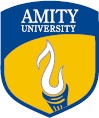 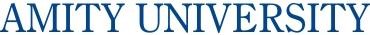 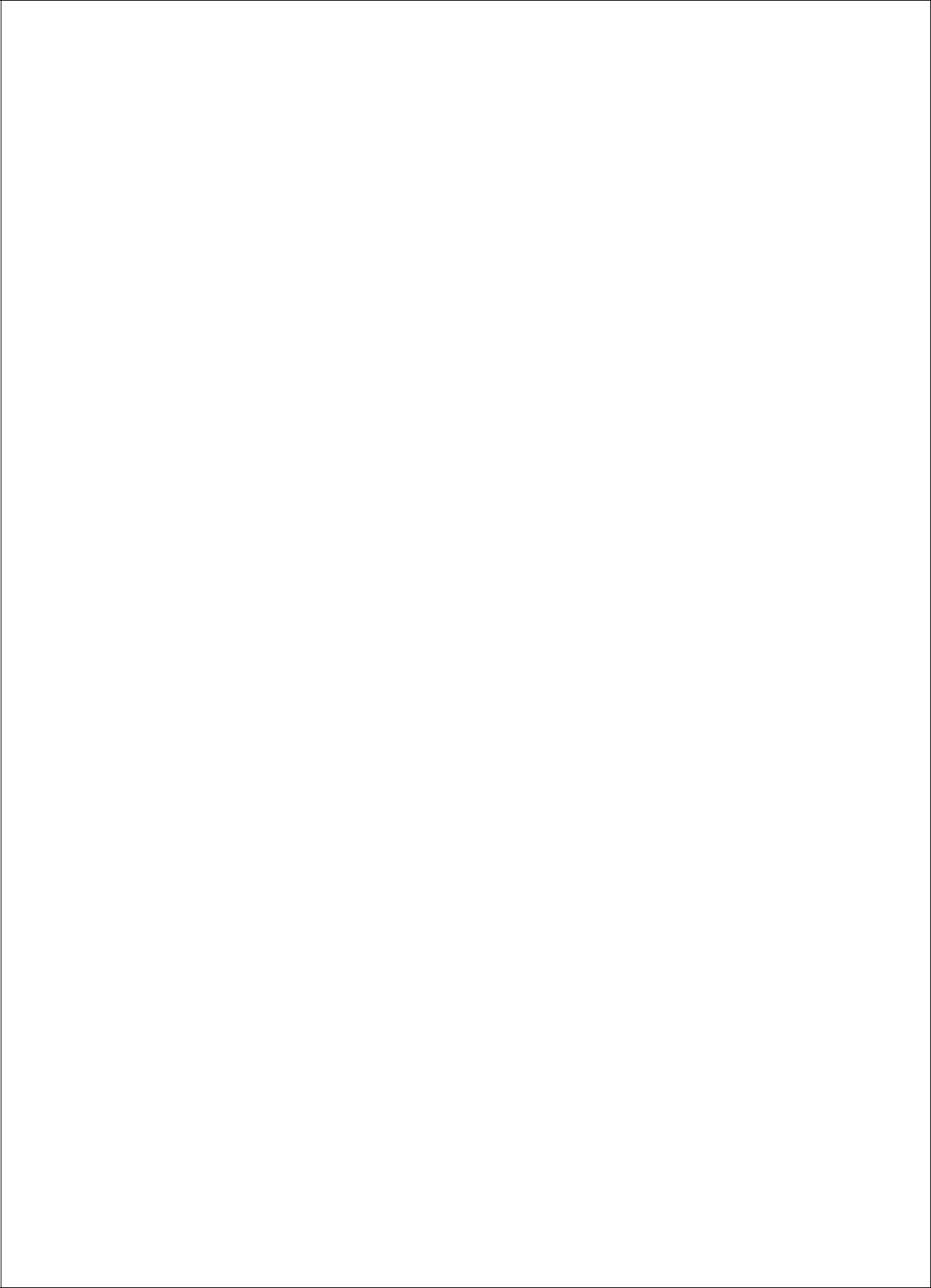 PROGRAMME HANDBOOKMODEL FRAMEWORK, PROGRAMME STRUCTURE, GRADUATE ATTRIBUTES, PROGRAMME EDUCATIONAL OBJECTIVES, PROGRAMME LEARNING OUTCOMES, EMPLOYABILITY, ASSESSMENT PLAN AND SCHEME OF INSTRUCTIONS FOR BACHELOR’SPROGRAMMESFACULTY OF MANAGEMENT STUDIES DOMAIN:	BUSINESS MANAGEMENT /COMMERCE/ /FINANCE DOMAIN COORDINATOR: DR. SANJEEV BANSALPROGRAMME GROUP: THREE YEARS BACHELOR PROGRAMME IN MANAGEMENT: THREE YEARS BACHELOR PROGRAMME IN COMMERCE2020-21CONTENTSIntroduction:The Management education system in India has witnessed rapid progress in recent years to become one of largest in the world. Considering the wide diversities in the system there is need to enhance its quality, standard and relevance so that the Management graduates passing out from the system can meet the global challenges of 21st century ahead of them.Management studies not only facilitate improvement of leadership qualities but also enable students to develop skills that help them to turn out as excellent future managers. With specialization in different areas, Management courses prepare students to face the constantly advancing corporate world and impart effective people-management skills. Management studies should emphasis not just in creating good managers but also on improving and enhancing existing skills while passing on managerial competence to studentsA well designed management training course suitably develops a talented workforce that can be expected to be efficient future leaders and successful managers who are able to tackle complex situations and relationships with clients in any organization.A Business management degree must ensure to imbibe the following skills into future Business/management professionals:Management capabilities: This deals with learning managerial methods to motivate other employees for better productivity.Presentation skills: Pertains to improving public speaking abilities and other interpersonal skills.Time Management : It deals with an art of planning and controlling your time to effectively accomplish your goalsTeam Building Capabilities: Learning new techniques to build a strong and successful team that works together towards achieving challenging goals.Problem Solving Skills: This deals with learning how to handle difficult situations by implementing strategies to manage employee performance problems.Strategic Planning & Management: activities that are used to set priorities, focus energy and resources, strengthen operations, ensure that employees and other stakeholders are working toward common goals, establish agreement around intended outcomes/results, and assess and adjust the organization's direction in response to a changing environment.The industry /profession needs are continuously changing while the global environment of education around the world is witnessing huge changes.Academic System:Amity University is continuously striving for excellence in education. It is therefore, important to review and upgrade the curriculum of Programmes in line with the ever changing requirements of industry /profession based on stakeholders’ feedbacks. Amity University Offers Outcome Based Education (OBE) with Flexi Choice Based Credit System (CBCS) by benchmarking its programmes with best universities globally. UGC has formulated Choice Based Credit System (CBCS) for higher education in 2009, which have been further modified in 2014 to be adopted by the Universities/institution in the country.Choice Based Credit System & Flexi TimingsTo maintain uniformity in all the programmes and at the same time offer more choice of courses to students, Model Framework for Programme Structure for all UG and PG programme / degree has been defined which includes semester-wise credit distribution for various course types. The courses and credits offered by the institutions in the programme structure are as per the model framework.Amity University offers the Choice Based Credit System (CBCS) in its academic curriculum, in its endeavor to provide quality education. Under this system, the students can register for courses according to their interests, academic abilities and career aspirations. Students decide their academic plan and alter it, if required, in their academic progression in pursuit of degree.A MasterAcademic Planning Worksheet (APW) is available on AMIZONE for students as per the Programme Structure and Model Framework for their respective programme. Student is expected to earn the minimum number of credits for a course type/ semester as prescribed in the model framework of their programme.A student is required to choose the courses from the offerings and make their own Academic Planning worksheet. However, a student can choose 15% extra credits from the Specialisation Electives, Open Electives, Domain Electives, Outdoor Activity Based Courses (OABC) and FBL Electives in addition to the minimum prescribed credit units to choose interdisciplinary courses from other institutions/domains.Apart from core, allied and Non Teaching Credit Courses which are compulsory in nature, ample options are available in the Master Academic Planning Worksheet for a semester, which help the students to make their own basket of courses to develop additional skills in there area of interest.Students are also allowed to add or drop registered courses to balance workload to optimize or maximize grade points, course substitution option, grade improvement, credit transfer for course migration as per the University Policy on Credit System, Academic Credit Hour and Time Tabling.Flexi TimingsFlexi Time tabling help students to choose the courses they want to study and when to study from the slot-based timetable, coupled with on-line Course Registration, through Amizone, in each semester.The Institutions/departments prepare, review and publish the weekly class time-table on AMIZONE prior to the start of each semester to ensure that all classes are scheduled for the minimum number of session(s) of 50 minutes each. The Students select and register for the course time slot. Students make their own time-table and each student in a class may have a different timetable of his / her own.Faculty of Management Studies (FMS) / Domain of Business Administration/Commerce/ Management/ Finance.The Faculty of Management Studies(FMS) has been established with an objective to educate, equip and empower the aspiring business leaders with relevant managerial skills, fostering values, creating social responsibility and global competence to meet the requirements of the changing and challenging business world.The Faculty of Management Studies(FMS) ensures to provide ample opportunities to its students’ to excel in their careers and strives to fulfill its mission“To provide education at all levels in management discipline of modern times and in the futuristic and emerging frontier areas of management knowledge, learning and research and to develop the overall personality of management students by making them not only excellent management professionals but also good individuals, with understanding and regards for human values, pride in their heritage and culture, a sense of right and wrong and yearning for perfection and imbibe attributes of courage of conviction and action.”3.1 Institutions / ProgrammesFMS has following institutions/Programme in various campuses of the University:Programmes OfferedUniversity Graduate AttributesAmity University students gain an impressive range of knowledge and skills whilst at University. To make these clear to our students and to the future employers of students, 'The Amity Graduate' attributes’ have been identified as a part of our commitment towards supporting student’s development.Graduate Attributes are central to the design, delivery and assessment of student learning in all faculty of Management Studies at the University. These University Graduate attributes are as follows:The Graduate attributes flow from University level to domain level, from domain level to institution level, from institution to programme level. For each programme ion the management domain, graduate attributes are defined and the programme aims to inculcate these attributes in the students during their course of study.Broad-Based Goals - The broad based goal of the domain are aligned with the University Goals and Objectives. The Broad based goals are broadly defined as Educational learning Goals and Operational Goals as under:Educational Learning Goals:Operational Goals:OutcomesThe Learning Outcomes varies for each programme depending on the programme Educational Objectives (PEOs). Assessment and successful achievement of Programme Learning Outcomes (PLOs) indicates the achievement of Broad based Educational goals of the domain.The operational outcomes are defined for the domain and mentioned as under:Graduate Attributes- Domain & ProgrammesDomain Graduate attributes – The graduate attributes are defined at the domain level and the programme level aligned with the University Graduate Attributes. The domain graduate attributes for the Faculty of Management Studies (FMS) / Domain of Business Administration/Commerce/ Management/ Finance.Programme Graduate Attributes – The programme level graduate attributes are clearly defined and uploaded in the programme structure of respective programmes attached as Appendix b.1 – b.11.Approach to Curriculum Review & DevelopmentAs a major objective of Degree programmes in Management domain is to lay special emphasis on educating/preparing the students wellfor being able to demonstrate the following abilities:Effective application of management concepts in the corporate world;Working in teams;Developing decision making skillEffective communication skills and leadership/participation in team work;Fulfillment of professional, social and ethical responsibilities;Sensitivity to environmental issues and concerns;(j) Planning, development and implementation of strategies for life-long learning.These requirements call for the following objectives to the Approach to Curriculum relating to programmes in Management Degree in the country:Preparation: To prepare the students to excel in various educational programmes orto succeed in industry / technical profession through further education/training;Core Competence: To provide the students with a solid foundation in Management concepts;Breadth: To train the students with a breadth of Managementknowledge tocomprehend, analyze and deal with real life situations;Professionalism: To inculcate in the students professional/ethical attitude, effectiveteam work skills, multidisciplinary approach and to relate Management issues to a broader context;Learning Environment:To provide the students with academic environment ofexcellence, leadership, ethical guidelines and life-long learning needed for a long/productive career.The programme structure for each programme is developed carefully ensuring that the content and curriculum is current and appropriate to the programmes objectives and learning outcomes.Content, Curriculum and Scheme of ExaminationsContent, Curriculum and scheme of examinations are the most important components of academic excellence and their development and approval is a detailed exercise which involves screening at various levels.Heads of Institutions/Departments constitute Course Review Committee (CRC), Area Advisory Board (AAB) and Programme Review Committee (PRC) to develop/ review the curriculum and programme structure respectively.The Course Review Committee (CRC) defines the course Objectives, course contents, and Students Learning Outcomes and assessment tools/components for each course. The recommendations of the CRC are put up to specific Area Advisory BoardArea Advisory Board is constituted to ensure that the course and syllabus are as per the needs of profession / industry at a specific level (UG/PG) and to benchmark as per the National/International curriculum.TheProgramme Review Committee (PRC) defines the Programme Educational Objectives (PEOs), Programme Operational Goals, Programme Learning Outcome (PLO), Programme Structure (PS) andthe Assessment plan for evaluating operational and educational outcomes, based on inputs from various stakeholders.Recommendations of AAB and PRC are put up to the “Board of Studies” (BoS)Board of Studies (BoS) reviews and recommends appropriate Programme structure, curricula & syllabi designed and developed by PRC and AAB.The recommendations of BoS along with the final Programme structure (Programme Educational Objectives (PEOs), Programme Learning Outcomes (PLOs), and Outcome assessment plan), Course curriculum, and scheme of examinations for each course are further put up for the final approval of Academic Council.After the approval of Academic council, the Programme Structure, Course curriculum, scheme of examinations and other relevant information is uploaded on Amizone for student accessProgramme Group-Wise Model Framework:All the programmes offered at Amity University are grouped. Programme in each group share the similar model framework. The model framework for each group describes the course wise credit distribution which is followed by each institution while making the programme structure of all the programmes offered by them.The Model framework of Programme Group of the respective Bachelors programme of the domain for designing the programme structure is given as under:Model Framework for Three Years Full-Time Bachelors Programme in Management(BBA - Semester-Wise Course ‘Credit distribution)Model Framework for Three Years Full-Time Bachelors (Hons) Program (B.Com (H), B.Com (H)-Evening, B.Com (Intl)  – Semester-Wise Course ‘Credit distribution)Minimum Credits Prescribed For Programmes : 153Model Framework for Three Years Full-Time Bachelors Programme in Commerce(B Com  - Semester-Wise Course ‘Credit distribution)Minimum Credits Prescribed For Programmes : 143Model Framework for Three Years Full-Time 3-C B.Com Program (B Com  3C- Semester-Wise Course ‘Credit distribution)Minimum Credits Prescribed For Programmes : 143Programme Mission & Programme Educational Objectives:Programme Mission outlines the aim set for the students covering the holistic areas of development. Programme Educational Objectives (PEOs) lay the foundation for what students are expected to do, know or value as a result of the educational experience. Objectives are the critical link between gaps and outcomes. Objectives guide the choice of content, the educational format, pedagogy and methodologies, and the methods for assessment.The various levels that an objective is written, beginning with the lowest level and advancing to the highest are as follows:KnowledgeComprehensionApplicationAnalysisSynthesisEvaluationThe Master’s programme focus on the advance level from application to analysis, synthesis and evaluationThe Programme Educational Objectives (PEOs) are well defined and given in the programme structure of each programme, attached as Appendix b.1 – b.11The detailed programme structure with courses under various categories and types as per prescribed Credit Units are developed. The programme structure includes the courses which are compulsory in nature and specilalisation electives are given with course title and credit units semester-wise as approved by Academic Council. Compulsory Courses includes Core Courses, Allied courses, Value Addition Courses, Mandatory Courses, NTCC courses. Further, Course Titles and Credit Units of the Specialisation Electives and NTCC elective courses are given. However, courses which are not compulsory to take in order to get a degree. These course may be taken by the students to meet the minimum requirement of Credit units for semester/programme for the award of the degree. These Electives Courses include Domain Electives (DE), Open Electives (OE), Outdoor Activities Based Courses (OABC), Skill Enhancement Courses (SKE), Study Abroad Programmes (SAP) Courses etc. These courses are offered by institutions of other domains or other institutions / campuses of the university and vary batch to batch. The detailed programme structure of all the programmes of the group(s) of the Business Management / Commerce / Finance domain are given in Appendix b.1 – b.11Intended Programme Learning Outcomes (PLO)Intended Programme learning outcomes are statements that describe the desired learning that students should have acquired and should be able to demonstrate at the end of their course of study. Through these statements, programmes identify what students should know and be able to do as a result of completing their degree programs.Consequently, statements of intended learning outcomes clearly articulates the intended knowledge, skills, abilities, competencies, attitudes, and values that characterize the essential learning required of a graduate of a particular programme of study. Each Learning outcome is measurable and includes appropriate action verb relating to the desired action or performance associated with the intended cognitive level. The programme learning outcome (PLOs) are well defined and given in the programme structure of each programme, attached as Appendix b.1 – b.11Course Delivery & PedagogyCourse Delivery may use a combination of the following formats: Lectures, classroom discussions, case studies, internship, term papers, role plays and dissertations.Students are provided with curriculum and session plan of all the courses that they have chosen in their Academic Planning Worksheet. A Master Session Plan covers the following:Objectives of the courseSession-wise details of topicsPlan type (L-T-P )and reference material for each topic in the modulePedagogy to be adoptedPrerequisites, if anyRequired readings, additional readings and assignmentsStudent learning Outcomes for each moduleAssessment component used to assess the SLO’s for each moduleScheme of evaluation and weightage of each assessment componentPedagogyThe approach to pedagogy combines fieldwork, case studies and instrumented feedback with a strong emphasis on concepts and theory. A continuous quality interface with industry through internships, industrial visits, participation in business competitions, group discussions, workshops, seminars, etc. is encouragedTo stimulate, motivate and foster learning culture, diversified modes of content delivery are adopted by the faculty, in order to help students in achieving learning goals and to attain desired learning outcomes.The objectives of focusing on the implementation of innovative teaching methodologies in traditional classrooms are:To make an effective combination of classroom activities and other instructional strategies ensuring that the students achieve the learning goals set by the teacher.To develop flexibility in content deliveryTo foster learning through several modes of information processing.To develop student’s understanding of application and implementation of classroom learningTo cater for the range of learning needs of studentsTo enhance students skills and competenciesTo promote students participation and engagementTo shift focus from ‘surface learning to ‘deep learning’To emphasize on more student centric interactive teaching methodsTo improve teaching to match students needs and learning styleTo involve students in higher level of thinkingTo provide students an opportunity to bridge gap between academic theory and real world practicesSome of the Teaching Learning approaches adopted by the faculty are as follows:Students have an access to an unparalleled range of extra-curricular and co-curricular activities to develop various competencies & skills and develop an extra edge to face the challenges that the corporate world offersCompetency – Role MatrixA competency-role matrix is developed for each programme which is a list of skills and behaviours that a management graduate needs to exhibit in order to perform well in their careers. The competencies are defined in consideration with the requirement of the industryand to ensure that the students are industry ready by the end of their programme of study.This competency – role matrix helps students in understanding the different competencies required to observe various job roles. Some competencies are generic in nature and applicable to the full range of employers in the sector, and across the wide variety of roles appropriate to graduates. There are some specific competencies which are appropriate to the specific profession. The Competency – Role matrix is defined in the following format:Employability of Graduands -In order to develop an understanding of the job prospects available to our students in various sectors, an industry/sector-role matrix has been developed for each programme which defines the roles that student can observe in the relevant industries after completing their programme of study. It maps the prospective job roles with the industry / sectors where the students may be placed after completing their graduation.The Employability of Graduands are well defined and given in the programme structure of each programme, attached as Appendix b.1 – b.11Learning ResourcesAmity University has appropriate information & learning resources to support educational objectives of all our management programmes. The University has very rich learning resources as:Central and Institutional LibraryOnline JournalsComputer LabsAppropriate number of books needed for study and teaching as recommended by the course faculty and other experts are maintained in the library.Amity Central LibraryThe students and Faculty members have an open access to library during the operating hours. University has more than 3,00,000 books and 700 journalsAmity University Central Library’s sprawling building has three floors of resources which has more than 2,00,000 books, 17,000 e-journals, CDs and many other useful reference materials for students to get knowledge and expertise in their respective fields.The 58000 sq ft of knowledge is organized and managed by a dedicated team of Library professionals who are available to guide the students. There are cubicles and Research Rooms for PhD Scholars.A large number of computer terminals with Wi-Fi enabled internet facilities is available for students to access the online resources in the Library and search the catalogue of books in KOHA, an advanced Library Software System. They can be checked in the Amity Portal (library.amizone.net).Students can search for details of books by title, author, subject or keywords to get to the relevant resource for borrowing.The Circulation staff helps in issuing and returns of books and the latest new technological system helps them to self -check in and check out for easy circulation.In addition to central library some departments have departmental libraries. Amity is also a member of the British Council Library and American Library Centre.In addition to the libraries Amity University has also subscribed to the following on-line journals. :UGC- Infonet Digital Library Consortium – about 3559 leading journalsUnder this consortium Amity University has subscribed to a number of Online Journals that are available on Amizone (Intranet) from UGC – Infonet. Through this the Faculty and Students get access to world class online research articles, journals, research papers by the best Publishers, Universities, Research Institutes etc.EBSCO- host offers a variety of proprietary of 2300 journals and full text and popular databases from leading information providers.University is the Institutional Member of DELNET, a database that has been established with the prime objective of promoting resource sharing among the libraries through the development of a network of libraries.Scopus is a bibliographic database containing abstracts and citations for academic journal articleE-LEARNING STUDIO (Accessing Knowledge Online): e-Learning Studios are for blended teaching-learning.The libraries have subscriptions to on-line journals and databases in various areas of learning/subjects which are accessible through the intranet from all the terminals. There is a downloading facility for e- material.The University has over 309 stat-of-the-art labs in various domains with high-end Research Equipments.External Libraries:Amity University is an educational member for various other professional / academic institutions. Students, Faculty and Staff members of the University are given access to avail/utilize the online library of such external institutions. Details of learning resources provided by some of such external libraries are as below:The Association to Advance Collegiate School of Business (AACSB, USA)BizEd: BizEd is an award-winning, bi-monthly magazine on business education. BizEdarticles include interviews with executives, challenges and trends facing business schools, business education news and insights, book reviews, professional development opportunities, and technology advancements in the classroom.eNEWSLINE and eNEWSLINE Live: NEWSLINE is a bi-monthly electronic newsletter on business education. It includes business school news, articles from business school deans, data analysis, open business school positions, and more. eNEWSLINE Live is a bi-monthly live broadcast featuring guests from the management education industry.White Papers: AACSB International produces a variety of white papers on specific topics for management educators. Topics have included distance learning, faculty qualifications, and Assurance of Learning. White papers are available to the general public for download.Thomson Reuters, USA: Following Intellectual Property are online accessible:Online JournalseBooksWebinars, etc.IT Infrastructure At Amity:As a hi-tech smart campuses, Amity University at Noida & Lucknow have wireless broadband internet connectivity with over 75 kms. of fiber optic/ LAN cable backbone structure. Some of the features that it can boast of as part of its hi – tech IT infrastructure are:600 MB Internet Bandwidth from multiple ISP to maintain redundancy and hassle free internet connectivity.40 Servers are Virtualized through VM ware on HP Blades (HP-C3000 with BL 460).24 TB of useable EMC NAS storage with fiber channel connectivity.One Network across the country. All Amity Campuses are connected through MPLS VPN of 4MB/2 MB link each.High end Catalyst CISCO 6500 Series Switches with Hot Standby Router Protocol ( HSRP) for load balancing and high availability.Three Firewall box in redundant mode with high level of content/URL filtering and bandwidth management.Mac. Address base authentication for all Wi-Fi users and tracking.BGP Router with own IP Pool for bandwidth aggregation and load balancing.Campus is covered with high through put Wi-Fi with 400 Nos. APs Access point by using secured and managed Controller of Aruba.Centrally IT resource management, monitoring and communication over intranet in between campuses.Smart Camera Surveillance with IP Cameras through the Campus.Lecture Recordings & Live transmission of ‘on demand’ Class Lectures & Events over Intranet & Internet.All the faculty members are provided with computers / laptops with internet browsing facility for the preparation of teaching, learning material and research in their respective departments.Outcome Assessment Plan- Direct and Indirect methods for Assessment of Programme Learning Outcomes – An outcome assessment plan is developed to ensure that the Programme learning outcomes are assessed, each by atleast one direct and one indirect method. The Assessment tools used to evaluate the extent of accomplishment of each learning outcomes are given in the assessment plan for the Bachelors programme of faculty of Management studies, mentioned as under:Examination System Progression & Passing Standards–AttendanceStudents are expected to have 100% attendance.Every teaching faculty handling a class will take attendance till the last day of the class. The percentage of attendance upto this day will be calculated and forwarded to Examination Department by the HoI for issue of Admit Cards.Relaxation of maximum 25% may be allowed to cater for sickness or other valid reasons beyond the control of the students for which written permission of HoI/ HoD is mandatory.A student whose attendance is less than 75%, whatever may be the reason for shortfall, will not be permitted to appear in the End Semester Examination (ESE).Under extreme special circumstances, Vice Chancellor may condone attendance up to 5% below 75% on the recommendation of HoI.A student whose attendance is between 70-75%, may be allowed to appear in the End Semester Examination (ESE) after obtaining written permission of Vice Chancellor subject to the condition that he/she will be awarded letter grade not exceeding B+. This provision will not be applicable to late admissions, lateral admissions and transfer cases. If a student’s attendance is more than 75% in majority of the courses and has attendance between 70 to 75% in few courses then his/her case will be considered for special permission of Vice Chancellor, however, if a student is debarred in more than 50% of the courses then his/her case will not be considered.Student who has fulfilled the minimum attendance requirements in any course unit but is unable to attend the end term examination due to unavoidable circumstances will be awarded ‘I’ Grade in that course unit for which the student will be required to inform the HoI/HoD before the commencement of end term examination telephonically seek his approval for absenting the end term examination and produce documentary proof within 7 days of the joining the institution after the incidence. The examination for such ‘I’ category students will conducted within 30 days from the last date of end term examination. The maximum Gradeawarded in the course unit falling under “I” category will be B+Course AssessmentThe assessment components at the course level are defined in consideration with Course objectivesThe assessment plan for the theory courses clearly defines the weightage of Continuous Internal Assessment and Final Assessment, which have various components to assess various learning outcomes. The weightage of CIA and Final Assessment is as under:Components of Continuous Internal Assessment (CIA)Depending upon the nature of the course, the components of internal assessment may vary. The internal assessment will be completed within the semester. Some of the components of Internal Assessment are as follows:Assessment of Lab Based CoursesThe weightage of CIA and Final Assessment for lab/studio based courses will be as under as prescribed in the course syllabus by the Area Advisory Board / Board of Studies :Assessment of Non -Teaching Credit Courses (NTCC)The weightage of CIA and Final Assessment will be as under as per NTCC Regulations and Guidelines:The breaks up (components and their weightage) of continuous internal assessment are given as under:However, the weightage may vary if any further revision is done by Board of Studies.PLAGIARISM : The NTTC report must be written in students own words. However, if required to cite the words of others, all the debts (for words, data, arguments and ideas) have to be appropriately acknowledged.It is mandatory that each project report shall be checked for plagiarism through Turnitin or similar software before submission. The content which is based on existing published work must come from properly quoted material and from the references cited section. After checking the accuracy of the citations and references of such content the plagiarism report should not return similarity index of more than 15% in any circumstance. However, if the matching text is one continuous block, the index of 15% could still be considered plagiarism. Any report with higher than this percentage matching must be explained by the student. The details of copy rights, professional ethics are given in Plagiarism Prevention Policy of the University.Minimum & Maximum Duration Of Academic ProgrammesThe maximum permissible period for completing a programme for the programmes of three academic years duration, the maximum permissible period shall be n+2 academic years, where “n” represents the minimum duration of the programme.On request from the student and recommendation of HoI/Dean, Vice Chancellor may grant extension of one more year(1) i.e. n+2+(1) for 3 years programme for completion of programme and to become eligible for award of degree on payment of 25% of the Academic fee of year/semester (as applicable) + Rs.15,000/- re-admission fee + Examination fee for each course (as applicable) to qualify for degree.Award of Alternate DegreeAll students, who have exhausted N+2+1 and have not qualified for award of respective degrees, will be awarded Alternate Degree on request from the student and recommendation of HoI after approval of competent authority as per guidelines of the University subject to the following.The nomenclature of the recommended alternate degree must be in line with degrees nomenclature approved by UGC. E.g., B.Tech (CSE)/B.Tech (IT) may be awarded alternate degree of B.Sc. (CS) or B.Sc (IT).   Similarly B.Tech (Biotech) may be awarded alternate degree of B.Sc (Biotech).Minimum Credits earned in each semester should be as per Model Framework of UG Programmes.The students must meet the minimum credit units, SGPA (4.50 in each semester) and final CGPA (5.00) requirement of alternate degree after course mapping as per norms of the University.An Undertaking will be signed by the student and his/her parent once approved for Alternate Degree.Grading SystemThe level of students academic performance as the aggregate of continuous evaluation and end term examination shall be reflected by letter grades on a ten point scale according to the connotation as per Table - ATABLE - A16.6Passing CriteriaA student has to fulfill the following conditions to pass in their programme of study:A student who has earned minimum number of credits prescribed for their programme as per the Structure, Curriculum and Scheme of Examinations, shall be declared to have passed the programme of study.Internal Assessment EvaluationA student is required to secure minimum 30% marks to pass in End Semester Examination and minimum aggregate marks 35% to be considered 'PASS' in each course unit. Passing in Internal Assessment is not mandatoryThere will be no provision for re-appearing in any component of Internal Assessment in subsequent semesters.The students who are unable to score passing SGPA & CGPA for award of degree because of having obtained Zero mark in the Internal assessment in any course/coursesshall be eligible to repeat the internal assessment of the relevant course/courses in the following cases:Extended period (n+2) or beyond as the case may beYear BackStudents should also pass in each semester separately by securing a minimum Semester Grade Point Average (SGPA) of 4.50 for UG on a 10 point scale.A student who has reappeared/repeated the examination of course unit(s), the best of the two scores obtained shall be taken into consideration for calculating the SGPA and CGPA and eligibility for award of a degree.The student must pass in Summer Training / Internship, Project, Dissertation (wherever prescribed), by securing at least C+ Grade.Promotion To Next Semester/YearPromotion will be considered at the end of each academic year.A student will be eligible for promotion from 1st year to 2nd year, 2nd year to 3rd year, provided he/she has minimum SGPA and CGPA as under :Promotion from 1st year to 2ndyear :– If a student does not fulfill the above criteria may be promoted to 2nd year on the recommendation of HoI and he/she will be placed on “Academic Probation” provided he/ she has cleared at least 60% of number of Courses/ Credit units.Promotion from 2nd year to 3rdyear:– A student will be promoted from second year to third year only if he / she has secured the passing criteria of SGPA and CGPA in both semesters of the first year i.e. qualified in first year and minimum SGPA and CGPA of Promotion Criteria in the second year.Student who is promoted to next year by meeting the promotion criteria but is not meeting qualifying criteria (passing criteria) for award of degree, will be placed on Academic Probation for one year to improve his/her SGPA/CGPA.A student who is not eligible for promotion will have the option to take the year back in any of the following mode:Repeat the Year or,Academic Break for a year or,Repeat a Semester or,Withdraw from the programmeAcademic Probation (PAP)Students who fail to clear Promotion Criteria but are promoted to next Academic Year or not meeting qualifying criteria for award of Degree will be placed on Academic Probation for one year.The student who does not clear the Passing Criteria at the end of the Academic Probation will not be eligible for promotion to the subsequent years. She/he will have the option either to Repeat the Year or Withdraw from the Programme.Promotion with Academic Warning (PAW)Students who fail to get promoted under PAP may be promoted to next Academic year under following conditions:-if a student meets passing/promotion SGPA & CGPA criteria but has back papers in any of previous semestersif the student has scored Passing Criteria of SGPA in all semesters except one, in which he/she has Promotion Criteria of SGPA of previous year(s) and also has Promotion Criteria of SGPA & CGPA in current year.All students who are promoted to next year under PAP/PAW category will be required to sign an Undertaking stating that they are under Academic Probation/ Warning and will be required to score minimum passing/promotion SGPA & CGPA criteria as required at the end of Academic Probation/ Warning Period.Academic BreakStudents who apply for Academic Break and the case is recommended by the Heads of Institutions for justifiable reasons to be recorded, can be granted two Academic Break of one year each to the students of three years programmes, if approved by Vice Chancellor under following circumstances:The student has been continuously ill.Career advancement (iii)Justified personal reasons.However, the total period to qualify the programme will not exceed the prescribed n+2 year.Re-AppearingA student who has fulfilled the attendance requirements and is eligible to appear in an Examination, fails to appear in the examination shall be required to subsequently appear in the examination when scheduled for next batch of students on payment of prescribed fee.A student who has not fulfilled the minimum attendance requirement in any Course Unit(s) shall not be allowed to appear in the end term Examination of that Course Unit but shall be allowed to subsequently appear in the examination when scheduled for the next batch of students, on payment of prescribed examination fee and fulfillment of such eligibility conditions as prescribed in the Regulations.Guided Self Study CourseAll students having back paper are required to register themselves for GSSC within one week (7 days) from the date of commencement of the semester.Any assignment/evaluation of GSSC will not be considered for award of marks for continuous Internal Assessment.No Student will be permitted to appear for back paper(s) in the end term examinations without registering for GSSC and getting suitability report from allotted faculty.A student who has failed to secure minimum C+ Grade (Grade Point 4) in a course unit shall be eligible to re-appear / repeat the examination of such course units with a view to secure minimum qualifying/passing score.A student, who has failed to secure the required qualifying/passing SGPA i.e. 4.50 for UG Courses shall, in order to secure a passing SGPA, apart from fulfilling the requirements has the option to reappear in the end termexaminations also of the Course Units of the concerned term in which he/she desires to improve his/her performance, when these examinations are held on normal schedule.Students who have passed all courses (Minimum C+ Grade) but not meeting Promotion/Passing SGPA / CGPA (Cumulative Grade Point Average) criteria, may be permitted to appear in Supplementary Examination with a view to improve grade and score Passing/Promotion SGPA / CGPA of the respective semesters.Students who are eligible to re-appear in an examination, or are repeating the course(s) shall have to apply to the Controller of Examinations to be allowed to reappear in an examination or to repeat the course(s), and pay the fees prescribed by the University.The Departments/Constituent Units may, at their discretion, arrange for additional teaching inthe form of GSSC for students repeating the examination of course(s) during the breaks. The modus operandi of such instructions shall be as notified by the Department/Constituent Unit. Extra fee shall be charged from such students for attending GSSC.In all cases of re-appearing, the marks obtained by the students who have re-appeared willbe converted to the appropriate letter grade not exceeding B+.Supplementary ExaminationsFor the final year & pre-final students, supplementary examinations for those who have not secured passing grades, or were debarred/detained from appearing in anyexamination and they made up the deficiency in attendance as per provisions of these Regulations, will normally be held within thirty days after the declaration of results of the final Semester Examinations.A student who fails to appear or qualify in Supplementary Examinations shall reappear in the examinations when scheduled for the next batch of students within the time span prescribed for the programme.A student wishing to appear/reappear in the Supplementary Examination shall apply to the Head of Department/Constituent Unit on line in the prescribed form within fifteen days of the date of declaration of result or date announced by Exam Department along with prescribed Examination Fee.The eligibility of a student for appearing in the Supplementary Examination shall be verified by the Head of Department/Constituent Unit and a list of eligible students containing the details of Course Units in which the students are recommended for appearing in the supplementary examination shall be forwarded to the Controller of Examinations within one week along with prescribed fee payment receipts, after the last date for submission of examination forms.Better of two scores obtained after Supplementary Examination in repeat course unit(s) shall be taken into consideration for calculating the SGPA and CGPA and eligibility for award of a degree/diploma.Academic DisciplineActs of Unfair Means:The following are considered as the act of unfair means:Talking to another student or any person, inside or outside the examination hall, during the examination without the permission of a member of the supervisory staff.Leaving the examination hall without handing over the answer book and/ or continuation sheet, if any, or any other specifically designed response sheet to the Invigilator or Supervisor concerned or Centre Superintendent or the authorized officer of the University deputed to the examination centre, and taking away, tearing off or otherwise disposing off the same or any part thereof.Writing matter connected with or relating to a question or solving a question any thing (such as piece of paper or cloth, scribbling pad) , other than the answer book, the continuation sheet, anyother response sheet specifically provided by the University to the student.Writing or sketching abusive or obscene expressions on the answer book or the continuation sheet or any other response sheet.Deliberately disclosing one's identity or making any distinctive marks in the answer book for that purpose.Making appeal to the Examiner/Evaluator soliciting favour through the answer book or through any other mode.Possession by a Student or having access to books, notes, paper or any other material, whether written, inscribed or engraved, or any other device, which could be of help or assistance to him in answering any part of the question paper.	Possession of mobile phone, laptop or any electronic device which can be of help or assistance to the student in answering any part of the question paper.Concealing, destroying, disfiguring, swallowing, running away with, causing disappearance of or attempting to do any of these things in respect of any book, notes, paper or other material or device, used or attempted to be used by a student for assistance or help in answering a question or a part thereof.Passing on or attempting to pass on, during the examination hours, a copy of a question paper, or a part thereof, or solution to a question paper or a part thereof, to any other student or to any person.Smuggling into the examination hall and/ or receiving/attempting to receive an answer book or a continuation sheet, or any other form of response sheet or a solution to a question paper or to a part thereof or taking out or arranging to send an answer book or continuation sheet, or replacing or attempting to get replaced the answer book or continuation sheet or any other response sheet during or after the examination with or without the help of or in connivance with any person connected with the examination, or through any other agency, whatsoever.Approaching or influencing directly or indirectly a paper setter, examiner, evaluator, moderator, tabulator or printer or any other person connected with the university examination with the object, directly or indirectly, of influencing him to leak out the question paper or any part thereof, or stealing/procuring the question paper from any source before the examination or to enhance marks, or favourably evaluate, or to change the award in favour of the student.Any attempt by a student or by any person on his behalf to influence, or interfere with, directly or indirectly, the discharge of the duties of a member of the supervisory or inspecting staff of an examination centre before, during or after the examination. Provided that without prejudice to the generality of the provision of the clause, this would include any such person who:abuses, insults, intimidates, assaults any member of the supervisory or inspecting staff, or threatens to do so.abuses, insults, intimidates, assaults any other student or threatens to do so, shall be deemed to have interfered with or influenced the discharge of the duties of the Supervisory and the inspecting staff.Copying, attempting to copy, taking assistance or help from any book, notes, paper or any other material or device or from any other student, to do any of these things or facilitating or rendering any assistance to any other student to do any of these things.Arranging to impersonate for any person, whosoever he may be, or for himself or impersonating for the other student at the examination.Forging a document or using a forged document knowing it to be forged in any manner relating to the examination.Any other act of omission or commission declared by the Academic Council/Executive Council to be unfair means in respect of any or all the examinations.Discipline Committee: A student discipline committee is constituted to ensure disciplinary control in the UniversityAt the time of admission, every student signs a declaration that on admission, he submits himself to the disciplinary jurisdiction of the Vice Chancellor and several authorities of the University vested with the authority to exercise discipline.Without prejudice to the generality of the power to maintain and enforce discipline, the following amounts to acts of indiscipline or misconduct on the part of a student of the University:Physical assault or threat to use physical force against any member of the teaching and non- teaching staff of any Department / Institution / School / College / Constituent Unit / Centre and against any student within Amity University Uttar Pradesh.Unauthorisedly remaining absent from the class, test or examination or any other curricular or co-curricular activity which he/she is expected to participate in.Carrying of, use of or threat to use of any weapons.Misbehavior or cruelty towards any other student, teacher or any other employee of the University, a college or institution.Use of drugs or other intoxicants except those prescribed by a qualified doctor.Any violation of the provisions of the Civil Rights Protection Act, 1976.Indulging in or encouraging violence or any conduct which involves moral turpitude.Any form of gambling.Discrimination against any student or a member of staff on grounds of caste, creed, language, place of origin, social and cultural background or any of them.Practicing casteism and untouchability in any form or inciting any other person to do so.Any act, whether verbal or otherwise, derogatory to women.Smoking, use of narcotics, possession and consumption of alcoholic beverages or gambling in any form.Any attempt at bribing or corruption of any manner or description.Willful destruction of the property of the University or its Departments / Institutions / Schools / Colleges / Constituent Units / Centre’s etc.Behaving in rowdy, intemperate or disorderly manner in the premises of the University or the college or the institution, as the case may be, or encouraging or inciting any other person to do so;Creating discord, ill-will or intolerance among the students on sectarian or communal grounds or inciting any other student to do soCausing disruption of any manner of the academic functioning of the University systemIndulging in or encouraging any form of disruptive activity connected with tests, examinations or any other activity of the University or the college or the institution, as the case may beUnpunctualityRaggingViolation of the status, dignity and honour of students, in particular female students and those belonging to a scheduled caste or a scheduled tribe or other backward classAny practice whether verbal or otherwise, derogatory to womenVerbal abuse, mental or physical torture, aggression, corporal punishment, harassment, trauma, indecent gesture and obscene behaviour of students.Indulging in or encouraging any form of disruptive activity connected with tests, examinations or any other activity of the University or the college or the institution, as the case may be.Anti Ragging Cell: A cell is constituted to ensure that students do not induldge in any kind of ragging activities. Following comes under ragging and accounts to disciplinary actionAny conduct by any student or students whether by words spoken or written or by an act which has the effect of teasing, treating or handling with rudeness a fresher or any other student.Indulging in rowdy or indisciplined activities by any student or students which causes or is likely to cause annoyance, hardship, physical or psychological harm or to raise fear or apprehension thereof in any fresher or any other student;Asking any student to do any act which such student will not in the ordinary course do and which has the effect of causing or generating a sense of shame, or torment or embarrassment so as to adversely affect the physique or psyche of such fresher or any other student.Any act by a senior student that prevents, disrupts or disturbs the regular academic activity of any other student or a fresher;Exploiting the services of a fresher or any other student for completing the academic tasks assigned to an individual or a group of students;Any act of financial extortion or forceful expenditure burden put on a fresher or any other student by students;Any act of physical abuse including all variants of it: sexual abuse, homosexual assaults, stripping, forcing obscene and lewd acts, gestures, causing bodily harm or any other danger to health or person;Any act or abuse by spoken words, emails, post, public insults which would also include deriving perverted pleasure, vicarious or sadistic thrill from actively or passively participating in the discomfiture to fresher or any other student;Any act that affects the mental health and self-confidence of a fresher or any other student with or without an intent to derive a sadistic pleasure or showing off power, authority or superiority by a student over any fresher or any other student.Prohibition of RaggingRagging within the University Campus including its Institutions / Departments /Hostelsor/ and any part of Amity University system as well as on public transport system outside the campus is strictly prohibited.Ragging in any form is prohibited also in the private lodges/buildings where these University students are staying.Student Support System & Services – In order to provide support to students, following systems are in place–Amizone - The University has an intranet known as “Amizone” where information and learning resources are uploaded regularly. The following are the online facilities under Amizone:On-line journalsConference / Workshop / SeminarsSession Plan and Course materialsClass Time-table / ScheduleStudent’s HandbookUniversity Regulations & GuidelinesSyllabus and Programme Structures for various batches / semesters / programmesDisplay of various information/circulars/notices such as:Academic CalendarExamination scheduleCalendar of events and event details with photosGuidelines for Placements, Events, Guest Lectures, Projects, Term Papers, Farewell Party, Orientation Programmes etc.,Holidays listInvites are being sent for various conferences, meets, summits and admission boardsOnline poll/QuizProgramme Leaders/Coordinators– A programme leader is appointed for every programme who is responsible for:Timely uploading of information on AmizoneDissemination of information related to academics to all the students enrolled in the respective programmeAddressing students’ queries and doubtsSmooth conduct of routine activitiesGuided Self Study Course (GSSC) - Guided Self Study courses are conducted to prepare the students for back papersThe institutions prescribe “ Guided Self Study Course” for the course units in which the students failed or are detained due to shortage of attendance in a semester and arrange counseling sessions for the students on week ends and holidays in the same odd or even semesters.The students who are detained due to shortage of attendance in any subject of a semester shall register with their Department/Constituent Unit for guided self study course in thebeginning of next semester/trimester/year scheduled for next batch of students. They will be required to pay a fee per subject as prescribed by the Department/Constituent units.The Departments/Constituent Units may prescribe term papers / home assignments which the students will submit to their teachers subject-wise within the due dates.The regularity in attending the classes and prompt submission of assignments by due date will determine whether a debarred or detained candidate is permitted to take the re- examination or not. The schedule for regular collection and submission of term paper/ home assignments will be announced by the Department/ Constituent Unit.Only those students who register for Guided Self Study Course (GSSC) and complete the requirements as prescribed by the Department/Constituent Units will be permitted to take the examination in the respective subject when the examinations of such Course Units are conducted in normal schedule along with the next batch of students. The scheme of re- examination will be announced by the University on receipt of report from the Department/Constituent Unit. The student will be permitted to appear in examination on satisfactory performance in GSSC.Class Representative (CR) System - A Class Representative is a responsible, prestigious and challenging position. Students are encouraged to take up this leadership position. To become a representative of the class, a student must have the values of trustworthiness, honesty, transparency and commitment.The roles and responsibilities of the Class Representative –Class Data Collection & Analysis: for each student for various activities and issues.Advocacy: influencing the student community for positive outcomes with respect to academics, discipline and participation in co-curricular and extra-curricular activities.Monitoring: attendance, time table, syllabus progress, discipline and related issues.Quality enhancement: by representing the legitimate concerns and problems of classmates and giving feedback to both the classmates and authorities.Coordination: with various authorities in the Institute and University.Mentor-Mentee System - Mentoring is to support and encourage students to manage their own learning in order that they may maximise their potential, develop their skills, improve their performance and become the person they want to be.Mentoring is a partnership between two people, Mentor & Mentee, based on mutual trust and respect.At Amity, mentoring encourages students to take guidance and develop partnerships with four types of mentors:Faculty MentorAlumni MentorIndustry MentorParent MentorAll four Mentors jointly collaborate towards the development of the student through a process of experiential guidance and learning.Every Amity institution arranges appointment of faculty, industry and alumni mentor for each student. Formal meetings are scheduled between mentors and mentees so that learning is progressed across functions, groupings, and cultures for maximum benefit. Students aims are decided mutually between mentor and mentee and the progress towards the desired goals would be tracked throughout the duration of his/her stay with Amity. We are proud to say that our mentoring system is unique to Amity and has helped many of our students stand out amongst their peers. They have excelled on both their personal and professional fronts as a result of the mentoring system.Educational Loan, Financial Support and Scholarships - Amity University offers a variety of scholarships to the meritorious students. The scholarship is in the form of financial aid. Following are the types of scholarships offered to the Amity students:On Admission Merit Scholarship – There are three types of these scholarships as mentioned below:100% Dr. Ashok K. Chauhan Scholarships50% On Admission Merit Scholarships25% On Admission Merit Scholarships (Applicable to Lucknow Campus)These scholarships are granted at the time of admission on the basis of school and /or graduation results. Scholarship is granted on annual basis and continuation in second and further years of the program is subject to the academic performance (Merit List based on CGPA) & other conditions as laid down in the regulations.On Admission Sports Scholarship – To attract talent in sports scholarship are given –100% Scholarship – International Players*50% Scholarship – National Medal Winners*25% Scholarship – National Participation*Merit-Scholarship During the Programme – These scholarships are granted from second year onwards for encouraging students to achieve higher performance during their studies in their respective academic programme. The amount of scholarship is 30% of the academic year tuition fee. The number of scholarships depends upon the no. of students in the programme. (max.limit is three).Merit-Cum-Means (MCM) Scholarship - These scholarships is granted to the students who are academically good and need financial assistance to continue their education in the University. The amount of scholarship is upto 50% of academic year tuition fee. Students need to apply for such scholarships to their respective Head of Institution as per the prescribed format (uploaded on Amizone) & support documents at the commencement of the Academic Session. Continuation of the scholarship is based on students' merit, academic & extra/co-curricular activities performances & family financial position.Special Scholarships - These scholarships are granted to the students showing extraordinary achievements in extra- curricular activities. The amount of scholarship depends on individual cases. Students are required to apply for the same as per the prescribed format (uploaded on Amizone) at the commencement of the Academic Session.Other Scholarships – These scholarships are instituted by Grants from individuals, Trusts, Organizations, Institutions etc with a view to provide financial assistance to needy studentsMedical Services - Hostellers are advised to get themselves inoculated against communicable diseases at their own initiative and expense.First-aid Medical Treatment is available within the campus. Amity Clinic has a resident doctor and nursing staff. Students contributing to group medi-claim policy are provided medical treatment of up to Rs 25,000/- in the following hospitals - Kailash Hospital (Noida), Indraparstha Apollo Hospital (New Delhi), Noida Medicare Centre, Vinayak Hospital (Noida).On falling sick, the hostellers are to inform the Warden who will arrange medical help. If a hosteller is advised hospital admission, necessary communication is sent to parents/local guardians, Programme Director and Director Finance. Amity University also offers a medical insurance plan to all students.CareerCounseling& PlacementAmity endeavors to nurture competitive and accomplished business leaders, entrepreneurs and professionals. The Corporate Resource Center (CRC) at Institutional level, is established to groom the students to take up the corporate responsibilities, soon after they pass out from the campusThe CRC provides holistic comprehensive career-planning services to students by providing expertise, resources, and support. The CRC empowers students to build bridges to successful future careers.It aims to help students make a successful transition from their educational environment to employment or further educational pursuits. The programs and services are designed to increase the students’ confidence and provide the necessary skills and information to succeed in pursuing a career.Guidance and Counseling Cell - Students face difficulties like separation from their families, growing up and learning to function as independent adults, developing new and closer relationships, as well as defining and establishing themselves on a possible career. The counseling center is committed to provide a broad range of high quality, innovative and ethical services that address the psychological, educational, social and development needs of the students.Students are advised to make full use of the ACGC whenever they wish to share thoughts regarding their emotional, personal & professional needs. All interactions with students are kept strictly confidential.Amity Women Help DeskAmity Women Help Desk has been established as a part of the measures undertaken for the welfare of the female fraternity of the University. Following the UGC mandate, it focuses on women safety and security in all respects and provides support services to ensure safe environment.Female students, faculty and staff members may contact Amity Women Help Desk 24X7 for any kind of complaints (sexual, physical, psychological /emotional harassment etc.,), queries and suggestions. The same may be posted on Amizone (Amity intranet).The help Desk acts as a link between the complainant and Redressal Authority in the University and ensure grievance redressal within a stipulated period of time.Suggestions and Grievance Redressal System - In order to make student's stay in AUUP comfortable and stress free, Amity has a multi layered student grievance redressal system.Student having a problem will approach the Academic and General Counseling Cell at his/ her department level. Student's problems that cannot be resolved at the department level will be referred to the appropriate Committee. Issue will definitely get resolved within a short period of time.The suggestion / grievances by students/parents can also be sent on-line through Amizone.In addition, problems related to the wellbeing of students warranting urgent attention can be submitted directly to the Dean Student Welfare (msahni@amity.edu) and/or Students Satisfaction and Happiness Mission (SSHM) at sshm@amity.eduPursuant to regulation of UGC on promtion of Equity in HIE's as notified in the Gazette of India, dated January 19, 2013, all the issues related to “Equity” as defined in the said UGC Regulations shall be dealt by Equal Opportunity Cell, constituted for the purpose.Extra-curricular and Co-curricular activitiesVarious Extra curricular and Co-curricular activities are organized beyond classroom for the holistic development of students. Some of the activities are:Club –Committee ActivitiesSports ClubCultural CommitteeSpecialty Club, eg. Marketing Club, HR Club, IT Club, Robotics Club, etc.Placement CommitteeAlumni CommitteeConferences, workshops seminars, etcInter-University competitions, Sports Competitions, corporate competitionsConducting Outdoor Activities Based Courses (OABC) which includesMilitary training camps (MTC) for both boys and girlsImparting training to students through amity cadet corps (ACC)Human Values and Community Outreach (HVCO)CourseEntrepreneurship Awareness Camps(EAC)Performing Arts (PA) CoursesBasic skills course in sportsYoga classes for mental and physical wellbeingHuman Values Quarter/year where students organize various activities such as blood donation camp, visit to old age homes, spastic children home & orphanages etc, street plays, awareness campaigns, debates etc.Relevant Policy, Regulations & GuidelinesThe students are governed by the regulations and guidelines of AUUP and such other regulations and guidelines as may be notified by AUUP from to time. It is important that the students read these regulations and guidelines, already available in the 'Amizone' which can be accessed by the students using their password.RegulationsConduct of Examinations Scheme of Evaluation and Discipline among Students inExaminations.Research Degree Programmes: M.Phil, Ph.D and Post-Doctoral Programmes D.Litt, D.Sc. and LLD.Lateral Entry Admissions and Transfer of Credits.Maintenance of Discipline among Students.Hostel Accommodation.Scholarship, Awards, Medals and Special Awards.Conduct of Convocation.Admissions & Enrolment of Students and Examination & Evaluation for Distance Learning Programmes.Admissions & Enrolment of Students and Examination & Evaluation for Online Programmes.Prevention of Sexual Harassment.Regulation/ Directive for Banning Ragging & Anti-Ragging Measures.Regulations on Choice Based Credit SystemGuidelinesAttendance for Official Duty.Conduct of Concluding Ceremony.Student's educational Tour/Industry visits/Seminars/Conference.Guidelines for Fresher's Party.Guidelines for Farewell Function.Library Guidelines.Students Grievance Redressal.Guidelines for UG students for early joining for final placement.Mentoring Programme.Project Training.21. Concluding Ceremony and Convocation ConvocationAmity Convocation for successfully qualified Graduands of several Programs, is held every year in the month of December for award of Degrees/ Diplomas, Medals (Gold, Silver and Bronze), Trophies, Citations and Corporate Awards. Few selected eminent personalities having outstanding contribution in their respective fields, are also conferred upon honorary degrees to acknowledge their work. Alumni are specially invited for the Convocation, and during the ceremony, they handover the flag to the passing out graduands to welcome them for being part of the great Amity Alumni Family.Concluding CeremonyThere has been a tradition at the Amity Institutions to conduct a Concluding Ceremony when the students of a programme have undergone and completed all the academic activities of a programme. The students of the outgoing batch are awarded Provisional Certificate for completion of the programme and selected students are presented awards (in the form of Citations, Salvers, Books etc.) in recognition of their contribution and achievements in various fields.AppendixDefinition and DescriptionsThus, in framing a suitable curriculum for the programme in Management domain, the following definitions/descriptions must be followed. This is expected to help in maintaining uniformity of preparing the final programme structure, Syllabi and scheme of instructions for Programmes offered by various institutions.Semester System: EachMaster’s programme in Management domain to be ordinarily of 2 academicyears (=4 Semesters) with the year being divided into two Semesters, each for course work, followed by Continuous Assessment (CA/IA) in the Semester & End Semester Examination (ESE).Annual Academic Calendar - Amity University follows semester system for conduct of classes. Annual Academic calendar have odd Semesters (I, III) and even semesters (II, IV). Date of Commencement of each semester and last teaching day of semester is finalized well in advance in the detailed ‘Annual Academic Calendar’ for a programme in accordance with ‘Block Academic Calendar’ of the University.Credit System:A system enabling quantification of course work, with one creditbeing assigned to each unit after a student completes its teaching-learning process, and assessment (both CA/IA & ESE). Further, Choice Based Credit System(CBCS) to be helpful in customizing the course work for a student, through Core & Electives (both professional and open electives).Credit Courses: All Courses registered by a student in aSemesterto earncredits; In awidely accepted definition, students to earn One Credit by registering and passing:One hour/week/Semester for Theory/Lecture (L) Courses; or Tutorials (T) and, Two hours/week/Semester for Laboratory/Practical(P) Courses;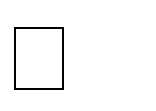 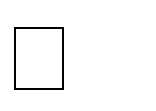 NOTE: Other student activities not demanding intellectual work or enabling properassessment like, study tour, club Committee activities and guest lectures not to carry Credits;Credit Representation: Creditvalues for different academic activities to berepresented by following the well accepted practice, as per the example in Table 1:Table 1: Credit RepresentationOne Credit Unit will be equivalent to 10-12 hrs of Classroom Teaching (L-T) and 20-24 hrs of Lab practical’s and 50-60 hrs of field work/industry work.Course Load: Every student to register for a set ofCoursesin eachSemester,withthe total number of their Credits being limited by considering the permissible weeklyCredit hours load: 30/Week. This is meant to enable the students to engage in home work assignments, self- learning outside the Class rooms/Laboratories, Extra/Co-Curricular activities and add-on Courses, if any, for their overall development. UGC guidelines prescribe:The total periods provided for contact teaching shall not be less than 30 hours a week.The time provided for practical, fieldwork, Library, utilization of computer and such other facilities shall not be less than 10 hours a weekCourse Registration: Every student to formally re-register for programme and prescribed Courses (Credits)under HoD/PL/PC advice in each Semester for the Institution to maintain proper record; Helpful for monitoring the CA/IA, ESE performance in each case and to assist the students in self-paced learning by dropping/withdrawing from Course(s) and add new programmes to avail CourseFlexibility for CBCS with prior approval of Course Advisory Committee (CAC)/HoI.Course Evaluation: CA/IAandESEto constitute the major evaluations prescribed foreach Course, with only those students maintaining a minimum standard in CA/IA (to be fixed by the institution) being permitted to appear in SEE of the Course; CA/IA and ESE to carry 30% and 70% respectively, to enable each Course to be evaluated for 100 marks, irrespective of its Credits;CA/IA: To be normally conducted by theCourse facultyand include mid-term/weekly/ fortnightly class tests, home work, problem solving, group discussion, quiz, mini-project & seminar throughout the Semester, with weightage for the different components being fixed at the institutional level; Faculty also to discuss on CA/IA performance with students;ESE: To be normally conducted at the institutional level as per the University Examination regulations and guidelines.For this purpose, Syllabi to be modularized and ESE questions to be set fromeach module, with choice if any, to be confined to moduleconcerned only. The questions to be comprehensive emphasizing analysis, synthesis, design, problems & numerical quantities;Grading: To be normally done usingLetter Gradesas qualitative measure ofachievement in each Course, as described in student handbook and examination regulations, based on the marks(%) scored in (CA/IA+ESE) of the Course and conversion to Grade done by Relative Grading.Grade Point(GP):Students to earnGPfor aCoursebased on itsLetter Grade;e.g., ona typical 10-point scale, GP to be: A+=10, A=09, A-=08,B+=07,B=06,B-=5, C+=04 & F=00; Useful to assess students‟ achievement quantitatively & to compute Credit Points(CrP)= GP X Credits for the Course; Student passing a Course only when getting C+ Grade. Minimum passing marks in a course shall be 40%Grade Point Average(GPA):Computation ofSemester GPA (SGPA)to be done bydividing the sum of CrP of all Courses by the total number of Cr registered in a Semester, leading finally to CGPA for evaluating student’s performance at the end of two or more Semesters cumulatively; This reform serving as a better performance index than total marks or %;Passing Standards: BothSGPA & CGPAserving as useful performance measures inthe Semester System; Student to be declared successful at the Semester-end orProgramme-end only when getting SGPA >=5 and CGPA >=6.00 for Master’s Degree.Credits Required for Degree Award: Number ofCreditsto be earned by a studentfor the Award of degree fixed by Institutions and approved by Academic council to be normally in the range of:Master’s Degree programme in Management - 100- 117 Credit Units (CU) i.e. equivalent to 30+hrs /Sem.Organization of Course Curriculum: The Content of each Course has been organized into:Course Description: general introduction to the courseCourse Objectives: to elucidate the basic aims of the coursePre-Requisite: courses, Equivalent skills or prior experience that a student possesses that  prior to registration in a specific courseStudent Learning Outcomes (SLOs): focus on the intended abilities, knowledge, values, and attitudes of the student after completion of the programCourse Syllabus – having 5-6 modules having topics/descriptors under each module depending depth, width to be covered in order to achieve the course objectives and Student learning Outcomes.Teaching Learning Pedagogy:an array of different teaching learning strategies best suitable for the delivery of particular course used in different combinations to improve learning outcomes.Assessment Plan - The plan providing details of all methods of assessing student learning within the classroom environment, using course goals, objectives and content to gauge the extent of the learning that is taking place.Text Books & Reference Books – list of books that matches the course contentsAdditional reading material – list of journals, research papers or any other study material other than books which can be referred by studentModel Curriculum Framework / Programme Structure: The Model Framework includes following:Programme description: brief introduction of the programmeProgramme Educational Objectives/goal: statements that describe the expected accomplishments and professional status of the students after completion of the programProgramme Learning Outcomes: describes the measurable knowledge, skills, abilities, or behaviors that students to be able to demonstrate by the time they complete their degreeCurriculum Programme Structure /Framework - defines the course type and credit structure semester wise and overall credits prescribed as per University normsOutcome Assessment Plan: The plan providing details of all methods of assessing student learning outcome in the programme to gauge the extent of the learning that is taking place. (As per attached format)Employability of Graduands: embedding set of attributes in the curriculum and imparting knowledge to develop desired skills & competencies and equip students to compete in the global marketplaceResource PlanningOutcome Based Education System - The Learning outcomes are clearly defined at the programme level and course level. The Programme Learning Outcomes (PLOs) describes the student learning, i.e. what students will know and be able to do as a result of completing the programme. The Student Learning Outcomes (SLOs) describes the learning of student after completing a course.Course TypesAppendix b.1Institution: Amity School of BusinessProgramme Title: Bachelor of Business AdministrationDuration of the program (in yrs):	3	Level – UG Semesters: 6Programme Mission:The BBA-program aims at developing business leaders having functional knowledge of all the domains of management. The program aims to develop students with an aptitude to meet challenges of the contemporary business world and enhance their knowledge to assess and capitalize on opportunities through innovation and resource maximization..Programme Educational GoalsProgramme Educational GoalsProgramme Operational Objectives:Programme Structure as per prescribed programme frameworkProgramme Learning OutcomesLinkage of Programme Learning Outcomes and Programme Educational ObjectivesAnnual Outcome Assessment PlanAnnual Outcome Assessment PlanProgramme Operational Outcomes MatrixProgramme Operational OutcomesRole and Competency Matrix:Employability of GraduandsAppendix b.2Institution: Amity School of BusinessProgramme Title: Bachelor of Business Administration (Financial Services & Markets)Duration of the program (in yrs):	3	Level – UG Semesters: 6Programme Mission:BBA (Financial Services & Markets ) program aims to develop financial business leaders. The focal purpose is developing managerial skills in the students that can help them understand and imbibe accounting procedures and taxation laws and execute suitable financial planning leading to the most sustainable financial practice.Programme Description:Launched in 2020, the BBA ((Financial Services   & Markets) program provides comprehensive study of financial theoretical concepts & their practice in real world and gives students the requisite rigor for specializing in this field. The programme is divided into six semesters, which are packed with a variety of courses picked from management and allied fields.Graduate Attributes:Programme Educational GoalsProgramme Operational Objectives:Programme Structure as per prescribed programme frameworkProgramme Learning OutcomesLinkage of Programme Learning Outcomes and Programme Educational ObjectivesAnnual Outcome Assessment PlanAnnual Outcome Assessment PlanProgramme Operational Outcomes MatrixProgramme Operational OutcomesRole and Competency Matrix:Employability of GraduandsAppendix– b.3Institution: Amity School of BusinessProgramme Title: Bachelor of Business Administration (Family Business & Entrepreneurship)Duration of the program (in yrs):	3	Level – UG Semesters: 6Programme Mission:BBA Family Business & Entrepreneurship programme aims to develop in students an economic, strategic and general management understanding of their family business in both national and international perspective. The focus is on promoting entrepreneurial spirit amongst the students empowering them to take their innovation to the next level.Programme Description:The BBA Family Business& Entrepreneurship)programme was launched in 2010. It has been designed to offer the skill set and the knowledge required to handle and carry on successful family businesses .The programme is divided into six semesters, which are packed with a variety of courses picked from management and allied fields.Graduate Attributes:Programme Educational GoalsProgramme Operational Objectives:tructure as per prescribed programme frameworkProgramme Learning OutcomesLinkage of Programme Learning Outcomes and Programme Educational ObjectivesAnnual Outcome Assessment PlanAnnual Outcome Assessment PlanProgramme Operational Outcomes MatrixProgramme Operational OutcomesAppendix b.4Institution: Amity School of BusinessProgramme Title: Bachelor of Business Administration (Marketing and Sales) Duration of the program (in yrs):	3	Level – UG Semesters: 6Programme Mission:BBA Marketing and Sales programme aims to develop marketing business leaders. The purpose is to train the students to successfully comprehend the market opportunity, plug it with an appealing product idea and create and implement a captivating marketing strategy that can enhance the customer and market equity for the business.Programme Description:The BBA (Marketing and Sales) programme was launched in 2008.It is a specialized BBA programme where management courses are taught with a marketing orientation. The programme is divided into six semesters, which are packed with a variety of courses from management and allied disciplinesGraduate Attributes: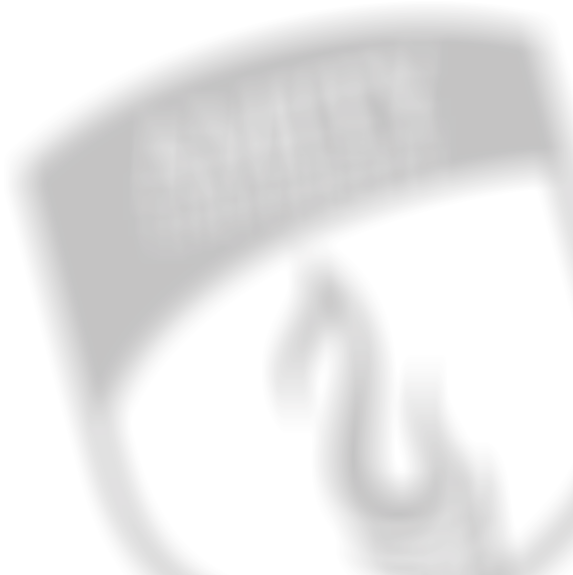 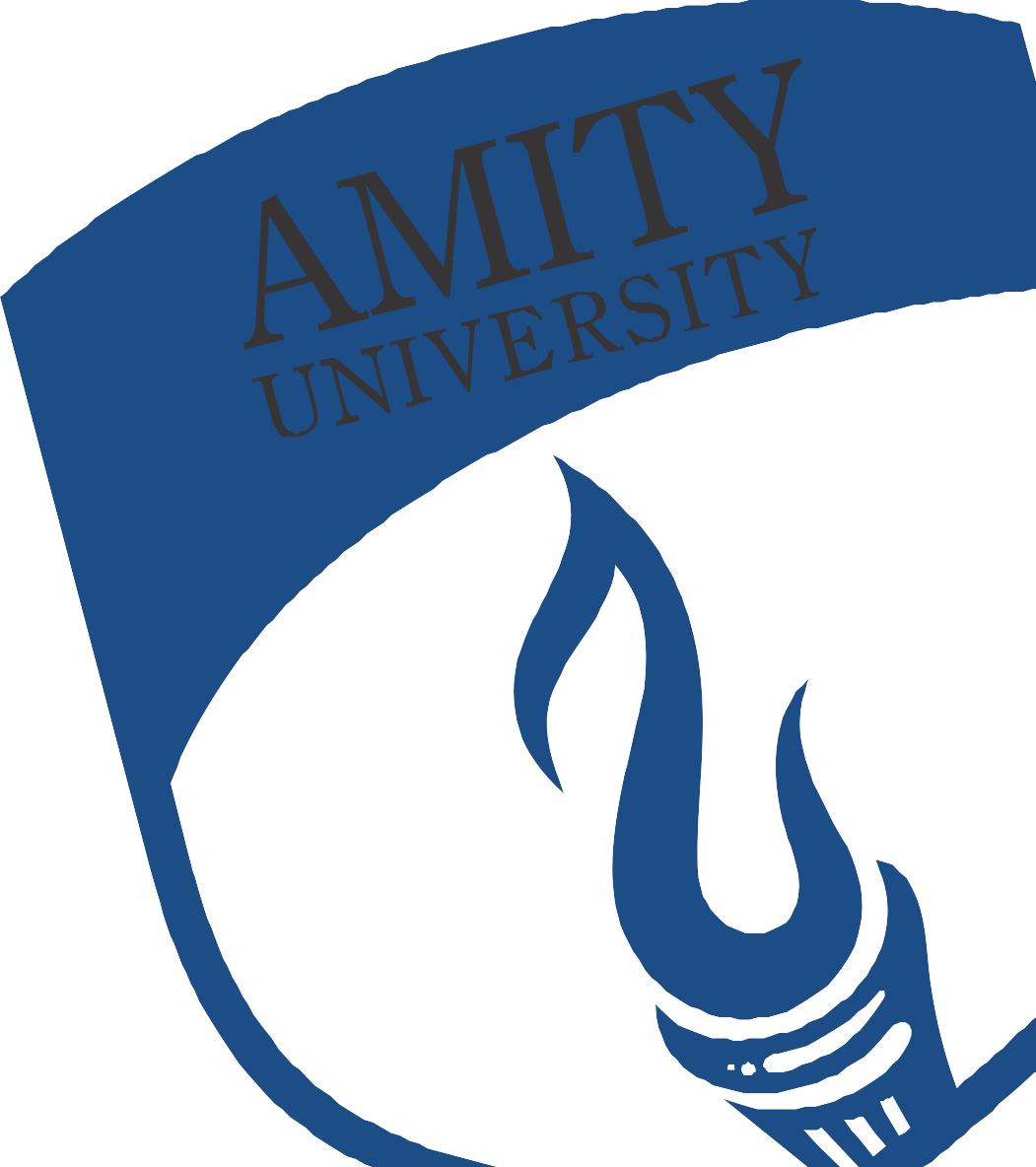 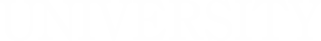 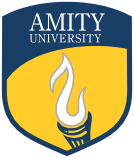 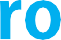 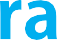 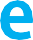 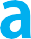 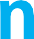 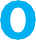 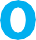 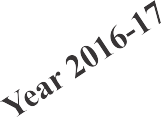 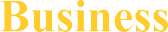 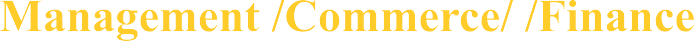 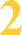 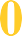 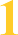 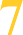 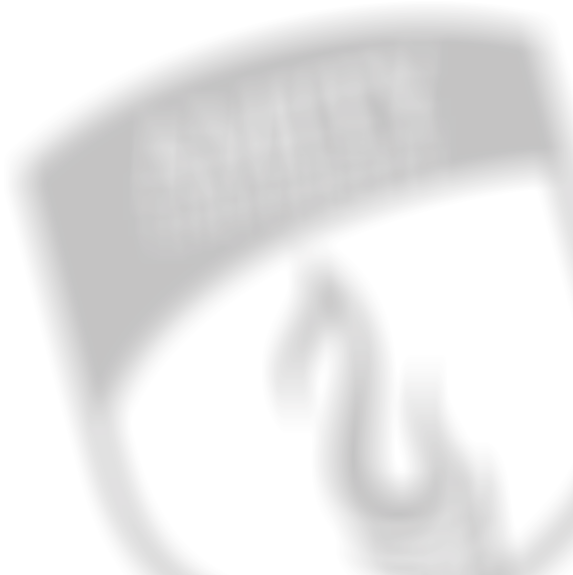 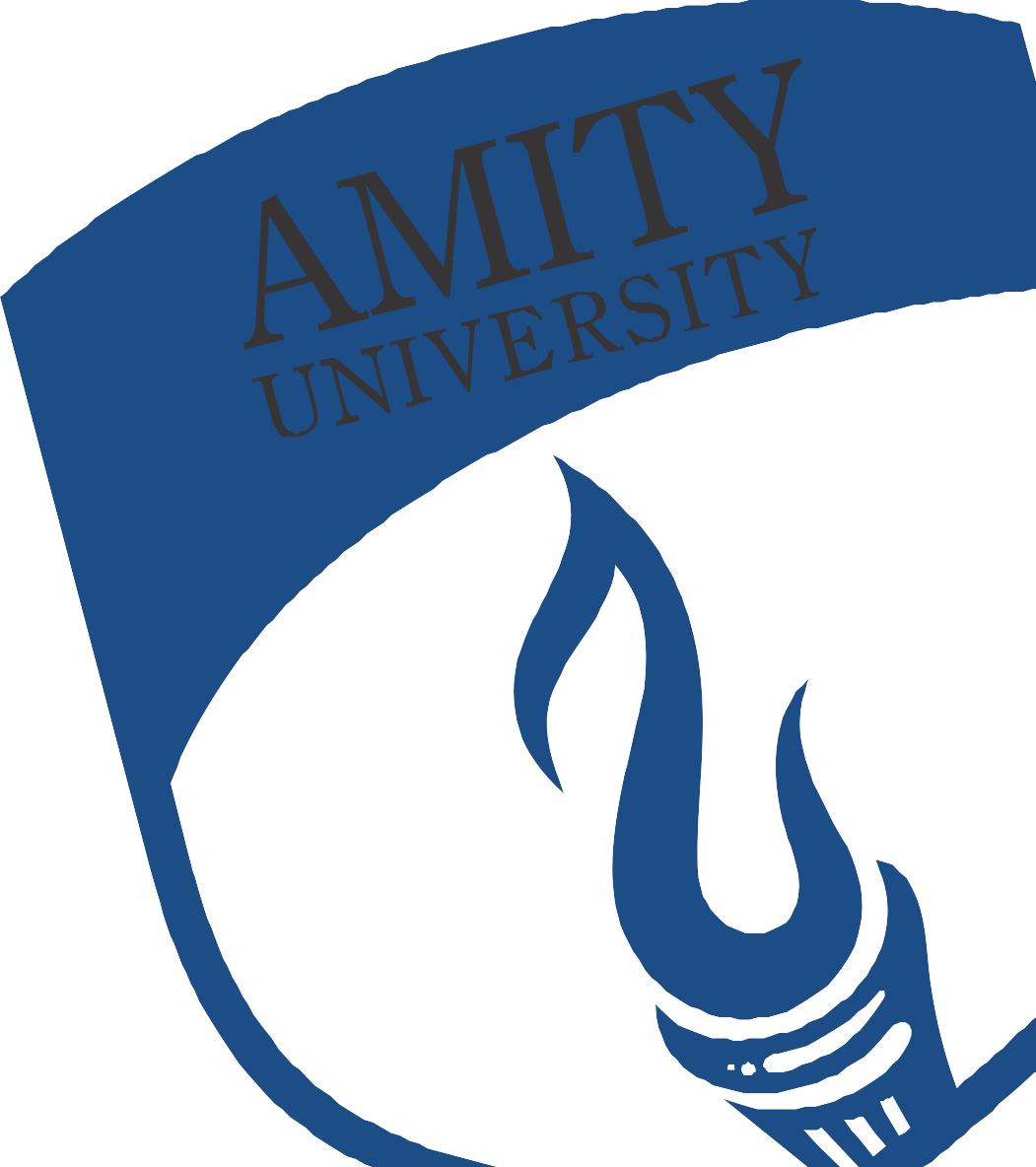 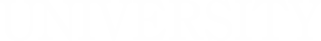 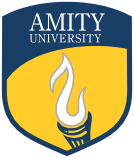 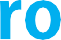 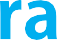 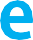 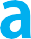 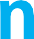 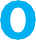 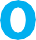 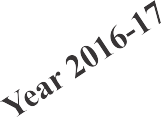 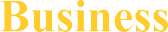 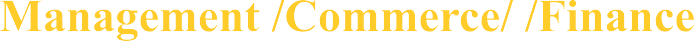 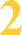 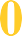 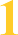 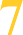 Programme Educational GoalsProgramme  Operational Objectives:Programme Structure as per prescribed programme frameworkProgramme Learning OutcomesLinkage of Programme Learning Outcomes and Programme Educational ObjectivesAnnual Outcome Assessment PlanAnnual Outcome Assessment PlanProgramme Operational Outcomes MatrixProgramme Operational OutcomesRole and Competency Matrix:Employability of GraduandsAppendix b. 5Institution: Amity International Business SchoolProgramme Title: BBA-International BusinessDuration of the program (in yrs): 3	Level – UG Semesters: 6Programme Mission:To impart education in the area of international Business and to develop all round Personality of students by making them not just excellent professionals but also good individuals with understanding and regard for Human values, pride in their heritage and culture, a sense of right and wrong, and a yearning for perfection.Programme Educational GoalsProgramme Operational Objectives:Programme Structure as per Model FrameworkSemester IIISemester IVProgramme Learning OutcomesLinkage of Programme Learning Outcomes and Programme Educational ObjectivesAnnual Outcome Assessment PlanAnnual Outcome Assessment PlanProgramme Operational Outcomes MatrixRole and Competency Matrix:Employability of GraduandsAppendix b. 6Institution: Amity International Business SchoolProgramme Title: BBA 3 ContinentDuration of the program (in yrs): 3	Level – UG Semesters: 6Programme Mission:To impart education in the area of international Business with the exposure to students in three different continents and to develop all round personality of students by making them not just excellent professionals but also good individuals with understanding and regard for human values, pride in their heritage and culture, a sense of right and wrong, and a yearning for perfection.Programme Description:Three Continent - Bachelor of Business Administration (3CBBA) is a three-year full time programme which aims towards building future professionals. The programme is designed to give students a clear understanding of management concepts and an understanding of doing business internationally.The programme provides a multi-dimensional focus of study and the student, at a young age, is able to comprehend nuances of business. This programme also lays a knowledgeable foundation for students who may want to pursue higher education in India or internationally.Programme Educational GoalsProgramme Operational Objectives:Programme Structure: Semester ISemester IISemester VIProgramme Learning OutcomesLinkage of Programme Learning Outcomes and Programme Educational ObjectivesAnnual Outcome Assessment PlanAnnual Outcome Assessment PlanProgramme Operational Outcomes MatrixRole and Competency Matrix:Employability of GraduandsAppendix b.7Institution:  Amity Institute of Competitive Intelligence and Strategic ManagementProgramme Title: Bachelor of Business Administration (Business Development)				                          Duration of the program (in yrs):	 3				Level – UGSemesters: 6Programme Mission:To instill cross functional understanding of the importance of Competitive Intelligence for business development in a global dynamic environment. To develop communication and leadership skills for entrepreneurship and business growth. To inculcate value-based and socially responsible business approach. To develop all round personality of students with understanding and regard for human values, pride in their heritage and culture, a sense of right and wrong, and yearning for perfection..Programme Description:BBA in Business Development is a 3 year full time programme (6 semesters) aimed at equipping students with right skills and adequate exposure to business, competitive intelligence and strategy. The Programme is carefully structured with the right mix of courses which covers Competitive Intelligence, Strategy, Business, Finance, Marketing, Human Resources, Law etc . The Programme focuses on laying a strong foundation for students who may carry on family business, pursue further education in India or abroad.Graduate Attributes:Programme Educational GoalsProgramme Operational Objectives:Programme Structure as per prescribed programme frameworkProgramme Learning OutcomesLinkage of Programme Learning Outcomes and Programme Educational ObjectivesAnnual Outcome Assessment PlanAnnual Outcome Assessment PlanProgramme Operational Outcomes MatrixRole and Competency MatrixEmployability of GraduandsAppendix b.8Institution: Amity Insurance Banking and Actuarial Science ( ASIBAS )Programme Title: B.A (Hons) Insurance and BankingDuration of the program (in yrs):	3	Level – UG Semesters: 6Programme Mission:The BA ( Hons) – Insurance and Banking program aims at developing business leaders having functional knowledge of all the domains of insurance and banking management. The program aims to develop students with an aptitude to meet challenges of the contemporary financial business world and enhance their knowledge to assess and capitalize on opportunities through innovation and resource maximization.Programme Educational GoalsProgramme Operational Objectives:Programme Learning OutcomesLinkage of Programme Learning Outcomes and Programme Educational ObjectivesAnnual Outcome Assessment PlanAnnual Outcome Assessment PlanProgramme Operational Outcomes MatrixRole and Competency Matrix:Employability of GraduandsAppendix b.9Institution: Amity Insurance Banking and Actuarial Science (ASIBAS )Programme Title: B.Sc Actuarial ScienceDuration of the program (in yrs):	3	Level – UG Semesters: 6Programme Mission:To provide education in actuarial Science and applied area to develop them as an excellent professionals as well as good human beings.Programme Educational GoalsProgramme Operational Objectives:Programme Learning OutcomesLinkage of Programme Learning Outcomes and Programme Educational ObjectivesAnnual Outcome Assessment PlanAnnual Outcome Assessment PlanProgramme Operational Outcomes MatrixRole and Competency Matrix:Employability of GraduandsAppendix – b.10Institution: Amity College of Commerce & Finance Programme Title: Bachelors of Commerce (Honors) Level –: UGDuration of the program (in years): 3 Years	No. of Semesters: 6 Programme Mission:To develop the skill set of commerce and finance students by making them excellent professionals and dependent decision makers with understanding of commerce and finance and inculcating human values and learning for perfection in globalized business world.Programme Description:Bachelor of Commerce (B.Com) Honors is a three-year under-graduate course modeled to offer the student with a number of management skills and at the same time also building in them proficiently in a specific area. The Bachelor of Commerce is a career-oriented degree which provides a foundation in all aspects of commerce. Studying the general commerce subjects prepares graduates for a wide range of careers in the business world. B.Com at Amity is designed to provide the student with a wide range of managerial skills while at the same time building competence in the field of Commerce & Finance.The program at Amity prepares the individual for the modern financial and accounting field. Some of the career options include business management, business development, accounting, marketing and advertising, banking, management consulting, economic analysis, financial planning, foreign affairs, fund management, international business and trade analysis, government administration, policy formulation, portfolio management in the private and public sectors. The thrust is given to boost web based learning and IIOT with special focus on industry 4.0 needs of our country.Programme Educational Objectives/Goals:Programme Operational ObjectivesPOO 1	This program will provide educational excellence in teaching/academic delivery and research.POO 2	This program will facilitate an academically conducive environment for holistic development of students.POO 3	This program will facilitate environment for innovation and research excellence for the intellectual growth of student.POO 4	This program will facilitate cultivation of core values of the university and ethical conduct amongst students.POO 5	This program will encourage cultural diversity and a sense of social and environmental responsibility.POO 6	This program will provide ample opportunities for international exposure to students.POO 7	This program will provide conducive learning environment preparing the student for higher learning in national & international universities. This program will also provide relevant employment opportunities to students.Programme Structure as per prescribed programme frameworkSEMESTER - ISEMESTER - IISEMESTER - IIISEMESTER - IVSEMESTER - VSEMESTER - VITotal Credits for the Programme: 153Programme Learning Outcomes (PLOs):The student will be able to demonstrate an in-depth knowledge of accounting, finance, auditing, management and learn to apply the concepts, theories, techniques, regulation & advancements in the field of accounting & finance in national & international business environment.The student will be able to comprehend the basic concepts of mathematical, statistical and research tools using data analysis / financial models and computerized accounting system.The student will able to understand the usage & application of digital tools and comprehend financial networks in competitive business environment.The student will able to exhibit creativity, independent thinking, generate new business ideas, plans, strategies etc. to respond effectively to various business scenarios.The student will be able to apply managerial skills, communicate proficiently in oral, written presentation and listening skills in global environment.The student will able to exhibit management, team building & leadership skills to encourage individual thinking to become a successful accounting and finance professional.Student will be able to understand global trade, tax and legal issues in order to recognize opportunities worldwide by applying different forms of communication in cultural diversity.The student will able to exhibit ethical values & considerations in accounts, finance, investment dealings and decisions.The student will be able to develop large and small profit and non-profit organization by setting high standards and enhance skills for commercial and financial management.The student will able to understand the significance of learning, self-initiative and self- directedness to recognize the need for life-long learning for productive employment.Student will be able to demonstrate rigorous and independent thinking and encourage participatory decision making in teams.Student will be able to understand the importance of networks in competitive business.Linkage of PEO & PLOs:Annual Outcome Assessment Plan:Annual Outcome Assessment PlanProgramme Operational Outcomes MatrixRole & Competency MatrixEmployability of Graduands (Specify Industry / Sector & Level):Appendix – b.11Institution: Amity College of Commerce & Finance Program Title: Bachelors of Commerce (H) Evening                      Level –: UGDuration of the program (in years): 3 Years	No. of Semesters: 6 Program Mission:To develop the skill set of commerce and finance students by making them excellent professionals and dependent decision makers with understanding of commerce and finance and inculcating human values and learning for perfection in globalized business world.Program Description:Bachelor of Commerce (B.Com) Honors Evening is a three-year under-graduate course modeled to offer the student with a number of management skills and at the same time also building in them proficiently in a specific area. The Bachelor of Commerce is a career-oriented degree which provides a foundation in all aspects of commerce. Studying the general commerce subjects prepares graduates for a wide range of careers in the business world. B.Com at Amity is designed to provide the student with a wide range of managerial skills while at the same time building competence in the field of Commerce & Finance.The program at Amity prepares the individual for the modern financial and accounting field. Some of the career options include business management, business development, accounting, marketing and advertising, banking, management consulting, economic analysis, financial planning, foreign affairs, fund management, international business and trade analysis, government administration, policy formulation, portfolio management in the private and public sectors. The thrust is given to boost web based learning and IIOT with special focus on industry 4.0 needs of our country.Programme Educational Objectives/Goals:Programme Operational ObjectivesPOO 1	This program will provide educational excellence in teaching/academic delivery and research.POO 2	This program will facilitate an academically conducive environment for holistic development of students.POO 3	This program will facilitate environment for innovation and research excellence for the intellectual growth of student.POO 4	This program will facilitate cultivation of core values of the university and ethical conduct amongst students.POO 5	This program will encourage cultural diversity and a sense of social and environmental responsibility.POO 6	This program will provide ample opportunities for international exposure to students.POO 7	This program will provide conducive learning environment preparing the student for higher learning in national & international universities. This program will also provide relevant employment opportunities to students.Programme Structure as per prescribed programme frameworkSEMESTER - ISEMESTER - IISEMESTER - IIISEMESTER - IVSEMESTER - VSEMESTER - VITotal Credits for the Programme: 153Programme Learning Outcomes (PLOs):The student will able to demonstrate an in-depth knowledge of accounting, finance, management and investment analysis and learn to apply the concepts, theories, techniques, regulation & advancements in the field of finance in national & international business environment.The student will be able to comprehend the basic concepts of mathematical, statistical and research tools using data analysis / financial models and computerized accounting system.The student will able to understand the usage & application of digital tools and comprehend financial networks in competitive business environment.The student will able to exhibit creativity, independent thinking, generate new business ideas, plans, strategies etc. to respond effectively to capital market scenariosThe student will be able to apply managerial skills, communicate proficiently in oral, written presentation and listening skills in global environment.The student will able to exhibit management, team building & leadership skills to encourage individual thinking to become a successful investment professional.Student will be able to understand global trade, tax and legal issues in order to recognize opportunities worldwide by applying different forms of communication in cultural diversity.The student will able to exhibit ethical values & considerations in finance, investment dealings and decisions.The student will be able to develop large and small profit and non-profit organization by setting high standards and enhance skills for commercial and financial management.The student will able to understand the significance of learning, self-initiative and self- directedness to recognize the need for life-long learning for productive employment.Student will be able to demonstrate rigorous and independent thinking and encourage participatory decision making in teams.Student will be able to understand the importance of networks in competitive business.Linkage of PEO & PLOs:Annual Outcome Assessment Plan:Annual Outcome Assessment PlanProgramme Operational Outcomes MatrixRole & Competency MatrixEmployability of Graduands (Specify Industry / Sector & Level):Appendix – b.12Institution: Amity College of Commerce & Finance Program Title: Bachelors of Commerce (3 Continents)                   Level –: UGDuration of the program (in years): 3 Years	No. of Semesters: 6 Program Mission:To develop the skill set of commerce and finance students by making them excellent professionals and independent decision makers with understanding of commerce and finance and inculcating human values and learning for perfection via their  global exposure in three continents (viz., Asia, Europe and North America) during the three years of curriculum.Program Description:Bachelor of Commerce (B.Com) 3 Continents is a three-year under-graduate course modeled to offer the student with a number of management skills and at the same time also building in them proficiently in a specific area. The Bachelor of Commerce is a career-oriented degree which provides a foundation in all aspects of commerce. Studying the general commerce subjects prepares graduates for a wide range of careers in the business world. B.Com-3C at Amity is designed to provide the student with a wide range of managerial skills while at the same time building competence in the field of Commerce & Finance.The program at Amity prepares the individual for the modern financial and accounting field. Some of the career options include business management, business development, accounting, marketing and advertising, banking, management consulting, economic analysis, financial planning, foreign affairs, fund management, international business and trade analysis, government administration, policy formulation, portfolio management in the private and public sectors. The thrust is given on fundamentals of business environment to boost web based learning and IOT in a multi-cultural set up in a seamless business world across three continents.Programme Educational Objectives/Goals:Programme Operational ObjectivesPOO 1	This program will provide educational excellence in teaching/academic delivery and research.POO 2	This program will facilitate an academically conducive environment for holistic development of students.POO 3	This program will facilitate environment for innovation and research excellence for the intellectual growth of student.POO 4	This program will facilitate cultivation of core values of the university and ethical conduct amongst students.POO 5	This program will encourage cultural diversity and a sense of social and environmental responsibility.POO 6	This program will provide ample opportunities for international exposure to students.POO 7	This program will provide conducive learning environment preparing the student for higher learning in national & international universities. This program will also provide relevant employment opportunities to students.Programme Structure as per prescribed programme frameworkSEMESTER  - I SEMESTER - IISEMETER – IIISEMESTER – IV SEMESTER – VTotal Credits for the Programme: 143 Minimum Credits Prescribed by the University: 143 Programme Learning Outcomes (PLOs):The student will able to demonstrate an in-depth knowledge of accounting, finance, management and investment analysis and learn to apply the concepts, theories, techniques, regulation & advancements in the field of finance in national & international business environment.The student will be able to comprehend the basic concepts of mathematical, statistical and research tools using data analysis / financial models and computerized accounting system.The student will able to understand the usage & application of digital tools and comprehend financial networks in competitive business environment.The student will able to exhibit creativity, independent thinking, generate new business ideas, plans, strategies etc. to respond effectively to capital market scenariosThe student will be able to apply managerial skills, communicate proficiently in oral, written presentation and listening skills in global environment.The student will able to exhibit management, team building & leadership skills to encourage individual thinking to become a successful investment professional.Student will be able to understand global trade, tax and legal issues in order to recognize opportunities worldwide by applying different forms of communication in cultural diversity.The student will able to exhibit ethical values & considerations in finance, investment dealings and decisions.The student will be able to develop large and small profit and non-profit organization by setting high standards and enhance skills for commercial and financial management.The student will able to understand the significance of learning, self-initiative and self- directedness to recognize the need for life-long learning for productive employment.Student will be able to demonstrate rigorous and independent thinking and encourage participatory decision making in teams.Student will be able to understand the importance of networks in competitive business.Linkage of PEO & PLOs:Annual Outcome Assessment Plan:Annual Outcome Assessment PlanProgramme Operational Outcomes MatrixRole & Competency MatrixEmployability of Graduands (Specify Industry / Sector & Level):Appendix – b.13Institution: Amity College of Commerce & Finance Program Title: B. Com (International)            	       Level –: UGDuration of the program (in years): 3 Years	No. of Semesters: 6 Program Mission:To develop the skill set of commerce and finance students by making them excellent professionals and independent decision makers with understanding of commerce and finance and inculcating human values and learning for perfection via their  exposure to cross cultural environment and international business world. Program Description:Bachelor of Commerce (B.Com) International is a three-year under-graduate course modeled to offer the student with a number of management skills and at the same time also building in them proficiently in a specific area. The Bachelor of Commerce is a career-oriented degree which provides a foundation in all aspects of commerce. Studying the general commerce subjects prepares graduates for a wide range of careers in the business world. B.Com-International at Amity is designed to provide the student with a wide range of managerial skills while at the same time building competence in the field of Commerce & Finance.The program at Amity prepares the individual for the modern financial and accounting field. Some of the career options include business management, business development, accounting, marketing and advertising, banking, management consulting, economic analysis, financial planning, foreign affairs, fund management, international business and trade analysis, government administration, policy formulation, portfolio management in the private and public sectors. The thrust is given to boost web based learning and IOT in a multi cultural set up in a seamless business world and imparting a global outlook.Programme Educational Objectives/Goals:Programme Operational ObjectivesPOO 1	This program will provide educational excellence in teaching/academic delivery and research.POO 2	This program will facilitate an academically conducive environment for holistic development of students.POO 3	This program will facilitate environment for innovation and research excellence for the intellectual growth of student.POO 4	This program will facilitate cultivation of core values of the university and ethical conduct amongst students.POO 5	This program will encourage cultural diversity and a sense of social and environmental responsibility.POO 6	This program will provide ample opportunities for international exposure to students.POO 7	This program will provide conducive learning environment preparing the student for higher learning in national & international universities. This program will also provide relevant employment opportunities to students.Programme Structure as per prescribed programme frameworkSEMESTER - ISEMESTER - IISEMESTER - IIISEMESTER - IVSEMESTER - VSEMESTER - VITotal Credits for the Programme: 149Minimum Credits Prescribed by the University: 149 + 2 floating credits of HVCO = 151Programme Learning Outcomes (PLOs):The student will able to demonstrate an in-depth knowledge of accounting, finance, management and investment analysis and learn to apply the concepts, theories, techniques, regulation & advancements in the field of finance in national & international business environment.The student will be able to comprehend the basic concepts of mathematical, statistical and research tools using data analysis / financial models and computerized accounting system.The student will able to understand the usage & application of digital tools and comprehend financial networks in competitive business environment.The student will able to exhibit creativity, independent thinking, generate new business ideas, plans, strategies etc. to respond effectively to capital market scenariosThe student will be able to apply managerial skills, communicate proficiently in oral, written presentation and listening skills in global environment.The student will able to exhibit management, team building & leadership skills to encourage individual thinking to become a successful investment professional.Student will be able to understand global trade, tax and legal issues in order to recognize opportunities worldwide by applying different forms of communication in cultural diversity.The student will able to exhibit ethical values & considerations in finance, investment dealings and decisions.The student will be able to develop large and small profit and non-profit organization by setting high standards and enhance skills for commercial and financial management.The student will able to understand the significance of learning, self-initiative and self- directedness to recognize the need for life-long learning for productive employment.Student will be able to demonstrate rigorous and independent thinking and encourage participatory decision making in teams.Student will be able to understand the importance of networks in competitive business.Linkage of PEO & PLOs:Annual Outcome Assessment Plan:Annual Outcome Assessment PlanProgramme Operational Outcomes MatrixRole & Competency MatrixEmployability of Graduands (Specify Industry / Sector & Level):Appendix – b.14Institution: Amity College of Commerce & Finance Program Title: Bachelors of Commerce               Level –: UGDuration of the program (in years): 3 Years	No. of Semesters: 6 Program Mission:To develop the skill set of commerce and finance students by making them excellent professionals and dependent decision makers with understanding of commerce and finance and inculcating human values and learning for perfection in globalized business world.Program Description:Bachelor of Commerce (B.Com) is a three-year under-graduate course modeled to offer the student with a number of management skills and at the same time also building in them proficiently in a specific area. The Bachelor of Commerce is a career-oriented degree which provides a foundation in all aspects of commerce. Studying the general commerce subjects prepares graduates for a wide range of careers in the business world. B.Com at Amity is designed to provide the student with a wide range of managerial skills while at the same time building competence in the field of Commerce & Finance.The program at Amity prepares the individual for the modern financial and accounting field. Some of the career options include business management, business development, accounting, marketing and advertising, banking, management consulting, economic analysis, financial planning, foreign affairs, fund management, international business and trade analysis, government administration, policy formulation, portfolio management in the private and public sectors. The thrust is given to boost web based learning and IIOTProgramme Educational Objectives/Goals:Programme Operational ObjectivesPOO 1	This program will provide educational excellence in teaching/academic delivery and research.POO 2	This program will facilitate an academically conducive environment for holistic development of students.POO 3	This program will facilitate environment for innovation and research excellence for the intellectual growth of student.POO 4	This program will facilitate cultivation of core values of the university and ethical conduct amongst students.POO 5	This program will encourage cultural diversity and a sense of social and environmental responsibility.POO 6	This program will provide ample opportunities for international exposure to students.POO 7	This program will provide conducive learning environment preparing the student for higher learning in national & international universities. This program will also provide relevant employment opportunities to students.Programme Structure as per prescribed programme frameworkSEMESTER - ISEMESTER - IISEMESTER – IIISEMESTER - IVSEMESTER - VSEMESTER – VIProgramme Learning Outcomes (PLOs):The student will able to demonstrate an in-depth knowledge of accounting, finance, management and investment analysis and learn to apply the concepts, theories, techniques, regulation & advancements in the field of finance in national & international business environment.The student will be able to comprehend the basic concepts of mathematical, statistical and research tools using data analysis / financial models and computerized accounting system.The student will able to understand the usage & application of digital tools and comprehend financial networks in competitive business environment.The student will able to exhibit creativity, independent thinking, generate new business ideas, plans, strategies etc. to respond effectively to capital market scenariosThe student will be able to apply managerial skills, communicate proficiently in oral, written presentation and listening skills in global environment.The student will able to exhibit management, team building & leadership skills to encourage individual thinking to become a successful investment professional.Student will be able to understand global trade, tax and legal issues in order to recognize opportunities worldwide by applying different forms of communication in cultural diversity.The student will able to exhibit ethical values & considerations in finance, investment dealings and decisions.The student will be able to develop large and small profit and non-profit organization by setting high standards and enhance skills for commercial and financial management.The student will able to understand the significance of learning, self-initiative and self- directedness to recognize the need for life-long learning for productive employment.Student will be able to demonstrate rigorous and independent thinking and encourage participatory decision making in teams.Student will be able to understand the importance of networks in competitive business.Linkage of PEO & PLOs:Annual Outcome Assessment Plan:Annual Outcome Assessment PlanProgramme Operational Outcomes MatrixRole & Competency MatrixEmployability of Graduands (Specify Industry / Sector & Level):Appendix CIntroduction:The Management education system in India has witnessed rapid progress in recent years to become one of largest in the world. Considering the wide diversities in the system there is need to enhance its quality, standard and relevance so that the Management graduates passing out from the system can meet the global challenges of 21st century ahead of them.Management studies not only facilitate improvement of leadership qualities but also enable students to develop skills that help them to turn out as excellent future managers. With specialization in different areas, Management courses prepare students to face the constantly advancing corporate world and impart effective people-management skills. Management studies should emphasis not just in creating good managers but also on improving and enhancing existing skills while passing on managerial competence to studentsA well designed management training course suitably develops a talented workforce that can be expected to be efficient future leaders and successful managers who are able to tackle complex situations and relationships with clients in any organization.A Business management degree must ensure to imbibe the following skills into future Business/management professionals:Management capabilities: This deals with learning managerial methods to motivate other employees for better productivity.Presentation skills: Pertains to improving public speaking abilities and other interpersonal skills.Time Management : It deals with an art of planning and controlling your time to effectively accomplish your goalsTeam Building Capabilities: Learning new techniques to build a strong and successful team that works together towards achieving challenging goals.Problem Solving Skills: This deals with learning how to handle difficult situations by implementing strategies to manage employee performance problems.Strategic Planning & Management: activities that are used to set priorities, focus energy and resources, strengthen operations, ensure that employees and other stakeholders are working toward common goals, establish agreement around intended outcomes/results, and assess and adjust the organization's direction in response to a changing environment.The industry /profession needs are continuously changing while the global environment of education around the world is witnessing huge changes.Academic System:Amity University is continuously striving for excellence in education. It is therefore, important to review and upgrade the curriculum of Programmes in line with the ever changing requirements of industry /profession based on stakeholders’ feedbacks. Amity University Offers Outcome Based Education (OBE) with Flexi Choice Based Credit System (CBCS) by benchmarking its programmes with best universities globally. UGC has formulated Choice Based Credit System (CBCS) for highereducation in 2009, which have been further modified in 2014 to be adopted by the Universities/institution in the country.Choice Based Credit System & Flexi TimingsTo maintain uniformity in all the programmes and at the same time offer more choice of courses to students, Model Framework for Programme Structure for all UG and PG programme / degree has been defined which includes semester-wise credit distribution for various course types. The courses and credits offered by the institutions in the programme structure are as per the model framework.Amity University offers the Choice Based Credit System (CBCS) in its academic curriculum, in its endeavor to provide quality education. Under this system, the students can register for courses according to their interests, academic abilities and career aspirations. Students decide their academic plan and alter it, if required, in their academic progression in pursuit of degree.A MasterAcademic Planning Worksheet (APW) is available on AMIZONE for students as per the Programme Structure and Model Framework for their respective programme. Student is expected to earn the minimum number of credits for a course type/ semester as prescribed in the model framework of their programme.A student is required to choose the courses from the offerings and make their own Academic Planning worksheet. However, a student can choose 15% extra credits from the Specialisation Electives, Open Electives, Domain Electives, Outdoor Activity Based Courses (OABC) and FBL Electives in addition to the minimum prescribed credit units to choose interdisciplinary courses from other institutions/domains.Apart from core, allied and Non Teaching Credit Courses which are compulsory in nature, ample options are available in the Master Academic Planning Worksheet for a semester, which help the students to make their own basket of courses to develop additional skills in there area of interest.Students are also allowed to add or drop registered courses to balance workload to optimize or maximize grade points, course substitution option, grade improvement, credit transfer for course migration as per the University Policy on Credit System, Academic Credit Hour and Time Tabling.Flexi TimingsFlexi Time tabling help students to choose the courses they want to study and when to study from the slot-based timetable, coupled with on-line Course Registration, through Amizone, in each semester.The Institutions/departments prepare, review and publish the weekly class time-table on AMIZONE prior to the start of each semester to ensure that all classes are scheduled for the minimum number of session(s) of 50 minutes each. The Students select and register for the course time slot. Students make their own time-table and each student in a class may have a different timetable of his / her own.Domain/ Faculty of Studies Business Management /Commerce/ / FinanceThe Faculty of Management Studies (FMS) has been established with an objective to educate, equip and empower the aspiring business leaders with relevant managerial skills, fostering values, creating social responsibility and global competence to meet the requirements of the changing and challenging business world.The Faculty of Management Studies(FMS) ensures to provide ample opportunities to its students’ to excel in their careers and strives to fulfill its mission“To provide education at all levels in management discipline of modern times and in the futuristic and emerging frontier areas of management knowledge, learning and research and to develop the overall personality of management students by making them not only excellent management professionals but also good individuals, with understanding and regards for human values, pride in their heritage and culture, a sense of right and wrong and yearning for perfection and imbibe attributes of courage of conviction and action.”3.1 Institutions & ProgrammesFMS has following institutions/Programme in various campuses of the University:Programmes OfferedUniversity Graduate AttributesAmity University students gain an impressive range of knowledge and skills whilst at University. To make these clear to our students and to the future employers of students, 'The Amity Graduate' attributes’ have been identified as a part of our commitment towards supporting student’s development.Graduate Attributes are central to the design, delivery and assessment of student learning in all faculty of Management Studies at the University. These University Graduate attributes are as follows:The Graduate attributes flow from University level to domain level, from domain level to institution level, from institution to programme level. For each programme ion the management domain, graduate attributes are defined and the programme aims to inculcate these attributes in the students during their course of study.Broad-Based Goals and OutcomesBroad-Based Goals - The broad based goal of the domain are aligned with the University Goals and Objectives. The Broad based goals are broadly defined as Educational learning Goals and Operational Goals as under:Educational Learning Goals:Operational Goals:OutcomesThe Learning Outcomes varies for each programme depending on the programme Educational Objectives (PEOs). Assessment and successful achievement of Programme Learning Outcomes (PLOs) indicates the achievement of Broad based Educational goals of the domain.The operational outcomes are defined for the domain and mentioned as under:Graduate Attributes- Domain & ProgrammesDomain Graduate attributes – The graduate attributes are defined at the domain level and the programme level aligned with the University Graduate Attributes. The domain graduate attributes for the Faculty of Management Studies (FMS) / Domain of Business Administration/Commerce/ Management/ Finance.Programme Graduate Attributes – The programme level graduate attributes are clearly defined and uploaded in the programme structure of respective programmes attached as Appendix b.1 – b.11.Approach to Curriculum Review & DevelopmentAs a major objective of Degree programmes in Management domain is to lay special emphasis on educating/preparing the students wellfor being able to demonstrate the following abilities:Effective application of management concepts in the corporate world;Working in teams;Developing decision making skillEffective communication skills and leadership/participation in team work;Fulfillment of professional, social and ethical responsibilities;Sensitivity to environmental issues and concerns;(j) Planning, development and implementation of strategies for life-long learning.These requirements call for the following objectives to the Approach to Curriculum relating to programmes in Management Degree in the country:Preparation: To prepare the students to excel in various educational programmes orto succeed in industry / technical profession through further education/training;Core Competence: To provide the students with a solid foundation in Management concepts;Breadth: To train the students with a breadth of Managementknowledge tocomprehend, analyze and deal with real life situations;Professionalism: To inculcate in the students professional/ethical attitude, effectiveteam work skills, multidisciplinary approach and to relate Management issues to a broader context;Learning Environment:To provide the students with academic environment ofexcellence, leadership, ethical guidelines and life-long learning needed for a long/productive career.The programme structure for each programme is developed carefully ensuring that the content and curriculum is current and appropriate to the programmes objectives and learning outcomes.Content, Curriculum and Scheme of ExaminationsContent, Curriculum and scheme of examinations are the most important components of academic excellence and their development and approval is a detailed exercise which involves screening at various levels.Heads of Institutions/Departments constitute Course Review Committee (CRC), Area Advisory Board (AAB) and Programme Review Committee (PRC) to develop/ review the curriculum and programme structure respectively.The Course Review Committee (CRC) defines the course Objectives, course contents, and Students Learning Outcomes and assessment tools/components for each course. The recommendations of the CRC are put up to specific Area Advisory BoardArea Advisory Board is constituted to ensure that the course and syllabus are as per the needs of profession / industry at a specific level (UG/PG) and to benchmark as per the National/International curriculum.The Programme Review Committee (PRC) defines the Programme Educational Objectives (PEOs), Programme Operational Goals, Programme Learning Outcome (PLO), Programme Structure (PS) and the Assessment plan for evaluating operational and educational outcomes, based on inputs from various stakeholders.Recommendations of AAB and PRC are put up to the “Board of Studies” (BoS)Board of Studies (BoS) reviews and recommends appropriate Programme structure, curricula & syllabi designed and developed by PRC and AAB.The recommendations of BoS along with the final Programme structure (Programme Educational Objectives (PEOs), Programme Learning Outcomes (PLOs), and Outcome assessment plan), Course curriculum, and scheme of examinations for each course are further put up for the final approval of Academic Council.After the approval of Academic council, the Programme Structure, Course curriculum, scheme of examinations and other relevant information is uploaded on Amizone for student accessProgramme Group-Wise Model Framework:All the programmes offered at Amity University are grouped. Programme in each group share the similar model framework. The model framework for each group describes the course wise credit distribution which is followed by each institution while making the programme structure of all the programmes offered by them.The Model framework of Programme Group of the respective Bachelors programme of the domain for designing the programme structure is given as under:Model Framework for Three Years Full-Time Bachelors Programme in Management(BBA - Semester-Wise Course ‘Credit distribution)Model Framework for Three Years Full-Time Bachelors Programme in Commerce, Humanities(B Com. / B.A.) - Semester-Wise Course ‘Credit distribution)Programme Mission & Programme Educational Objectives:Programme Mission outlines the aim set for the students covering the holistic areas of development. Programme Educational Objectives (PEOs) lay the foundation for what students are expected to do, know or value as a result of the educational experience. Objectives are the critical link between gaps and outcomes. Objectives guide the choice of content, the educational format, pedagogy and methodologies, and the methods for assessment.The various levels that an objective is written, beginning with the lowest level and advancing to the highest are as follows:KnowledgeComprehensionApplicationAnalysisSynthesisEvaluationThe Master’s programme focus on the advance level from application to analysis, synthesis and evaluationThe Programme Educational Objectives (PEOs) are well defined and given in the programme structure of each programme, attached as Appendix b.1 – b.11The detailed programme structure with courses under various categories and types as per prescribed Credit Units are developed. The programme structure includes the courses which arecompulsory in nature and specilalisation electives are given with course title and credit units semester-wise as approved by Academic Council. Compulsory Courses includes Core Courses, Allied courses, Value Addition Courses, Mandatory Courses, NTCC courses. Further, Course Titles and Credit Units of the Specialisation Electives and NTCC elective courses are given. However, courses which are not compulsory to take in order to get a degree. These course may be taken by the students to meet the minimum requirement of Credit units for semester/programme for the award of the degree. These Electives Courses include Domain Electives (DE), Open Electives (OE), Outdoor Activities Based Courses (OABC), Skill Enhancement Courses (SKE), Study Abroad Programmes (SAP) Courses etc. These courses are offered by institutions of other domains or other institutions / campuses of the university and vary batch to batch. The detailed programme structure of all the programmes of the group(s) of the Business Management / Commerce / Finance domain are given in Appendix b.1 – b.11Intended Programme Learning Outcomes (PLO)Intended Programme learning outcomes are statements that describe the desired learning that students should have acquired and should be able to demonstrate at the end of their course of study. Through these statements, programmes identify what students should know and be able to do as a result of completing their degree programs.Consequently, statements of intended learning outcomes clearly articulates the intended knowledge, skills, abilities, competencies, attitudes, and values that characterize the essential learning required of a graduate of a particular programme of study. Each Learning outcome is measurable and includes appropriate action verb relating to the desired action or performance associated with the intended cognitive level. The programme learning outcome (PLOs) are well defined and given in the programme structure of each programme, attached as Appendix b.1 – b.11Course Delivery & PedagogyCourse Delivery may use a combination of the following formats: Lectures, classroom discussions, case studies, internship, term papers, role plays and dissertations.Students are provided with curriculum and session plan of all the courses that they have chosen in their Academic Planning Worksheet. A Master Session Plan covers the following:Objectives of the courseSession-wise details of topicsPlan type (L-T-P )and reference material for each topic in the modulePedagogy to be adoptedPrerequisites, if anyRequired readings, additional readings and assignmentsStudent learning Outcomes for each moduleAssessment component used to assess the SLO’s for each moduleScheme of evaluation and weightage of each assessment componentPedagogyThe approach to pedagogy combines fieldwork, case studies and instrumented feedback with a strong emphasis on concepts and theory. A continuous quality interface with industry through internships, industrial visits, participation in business competitions, group discussions, workshops, seminars, etc. is encouragedTo stimulate, motivate and foster learning culture, diversified modes of content delivery are adopted by the faculty, in order to help students in achieving learning goals and to attain desired learning outcomes.The objectives of focusing on the implementation of innovative teaching methodologies in traditional classrooms are:To make an effective combination of classroom activities and other instructional strategies ensuring that the students achieve the learning goals set by the teacher.To develop flexibility in content deliveryTo foster learning through several modes of information processing.To develop student’s understanding of application and implementation of classroom learningTo cater for the range of learning needs of studentsTo enhance students skills and competenciesTo promote students participation and engagementTo shift focus from ‘surface learning to ‘deep learning’To emphasize on more student centric interactive teaching methodsTo improve teaching to match students needs and learning styleTo involve students in higher level of thinkingTo provide students an opportunity to bridge gap between academic theory and real world practicesSome of the Teaching Learning approaches adopted by the faculty are as follows:Students have an access to an unparalleled range of extra-curricular and co-curricular activities to develop various competencies & skills and develop an extra edge to face the challenges that the corporate world offersCompetency – Role MatrixA competency-role matrix is developed for each programme which is a list of skills and behaviours that a management graduate needs to exhibit in order to perform well in their careers. The competencies are defined in consideration with the requirement of the industry and to ensure that the students are industry ready by the end of their programme of study.This competency – role matrix helps students in understanding the different competencies required to observe various job roles. Some competencies are generic in nature and applicable to the full range of employers in the sector, and across the wide variety of roles appropriate to graduates. There are some specific competencies which are appropriate to the specific profession. The Competency – Role matrix is defined in the following format:Employability of Graduands -In order to develop an understanding of the job prospects available to our students in various sectors, an industry/sector-role matrix has been developed for each programme which defines the roles that student can observe in the relevant industries after completing their programme of study. It maps the prospective job roles with the industry / sectors where the students may be placed after completing their graduation.The Employability of Graduands are well defined and given in the programme structure of each programme, attached as Appendix b.1 – b.11Learning ResourcesAmity University has appropriate information & learning resources to support educational objectives of all our management programmes. The University has very rich learning resources as:Central and Institutional LibraryOnline JournalsComputer LabsAppropriate number of books needed for study and teaching as recommended by the course faculty and other experts are maintained in the library.Amity Central LibraryThe students and Faculty members have an open access to library during the operating hours. University has more than 3,00,000 books and 700 journalsAmity University Central Library’s sprawling building has three floors of resources which has more than 2,00,000 books, 17,000 e-journals, CDs and many other useful reference materials for students to get knowledge and expertise in their respective fields.The 58000 sq ft of knowledge is organized and managed by a dedicated team of Library professionals who are available to guide the students. There are cubicles and Research Rooms for PhD Scholars.A large number of computer terminals with Wi-Fi enabled internet facilities is available for students to access the online resources in the Library and search the catalogue of books in KOHA, an advanced Library Software System. They can be checked in the Amity Portal (library.amizone.net).Students can search for details of books by title, author, subject or keywords to get to the relevant resource for borrowing.The Circulation staff helps in issuing and returns of books and the latest new technological system helps them to self -check in and check out for easy circulation.In addition to central library some departments have departmental libraries. Amity is also a member of the British Council Library and American Library Centre.In addition to the libraries Amity University has also subscribed to the following on-line journals. :UGC- Infonet Digital Library Consortium – about 3559 leading journalsUnder this consortium Amity University has subscribed to a number of Online Journals that are available on Amizone (Intranet) from UGC – Infonet. Through this the Faculty and Students get access to world class online research articles, journals, research papers by the best Publishers, Universities, Research Institutes etc.EBSCO- host offers a variety of proprietary of 2300 journals and full text and popular databases from leading information providers.University is the Institutional Member of DELNET, a database that has been established with the prime objective of promoting resource sharing among the libraries through the development of a network of libraries.Scopus is a bibliographic database containing abstracts and citations for academic journal articleE-LEARNING STUDIO (Accessing Knowledge Online): e-Learning Studios are for blended teaching-learning.The libraries have subscriptions to on-line journals and databases in various areas of learning/subjects which are accessible through the intranet from all the terminals. There is a downloading facility for e- material.The University has over 309 stat-of-the-art labs in various domains with high-end Research Equipments.External Libraries:Amity University is an educational member for various other professional / academic institutions. Students, Faculty and Staff members of the University are given access to avail/utilize the online library of such external institutions. Details of learning resources provided by some of such external libraries are as below:The Association to Advance Collegiate School of Business (AACSB, USA)BizEd: BizEd is an award-winning, bi-monthly magazine on business education. BizEdarticles include interviews with executives, challenges and trends facing business schools, business education news and insights, book reviews, professional development opportunities, and technology advancements in the classroom.eNEWSLINE and eNEWSLINE Live: NEWSLINE is a bi-monthly electronic newsletter on business education. It includes business school news, articles from business school deans, data analysis, open business school positions, and more. eNEWSLINE Live is a bi-monthly live broadcast featuring guests from the management education industry.White Papers: AACSB International produces a variety of white papers on specific topics for management educators. Topics have included distance learning, faculty qualifications, and Assurance of Learning. White papers are available to the general public for download.Thomson Reuters, USA: Following Intellectual Property are online accessible:Online JournalseBooksWebinars, etc.IT Infrastructure At Amity:As a hi-tech smart campuses, Amity University at Noida & Lucknow have wireless broadband internet connectivity with over 75 kms. of fiber optic/ LAN cable backbone structure. Some of the features that it can boast of as part of its hi – tech IT infrastructure are:600 MB Internet Bandwidth from multiple ISP to maintain redundancy and hassle free internet connectivity.40 Servers are Virtualized through VM ware on HP Blades (HP-C3000 with BL 460).24 TB of useable EMC NAS storage with fiber channel connectivity.One Network across the country. All Amity Campuses are connected through MPLS VPN of 4MB/2 MB link each.High end Catalyst CISCO 6500 Series Switches with Hot Standby Router Protocol ( HSRP) for load balancing and high availability.Three Firewall box in redundant mode with high level of content/URL filtering and bandwidth management.Mac. Address base authentication for all Wi-Fi users and tracking.BGP Router with own IP Pool for bandwidth aggregation and load balancing.Campus is covered with high through put Wi-Fi with 400 Nos. APs Access point by using secured and managed Controller of Aruba.Centrally IT resource management, monitoring and communication over intranet in between campuses.Smart Camera Surveillance with IP Cameras through the Campus.Lecture Recordings & Live transmission of ‘on demand’ Class Lectures & Events over Intranet & Internet.All the faculty members are provided with computers / laptops with internet browsing facility for the preparation of teaching, learning material and research in their respective departments.Outcome Assessment Plan- Direct and Indirect methods for Assessment of Programme Learning Outcomes – An outcome assessment plan is developed to ensure that the Programme learning outcomes are assessed, each by atleast one direct and one indirect method. The Assessment tools used to evaluate the extent of accomplishment of each learning outcomes are given in the assessment plan for the Bachelors programme of faculty of Management studies, mentioned as under:Examination System Progression & Passing Standards–AttendanceStudents are expected to have 100% attendance.Every teaching faculty handling a class will take attendance till the last day of the class. The percentage of attendance upto this day will be calculated and forwarded to Examination Department by the HoI for issue of Admit Cards.Relaxation of maximum 25% may be allowed to cater for sickness or other valid reasons beyond the control of the students for which written permission of HoI/ HoD is mandatory.A student whose attendance is less than 75%, whatever may be the reason for shortfall, will not be permitted to appear in the End Semester Examination (ESE).Under extreme special circumstances, Vice Chancellor may condone attendance up to 5% below 75% on the recommendation of HoI.A student whose attendance is between 70-75%, may be allowed to appear in the End Semester Examination (ESE) after obtaining written permission of Vice Chancellor subject to the condition that he/she will be awarded letter grade not exceeding B+. This provision will not be applicable to late admissions, lateral admissions and transfer cases. If a student’s attendance is more than 75% in majority of the courses and has attendance between 70 to 75% in few courses then his/her case will be considered for special permission of Vice Chancellor, however, if a student is debarred in more than 50% of the courses then his/her case will not be considered.Student who has fulfilled the minimum attendance requirements in any course unit but is unable to attend the end term examination due to unavoidable circumstances will beawarded ‘I’ Grade in that course unit for which the student will be required to inform the HoI/HoD before the commencement of end term examination telephonically seek his approval for absenting the end term examination and produce documentary proof within 7 days of the joining the institution after the incidence. The examination for such ‘I’ category students will conducted within 30 days from the last date of end term examination. The maximum Grade awarded in the course unit falling under “I” category will be B+Course AssessmentThe assessment components at the course level are defined in consideration with Course objectivesThe assessment plan for the theory courses clearly defines the weightage of Continuous Internal Assessment and Final Assessment, which have various components to assess various learning outcomes. The weightage of CIA and Final Assessment is as under:Components of Continuous Internal Assessment (CIA)Depending upon the nature of the course, the components of internal assessment may vary. The internal assessment will be completed within the semester. Some of the components of Internal Assessment are as follows:Assessment of Lab Based CoursesThe weightage of CIA and Final Assessment for lab/studio based courses will be as under as prescribed in the course syllabus by the Area Advisory Board / Board of Studies :Assessment of Non -Teaching Credit Courses (NTCC)The weightage of CIA and Final Assessment will be as under as per NTCC Regulations and Guidelines:The breaks up (components and their weightage) of continuous internal assessment are given as under:However, the weightage may vary if any further revision is done by Board of Studies.PLAGIARISM : The NTTC report must be written in students own words. However, if required to cite the words of others, all the debts (for words, data, arguments and ideas) have to be appropriately acknowledged.It is mandatory that each project report shall be checked for plagiarism through Turnitin or similar software before submission. The content which is based on existing published work must come from properly quoted material and from the references cited section. After checking the accuracy of the citations and references of such content the plagiarism report should not return similarity index of more than 15% in any circumstance. However, if the matching text is one continuous block, the index of 15% could still be considered plagiarism. Any report with higher than this percentage matching must be explained by the student. The details of copy rights, professional ethics are given in Plagiarism Prevention Policy of the University.Minimum & Maximum Duration Of Academic ProgrammesThe maximum permissible period for completing a programme for the programmes of three academic years duration, the maximum permissible period shall be n+2 academic years, where “n” represents the minimum duration of the programme.On request from the student and recommendation of HoI/Dean, Vice Chancellor may grant extension of one more year(1) i.e. n+2+(1) for 3 years programme for completion of programme and to become eligible for award of degree on payment of 25% of the Academic fee of year/semester (as applicable) + Rs.15,000/- re-admission fee + Examination fee for each course (as applicable) to qualify for degree.Award of Alternate DegreeAll students, who have exhausted N+2+1 and have not qualified for award of respective degrees, will be awarded Alternate Degree on request from the student and recommendation of HoI after approval of competent authority as per guidelines of the University subject to the following.The nomenclature of the recommended alternate degree must be in line with degrees nomenclature approved by UGC. E.g., B.Tech (CSE)/B.Tech (IT) may be awarded alternate degree of B.Sc. (CS) or B.Sc (IT). Similarly B.Tech (Biotech) may be awarded alternate degree of B.Sc (Biotech).Minimum Credits earned in each semester should be as per Model Framework of UG Programmes.The students must meet the minimum credit units, SGPA (4.50 in each semester) and final CGPA (5.00) requirement of alternate degree after course mapping as per norms of the University.An Undertaking will be signed by the student and his/her parent once approved for Alternate Degree.Grading SystemThe level of students academic performance as the aggregate of continuous evaluation and end term examination shall be reflected by letter grades on a ten point scale according to the connotation as per Table - ATABLE - A16.6Passing CriteriaA student has to fulfill the following conditions to pass in their programme of study:A student who has earned minimum number of credits prescribed for their programme as per the Structure, Curriculum and Scheme of Examinations, shall be declared to have passed the programme of study.Internal Assessment EvaluationA student is required to secure minimum 30% marks to pass in End SemesterExamination and minimum aggregate marks 35% to be considered 'PASS' in each course unit. Passing in Internal Assessment is not mandatoryThere will be no provision for re-appearing in any component of Internal Assessment in subsequent semesters.The students who are unable to score passing SGPA & CGPA for award of degree because of having obtained Zero mark in the Internal assessment in any course/courses shall be eligible to repeat the internal assessment of the relevant course/courses in the following cases:Extended period (n+2) or beyond as the case may beYear BackStudents should also pass in each semester separately by securing a minimum Semester Grade Point Average (SGPA) of 4.50 for UG on a 10 point scale.A student who has reappeared/repeated the examination of course unit(s), the best of the two scores obtained shall be taken into consideration for calculating the SGPA and CGPA and eligibility for award of a degree.The student must pass in Summer Training / Internship, Project, Dissertation (wherever prescribed), by securing at least C+ Grade.Promotion to Next Semester/YearPromotion will be considered at the end of each academic year.A student will be eligible for promotion from 1st year to 2nd year, 2nd year to 3rd year, provided he/she has minimum SGPA and CGPA as under :Promotion from 1st year to 2ndyear :– If a student does not fulfill the above criteria may be promoted to 2nd year on the recommendation of HoI and he/she will be placed on “Academic Probation” provided he/ she has cleared at least 60% of number of Courses/ Credit units.Promotion from 2nd year to 3rdyear:– A student will be promoted from second year to third year only if he / she has secured the passing criteria of SGPA and CGPA in both semesters of the first year i.e. qualified in first year and minimum SGPA and CGPA of Promotion Criteria in the second year.Student who is promoted to next year by meeting the promotion criteria but is not meeting qualifying criteria (passing criteria) for award of degree, will be placed on Academic Probation for one year to improve his/her SGPA/CGPA.A student who is not eligible for promotion will have the option to take the year back in any of the following mode:Repeat the Year or,Academic Break for a year or,Repeat a Semester or,Withdraw from the programmeAcademic Probation (PAP)Students who fail to clear Promotion Criteria but are promoted to next Academic Year or not meeting qualifying criteria for award of Degree will be placed on Academic Probation for one year.The student who does not clear the Passing Criteria at the end of the Academic Probation will not be eligible for promotion to the subsequent years. She/he will have the option either to Repeat the Year or Withdraw from the Programme.Promotion with Academic Warning (PAW)Students who fail to get promoted under PAP may be promoted to next Academic year under following conditions:-if a student meets passing/promotion SGPA & CGPA criteria but has back papers in any of previous semestersif the student has scored Passing Criteria of SGPA in all semesters except one, in which he/she has Promotion Criteria of SGPA of previous year(s) and also has Promotion Criteria of SGPA & CGPA in current year.All students who are promoted to next year under PAP/PAW category will be required to sign an Undertaking stating that they are under Academic Probation/ Warning and will be required to score minimum passing/promotion SGPA & CGPA criteria as required at the end of Academic Probation/ Warning Period.Academic BreakStudents who apply for Academic Break and the case is recommended by the Heads of Institutions for justifiable reasons to be recorded, can be granted two Academic Break of one year each to the students of three years programmes, if approved by Vice Chancellor under following circumstances:The student has been continuously ill.Career advancement (iii)Justified personal reasons.However, the total period to qualify the programme will not exceed the prescribed n+2 year.Re-AppearingA student who has fulfilled the attendance requirements and is eligible to appear in an Examination, fails to appear in the examination shall be required to subsequently appear in the examination when scheduled for next batch of students on payment of prescribed fee.A student who has not fulfilled the minimum attendance requirement in any Course Unit(s) shall not be allowed to appear in the end term Examination of that Course Unit but shall be allowed to subsequently appear in the examination when scheduled for the next batch of students, on payment of prescribed examination fee and fulfillment of such eligibility conditions as prescribed in the Regulations.Guided Self Study CourseAll students having back paper are required to register themselves for GSSC within one week (7 days) from the date of commencement of the semester.Any assignment/evaluation of GSSC will not be considered for award of marks for continuous Internal Assessment.No Student will be permitted to appear for back paper(s) in the end term examinations without registering for GSSC and getting suitability report from allotted faculty.A student who has failed to secure minimum C+ Grade (Grade Point 4) in a course unit shall be eligible to re-appear / repeat the examination of such course units with a view to secure minimum qualifying/passing score.A student, who has failed to secure the required qualifying/passing SGPA i.e. 4.50 for UG Courses shall, in order to secure a passing SGPA, apart from fulfilling the requirements has the option to reappear in the end termexaminations also of the Course Units of the concerned term in which he/she desires to improve his/her performance, when these examinations areheld on normal schedule.Students who have passed all courses (Minimum C+ Grade) but not meeting Promotion/Passing SGPA / CGPA (Cumulative Grade Point Average) criteria, may be permitted to appear in Supplementary Examination with a view to improve grade and score Passing/Promotion SGPA / CGPA of the respective semesters.Students who are eligible to re-appear in an examination, or are repeating the course(s) shall have to apply to the Controller of Examinations to be allowed to reappear in an examination or to repeat the course(s), and pay the fees prescribed by the University.The Departments/Constituent Units may, at their discretion, arrange for additional teaching in the form of GSSC for students repeating the examination of course(s) during the breaks. The modus operandi of such instructions shall be as notified by the Department/Constituent Unit. Extra fee shall be charged from such students for attending GSSC.In all cases of re-appearing, the marks obtained by the students who have re-appeared willbe converted to the appropriate letter grade not exceeding B+.Supplementary ExaminationsFor the final year & pre-final students, supplementary examinations for those who have not secured passing grades, or were debarred/detained from appearing in anyexamination and they made up the deficiency in attendance as per provisions of these Regulations, will normally be held within thirty days after the declaration of results of the final Semester Examinations.A student who fails to appear or qualify in Supplementary Examinations shall reappear in the examinations when scheduled for the next batch of students within the time span prescribed for the programme.A student wishing to appear/reappear in the Supplementary Examination shall apply to the Head of Department/Constituent Unit on line in the prescribed form within fifteen days of the date of declaration of result or date announced by Exam Department along with prescribed Examination Fee.The eligibility of a student for appearing in the Supplementary Examination shall be verified by the Head of Department/Constituent Unit and a list of eligible students containing the details of Course Units in which the students are recommended for appearing in the supplementary examination shall be forwarded to the Controller of Examinations within one week along with prescribed fee payment receipts, after the last date for submission of examination forms.Better of two scores obtained after Supplementary Examination in repeat course unit(s) shall be taken into consideration for calculating the SGPA and CGPA and eligibility for award of a degree/diploma.Academic DisciplineActs of Unfair Means:The following are considered as the act of unfair means:Talking to another student or any person, inside or outside the examination hall, during the examination without the permission of a member of the supervisory staff.Leaving the examination hall without handing over the answer book and/ or continuation sheet, if any, or any other specifically designed response sheet to the Invigilator or Supervisor concerned or Centre Superintendent or the authorized officer of the University deputed to the examination centre, and taking away, tearing off or otherwise disposing off the same or any part thereof.Writing matter connected with or relating to a question or solving a question any thing (such as piece of paper or cloth, scribbling pad) , other than the answer book, the continuation sheet, any other response sheet specifically provided by the University to the student.Writing or sketching abusive or obscene expressions on the answer book or the continuation sheet or any other response sheet.Deliberately disclosing one's identity or making any distinctive marks in the answer book for that purpose.Making appeal to the Examiner/Evaluator soliciting favour through the answer book or through any other mode.Possession by a Student or having access to books, notes, paper or any other material, whether written, inscribed or engraved, or any other device, which could be of help or assistance to him in answering any part of the question paper.	Possession of mobile phone, laptop or any electronic device which can be of help or assistance to the student in answering any part of the question paper.Concealing, destroying, disfiguring, swallowing, running away with, causing disappearance of or attempting to do any of these things in respect of any book, notes, paper or other material or device, used or attempted to be used by a student for assistance or help in answering a question or a part thereof.Passing on or attempting to pass on, during the examination hours, a copy of a question paper, or a part thereof, or solution to a question paper or a part thereof, to any other student or to any person.Smuggling into the examination hall and/ or receiving/attempting to receive an answer book or a continuation sheet, or any other form of response sheet or a solution to a question paper or to a part thereof or taking out or arranging to send an answer book or continuation sheet, or replacing or attempting to get replaced the answer book or continuation sheet or any other response sheet during or after the examination with or without the help of or in connivance with any person connected with the examination, or through any other agency, whatsoever.Approaching or influencing directly or indirectly a paper setter, examiner, evaluator, moderator, tabulator or printer or any other person connected with the university examination with the object, directly or indirectly, of influencing him to leak out the question paper or any part thereof, or stealing/procuring the question paper from any source before the examination or to enhance marks, or favourably evaluate, or to change the award in favour of the student.Any attempt by a student or by any person on his behalf to influence, or interfere with, directly or indirectly, the discharge of the duties of a member of the supervisory or inspecting staff of an examination centre before, during or after the examination. Provided that without prejudice to the generality of the provision of the clause, this would include any such person who:abuses, insults, intimidates, assaults any member of the supervisory or inspecting staff, or threatens to do so.abuses, insults, intimidates, assaults any other student or threatens to do so, shall be deemed to have interfered with or influenced the discharge of the duties of the Supervisory and the inspecting staff.Copying, attempting to copy, taking assistance or help from any book, notes, paper or any other material or device or from any other student, to do any of these things or facilitating or rendering any assistance to any other student to do any of these things.Arranging to impersonate for any person, whosoever he may be, or for himself or impersonating for the other student at the examination.Forging a document or using a forged document knowing it to be forged in any manner relating to the examination.Any other act of omission or commission declared by the Academic Council/Executive Council to be unfair means in respect of any or all the examinations.Discipline Committee: A student discipline committee is constituted to ensure disciplinary control in the UniversityAt the time of admission, every student signs a declaration that on admission, he submits himself to the disciplinary jurisdiction of the Vice Chancellor and several authorities of the University vested with the authority to exercise discipline.Without prejudice to the generality of the power to maintain and enforce discipline, the following amounts to acts of indiscipline or misconduct on the part of a student of the University:Physical assault or threat to use physical force against any member of the teaching and non- teaching staff of any Department / Institution / School / College / Constituent Unit / Centre and against any student within Amity University Uttar Pradesh.Unauthorisedly remaining absent from the class, test or examination or any other curricular or co-curricular activity which he/she is expected to participate in.Carrying of, use of or threat to use of any weapons.Misbehavior or cruelty towards any other student, teacher or any other employee of the University, a college or institution.Use of drugs or other intoxicants except those prescribed by a qualified doctor.Any violation of the provisions of the Civil Rights Protection Act, 1976.Indulging in or encouraging violence or any conduct which involves moral turpitude.Any form of gambling.Discrimination against any student or a member of staff on grounds of caste, creed, language, place of origin, social and cultural background or any of them.Practicing casteism and untouchability in any form or inciting any other person to do so.Any act, whether verbal or otherwise, derogatory to women.Smoking, use of narcotics, possession and consumption of alcoholic beverages or gambling in any form.Any attempt at bribing or corruption of any manner or description.Willful destruction of the property of the University or its Departments / Institutions / Schools / Colleges / Constituent Units / Centre’s etc.Behaving in rowdy, intemperate or disorderly manner in the premises of the University or the college or the institution, as the case may be, or encouraging or inciting any other person to do so;Creating discord, ill-will or intolerance among the students on sectarian or communal grounds or inciting any other student to do soCausing disruption of any manner of the academic functioning of the University systemIndulging in or encouraging any form of disruptive activity connected with tests, examinations or any other activity of the University or the college or the institution, as the case may beUnpunctualityRaggingViolation of the status, dignity and honour of students, in particular female students and those belonging to a scheduled caste or a scheduled tribe or other backward classAny practice whether verbal or otherwise, derogatory to womenVerbal abuse, mental or physical torture, aggression, corporal punishment, harassment, trauma, indecent gesture and obscene behaviour of students.Indulging in or encouraging any form of disruptive activity connected with tests, examinations or any other activity of the University or the college or the institution, as the case may be.Anti Ragging Cell: A cell is constituted to ensure that students do not induldge in any kind of ragging activities. Following comes under ragging and accounts to disciplinary actionAny conduct by any student or students whether by words spoken or written or by an act which has the effect of teasing, treating or handling with rudeness a fresher or any other student.Indulging in rowdy or indisciplined activities by any student or students which causes or is likely to cause annoyance, hardship, physical or psychological harm or to raise fear or apprehension thereof in any fresher or any other student;Asking any student to do any act which such student will not in the ordinary course do and which has the effect of causing or generating a sense of shame, or torment or embarrassment so as to adversely affect the physique or psyche of such fresher or any other student.Any act by a senior student that prevents, disrupts or disturbs the regular academic activity of any other student or a fresher;Exploiting the services of a fresher or any other student for completing the academic tasks assigned to an individual or a group of students;Any act of financial extortion or forceful expenditure burden put on a fresher or any other student by students;Any act of physical abuse including all variants of it: sexual abuse, homosexual assaults, stripping, forcing obscene and lewd acts, gestures, causing bodily harm or any other danger to health or person;Any act or abuse by spoken words, emails, post, public insults which would also include deriving perverted pleasure, vicarious or sadistic thrill from actively or passively participating in the discomfiture to fresher or any other student;Any act that affects the mental health and self-confidence of a fresher or any other student with or without an intent to derive a sadistic pleasure or showing off power, authority or superiority by a student over any fresher or any other student.Prohibition of RaggingRagging within the University Campus including its Institutions / Departments /Hostels or/ and any part of Amity University system as well as on public transport system outside the campus is strictly prohibited.Ragging in any form is prohibited also in the private lodges/buildings where these University students are staying.Student Support System & Services – In order to provide support to students, following systems are in place–Amizone - The University has an intranet known as “Amizone” where information and learning resources are uploaded regularly. The following are the online facilities under Amizone:On-line journalsConference / Workshop / SeminarsSession Plan and Course materialsClass Time-table / ScheduleStudent’s HandbookUniversity Regulations & GuidelinesSyllabus and Programme Structures for various batches / semesters / programmesDisplay of various information/circulars/notices such as:Academic CalendarExamination scheduleCalendar of events and event details with photosGuidelines for Placements, Events, Guest Lectures, Projects, Term Papers, Farewell Party, Orientation Programmes etc.,Holidays listInvites are being sent for various conferences, meets, summits and admission boardsOnline poll/QuizProgramme Leaders/Coordinators– A programme leader is appointed for every programme who is responsible for:Timely uploading of information on AmizoneDissemination of information related to academics to all the students enrolled in the respective programmeAddressing students’ queries and doubtsSmooth conduct of routine activitiesGuided Self Study Course (GSSC) - Guided Self Study courses are conducted to prepare the students for back papersThe institutions prescribe “ Guided Self Study Course” for the course units in which the students failed or are detained due to shortage of attendance in a semester and arrange counseling sessions for the students on week ends and holidays in the same odd or even semesters.The students who are detained due to shortage of attendance in any subject of a semester shall register with their Department/Constituent Unit for guided self study course in the beginning of next semester/trimester/year scheduled for next batch of students. They will be required to pay a fee per subject as prescribed by the Department/Constituent units.The Departments/Constituent Units may prescribe term papers / home assignments which the students will submit to their teachers subject-wise within the due dates.The regularity in attending the classes and prompt submission of assignments by due date will determine whether a debarred or detained candidate is permitted to take the re- examination or not. The schedule for regular collection and submission of term paper/ home assignments will be announced by the Department/ Constituent Unit.Only those students who register for Guided Self Study Course (GSSC) and complete the requirements as prescribed by the Department/Constituent Units will be permitted to take the examination in the respective subject when the examinations of such Course Units are conducted in normal schedule along with the next batch of students. The scheme of re- examination will be announced by the University on receipt of report from the Department/Constituent Unit. The student will be permitted to appear in examination on satisfactory performance in GSSC.Class Representative (CR) System - A Class Representative is a responsible, prestigious and challenging position. Students are encouraged to take up this leadership position. To become a representative of the class, a student must have the values of trustworthiness, honesty, transparency and commitment.The roles and responsibilities of the Class Representative –Class Data Collection & Analysis: for each student for various activities and issues.Advocacy: influencing the student community for positive outcomes with respect to academics, discipline and participation in co-curricular and extra-curricular activities.Monitoring: attendance, time table, syllabus progress, discipline and related issues.Quality enhancement: by representing the legitimate concerns and problems of classmates and giving feedback to both the classmates and authorities.Coordination: with various authorities in the Institute and University.Mentor-Mentee System - Mentoring is to support and encourage students to manage their own learning in order that they may maximise their potential, develop their skills, improve their performance and become the person they want to be.Mentoring is a partnership between two people, Mentor & Mentee, based on mutual trust and respect.At Amity, mentoring encourages students to take guidance and develop partnerships with four types of mentors:Faculty MentorAlumni MentorIndustry MentorParent MentorAll four Mentors jointly collaborate towards the development of the student through a process of experiential guidance and learning.Every Amity institution arranges appointment of faculty, industry and alumni mentor for each student. Formal meetings are scheduled between mentors and mentees so that learning is progressed across functions, groupings, and cultures for maximum benefit. Students aims are decided mutually between mentor and mentee and the progress towards the desired goals would be tracked throughout the duration of his/her stay with Amity. We are proud to say that our mentoring system is unique to Amity and has helped many of our students stand out amongst their peers. They have excelled on both their personal and professional fronts as a result of the mentoring system.Educational Loan, Financial Support and Scholarships - Amity University offers a variety of scholarships to the meritorious students. The scholarship is in the form of financial aid. Following are the types of scholarships offered to the Amity students:On Admission Merit Scholarship – There are three types of these scholarships as mentioned below:100% Dr. Ashok K. Chauhan Scholarships50% On Admission Merit Scholarships25% On Admission Merit Scholarships (Applicable to Lucknow Campus)These scholarships are granted at the time of admission on the basis of school and /or graduation results. Scholarship is granted on annual basis and continuation in second and further years of the program is subject to the academic performance (Merit List based on CGPA) & other conditions as laid down in the regulations.On Admission Sports Scholarship – To attract talent in sports scholarship are given –100% Scholarship – International Players*50% Scholarship – National Medal Winners*25% Scholarship – National Participation*Merit-Scholarship During the Programme – These scholarships are granted from second year onwards for encouraging students to achieve higher performance during their studies in their respective academic programme. The amount of scholarship is 30% of the academic year tuition fee. The number of scholarships depends upon the no. of students in the programme. (max.limit is three).Merit-Cum-Means (MCM) Scholarship - These scholarships is granted to the students who are academically good and need financial assistance to continue their education in the University. The amount of scholarship is upto 50% of academic year tuition fee. Students need to apply for such scholarships to their respective Head of Institution as per the prescribed format (uploaded on Amizone) & support documents at the commencement of the Academic Session. Continuation of the scholarship is based on students' merit, academic & extra/co-curricular activities performances & family financial position.Special Scholarships - These scholarships are granted to the students showing extraordinary achievements in extra- curricular activities. The amount of scholarship depends on individual cases. Students are required to apply for the same as per the prescribed format (uploaded on Amizone) at the commencement of the Academic Session.Other Scholarships – These scholarships are instituted by Grants from individuals, Trusts, Organizations, Institutions etc with a view to provide financial assistance to needy studentsMedical Services - Hostellers are advised to get themselves inoculated against communicable diseases at their own initiative and expense.First-aid Medical Treatment is available within the campus. Amity Clinic has a resident doctor and nursing staff. Students contributing to group medi-claim policy are provided medical treatment of up to Rs 25,000/- in the following hospitals - Kailash Hospital (Noida), Indraparstha Apollo Hospital (New Delhi), Noida Medicare Centre, Vinayak Hospital (Noida).On falling sick, the hostellers are to inform the Warden who will arrange medical help. If a hosteller is advised hospital admission, necessary communication is sent to parents/local guardians, Programme Director and Director Finance. Amity University also offers a medical insurance plan to all students.CareerCounseling& PlacementAmity endeavors to nurture competitive and accomplished business leaders, entrepreneurs and professionals. The Corporate Resource Center (CRC) at Institutional level, is established to groom the students to take up the corporate responsibilities, soon after they pass out from the campusThe CRC provides holistic comprehensive career-planning services to students by providing expertise, resources, and support. The CRC empowers students to build bridges to successful future careers.It aims to help students make a successful transition from their educational environment to employment or further educational pursuits. The programs and services are designed to increase the students’ confidence and provide the necessary skills and information to succeed in pursuing a career.Guidance and Counseling Cell - Students face difficulties like separation from their families, growing up and learning to function as independent adults, developing new and closer relationships, as well as defining and establishing themselves on a possible career. The counseling center is committed to provide a broad range of high quality, innovative and ethical services that address the psychological, educational, social and development needs of the students.Students are advised to make full use of the ACGC whenever they wish to share thoughts regarding their emotional, personal & professional needs. All interactions with students are kept strictly confidential.Amity Women Help DeskAmity Women Help Desk has been established as a part of the measures undertaken for the welfare of the female fraternity of the University. Following the UGC mandate, it focuses on women safety and security in all respects and provides support services to ensure safe environment.Female students, faculty and staff members may contact Amity Women Help Desk 24X7 for any kind of complaints (sexual, physical, psychological /emotional harassment etc.,), queries and suggestions. The same may be posted on Amizone (Amity intranet).The help Desk acts as a link between the complainant and Redressal Authority in the University and ensure grievance redressal within a stipulated period of time.Suggestions and Grievance Redressal System - In order to make student's stay in AUUP comfortable and stress free, Amity has a multi layered student grievance redressal system. Student having a problem will approach the Academic and General Counseling Cell at his/ her department level. Student's problems that cannot be resolved at the department level will be referred to the appropriate Committee. Issue will definitely get resolved within a short period of time.The suggestion / grievances by students/parents can also be sent on-line through Amizone.In addition, problems related to the wellbeing of students warranting urgent attention can be submitted directly to the Dean Student Welfare (msahni@amity.edu) and/or Students Satisfaction and Happiness Mission (SSHM) at sshm@amity.eduPursuant to regulation of UGC on promtion of Equity in HIE's as notified in the Gazette of India, dated January 19, 2013, all the issues related to “Equity” as defined in the said UGC Regulations shall be dealt by Equal Opportunity Cell, constituted for the purpose.Extra-curricular and Co-curricular ActivitiesVarious Extra curricular and Co-curricular activities are organized beyond classroom for the holistic development of students. Some of the activities are:Club –Committee ActivitiesSports ClubCultural CommitteeSpecialty Club, eg. Marketing Club, HR Club, IT Club, Robotics Club, etc.Placement CommitteeAlumni CommitteeConferences, workshops seminars, etcInter-University competitions, Sports Competitions, corporate competitionsConducting Outdoor Activities Based Courses (OABC) which includesMilitary training camps (MTC) for both boys and girlsImparting training to students through amity cadet corps (ACC)Human Values and Community Outreach (HVCO)CourseEntrepreneurship Awareness Camps(EAC)Performing Arts (PA) CoursesBasic skills course in sportsYoga classes for mental and physical wellbeingHuman Values Quarter/year where students organize various activities such as blood donation camp, visit to old age homes, spastic children home & orphanages etc, street plays, awareness campaigns, debates etc.Policy, Regulations & GuidelinesThe students are governed by the regulations and guidelines of AUUP and such other regulations and guidelines as may be notified by AUUP from to time. It is important that the students read these regulations and guidelines, already available in the 'Amizone' which can be accessed by the students using their password.RegulationsConduct of Examinations Scheme of Evaluation and Discipline among Students in Examinations.Research Degree Programmes: M.Phil, Ph.D and Post-Doctoral Programmes D.Litt, D.Sc. and LLD.Lateral Entry Admissions and Transfer of Credits.Maintenance of Discipline among Students.Hostel Accommodation.Scholarship, Awards, Medals and Special Awards.Conduct of Convocation.Admissions & Enrolment of Students and Examination & Evaluation for Distance Learning Programmes.Admissions & Enrolment of Students and Examination & Evaluation for Online Programmes.Prevention of Sexual Harassment.Regulation/ Directive for Banning Ragging & Anti-Ragging Measures.Regulations on Choice Based Credit SystemGuidelinesAttendance for Official Duty.Conduct of Concluding Ceremony.Student's educational Tour/Industry visits/Seminars/Conference.Guidelines for Fresher's Party.Guidelines for Farewell Function.Library Guidelines.Students Grievance Redressal.Guidelines for UG students for early joining for final placement.Mentoring Programme.Project Training.21. Concluding Ceremony and Convocation ConvocationAmity Convocation for successfully qualified Graduands of several Programs, is held every year in the month of December for award of Degrees/ Diplomas, Medals (Gold, Silver and Bronze), Trophies, Citations and Corporate Awards. Few selected eminent personalities having outstanding contribution in their respective fields, are also conferred upon honorary degrees to acknowledge their work. Alumni are specially invited for the Convocation, and during the ceremony, they handover the flag to the passing out graduands to welcome them for being part of the great Amity Alumni Family.Concluding CeremonyThere has been a tradition at the Amity Institutions to conduct a Concluding Ceremony when the students of a programme have undergone and completed all the academic activities of a programme. The students of the outgoing batch are awarded Provisional Certificate for completion of the programme and selected students are presented awards (in the form of Citations, Salvers, Books etc.) in recognition of their contribution and achievements in various fields.AppendixDefinition and DescriptionsThus, in framing a suitable curriculum for the programme in Management domain, the following definitions/descriptions must be followed. This is expected to help in maintaining uniformity of preparing the final programme structure, Syllabi and scheme of instructions for Programmes offered by various institutions.Semester System: EachMaster’s programme in Management domain to be ordinarily of 2 academicyears (=4 Semesters) with the year being divided into two Semesters, each for course work, followed by Continuous Assessment (CA/IA) in the Semester & End Semester Examination (ESE).Annual Academic Calendar - Amity University follows semester system for conduct of classes. Annual Academic calendar have odd Semesters (I, III) and even semesters (II, IV). Date of Commencement of each semester and last teaching day of semester is finalized well in advance in the detailed ‘Annual Academic Calendar’ for a programme in accordance with ‘Block Academic Calendar’ of the University.Credit System:A system enabling quantification of course work, with one creditbeing assigned to each unit after a student completes its teaching-learning process, and assessment (both CA/IA & ESE). Further, Choice Based Credit System(CBCS) to be helpful in customizing the course work for a student, through Core & Electives (both professional and open electives).Credit Courses: All Courses registered by a student in aSemesterto earncredits; In awidely accepted definition, students to earn One Credit by registering and passing:One hour/week/Semester for Theory/Lecture (L) Courses; or Tutorials (T) and, Two hours/week/Semester for Laboratory/Practical(P) Courses;NOTE: Other student activities not demanding intellectual work or enabling properassessment like, study tour, club Committee activities and guest lectures not to carry Credits;Credit Representation: Creditvalues for different academic activities to berepresented by following the well accepted practice, as per the example in Table 1:Table 1: Credit RepresentationOne Credit Unit will be equivalent to 10-12 hrs of Classroom Teaching (L-T) and 20-24 hrs of Lab practical’s and 50-60 hrs of field work/industry work.Course Load: Every student to register for a set of Courses in each Semester, with the total number of their Credits being limited by considering the permissible weekly Credit hours load: 30/Week. This is meant to enable the students to engage in home work assignments, self- learning outside the Class rooms/Laboratories, Extra/Co-Curricular activities and add-on Courses, if any, for their overall development. UGC guidelines prescribe:The total periods provided for contact teaching shall not be less than 30 hours a week.The time provided for practical, fieldwork, Library, utilization of computer and such other facilities shall not be less than 10 hours a weekCourse Registration: Every student to formally re-register for programme and prescribed Courses (Credits)under HoD/PL/PC advice in each Semester for the Institution to maintain proper record; Helpful for monitoring the CA/IA, ESE performance in each case and to assist the students in self-paced learning by dropping/withdrawing from Course(s) and add new programmes to avail Course Flexibility for CBCS with prior approval of Course Advisory Committee (CAC)/HoI.Course Evaluation: CA/IAandESEto constitute the major evaluations prescribed foreach Course, with only those students maintaining a minimum standard in CA/IA (to be fixed by the institution) being permitted to appear in SEE of the Course; CA/IA and ESE to carry 30% and 70% respectively, to enable each Course to be evaluated for 100 marks, irrespective of its Credits;CA/IA: To be normally conducted by the Course faculty and include mid-term/weekly/ fortnightly class tests, home work, problem solving, group discussion, quiz, mini-project & seminar throughout the Semester, with weightage for the different components being fixed at the institutional level; Faculty also to discuss on CA/IA performance with students;ESE: To be normally conducted at the institutional level as per the University Examination regulations and guidelines.For this purpose, Syllabi to be modularized and ESE questions to be set fromeach module, with choice if any, to be confined to module concerned only. The questions to be comprehensive emphasizing analysis, synthesis, design, problems & numerical quantities;Grading: To be normally done usingLetter Gradesas qualitative measure ofachievement in each Course, as described in student handbook and examination regulations, based on the marks(%) scored in (CA/IA+ESE) of the Course and conversion to Grade done by Relative Grading.Grade Point(GP):Students to earnGPfor aCoursebased on itsLetter Grade;e.g., ona typical 10-point scale, GP to be: A+=10, A=09, A-=08,B+=07,B=06,B-=5, C+=04 & F=00; Useful to assess students‟ achievement quantitatively & to compute Credit Points(CrP)= GP X Credits for the Course; Student passing a Course only when getting C+ Grade. Minimum passing marks in a course shall be 40%Grade Point Average(GPA):Computation ofSemester GPA (SGPA)to be done bydividing the sum of CrP of all Courses by the total number of Cr registered in a Semester, leading finally to CGPA for evaluating student’s performance at the end of two or more Semesters cumulatively; This reform serving as a better performance index than total marks or %;Passing Standards: BothSGPA & CGPAserving as useful performance measures inthe Semester System; Student to be declared successful at the Semester-end orProgramme-end only when getting SGPA >=5 and CGPA >=6.00 for Master’s Degree.Credits Required for Degree Award: Number ofCreditsto be earned by a studentfor the Award of degree fixed by Institutions and approved by Academic council to be normally in the range of:Master’s Degree programme in Management - 100- 117 Credit Units (CU) i.e. equivalent to 30+hrs /Sem.Organization of Course Curriculum: The Content of each Course has been organized into:Course Description: general introduction to the courseCourse Objectives: to elucidate the basic aims of the coursePre-Requisite: courses, Equivalent skills or prior experience that a student possesses that  prior to registration in a specific courseStudent Learning Outcomes (SLOs): focus on the intended abilities, knowledge, values, and attitudes of the student after completion of the programCourse Syllabus – having 5-6 modules having topics/descriptors under eachmodule depending depth, width to be covered in order to achieve the course objectives and Student learning Outcomes.Teaching Learning Pedagogy:an array of different teaching learning strategies best suitable for the delivery of particular course used in different combinations to improve learning outcomes.Assessment Plan - The plan providing details of all methods of assessing student learning within the classroom environment, using course goals, objectives and content to gauge the extent of the learning that is taking place.Text Books & Reference Books – list of books that matches the course contentsAdditional reading material – list of journals, research papers or any other study material other than books which can be referred by studentModel Curriculum Framework / Programme Structure: The Model Framework includes following:Programme description: brief introduction of the programmeProgramme Educational Objectives/goal: statements that describe the expected accomplishments and professional status of the students after completion of the programProgramme Learning Outcomes: describes the measurable knowledge, skills, abilities, or behaviors that students to be able to demonstrate by the time they complete their degreeCurriculum Programme Structure /Framework - defines the course type and credit structure semester wise and overall credits prescribed as per University normsOutcome Assessment Plan: The plan providing details of all methods of assessing student learning outcome in the programme to gauge the extent of the learning that is taking place. (As per attached format)Employability of Graduands: embedding set of attributes in the curriculum and imparting knowledge to develop desired skills & competencies and equip students to compete in the global marketplaceResource PlanningOutcome Based Education System - The Learning outcomes are clearly defined at the programme level and course level. The Programme Learning Outcomes (PLOs) describes the student learning, i.e. what students will know and be able to do as a result of completing the programme. The Student Learning Outcomes (SLOs) describes the learning of student after completing a course.Course TypesAppendix b.1Institution: Amity School of BusinessProgramme Title: Bachelor of Business AdministrationDuration of the program (in yrs):	3	Level – UG Semesters: 6Programme Mission:The BBA-General program aims at developing business leaders having functional knowledge of all the domains of management. The program aims to develop students with an aptitude to meet challenges of the contemporary business world and enhance their knowledge to assess and capitalize on opportunities through innovation and resource maximization..Programme Educational GoalsProgramme Operational Objectives:Programme Structure as per prescribed programme frameworkProgramme Learning OutcomesLinkage of Programme Learning Outcomes and Programme Educational ObjectivesAnnual Outcome Assessment PlanAnnual Outcome Assessment PlanProgramme Operational Outcomes MatrixProgramme Operational OutcomesRole and Competency Matrix:Employability of GraduandsAppendix b.2Institution: Amity School of BusinessProgramme Title: Bachelor of Business Administration (Finance & Accounting) Duration of the program (in yrs):	3	Level – UG Semesters: 6Programme Mission:BBA Finance and Accounting program aims to develop financial business leaders. The focal purpose is developing managerial skills in the students that can help them understand and imbibe accounting procedures and taxation laws and execute suitable financial planning leading to the most sustainable financial practice.Programme Description:Launched in 2008, the BBA (Finance and Accounts) program provides comprehensive study of financial theoretical concepts & their practice in real world and gives students the requisite rigor for specializing in this field. The programme is divided into six semesters, which are packed with a variety of courses picked from management and allied fields.Graduate Attributes:Programme Educational GoalsProgramme Operational Objectives:Programme Structure as per prescribed programme frameworkProgramme Learning OutcomesLinkage of Programme Learning Outcomes and Programme Educational ObjectivesAnnual Outcome Assessment PlanAnnual Outcome Assessment PlanProgramme Operational Outcomes MatrixProgramme Operational OutcomesRole and Competency Matrix:Employability of GraduandsAppendix– b.3Institution: Amity School of BusinessProgramme Title: Bachelor of Business Administration (Family Business & Entrepreneurship)Duration of the program (in yrs):	3	Level – UG Semesters: 6Programme Mission:BBA Family Business & Entrepreneurship programme aims to develop in students an economic, strategic and general management understanding of their family business in both national and international perspective. The focus is on promoting entrepreneurial spirit amongst the students empowering them to take their innovation to the next level.Programme Description:The BBA Family Business& Entrepreneurship)programme was launched in 2010. It has been designed to offer the skill set and the knowledge required to handle and carry on successful family businesses .The programme is divided into six semesters, which are packed with a variety of courses picked from management and allied fields.Graduate Attributes:Programme Educational GoalsProgramme Operational Objectives:Programme Structure as per prescribed programme frameworkProgramme Learning OutcomesLinkage of Programme Learning Outcomes and Programme Educational ObjectivesAnnual Outcome Assessment PlanAnnual Outcome Assessment PlanProgramme Operational Outcomes MatrixProgramme Operational OutcomesAppendix b.4Institution: Amity School of BusinessProgramme Title: Bachelor of Business Administration (Marketing and Sales) Duration of the program (in yrs):	3	Level – UG Semesters: 6Programme Mission:BBA Marketing and Sales programme aims to develop marketing business leaders. The purpose is to train the students to successfully comprehend the market opportunity, plug it with an appealing product idea and create and implement a captivating marketing strategy that can enhance the customer and market equity for the business.Programme Description:The BBA (Marketing and Sales) programme was launched in 2008.It is a specialized BBA programme where management courses are taught with a marketing orientation. The programme is divided into six semesters, which are packed with a variety of courses from management and allied disciplinesGraduate Attributes:Programme Educational GoalsProgramme Operational Objectives:Programme Structure as per prescribed programme frameworkProgramme Learning Outcomes        Linkage of Programme Learning Outcomes and Programme Educational ObjectivesAnnual Outcome Assessment PlanAnnual Outcome Assessment PlanProgramme Operational Outcomes Matrix              Programme Operational OutcomesRole and Competency Matrix:Employability of GraduandsAppendix b. 5Institution: Amity International Business SchoolProgramme Title: BBA-International BusinessDuration of the program (in yrs): 3	Level – UG Semesters: 6Programme Mission:To impart education in the area of international Business and to develop all round Personality of students by making them not just excellent professionals but also good individuals with understanding and regard for Human values, pride in their heritage and culture, a sense of right and wrong, and a yearning for perfection.Programme Educational GoalsProgramme Operational Objectives:Programme Structure as per Model FrameworkSemester IVProgramme Learning OutcomesLinkage of Programme Learning Outcomes and Programme Educational ObjectivesAnnual Outcome Assessment PlanAnnual Outcome Assessment PlanProgramme Operational Outcomes MatrixRole and Competency Matrix:Employability of GraduandsAppendix b. 6Institution: Amity International Business SchoolProgramme Title: BBA 3 ContinentDuration of the program (in yrs): 3	Level – UG Semesters: 6Programme Mission:To impart education in the area of international Business with the exposure to students in three different continents and to develop all round personality of students by making them not just excellent professionals but also good individuals with understanding and regard for human values, pride in their heritage and culture, a sense of right and wrong, and a yearning for perfection.Programme Description:Three Continent - Bachelor of Business Administration (3CBBA) is a three-year full time programme which aims towards building future professionals. The programme is designed to give students a clear understanding of management concepts and an understanding of doing business internationally.The programme provides a multi-dimensional focus of study and the student, at a young age, is able to comprehend nuances of business. This programme also lays a knowledgeable foundation for students who may want to pursue higher education in India or internationally.Programme Educational GoalsProgramme Operational Objectives:Programme Structure: Semester ISemester IISemester VIProgramme Learning OutcomesLinkage of Programme Learning Outcomes and Programme Educational ObjectivesAnnual Outcome Assessment PlanAnnual Outcome Assessment PlanProgramme Operational Outcomes MatrixRole and Competency Matrix:Employability of GraduandsAppendix b.7Institution: Amity Institute of Competitive Intelligence and Strategic Management Programme Title: Bachelor of Business Administration (Business Development)Duration of the program (in yrs):   3	Level – UG Semesters: 6Programme Mission:To instill cross functional understanding of the importance of Competitive Intelligence for business development in a global dynamic environment.To develop communication and leadership skills for entrepreneurship and business growth.To inculcate value-based and socially responsible business approach. To develop all round personality of students with understanding and regard for human values, pride in their heritage and culture, a sense of right and wrong, and yearning for perfection.Programme Description:BBA in Business Development is a 3 year full time programme (6 semesters) aimed at equipping students with right skills and adequate exposure to business, competitive intelligence and strategy. The Programme is carefully structured with the right mix of courses which covers Competitive Intelligence, Strategy, Business, Finance, Marketing, Human Resources, Law etc . The Programme focuses on laying a strong foundation for students who may carry on family business, pursue further education in India or abroad.Graduate Attributes:Programme Educational GoalsProgramme Operational Objectives:Programme Structure as per prescribed programme frameworkProgramme Learning OutcomesLinkage of Programme Learning Outcomes and Programme Educational ObjectivesAnnual Outcome Assessment PlanAnnual Outcome Assessment PlanProgramme Operational Outcomes MatrixAppendix b.8Institution: Amity Insurance Banking and Actuarial Science ( ASIBAS )Programme Title: B.A (Hons) Insurance and BankingDuration of the program (in yrs):	3	Level – UG Semesters: 6Programme Mission:The BA ( Hons) – Insurance and Banking program aims at developing business leaders having functional knowledge of all the domains of insurance and banking management. The program aims to develop students with an aptitude to meet challenges of the contemporary financial business world and enhance their knowledge to assess and capitalize on opportunities through innovation and resource maximization.Programme Educational GoalsProgramme Operational Objectives:Programme Learning OutcomesLinkage of Programme Learning Outcomes and Programme Educational ObjectivesAnnual Outcome Assessment PlanAnnual Outcome Assessment PlanProgramme Operational Outcomes MatrixRole and Competency Matrix:Employability of GraduandsAppendix b.9Institution: Amity Insurance Banking and Actuarial Science (ASIBAS )Programme Title: B.Sc Actuarial ScienceDuration of the program (in yrs):	3	Level – UG Semesters: 6Programme Mission:To provide education in actuarial Science and applied area to develop them as an excellent professionals as well as good human beings.Programme Educational GoalsProgramme Operational Objectives:Programme Learning OutcomesLinkage of Programme Learning Outcomes and Programme Educational ObjectivesAnnual Outcome Assessment PlanAnnual Outcome Assessment PlanProgramme Operational Outcomes MatrixRole and Competency Matrix:Employability of GraduandsAppendix – b.10Institution: Amity College of Commerce & Finance Programme Title:	Bachelors of Commerce (Honors) Level –: UGDuration of the program (in yrs):   3 Years	No. of Semesters: 6 Programme Mission:To develop all round personality of Commerce & Finance students by making them not just excellent professionals but also good individuals with understanding of commerce & finance and inculcating human values and yearning for perfection in globalized business world.Programme Description:Bachelor of Commerce (B.Com) is a three-year under-graduate course modeled to offer the student with a number of management skills and at the same time also building in them proficiently in a specific area. The Bachelor of Commerce is a career-oriented degree which provides a foundation in all aspects of commerce. Studying the general commerce subjects prepares graduates for a wide range of careers in the business world. B.Com at Amity is designed to provide the student with a wide range of managerial skills while at the same time building competence in the field of Commerce & Finance. The program at Amity prepares the individual for the modern financial and accounting field. Some of the career options include business management, business development, accounting, marketing and advertising, banking, management consulting, economic analysis, financial planning, foreign affairs, fund management, international business and trade analysis, government administration, policy formulation, portfolio management in the private and public sectors.Programme Educational Objectives/Goals:Students will demonstrate experiential knowledge of the application of accounting, financial management, taxation, auditing in their professional work setting.Students will integrate theory and practice as well as expertise across functional areas in making effective decisions by understanding the concepts, theories, techniques, regulations & advancements in the field of accounting & finance.Students will comprehend the basic concept of mathematical, statistical and research tools to solve business problems using computerized accounting system and data analysis.Students will identify the industry perspective of accounting and financial management - when and how to use assertiveness and influential skills.Students will apply networking and effective communication skills in competitive businesses toProgramme Operational ObjectivesThis program intends to provide educational excellence in academic deliveryThis program will facilitate an academically conducive environment for holistic development of studentsThis program will facilitate cultivation of core values of the university and ethical conduct amongst students.This program will encourage cultural diversity and a sense of social and environmental responsibility.This program will provide ample opportunities for international exposure to students.This program will provide conducive learning environment preparing the student for higher learning in national and international universities. This program will provide life-long learning to the under-graduate students.negotiate financial, accounting and management deals.Students will develop positive perspectives and skills to inculcate creativity and life-long learning to strategize and plan for business development.Students will act ethically in business activities.Student will apply decision making techniques in general business practices involving accounting and financial management.Programme Structure as per prescribed programme frameworkSEMESTER – ISEMESTER - IISEMESTER - IIISEMESTER - IVSEMESTER - VSEMESTER - VITotal Credits for the Programme: 160Programme Learning Outcomes (PLOs):The student will able to demonstrate an in-depth knowledge of accounting, finance, auditing, management and learn to apply the concepts, theories, techniques, regulation & advancements in the field of accounting & finance in national & international business environment.The student will be able to comprehend the basic concepts of mathematical, statistical and research tools using data analysis / financial models and computerized accounting system.The student will able to understand the usage & application of digital tools and comprehend financial networks in competitive business environment.The student will able to exhibit creativity, independent thinking, generate new business ideas, plans, strategies etc. to respond effectively to various business scenarios.The student will be able to apply managerial skills, communicate proficiently in oral, written presentation and listening skills in global environment.The student will able to exhibit management, team building & leadership skills to encourage individual thinking to become a successful accounting and finance professional.Student will be able to understand global trade, tax and legal issues in order to recognize opportunities worldwide by applying different forms of communication in cultural diversity.The student will able to exhibit ethical values & considerations in accounts, finance, investment dealings and decisions.The student will be able to develop large and small profit and non-profit organization by setting high standards and enhance skills for commercial and financial management.The student will able to understand the significance of learning, self-initiative and self- directedness to recognize the need for life-long learning for productive employment.Student will be able to demonstrate rigorous and independent thinking and encourage participatory decision making in teams.Student will be able to understand the importance of networks in competitive business.Linkage of PEO & PLOs:Annual Outcome Assessment Plan:Annual Outcome Assessment PlanProgramme Operational Outcomes MatrixRole & Competency MatrixEmployability of Graduands (Specify Industry / Sector & Level):Appendix – b.11Institution: Amity College of Commerce & FinanceProgramme Title:	Bachelor of Commerce (Financial & Investment Analysis) Level –: UGDuration of the program (in yrs):   3 Years	No. of Semesters: 6 Programme Mission:To develop all round personality of Commerce & Finance students by making them not just excellent professionals but also good individuals with understanding of commerce & finance and inculcating human values and yearning for perfection in globalized business world.Programme Description:Bachelor of Commerce (F&IA) is a three-year under-graduate course modeled to offer the student with a number of management skills and at the same time also building in them proficiently in a specific area. The B.Com (F&IA) is a career-oriented degree which provides a foundation in all aspects of commerce. Studying the general commerce subjects prepares graduates for a wide range of careers in the business world. B.Com (F&IA) at Amity is designed to provide the student with a wide range of managerial skills while at the same time building competence in the field of Commerce & Finance investment analysis.The program at Amity prepares the individual for the modern financial and accounting field. Some of the career options include business management, business development, accounting, marketing and advertising, banking, management consulting, economic analysis, financial planning, foreign affairs, fund management, international business and trade analysis, government administration, policy formulation, portfolio management in the private and public sectors.Programme Educational Objectives/Goals:Students will demonstrate experiential knowledge of the application of accounting, financial management, taxation, and financial investment analysis in their professional work setting.Students will integrate theory and practice, as well as expertise across functional areas in making effective decisions by understanding the concepts, theories, techniques, regulations & advancements in the field of accounting & finance and financial investment management.Students will comprehend the basic concept of mathematical, statistical and research tools to solve business problems using computerized accounting system and data analysis.Students will identify the industry perspective for of accounting and financial investment analysis - when and how to use assertiveness and influential skillsStudents will apply networking and effective communication skills in competitive businesses to negotiate financial, financial investment and management deals.Students will develop positive perspectives and skills to inculcate creativity and life-long learning to strategize and plan for business development.Students will act ethically in business activities.Student will apply decision making techniques in general business practices involving accounting and financial investment.Programme Operational ObjectivesThis program intends to provide educational excellence in academic deliveryThis program will facilitate an academically conducive environment for holistic development of studentsThis program will facilitate cultivation of core values of the university and ethical conduct amongst students.This program will encourage cultural diversity and a sense of social and environmental responsibility.This program will provide ample opportunities for international exposure to students.This program will provide conducive learning environment preparing the student for higher learning in national and international universities. This program will provide life-long learning to the under-graduate students.Programme Structure as per prescribed programme frameworkSEMESTER - ISEMESTER - IISEMESTER – IIISEMESTER - IVSEMESTER - VSEMESTER – VIThe student will able to demonstrate an in-depth knowledge of accounting, finance, management and investment analysis and learn to apply the concepts, theories, techniques, regulation & advancements in the field of finance in national & international business environment.The student will be able to comprehend the basic concepts of mathematical, statistical and research tools using data analysis / financial models and computerized accounting system.The student will able to understand the usage & application of digital tools and comprehend financial networks in competitive business environment.The student will able to exhibit creativity, independent thinking, generate new business ideas, plans, strategies etc. to respond effectively to capital market scenariosThe student will be able to apply managerial skills, communicate proficiently in oral, written presentation and listening skills in global environment.The student will able to exhibit management, team building & leadership skills to encourage individual thinking to become a successful investment professional.Student will be able to understand global trade, tax and legal issues in order to recognize opportunities worldwide by applying different forms of communication in cultural diversity.The student will able to exhibit ethical values & considerations in finance, investment dealings and decisions.The student will be able to develop large and small profit and non-profit organization by setting high standards and enhance skills for commercial and financial management.The student will able to understand the significance of learning, self-initiative and self- directedness to recognize the need for life-long learning for productive employment.Student will be able to demonstrate rigorous and independent thinking and encourage participatory decision making in teams.Student will be able to understand the importance of networks in competitive business.Linkage of PEO & PLOs:Annual Outcome Assessment Plan:Annual Outcome Assessment PlanProgramme Operational Outcomes MatrixRole & Competency MatrixEmployability of Graduands (Specify Industry / Sector & Level):Appendix C#TITLEPAGE NO.1.Introduction12.Academic System12.1Choice Based Credit System & Flexi Timings23.Domain/ Faculty of Studies - Business Management /Commerce/ /Finance33.1Institutions & Programmes34University Graduate Attributes45Broad Based Goals and outcomes66Graduate Attributes – Domain & Programmes87Approach to Curriculum Review & Development98Programme Group-Wise Model Framework109Programme Mission and Programme Educational Objectives (PEOs)1210Intended Programme Learning Outcomes (PLOs)1311Course Delivery & Pedagogy1312Competency – Role Matrix1513Employability of Graduands1614Learning Resources1615Outcome Assessment Plan- Direct and Indirect methods for Assessment ofProgramme Learning Outcomes1916Examination System Progression & Passing Standards2117Academic Discipline3018Student Support System & ServicesAmizoneProgramme Leaders/CoordinatorsGSSCCR SystemMentor-Mentee SystemEducational Loan, Financial Support and ScholarshipsMedical ServicesIndustry Interaction, Career Counselling & PlacementGuidance and Counselling CellAmity Women Help DeskSuggestions and Grievance Redressal System3319Extra Curricular and Co-Curricular Activities3720Policy, Regulations & Guidelines3821Concluding Ceremony and Convocation39#AppendixADefinition, Course Types & DescriptionBDetailed Programme Structure:b.1BBAb.2BBA (Financial Services and Markets)b.3BBA (Family Business and Entrepreneurship)b.4BBA (Marketing &Sales)b.5BBA (International Business)b.6BBA 3Continentb.7BBA (Business Development)b.8B.A. (Honors) Insurance and Bankingb.9B.Sc Actuarial Scienceb.10B.Com (Honors)b.11B.Com (Financial & Investment Analysis)CLeadership and Assessment Team#InstitutionCampus –NoidaCampus –Noida1Amity Business School (ABS)2Amity International Business School (AIBS)3Amity School of Business (ASB)4Amity School of Insurance, Banking & Actuarial Science (ASIBAS)5Amity Institute of Competitive Intelligence & Strategic Management (AICISM)6RICS School of Built Environment (RICSSBE)7Amity College of Commerce & Finance (ACCF)LucknowLucknow1Amity Business School Lucknow (ABSL)Greater NoidaGreater Noida1Amity Business School Greater Noida (ABS- AUGN)DubaiDubai1Management DepartmentS.NoProgramme Groups/ ProgrammesNoidaGreater NoidaLucknowAUD1Three Years Bachelors Programmes in ManagementThree Years Bachelors Programmes in ManagementThree Years Bachelors Programmes in ManagementThree Years Bachelors Programmes in ManagementThree Years Bachelors Programmes in Management1.1BBAASBABS-AUGNABSLMD1.2BBA (Financial Services and Markets)ASB---1.3BBA (Family Business and Entrepreneurship)ASB---1.4BBA (Marketing &Sales)ASB---1.5BBA (International Business)AIBS---1.6BBA3ContinentAIBSABS-AUGNABSLMD1.7BBA (Business Development)AICISM---1.8B.A. (Honors) Insurance and BankingASIBAS---1.9B.Sc (Actuarial Science)ASIBAS---2Three Years Bachelors Programmes in CommerceThree Years Bachelors Programmes in CommerceThree Years Bachelors Programmes in CommerceThree Years Bachelors Programmes in CommerceThree Years Bachelors Programmes in Commerce2.1B.Com (Honors)ACCF-ABSLMD2.2B.Com (Financial &Investment Analysis)ACCF---#University Graduate AttributeDomain Graduate AttributesIndicators1Knowledge & Expertise of a DisciplineManagement KnowledgeAble to acquire management concepts, critical understanding of organizational environment problems and its application to the world of work. Demonstrate Commitment to a continued and independent learning for collaborative intellectualdevelopment.2Research and EnquiryResearch Literacy and Learning skillsAble to recognise the extent of information needed to analyse critical business issues, able to exercise critical judgement and critical thinking in creating new understanding of management problems, to evaluate the source of information using quantitative and qualitative research techniques and developeffective solutions to complex business problems.3Information & Digital LiteracyLeveraging Information TechnologyAble to explore the extent of information to be collected, use of digital literacy in capturing information from various sources, use contemporary technologies to access and manage information, understand values and boundary in acknowledgingthe use of collected information.4Problem SolvingProblem SolvingPossess intellectual curiosity and engage in the pursuit of new knowledge and understanding of any management problem, Able to locate, analyse and synthesize information for resolving managementissues, Ability to develop creative and innovative solutions.5CommunicationEffective Business CommunicationRecognise and be aware in absorbing data from the organizational environment, articulate complex business ideas, React and respond proactively in verbal, non-verbal and written modes to all issues addressed, able to receive, process, comprehend and convey information on timely basis. Communicate clearly and confidently, and listen and negotiateeffectively with others.6Behavioral Skills, Teamwork and LeadershipLeadership and Behaviour SkillsDemonstrate initiativeness and confidence to participate in complex organizational situations, strive for Self management skills, expression of values and trust in empowering team members, able to be an emotionally intelligent manager, encourage intellectual autonomy to meet management challenges among managers, able to collaborate and synthesise personal goals and organizationalobjectives to avoid conflicting interest.7Global CitizenGlobal ManagerAbility to work effectively, and responsibly, in a global context, analyze business issues from local, national and international concerns , gain cross cultural knowledge for developing adaptability,valuing human diversity in resolving complex management situations.8Ethical, Social and professional understandingEthics and Professional ConductStrive for truth, honesty, integrity, fairness and generosity in professional life, be aware and act to reduce personal bias, be committed to social justice and principles of sustainability, learn to appreciate diversity and equality, demonstrate ethicalbehaviours at all situations.9Employability, Enterprise & EntrepreneurshipEmployability and EntrepreneurshipDemonstrate innovation, creativity, collaboration and intellectual risk taking in decision making, learn and practice how to critically challenge conventional organizational practices, formulate effective methods to optimize resource utility, understand thestakeholder expectations in solving business issues, explore new business opportunities and ideas.10Lifelong LearningLifelong LearningBe confident to set high standards and preparation todevelop functional skills of management. ExpressCommitment for continuous learning of managementconcepts.11OtherDecision MakingBe capable of rigorous and independent thinking, be open to new management ideas, respond effectively to unfamiliar management problems and business contexts, able to develop plans, strategies and evaluation processes, learn to encourage participatorydecision making in teams.12OtherSocial Networking SkillsUnderstand the importance of organizational networks in competitive businesses, able to use appreciation and acknowledgement techniques tomake professional relationships, display networking skills in negotiating business deals.Broad-Based Student Learning Goals:Broad-Based Student Learning Goals:1.Students will demonstrate experiential knowledge of the application of managementprinciples in a professional work setting2.Students will integrate theor.y and practice, as well as expertise across functional areas inmaking effective decisions by understanding the relationship of business to global environment3.Students will develop and sustain effective individual and organizational performance by leveraging Research skills, Information and Technological competencies in the givenmanagement framework4.Students will identify when and how to use assertiveness and influential skills5.Students will demonstrate effective communication skills that support and enhancemanagerial effectiveness6.Students will develop positive perspectives and skills that create productive managerialleaders and business networks7.Students will act ethically and responsibly8.Students will critically evaluate and reflect learning and development throughout theirCareerBroad-Based Operational Goals:Broad-Based Operational Goals:1FMS intends to provide educational excellence in Teaching/Academic Delivery andresearch.2FMS will facilitate an academically conducive environment for holistic developmentof students.3FMS will facilitate environment for innovation and research excellence for theintellectual growth of faculty.4FMS will facilitate cultivation of core values of the university and ethical conductamongst students, faculty and staff.5FMS will encourage cultural diversity and a sense of social and environmentalresponsibility.6FMS will provide ample opportunities for international exposure to faculty andstudents.7FMS will be involved in continual improvement of processes and systems andaim toattain national and international accreditations and university rankings.8FMS will build a strong industry interaction by way of alumni networks andempanelment of expertise from industry.9FMS will facilitate employment opportunities and also support students to start theirown ventures.10FMS will facilitate good governance in discharge of responsibilities and execution ofpolicies and programs.#Intended Operational Outcomes for the (FMS)1The Faculty of FMS will use appropriate methodology and pedagogical tools for teaching, learning and development2The curriculum will be contemporary and relevant to meet industry requirements and benchmarked on global standards by incorporating feedback from all thestakeholders.3The student of FMS will graduate in timely manner.4University shall provide Academic facilities, Technological Resources for teachingand learning.5The student of FMS will earn achievements in inter-university Extra Curricular activities.6Faculty will be engaged in scholarly and professional activities in order to enhance their competencies and to contribute to the existing Body of Knowledge.7The FMS will integrate ethics and values in teaching, theory and practice, develop and retain excellent students, faculty and staff.8FMS will facilitate cultivation of cross cultural humanitarian values.9FMS will facilitate joint research collaborations; invite international delegates and speakers for seminars and conferences and various other opportunities for global exposure.10FMS will be continuously engaged in developing/ reviewing processes, policies and systems to achieve prestigious accreditations from various national, international bodies and ranking bodies.11FMS shall develop and maintain strong relationship with corporate.12FMS shall maintain lifelong alumni network and keep the curriculum responsive toindustry needs.13FMS will support all the students for quality placements or join family business or start their own venture.CoursesSem-1Sem-2SBSem-3Sem-4SBSem-5Sem-6Core Courses18181151528-Allied Courses--1--2--VAC55155222SAP Courses--10-110-1120-130-12Specialization Electives--13329-1212-15Domain Electives0-110-10-320-30-3Open Electives0-110-10-320-30-3Employability and Skill Enhancement Courses--10-220-20-2NTCC--11-225Professional Ethics----22-OABC--0-20-220-20-2Industry Specific Course--0-40-420-40-4Total2323242322722Total Minimum Credit Unit for the Programme – 144Sum of credit units of all semester (142 CUs) + 02 floating CUs for “Outdoor Activity Based Courses (OABC)” to be compulsory opted by students during the programme for completion of degree.Total Minimum Credit Unit for the Programme – 144Sum of credit units of all semester (142 CUs) + 02 floating CUs for “Outdoor Activity Based Courses (OABC)” to be compulsory opted by students during the programme for completion of degree.Total Minimum Credit Unit for the Programme – 144Sum of credit units of all semester (142 CUs) + 02 floating CUs for “Outdoor Activity Based Courses (OABC)” to be compulsory opted by students during the programme for completion of degree.Total Minimum Credit Unit for the Programme – 144Sum of credit units of all semester (142 CUs) + 02 floating CUs for “Outdoor Activity Based Courses (OABC)” to be compulsory opted by students during the programme for completion of degree.Total Minimum Credit Unit for the Programme – 144Sum of credit units of all semester (142 CUs) + 02 floating CUs for “Outdoor Activity Based Courses (OABC)” to be compulsory opted by students during the programme for completion of degree.Total Minimum Credit Unit for the Programme – 144Sum of credit units of all semester (142 CUs) + 02 floating CUs for “Outdoor Activity Based Courses (OABC)” to be compulsory opted by students during the programme for completion of degree.Total Minimum Credit Unit for the Programme – 144Sum of credit units of all semester (142 CUs) + 02 floating CUs for “Outdoor Activity Based Courses (OABC)” to be compulsory opted by students during the programme for completion of degree.Total Minimum Credit Unit for the Programme – 144Sum of credit units of all semester (142 CUs) + 02 floating CUs for “Outdoor Activity Based Courses (OABC)” to be compulsory opted by students during the programme for completion of degree.Total Minimum Credit Unit for the Programme – 144Sum of credit units of all semester (142 CUs) + 02 floating CUs for “Outdoor Activity Based Courses (OABC)” to be compulsory opted by students during the programme for completion of degree.S.No.CoursesSem 1Sem 2Summer BreakSem 3Sem 4Summer BreakSem 5Sem 6S.No.Courses(CU)(CU)(CU)(CU)(CU)(CU)(CU)(CU)1Core CoursesMin :18Min :181Min :18Min :153Min :12Min :31Core CoursesMax :18Max :181Max :18Max :153Max :12Max :32Allied CoursesMin :0Min :0Min :0Min :0Min :0Min :02Allied CoursesMax :0Max :0Max :0Max :0Max :0Max :03Specialisation Elective CoursesMin :0Min :0Min :3Min :6Min :9Min :153Specialisation Elective CoursesMax :0Max :0Max :3Max :6Max :9Max :154Domain Elective CoursesMin :0Min :0Min :0Min :0Min :0Min :04Domain Elective CoursesMax :0Max :0Max :3Max :3Max :3Max :35Open Elective CoursesMin :0Min :0Min :0Min :0Min :0Min :05Open Elective CoursesMax :0Max :0Max :0Max :3Max :3Max :06Non Teaching Credit CoursesMin :0Min :0Min :1Min :0Min :3Min :46Non Teaching Credit CoursesMax :0Max :0Max :1Max :0Max :3Max :47Mandatory CoursesMin :0Min :0Min :0Min :0Min :0Min :07Mandatory CoursesMax :0Max :0Max :0Max :0Max :0Max :08Value Addition CoursesMin :0Min :0Min :3Min :3Min :0Min :08➨Behavioural ScienceMax :0Max :0Max :3Max :3Max :0Max :0Value Addition CoursesMin :3Min :3Min :0Min :0Min :0Min :0➨Communication SkillsMax :3Max :3Max :0Max :0Max :0Max :0Value Addition CoursesMin :2Min :2Min :2Min :2Min :2Min :2➨Foreign Business LanguageMax :2Max :2Max :2Max :2Max :2Max :29Outdoor Activity Based CoursesMin :0Min :0Min :0Min :0Min :0Min :09Outdoor Activity Based CoursesMax :2Max :2Max :2Max :2Max :2Max :210SAP Courses (Optional)Min :0Min :0Min :0Min :0Min :0Min :010SAP Courses (Optional)Max :0Max :0Max :13Max :13Max :14Max :1311Employability & Skill Enhancement CoursesMin :0Min :0Min :0Min :0Min :0Min :011Employability & Skill Enhancement CoursesMax :0Max :0Max :0Max :2Max :2Max :212Industry Specific CoursesMin :0Min :0Min :0Min :0Min :0Min :012Industry Specific CoursesMax :0Max :0Max :4Max :4Max :4Max :413MOOC (Amity On - line / NPTEL / SWAYAM / Future Learn)Min :0Min :0Min :0Min :0Min :0Min :013MOOC (Amity On - line / NPTEL / SWAYAM / Future Learn)Max :4Max :4Max :9Max :9Max :11Max :10Value Addition CoursesMin :0Min :0Min :0Min :0Min :2Min :0➨Professional EthicsMax :0Max :0Max :0Max :0Max :2Max :014ApprenticeshipMin :0Min :0Min :0Min :0Min :0Min :014ApprenticeshipMax :0Max :0Max :0Max :0Max :0Max :24Total23231272632824S.No.CoursesSem 1Sem 2Summer BreakSem 3Sem 4Summer BreakSem 5Sem 6S.No.Courses(CU)(CU)(CU)(CU)(CU)(CU)(CU)(CU)1Core CoursesMin :18Min :181Min :12Min :122Min :6Min :01Core CoursesMax :18Max :181Max :18Max :182Max :12Max :32Specialisation Elective CoursesMin :0Min :0Min :3Min :3Min :9Min :122Specialisation Elective CoursesMax :0Max :0Max :6Max :6Max :12Max :153Domain Elective CoursesMin :0Min :0Min :0Min :0Min :0Min :03Domain Elective CoursesMax :0Max :0Max :3Max :3Max :3Max :34Open Elective CoursesMin :0Min :0Min :0Min :0Min :0Min :04Open Elective CoursesMax :0Max :0Max :0Max :3Max :3Max :05Non Teaching Credit CoursesMin :0Min :0Min :1Min :0Min :2Min :45Non Teaching Credit CoursesMax :0Max :0Max :1Max :0Max :2Max :46Mandatory CoursesMin :0Min :0Min :0Min :0Min :0Min :06Mandatory CoursesMax :0Max :0Max :0Max :0Max :0Max :07Value Addition CoursesMin :0Min :0Min :3Min :3Min :0Min :07➨Behavioural ScienceMax :0Max :0Max :3Max :3Max :0Max :0Value Addition CoursesMin :3Min :3Min :0Min :0Min :0Min :0➨Communication SkillsMax :3Max :3Max :0Max :0Max :0Max :0Value Addition CoursesMin :2Min :2Min :2Min :2Min :2Min :2➨Foreign Business LanguageMax :2Max :2Max :2Max :2Max :2Max :28Outdoor Activity Based CoursesMin :0Min :0Min :0Min :0Min :0Min :08Outdoor Activity Based CoursesMax :0Max :2Max :2Max :2Max :2Max :29SAP Courses (Optional)Min :0Min :0Min :0Min :0Min :0Min :09SAP Courses (Optional)Max :0Max :0Max :11Max :11Max :13Max :1210Employability & Skill Enhancement CoursesMin :0Min :0Min :0Min :0Min :0Min :010Employability & Skill Enhancement CoursesMax :0Max :0Max :0Max :2Max :2Max :211Industry Specific CoursesMin :0Min :0Min :0Min :0Min :0Min :011Industry Specific CoursesMax :0Max :0Max :4Max :4Max :4Max :412MOOC (Amity On - line / NPTEL / SWAYAM / Future Learn)Min :0Min :0Min :0Min :0Min :0Min :012MOOC (Amity On - line / NPTEL / SWAYAM / Future Learn)Max :4Max :4Max :8Max :8Max :11Max :8Value Addition CoursesMin :0Min :0Min :0Min :0Min :2Min :0➨Professional EthicsMax :0Max :0Max :0Max :0Max :2Max :013ApprenticeshipMin :0Min :0Min :0Min :0Min :0Min :013ApprenticeshipMax :0Max :0Max :0Max :0Max :0Max :21Total23231242322721S.No.CoursesSem 1Sem 2Summer BreakSem 3Sem 4Summer BreakSem 5Sem 6S.No.Courses(CU)(CU)(CU)(CU)(CU)(CU)(CU)(CU)1Core CoursesMin :18Min :181Min :12Min :00Min :6Min :01Core CoursesMax :18Max :181Max :18Max :00Max :12Max :32Specialisation Elective CoursesMin :0Min :0Min :3Min :0Min :9Min :122Specialisation Elective CoursesMax :0Max :0Max :6Max :0Max :12Max :153Domain Elective CoursesMin :0Min :0Min :0Min :0Min :0Min :03Domain Elective CoursesMax :0Max :0Max :3Max :0Max :3Max :34Open Elective CoursesMin :0Min :0Min :0Min :0Min :0Min :04Open Elective CoursesMax :0Max :0Max :0Max :0Max :3Max :05Non Teaching Credit CoursesMin :0Min :0Min :1Min :7Min :0Min :45Non Teaching Credit CoursesMax :0Max :0Max :1Max :7Max :0Max :46Mandatory CoursesMin :0Min :0Min :0Min :0Min :0Min :06Mandatory CoursesMax :0Max :0Max :0Max :0Max :0Max :07Value Addition CoursesMin :0Min :0Min :3Min :0Min :0Min :07➨Behavioural ScienceMax :0Max :0Max :3Max :0Max :0Max :0Value Addition CoursesMin :3Min :3Min :0Min :0Min :0Min :0➨Communication SkillsMax :3Max :3Max :0Max :0Max :0Max :0Value Addition CoursesMin :2Min :2Min :2Min :0Min :2Min :2➨Foreign Business LanguageMax :2Max :2Max :2Max :0Max :2Max :28Outdoor Activity Based CoursesMin :0Min :0Min :0Min :0Min :0Min :08Outdoor Activity Based CoursesMax :2Max :2Max :2Max :0Max :2Max :29Country Elective Courses 1Min :0Min :0Min :0Min :6Min :0Min :09Country Elective Courses 1Max :0Max :0Max :0Max :9Max :0Max :010Country Elective Courses 2Min :0Min :0Min :0Min :6Min :0Min :010Country Elective Courses 2Max :0Max :0Max :0Max :9Max :0Max :011SAP Courses (Optional)Min :0Min :0Min :0Min :0Min :0Min :011SAP Courses (Optional)Max :0Max :0Max :12Max :0Max :11Max :1012Employability & Skill Enhancement CoursesMin :0Min :0Min :0Min :0Min :0Min :012Employability & Skill Enhancement CoursesMax :0Max :0Max :0Max :0Max :2Max :213Industry Specific CoursesMin :0Min :0Min :0Min :0Min :0Min :013Industry Specific CoursesMax :0Max :0Max :4Max :0Max :4Max :414MOOC (Amity On - line / NPTEL / SWAYAM / Future Learn)Min :0Min :0Min :0Min :0Min :0Min :014MOOC (Amity On - line / NPTEL / SWAYAM / Future Learn)Max :4Max :4Max :9Max :8Max :10Max :9Value Addition CoursesMin :0Min :0Min :0Min :0Min :2Min :0➨Professional EthicsMax :0Max :0Max :0Max :0Max :2Max :0Total23231242502521#ApproachesDescription1Blended LearningA mixed-mode of instruction strategy that creates an integrated approach for both teachers and students by the convergence offace-to-face classroom methods and computer-mediated activities2Case Based LearningA teaching approach that refers to the analytical thinking and reflective judgment of learners by reading and discussingcomplex, real-life scenarios3CooperativeLearningStudents work in groups to complete tasks collectively towardacademic goals4Field Based LearningIn field-based learning, students, guided by faculty, take up a professional role and work directly with organizations to solvereal problems and offer feasible solutions5Inquiry/ Research Based LearningStudents make observations, collect, analyze, and synthesize information, and draw conclusions to develop problem-solving skills which can be applied to situations that students willencounter in future6Lab Based LearningIntegrates theory with practice and blending other active learningstrategies such as web or computer based learning7Problem BasedlearningStudents collaboratively work toward the resolution of complexand challenging problem8Community Service LearningA technique of experiential learning that fosters a partnership between educational institutions and community organizations tofacilitate a greater learning experience for students9Just-in-Time TeachingUse of brief web-based questions delivered by faculty before a class meeting. Students' responses are reviewed few hours before class and are used to develop classroom activities addressinglearning gaps10Role PlaysA problem situation is briefly acted out so that the individualstudent can identify with the characters and empathize with them.Job RoleCompetenciesRole 1Role 2Role 3Role nCompetency 1Competency 2Competency 3Competency 4Competency nS.No.PLODirectIndirect1Demonstrate a strong base of general management and build strong pillars over it in a particular area of specialization (Marketing, Finance, I.T., H.R.M, and Entrepreneurship). Develop an ability to integrate knowledge of one area into other and understand management as a comprehensive concept.*Comprehensive ExamStudent Exit Survey2Develop an eye to look out for changes, opportunities and threats in the business environment. Demonstrate ability to use various tools and techniques of research methodology to convert threats into opportunities and weaknesses into strengths.Major Project (Rubrics)Feedback of Industry Internship Guide3Critically analyze, evaluate and synthesize data into information relevant to taking business decisions through use of relevant IT tools.*Comprehensive ExamStudent Exit Survey4Develop skill and expertise in problem solving. Gain experience in dealing with diverse business situations and decision making.*Comprehensive ExamStudent Exit Survey5Learn about business etiquettes. Develop high degree of verbal non – verbal and written communication.Understand cross-cultural difference in communication.*Business Communication Course Result analysis of all semestersStudent Exit Survey5Learn about business etiquettes. Develop high degree of verbal non – verbal and written communication.Understand cross-cultural difference in communication.*RubricsStudent Exit Survey5Learn about business etiquettes. Develop high degree of verbal non – verbal and written communication.Understand cross-cultural difference in communication.*Comprehensive ExamStudent Exit Survey6Develop highest order of behavioral and interpersonal skills. Demonstrate initiative and lead by example.Practice effectively both as an individual and as a team member.* Behavioural Science Course Result analysis of all semestersStudent Exit Survey6Develop highest order of behavioral and interpersonal skills. Demonstrate initiative and lead by example.Practice effectively both as an individual and as a team member.*RubricsStudent Exit Survey6Develop highest order of behavioral and interpersonal skills. Demonstrate initiative and lead by example.Practice effectively both as an individual and as a team member.*Comprehensive ExamStudent Exit Survey7Recognize and identify diversity in cultures. Show sensitivity to various cultural and environmental issues and demonstrate traits of global business practitioner.*Foreign Business Language Result Analysis of all semestersStudent Exit Survey7Recognize and identify diversity in cultures. Show sensitivity to various cultural and environmental issues and demonstrate traits of global business practitioner.*RubricsStudent Exit Survey7Recognize and identify diversity in cultures. Show sensitivity to various cultural and environmental issues and demonstrate traits of global business practitioner.*Comprehensive ExamStudent Exit Survey8Apply ethical business practices to show case highest level of commitment to professional code of conduct in the arena of business management.*Major Project (Plagiarism Checking )Feedback of Industry Internship Guide8Apply ethical business practices to show case highest level of commitment to professional code of conduct in the arena of business management.* Comprehensive ExamIndiscipline Cases9Acquire all the necessary skill set to be a manager. Practice creativity. Analyse risks and explore opportunities to create new business propositions. Develop idea generation skills, risk taking ability and ability to convert ideas into business ventures.*Employability & Entrepreneurship ( Rubrics)Student Exit Survey9Acquire all the necessary skill set to be a manager. Practice creativity. Analyse risks and explore opportunities to create new business propositions. Develop idea generation skills, risk taking ability and ability to convert ideas into business ventures.* Comprehensive ExamAlumni Survey10Student will develop interest and competency for knowledge acquisition through use of sources like Newspapers / Business Magazines / Library databases/ Internet for life-long learning.*Quiz (Rubrics)Student Exit Survey10Student will develop interest and competency for knowledge acquisition through use of sources like Newspapers / Business Magazines / Library databases/ Internet for life-long learning.* Comprehensive ExamStudent Exit Survey#Continuous InternalAssessmentAttendanceFinalAssessmentCourse Type135560Value additioncourses225/35570/60All other coursesS.No.Component of Evaluation1Case Discussion/Analysis2Presentation3Home Assignment4Project5Seminar6Viva – Voce7Quiz8Class Test (s)9Term Paper10Rubrics11Any other, as recommended by the Area Advisory Board and Boardof Studies (BoS)S.No.Continuous Internal AssessmentFinal Assessment150502406033070S.No.Credit UnitsContinuous InternalAssessmentFinal Assessment1> 8 Credit Units505025-8 Credit Units40603Upto 4 Credit Units3070#Title(CIA =40%)(CIA =50%)1Timely Registration112Topics & Synopsis Approv223WPRsNo. of WPR Submitted) Satisfactory WPR)87101042 Periodic Progress Review by a board of faculty through presentation8851st Draft on tim1162nd Draft on tim117Final Report (Report with <10% Plagiarism)118Final Report timely submissi119Final Report Assessme1015GradeQualitative MeaningGrade PointAttachedA+Outstanding10AExcellent9A-Very Good8B+Good7BAbove Average6B-Average5C+Satisfactory4CBorder Line3FFail0IIncomplete0(F) DEDebarred0ABAbsent0UUnsuccessful-SSuccessful-UG ProgrammeSGPA3.5CGPA4.5LecturesTutorialsPractical WorkCreditsTotal(hrs/wk/Sem.)(hrs/wk/Sem.)(hrs/wk/Sem.)(L: T: P)Credits3003:0:032202:2:042022:0:132222:2:150060:0:33#Course TypesDescription1Core CoursesCourses that are relevant to the chosen specialization/branch of particular programme and must successfully be completed to receive the Degree and which cannot be substituted by anyother course.2Allied CoursesThese courses are from the allied / multidisciplinary area which supports the main discipline. Students have to take all the courses offered as allied by the institution and there is nochoice available with them3Specialisation Elective CoursesThese courses are discipline centric and students make a choice of courses from the list of specialization electives offered by the institution. They are relevant to the chosenspecialization/branch of a particular programme4Mandatory CoursesCourse work on peripheral subjects in a programme, wherein familiarity considered mandatory. These courses are included as non-Credit Courses with only a pass in each required toqualify for award of Degree from the concerned institution.5Open Elective CoursesCourses offered by other domains and chosen as per interest of the students. This course can be chosen from a Basket of courses and provides an extended scope and exposure to some other discipline/ domain or nurtures the candidate’sproficiency/ skill.6Domain ElectivesThese courses are offered by the institutions under the same domain of study. Numbers of courses are offered by the institutions under the same domain and the students maketheir choice as per their interest and academic abilities7Value Addition CoursesVAC is considered as add on courses to add professional and ethical values in students. The courses like Behavioral Science, Business Communication (BC), Business Communication/ Communication Skills and Foreign Business Language (FBL) under VAC. Multiple Language Options such as Sanskrit, Russian, Chinese, Arabic, Japanese, French, and German & Spanish are being offered and it's mandatory that a student takes one language in each semester. A student can not choose more than one language during the programmeof study.8Non Teaching Credit CoursesNon Teaching Credit Courses are self exploratory courses for professional development of students as well as to allow them to pursue their interest. It includes Summer Training, Dissertation, Term paper, Seminar and/or Minor project; thesecourses are conducted as per University Guidelines.9Outdoor Activity Based Courses (OABC)OABC are offered centrally to all the students of UG and PG level. These are general education courses which includes courses like Military Training Camp (MTC), various Sportsand Human Values & Community Outreach10Study Abroad Programme (SAP) CoursesSAP courses are offered in lieu of Open Electives, Domain Electives, Specialisation Electives, Outdoor Activity Based Courses and Value Addition Courses. The compulsory /core courses of a programme and their credits are not permitted to be replaced by other courses studied and assessed during SAP.11Skill EnhancementCoursesSkill enhancement courses are designed to develop the profession skills of students in the chosen area of study so thatthe students become industry ready.S.No.Institutional Graduate AttributesProgramme AttributesIndicators (Bachelors of Business Administration)1Management KnowledgeManagement KnowledgeDevelop a strong base of general management and build strong pillars over it in a particular area of specialization (Marketing, Finance, I.T., H.R.M, and Entrepreneurship). Develop an ability to integrate knowledge of one area into other and understand management as a comprehensive concept.2Research Literacy and EnquiryResearch Literacy and EnquiryDevelop an eye to look out for changes, opportunities and threats in the business environment. Ability to use various tools and techniques of research methodology to convert threats into opportunities and weaknesses into strengths.3Information and Digital LiteracyInformation and Digital LiteracyAbility to use technology to improve the value delivery process. Critically analyze, evaluate and synthesize data into information relevant to taking business decisions. Be technologically,digitally literate.4Problem Solving & Decision MakingProblem Solving & Decision MakingDevelop skill and expertise in problem solving. Gain experience in dealing with diverse business situations. Apply requisite research tools and techniques to solve business problems and take appropriate decisions in business situations.5Business Communication SkillBusiness Communication SkillPossess and polish communication skills. Learn about business etiquettes. Develop high degree of verbal non – verbal and written communication. Understand cross-cultural difference in communication.6Team work, Leadership and Behavior SkillsTeam work, Leadership and Behavior SkillsDevelop highest order of behavioral and interpersonal skills. Learn to take initiative. Function effectively both as an individual and as a team member.7Global OutlookGlobal OutlookAccept & respect diversity in cultures. Demonstrate sensitivity to various cultural and environmental issues to be a great global business practitioner.8Ethics & Professional ConductEthics & Professional ConductApply ethical business practices to show case highest level of commitment to professional code of conduct in the arena of business management.9Employability and Entrepreneurship SkillEmployability and Entrepreneurship SkillAcquire all the necessary skill set to be a manager. Be creative and updated to remain ahead of times. Learn to take calculated risks and explore opportunities to create new business propositions.10Lifelong LearningLifelong LearningRecognize the need for and have preparation and ability to engage in life long learning in the domain of businessmanagement.Educational GoalsStudents will instill the management principles and impart their application in real work environment.Students will instill the management principles and impart their application in real work environment.Students will instill the management principles and impart their application in real work environment.Students will inculcate knowledge and skill set of underlying management concepts, strategies and issues involved in managing various functional areas of Industry 4.0.Students will inculcate knowledge and skill set of underlying management concepts, strategies and issues involved in managing various functional areas of Industry 4.0.Students will inculcate knowledge and skill set of underlying management concepts, strategies and issues involved in managing various functional areas of Industry 4.0.Students will gain competencies to ensure effective individual and organizational growth through effective analytics using IT and research thus meeting the requirement of industry 4.0.Students will gain competencies to ensure effective individual and organizational growth through effective analytics using IT and research thus meeting the requirement of industry 4.0.Students will gain competencies to ensure effective individual and organizational growth through effective analytics using IT and research thus meeting the requirement of industry 4.0.Students will recognize and understand the use of assertiveness and influential skills.Students will recognize and understand the use of assertiveness and influential skills.Students will recognize and understand the use of assertiveness and influential skills.Students will apply appropriate communication skills across settings, purposes, and audiences and be an influential manager.Students will apply appropriate communication skills across settings, purposes, and audiences and be an influential manager.Students will apply appropriate communication skills across settings, purposes, and audiences and be an influential manager.Students will develop positive outlook and ability that create industrious managerial leaders and business networks.Students will develop positive outlook and ability that create industrious managerial leaders and business networks.Students will develop positive outlook and ability that create industrious managerial leaders and business networks.Students will be able to contribute to society as educated, expressive, ethical and responsible citizens with proven expertise.Students will be able to contribute to society as educated, expressive, ethical and responsible citizens with proven expertise.Students will be able to contribute to society as educated, expressive, ethical and responsible citizens with proven expertise.Students will critically appraise and reflect lifelong learning ensuing personal and professional development.Students will critically appraise and reflect lifelong learning ensuing personal and professional development.Students will critically appraise and reflect lifelong learning ensuing personal and professional development.Operational GoalsOperational Goals1.ASB intends to provide educational excellence in Teaching/Academic Delivery and research in accordance with education 4.0   2.ASB will facilitate an academically conducive environment for teaching learning and for holistic development of students.3.ASB will promote an environment for innovation, collaboration and research excellence for the intellectual growth of faculty.4.ASB will facilitate cultivation of core values of the university and encourage ethical conduct amongst students, faculty and staff. 5.ASB will encourage cultural diversity, gender equity, equality and a sense of environmental responsibility. 6.ASB will provide opportunities for international exposure and collaboration to faculty and students.7.ASB will be involved in continual improvement of processes and systems and aim to attain national and international accreditations and university rankings.8.ASB will endeavour towards a strong and continual industry interaction by way of alumni networks and empanelment of expertise from industry.9.ASB will facilitate employment opportunities and also support students to start their own ventures.10.ASB will facilitate good governance in discharge of responsibilities and execution of policies and programs.Semester ISemester ISemester ISemester ISemester ISemester ISemester ISemester ICourse CodeCourse TitleCourse TypeCreditCredit UnitsLTPSFWMGMT101Management FoundationCore Courses21003ACCT102Accounting FundamentalsCore Courses30003QAM103Business StatisticsCore Courses210003CSIT118IT Applications in BusinessCore Courses300224MKTG102Principles of Marketing-ICore Courses300003EVS103Environmental Studies-ICore Courses100222FREN101Introduction To Francophone CultureValue Addition Courses200002GRMN101German Introduction To German CultureValue Addition Courses200002SPAN102Introduction To Hispanic WorldValue Addition Courses200002JPAN101Introduction To Japanese CultureValue Addition Courses200002CHIN101Introduction To Chinese CultureValue Addition Courses200002ARAB101Introduction To Arabic CultureValue Addition Courses200002RUSS101Introduction To Russian CultureValue Addition Courses200002SANS101Introduction To Vedic CultureValue Addition Courses200002BC109Communication Skills -IValue Addition Courses200223Total Credits23Semester IISemester IISemester IISemester IISemester IISemester IISemester IISemester IISemester IICourse CodeCourse TitleCourse TypeCreditCredit UnitsCredit UnitsLTPSFWQAM104Business Mathematics IICore Courses210033HR201Fundamentals of Human Resource ManagementCore Course300033MKTG103Principles Of Marketing-IICore Courses300033FIBA201Fundamentals of Financial ManagementCore Courses330003MGMT106Business Environment, Policy and PracticesAllied Courses330024EVS102Environmental Studies-IICore Courses110022FREN104French Grammar – IValue Addition Courses220002GRMN104German Grammar – IValue Addition Courses220002SPAN103Spanish Grammar – IValue Addition Courses220002JPAN102Japanese Grammar – IValue Addition Courses220002CHIN102Chinese Grammar – IValue Addition Courses220002ARAB102Arabic Grammar – IValue Addition Courses220002RUSS102Russian Grammar – IValue Addition Courses220002SANS102Sanskrit Grammar – IValue Addition Courses220002BC206Communication Skills-IIValue Addition Courses220023Total Credits23Semester IIISemester IIISemester IIISemester IIISemester IIISemester IIISemester IIISemester IIISemester IIICourse CodeCourse TitleCourse TypeCreditCreditCredit UnitsLLTPSFWENTR301Fundamentals of EntrepreneurshipIndustry Specific Course220023HR208Principles of Organizational BehaviorCore Courses330024QAM204Research Methods for ManagersCore Courses330024POM204Essentials of Production And Operations ManagementCore Courses330024MSTP100Term PaperNTCC000001FREN147French Written Expression & Comprehension – IValue Addition Courses220002GRMN138German Written Expression & Comprehension – IValue Addition Courses220002SPAN146Spanish Written Expression & Comprehension – IValue Addition Courses220002JPAN118Japanese Written Expression & Comprehension – IValue Addition Courses220002CHIN118Chinese Written Expression & Comprehension – IValue Addition Courses220002ARAB119Arabic Written Expression & Comprehension – IValue Addition Courses220002RUSS118Russian Written Expression & Comprehension – IValue Addition Courses220002SANS118Sanskrit Written Expression & Comprehension – IValue Addition Courses220002BS105Individual Excellence and Social DynamicsValue Addition Courses220023CSIT217Information Systems in Digital AgeSpecialization  Elective Course220023FIBA206Financial Markets and ServicesSpecialization  Elective Course220023HR202Cross Cultural ManagementSpecialization  Elective Course220023IB303Export ManagementSpecialization  Elective Course220023POM205Purchase and Materials ManagementSpecialization  Elective Course220023Total Credits24Semester IVSemester IVSemester IVSemester IVSemester IVSemester IVSemester IVSemester IVSemester IVCourse CodeCourse TitleCourse TypeCreditCreditCredit UnitsLLTPSFWCSIT105E-CommerceIndustry Specific Course220023MGMT304Ethics and Corporate GovernanceCore Courses220023MKTG304Principles of Consumer BehaviorCore Courses220023QAM201Operations ResearchCore Courses221003LAW105Business LawCore Courses221003FREN144Communicative French – IValue Addition Courses220002GRMN112Communicative German – IValue Addition Courses220002SPAN112Communicative Spanish – IValue Addition Courses220002JPAN104Communicative Japanese – IValue Addition Courses220002CHIN104Communicative Chinese – IValue Addition Courses220002ARAB104Communicative Arabic – IValue Addition Courses220002RUSS104Communicative Russian – IValue Addition Courses220002SANS104Communicative Sanskrit – IValue Addition Courses220002BS208Creativity for Team ExcellenceValue Addition Courses220023ACCT212AuditingSpecialization  Elective Course330003CSIT218IT and Risk ManagementSpecialization  Elective Course220023HR302Human Resource Planning and AcquisitionSpecialization  Elective Course220023MKTG302Sales and Distribution ManagementSpecialization  Elective Course220023POM203Fundamentals of Project ManagementSpecialization  Elective Course220023Total CreditsTotal CreditsTotal CreditsTotal CreditsTotal CreditsTotal Credits23Semester VSemester VSemester VSemester VSemester VSemester VSemester VSemester VSemester VCourse CodeCourse TitleCourse TypeCreditCreditCredit UnitsLLTPSFWMKTG316Marketing in Digital AgeCore Courses330024STRA303Business StrategyCore Courses330024MSSI100Summer Internship(UG)NTCC000002PFE301Professional Ethics and Social ResponsibilityProfessional Ethics000022FREN148Communicative French-IIValue Addition Courses220002GRMN139Communicative German-IIValue Addition Courses220002SPAN147Communicative Spanish-IIValue Addition Courses220002JPAN119Communicative Japanese-IIValue Addition Courses220002CHIN119Communicative Chinese-IIValue Addition Courses220002ARAB117Communicative Arabic-IIValue Addition Courses220002RUSS119Communicative Russian-IIValue Addition Courses220002SANS119Communicative Sanskrit-IIValue Addition Courses220002FIBA306Financial PlanningSpecialization Elective Course220023FIBA310Stock Market OperationsSpecialization Elective Course220023FIBA309Managing Mutual FundsSpecialization Elective Course220023MKTG314Integrated Marketing CommunicationSpecialization Elective Course220023MKTG315Advanced Digital Marketing-ISpecialization Elective Course220023MKTG201Managing Customer RelationshipsSpecialization Elective Course220023HR303Fundamentals of Training And DevelopmentSpecialization Elective Course220023HR304Compensation ManagementSpecialization Elective Course220023HR301Understanding Organization Change And DevelopmentSpecialization Elective Course220023CSIT317Introduction to Internet of ThingsSpecialization Elective Course220023CSIT402E-Business ManagementSpecialization Elective Courses220203CSIT316Cyber PsychologySpecialization Elective Courses220203POM305Fundamentals of Warehousing and Distribution ManagementSpecialization Elective Courses220203POM306Pricing and Revenue OptimizationSpecialization Elective Courses220203POM309Quality ManagementSpecialization Elective Courses220203Total Credits27Semester VISemester VISemester VISemester VISemester VISemester VISemester VISemester VISemester VICourse CodeCourse TitleCourse TypeCourse TypeCred itCredit UnitsLTPSFWCSIT327Artificial Intelligence and Business ApplicationIndustry Specific CourseIndustry Specific Course20023MSDS100DissertationNTCCNTCC00005FREN115French Written Expression & Comprehension – IIValue Addition CoursesValue Addition Courses20002GRMN121German Written Expression & Comprehension – IIValue Addition CoursesValue Addition Courses20002SPAN121Spanish Written Expression & Comprehension – IIValue Addition CoursesValue Addition Courses20002JPAN111Japanese Written Expression & Comprehension – IIValue Addition CoursesValue Addition Courses20002CHIN111Chinese Written Expression & Comprehension – IIValue Addition CoursesValue Addition Courses20002ARAB111Arabic Written Expression & Comprehension – IIValue Addition CoursesValue Addition Courses20002RUSS111Russian Written Expression & Comprehension – IIValue Addition CoursesValue Addition Courses20002SANS111Sanskrit Written Expression & Comprehension – IIValue Addition CoursesValue Addition Courses20002ACCT502Corporate Tax PlanningSpecialization Elective CourseSpecialization Elective Course20023FIBA312Investment Analysis and Portfolio ManagementSpecialization Elective CoursesSpecialization Elective Courses20023FIBA316Merger Acquisition and RestructuringSpecialization Elective CoursesSpecialization Elective Courses20023FIBA322International Financial ManagementSpecialization Elective CoursesSpecialization Elective Courses20023MKTG313Brand ManagementSpecialization Elective CoursesSpecialization Elective Courses20023MKTG317Advanced Digital Marketing-IISpecialization Elective CoursesSpecialization Elective Courses20023MKTG312International MarketingSpecialization Elective CoursesSpecialization Elective Courses20023RETL101Fundamentals of RetailingSpecialization Elective CoursesSpecialization Elective Courses20023LAW344Understanding Industrial Relations and Labour LawsSpecialization Elective CoursesSpecialization Elective Courses30003HR305Fundamentals Of International Human Resource ManagementSpecialization Elective CoursesSpecialization Elective Courses20023HR306Managerial Competencies and Career DevelopmentSpecialization Elective CoursesSpecialization Elective Courses20023HR103Leadership in Global EnvironmentSpecialization Elective CoursesSpecialization Elective Courses30024CSIT318Business Innovation through New TechnologiesSpecialization Elective CoursesSpecialization Elective Courses20023CSIT319Managing Digital EnterprisesSpecialization Elective CoursesSpecialization Elective Courses20023CSIT320Business organizations and Data ManagementSpecialization Elective CoursesSpecialization Elective Courses20023CSIT340Spreadsheet Modeling for ConsultingSpecialization Elective CoursesSpecialization Elective Courses20023POM302Business Sustainability and Green Operations ManagementSpecialization Elective CoursesSpecialization Elective Courses20023POM304Fundamentals of Service Operation ManagementSpecialization Elective CoursesSpecialization Elective Courses20023POM307Sales and Operations PlanningSpecialization Elective CoursesSpecialization Elective Courses20023POM308Fundamentals of Technology ManagementSpecialization Elective CoursesSpecialization Elective Courses20023Total CreditsTotal Credits22Intended Learning OutcomesIntended Learning Outcomes1.Students shall be able to develop comprehension of various functional areas of business management and will be able to apply the same in the organizational context.2.Student shall be able to use appropriate research methods, tools, and techniques for seizing available opportunities for business growth and managing change in the organization.3.Students shall be able to demonstrate knowledge of information management tools, and use IT to manage, synthesize, and analyze information and collaborate with the stakeholders in industry 4.0.4.Students shall be able to use information and knowledge to analyze the facts, apply critical-thinking skills, design a solution, think rationally and strategically, and define the relevant course of action.5.Students shall be able to develop and demonstrate effective communication skills required in a professional context, will have the ability to build better interpersonal camaraderie at a workplace.6.Students shall be able to work effectively in a team, demonstrate excellent interpersonal and collaborative skills, and network effectively with various stake holders.7.Student shall be able to identify diversity in culture, understand ethnic background, show sensitivity to various cultural and environmental issues, and demonstrate traits of global business practitioner.8.Student shall be able to define and apply ethical business practices, develop ethical standards, and develop strong ethical culture in a professional context.9.Student shall be able to acquire leadership qualities, apply and demonstrate entrepreneurial skills, strategize, mobilize people and resources, create value and convert innovative ideas into business ventures. 10.Student shall develop and illustrate interest and competency for knowledge acquisition through primary and secondary sources for lifelong learning and its application on personal and professional front.11Student shall  be able to apply independent thinking to analyse  and evaluate  business problems and develop optimum solutions for efficiency, effectiveness and sustainability12Students  shall  be able to maintain lifelong alumni network and keep the curriculum responsive to industry needs by maintaining strong relationship with the corporatePEO1PEO2PEO3PEO4PEO5PEO6PEO7PEO8PLO1√√PLO2√√√PLO3√√PLO4√√√√PLO5√√PLO6√√√PLO7√√√PLO8√√PLO9√√√PLO10√√PLO11√√√√PLO12√√S.No.PLODirectIndirect1Students shall be able to develop comprehension of various functional areas of business management and will be able to apply the same in the organizational context.*Comprehensive ExamStudent Exit Survey2Student shall be able to use appropriate research methods, tools, and techniques for seizing available opportunities for business growth and managing change in the organization.Major Project (Rubrics) Comprehensive ExamStudent Exit Survey3Students shall be able to demonstrate knowledge of information management tools, and use IT to manage, synthesize, and analyze information and collaborate with the stakeholders in industry 4.0.*Comprehensive ExamStudent Exit Survey4Students shall be able to use information and knowledge to analyze the facts, apply critical-thinking skills, design a solution, think rationally and strategically, and define the relevant course of action.*Comprehensive ExamStudent Exit Survey5Students shall be able to develop and demonstrate effective communication skills required in a professional context, will have the ability to build better interpersonal camaraderie at a workplace.*RubricsStudent Exit Survey5Students shall be able to develop and demonstrate effective communication skills required in a professional context, will have the ability to build better interpersonal camaraderie at a workplace.*ComprehensiveExamStudent Exit Survey6Students shall be able to demonstrate knowledge of information management tools, and use IT to manage, synthesize, and analyze information and collaborate with the stakeholders in industry 4.0.*RubricsStudent Exit Survey6Students shall be able to demonstrate knowledge of information management tools, and use IT to manage, synthesize, and analyze information and collaborate with the stakeholders in industry 4.0.*Comprehensive ExamStudent Exit Survey7Student shall be able to identify diversity in culture, understand ethnic background, show sensitivity to various cultural and environmental issues, and demonstrate traits of global business practitioner.*RubricsStudent Exit Survey7Student shall be able to identify diversity in culture, understand ethnic background, show sensitivity to various cultural and environmental issues, and demonstrate traits of global business practitioner.*ComprehensiveExamStudent Exit Survey8Student shall be able to define and apply ethical business practices, develop ethical standards, and develop strong ethical culture in a professional context.* Comprehensive ExamStudent Exit Survey9Student shall be able to acquire leadership qualities, apply and demonstrate entrepreneurial skills, strategize, mobilize people and resources, create value and convert innovative ideas into business ventures. * Comprehensive ExamStudent Exit Survey9Student shall be able to acquire leadership qualities, apply and demonstrate entrepreneurial skills, strategize, mobilize people and resources, create value and convert innovative ideas into business ventures. * Comprehensive ExamAlumni Survey10Student shall develop and illustrate interest and competency for knowledge acquisition through primary and secondary sources for lifelong learning and its application on personal and professional front.* Comprehensive ExamStudent Exit Survey11Student shall  be able to apply independent thinking to analyse  and evaluate  business problems and develop optimum solutions for efficiency, effectiveness and sustainability* Comprehensive ExamStudent Exit Survey12Students  shall  be able to maintain lifelong alumni network and keep the curriculum responsive to industry needs by maintaining strong relationship with the corporate* Comprehensive ExamStudent Exit SurveyTypeAssessment/PLOPLO1PLO 2PLO 3PLO 4PLO 5PLO 6PLO 7PLO 8PLO 9PLO 10PLO 11PLO 11PLO12PLO12DirectComprehensive examinations√√√√√√√√√√√√√Course- embedded assignments (e.g. Class Tests, Home Assignments, Quiz, Seminar, Term Paper ,Presentations)√√√√√√√√√√√Viva Voce√Internship√√√√PlagiarismCheck√Rubrics√√√√IndirectExit interviews√√√√√√√√√√√√√External Reviewers√√√√√Alumnisurveys√√√√√√√√√√√ √ √Assessment/POO` sPO O 1PO O 2PO O 3PO O 4PO O 5PO O 6POO 7POO 8POO 9POO 10POO 11POO 12POO 13PO O 14Placement records of graduates√√√√√√Faculty and Staff Performance Reviews√√√√√√Curriculum/Progra m Reviews√√√Student Satisfaction Surveys√√√√√√√√√√√Alumni/Employer Surveys√√√√√√√√√√Course Evaluations√√√√Strategic Plan Performance (achievement of goals and objectives)√√√√√√√√√√√√√√Operational OutcomesOperational OutcomesThe Faculty of ASB will use appropriate methodology and pedagogical tools for teaching, learning and development. The Faculty of ASB will use appropriate methodology and pedagogical tools for teaching, learning and development. The curriculum will be reviewed, updated to meet contemporary industry requirements and benchmarked on global standards by incorporating feedback from all the stakeholders.The curriculum will be reviewed, updated to meet contemporary industry requirements and benchmarked on global standards by incorporating feedback from all the stakeholders.The students of ASB will graduate in a timely manner.The students of ASB will graduate in a timely manner.ASB will ensure provision of academic facilities, and upgraded technological resources for teaching and learning. by the universityASB will ensure provision of academic facilities, and upgraded technological resources for teaching and learning. by the universityASB will encourage students and faculty to earn accolades    in inter/intra university co- curricular and extra -curricular activitiesASB will encourage students and faculty to earn accolades    in inter/intra university co- curricular and extra -curricular activitiesFaculty will be engaged in scholarly and professional activities in order to enhance their competencies and to contribute to the existing body of knowledge.  Faculty will be engaged in scholarly and professional activities in order to enhance their competencies and to contribute to the existing body of knowledge.   ASB will integrate ethics and values in teaching, theory and practice, develop and retain excellent students, faculty and staff.   ASB will integrate ethics and values in teaching, theory and practice, develop and retain excellent students, faculty and staff.  ASB will facilitate cultivation of cross-cultural humanitarian values.ASB will facilitate cultivation of cross-cultural humanitarian values.ASB will facilitate joint research collaborations, invite international delegates and speakers for seminars and conferences and various other opportunities for global exposure.ASB will facilitate joint research collaborations, invite international delegates and speakers for seminars and conferences and various other opportunities for global exposure.ASB will be continuously engaged in developing/ reviewing processes, policies and systems to achieve prestigious national and international accreditations. ASB will be continuously engaged in developing/ reviewing processes, policies and systems to achieve prestigious national and international accreditations. ASB shall develop and maintain strong relationship with industry.ASB shall develop and maintain strong relationship with industry. ASB shall maintain lifelong alumni network and keep the curriculum responsive to industry needs. ASB shall maintain lifelong alumni network and keep the curriculum responsive to industry needs.ASB will support all the students for quality placements or to join family business or to start their own venture.ASB will support all the students for quality placements or to join family business or to start their own venture.ASB will establish an internal quality cell for operational quality and continual process improvement. ASB will establish an internal quality cell for operational quality and continual process improvement. Management TraineeMarketing ExecutiveCustomer Relationship managerTrainee HRClient ServicingResearch AssociateManagement KnowledgeIntermediateIntermediateBasicAdvancedBasicIntermediateResearch Literacy and EnquiryBasicBasicBasicBasicBasicBasicInformation and Digital LiteracyBasicBasicBasicBasicBasicBasicProblem Solving & Decision MakingBasicBasicAdvancedIntermediateBasicIntermediateBusiness Communication SkillExpertExpertExpertExpertExpertExpertTeam work, Leadership and Behavior SkillsIntermediateIntermediateIntermediateIntermediateIntermediateIntermediateGlobal OutlookElementaryElementaryElementaryElementaryElementaryElementaryEthics & Professional ConductAdvancedAdvancedAdvancedAdvancedAdvancedAdvancedEmployability and EntrepreneurshipSkillIntermediateIntermediateBasicBasicBasicIntermediateLifelong LearningAdvancedAdvancedIntermediateAdvancedIntermediateAdvancedManagement TraineeMarketing ExecutiveCustomer Relationship managerTrainee HRClient ServicingResearch AssociateConsultancy firms√√√√Retail√√√√Hospitality√√√Healthcare√√√Information & CommunicationTechnology√√√Knowledge Management√HR, Recruitment, Training & PlacementConsultant√√Institutional Graduate AttributesProgramme AttributesIndicators (BBA-Finance and Accounting)1Management KnowledgeFinance and Accounting KnowledgeDevelop a strong base of management and build strong pillars specializing in domain of Finance and accounting. Develop an ability to integrate knowledge in the area of management with finance and accounting to understand it as acomprehensive concept.2Research Literacy and EnquiryResearch Literacy and Financial AnalysisConduct financial analysis using financial statement analysis. Identify the sources of finance and analyze the working capital requirement for a business. Apply appropriate techniques for financialdecision making.3Information and Digital LiteracyInformation and Digital LiteracyAbility to use technology to improve the value delivery process. Critically analyze, evaluate and synthesize data into information relevant to taking business decisions. Be technologically, digitallyliterate.4Problem Solving & Decision MakingRisk Identification and Decision MakingIdentify sources of risk for a business and formulate risk management strategies.5Business Communication SkillBusiness Communication SkillPossess and polish interpersonal skills. Learn about business etiquettes. Develop high degree of verbal non – verbal and written communication. Understand cross-cultural	difference	incommunication.6Team work, Leadership and Behavior SkillsTeam work, Leadership and Behavior SkillsDevelop highest order of behavioral and interpersonal skills. Learn to take initiative. Function effectively both asan individual and as a team member.7Global OutlookGlobal OutlookAccept & respect diversity in cultures. Demonstrate sensitivity to various cultural and environmental issues tobe a great global business practitioner.8Ethics & Professional ConductEthics & Professional ConductApply ethical business practices to show case highest level of commitment toprofessional code of conduct in the arena of business management.9Employability and Entrepreneurship SkillEmployability and Entrepreneurship SkillAcquire all the necessary skill set to be a manager. Be creative and updated to remain ahead of times. Learn to takecalculated risks and explore opportunities to create new business propositions.10Lifelong LearningLifelong LearningRecognize the need for and have preparation and ability to engage in life long learning in the domain ofbusiness management.Educational GoalsEducational Goals1.Students will exhibit practical knowledge of finance and accounting concepts and principles in the modern technological scenario.2.Students will amalgamate learning from theory and experience, and make use of skills developed across functional areas in making effective decisions for business in a dynamic scenario.3.Students will progress and sustain effective individual and organizational performance by leveraging research and IT skills in a given context.4.Students will recognize and understand the use of assertiveness and influential skills.5.Students will exhibit impressive skills to communicate   in an organized and persuasive manner .6.Students will develop positive outlook and ability that create industrious managerial leaders and business networks.7.Students will become ethically responsible managers that positively impact businesses and society.8.Students will critically appraise and reflect learning and development throughout their careerOperational GoalsASB intends to provide educational excellence in Teaching/Academic Delivery and research in accordance with education 4.0   ASB intends to provide educational excellence in Teaching/Academic Delivery and research in accordance with education 4.0   ASB intends to provide educational excellence in Teaching/Academic Delivery and research in accordance with education 4.0   ASB intends to provide educational excellence in Teaching/Academic Delivery and research in accordance with education 4.0   ASB will facilitate an academically conducive environment for teaching learning and for holistic development of students.ASB will facilitate an academically conducive environment for teaching learning and for holistic development of students.ASB will facilitate an academically conducive environment for teaching learning and for holistic development of students.ASB will promote an environment for innovation, collaboration and research excellence for the intellectual growth of faculty.ASB will promote an environment for innovation, collaboration and research excellence for the intellectual growth of faculty.ASB will promote an environment for innovation, collaboration and research excellence for the intellectual growth of faculty.ASB will facilitate cultivation of core values of the university and encourage ethical conduct amongst students, faculty and staff. ASB will facilitate cultivation of core values of the university and encourage ethical conduct amongst students, faculty and staff. ASB will facilitate cultivation of core values of the university and encourage ethical conduct amongst students, faculty and staff. ASB will encourage cultural diversity, gender equity, equality and a sense of environmental responsibility. ASB will encourage cultural diversity, gender equity, equality and a sense of environmental responsibility. ASB will encourage cultural diversity, gender equity, equality and a sense of environmental responsibility. ASB will provide opportunities for international exposure and collaboration to faculty and students.ASB will provide opportunities for international exposure and collaboration to faculty and students.ASB will provide opportunities for international exposure and collaboration to faculty and students.ASB will be involved in continual improvement of processes and systems and aim to attain national and international accreditations and university rankings.ASB will be involved in continual improvement of processes and systems and aim to attain national and international accreditations and university rankings.ASB will be involved in continual improvement of processes and systems and aim to attain national and international accreditations and university rankings.ASB will endeavour towards a strong and continual industry interaction by way of alumni networks and empanelment of expertise from industry.ASB will endeavour towards a strong and continual industry interaction by way of alumni networks and empanelment of expertise from industry.ASB will endeavour towards a strong and continual industry interaction by way of alumni networks and empanelment of expertise from industry.ASB will facilitate employment opportunities and also support students to start their own ventures.ASB will facilitate employment opportunities and also support students to start their own ventures.ASB will facilitate employment opportunities and also support students to start their own ventures.ASB will facilitate good governance in discharge of responsibilities and execution of policies and programs.ASB will facilitate good governance in discharge of responsibilities and execution of policies and programs.ASB will facilitate good governance in discharge of responsibilities and execution of policies and programs.Semester ISemester ISemester ISemester ISemester ISemester ISemester ISemester ICourse CodeCourse TitleCourse TypeCreditCredit UnitsLTPSFWMGMT101Management FoundationCore Courses21003ACCT102Accounting FundamentalsCore Courses30003QAM103Business StatisticsCore Courses210003CSIT118IT Applications in BusinessCore Courses300224MKTG102Principles of Marketing-ICore Courses300003EVS103 Environmental Studies-ICore Courses100222FREN101Introduction To Francophone CultureValue Addition Courses200002GRMN101German Introduction To German CultureValue Addition Courses200002SPAN102Introduction To Hispanic WorldValue Addition Courses200002JPAN101Introduction To Japanese CultureValue Addition Courses200002CHIN101Introduction To Chinese CultureValue Addition Courses200002ARAB101Introduction To Arabic CultureValue Addition Courses200002RUSS101Introduction To Russian CultureValue Addition Courses200002SANS101Introduction To Vedic CultureValue Addition Courses200002BC109Communication Skills-IValue Addition Courses200223Total Credits23Semester IISemester IISemester IISemester IISemester IISemester IISemester IISemester IISemester IICourse CodeCourse TitleCourse TypeCreditCredit UnitsCredit UnitsLTPSFWQAM104Business Mathematics IICore Courses210033HR201Fundamentals of Human Resource ManagementCore Course300033MKTG103Principles Of Marketing-IICore Courses300033FIBA201Fundamentals of Financial ManagementCore Courses330003MGMT106Business Environment, Policy and PracticesAllied Courses330024EVS102Environmental Studies-IICore Courses110022FREN104French Grammar – IValue Addition Courses220002GRMN104German Grammar – IValue Addition Courses220002SPAN103Spanish Grammar – IValue Addition Courses220002JPAN102Japanese Grammar – IValue Addition Courses220002CHIN102Chinese Grammar – IValue Addition Courses220002ARAB102Arabic Grammar – IValue Addition Courses220002RUSS102Russian Grammar – IValue Addition Courses220002SANS102Sanskrit Grammar – IValue Addition Courses220002ENG111Introduction to Communication SkillsValue Addition Courses110001BC206Communication Skills-IIValue Addition Courses220023Total Credits23Semester IIISemester IIISemester IIISemester IIISemester IIISemester IIISemester IIISemester IIISemester IIICourse CodeCourse TitleCourse TypeCreditCreditCredit UnitsLLTPSFWENTR301Fundamentals of EntrepreneurshipIndustry Specific Course220023HR208Principles of Organizational BehaviorCore Courses330024QAM204Research Methods for ManagersCore Courses330024POM204Essentials of Production And Operations ManagementCore Courses330024MSTP100Term PaperNTCC000001FREN147French Written Expression & Comprehension – IValue Addition Courses220002GRMN138German Written Expression & Comprehension – IValue Addition Courses220002SPAN146Spanish Written Expression & Comprehension – IValue Addition Courses220002JPAN118Japanese Written Expression & Comprehension – IValue Addition Courses220002CHIN118Chinese Written Expression & Comprehension – IValue Addition Courses220002ARAB119Arabic Written Expression & Comprehension – IValue Addition Courses220002RUSS118Russian Written Expression & Comprehension – IValue Addition Courses220002SANS118Sanskrit Written Expression & Comprehension – IValue Addition Courses220002BS105Individual Excellence and Social DynamicsValue Addition Courses220023ACCT205 Cost and Management AccountingSpecialization  Elective Course330003ACCT301Taxation: Policies and PrinciplesSpecialization  Elective Course330003Total Credits24Semester IVSemester IVSemester IVSemester IVSemester IVSemester IVSemester IVSemester IVSemester IVCourse CodeCourse TitleCourse TypeCreditCreditCredit UnitsLLTPSFWCSIT105E-CommerceIndustry Specific Course220023MGMT304Ethics and Corporate GovernanceCore Courses220023FIBA206Financial Markets and ServicesCore Courses220023QAM201Operations ResearchCore Courses221003LAW105Business LawCore Courses221003FREN144Communicative French – IValue Addition Courses220002GRMN112Communicative German – IValue Addition Courses220002SPAN112Communicative Spanish – IValue Addition Courses220002JPAN104Communicative Japanese – IValue Addition Courses220002CHIN104Communicative Chinese – IValue Addition Courses220002ARAB104Communicative Arabic – IValue Addition Courses220002RUSS104Communicative Russian – IValue Addition Courses220002SANS104Communicative Sanskrit – IValue Addition Courses220002BS208Creativity for Team ExcellenceValue Addition Courses220023ACCT212AuditingSpecialization  Elective Course330003INS203Banking and Financial InstitutionsSpecialization  Elective Course220023Total CreditsTotal CreditsTotal CreditsTotal CreditsTotal CreditsTotal Credits23Semester VSemester VSemester VSemester VSemester VSemester VSemester VSemester VSemester VCourse CodeCourse TitleCourse TypeCreditCreditCredit UnitsLLTPSFWACCT304Corporate Tax PlanningCore Courses330024STRA303Business StrategyCore Courses330024MSSI100Summer Internship(UG)NTCC000002PFE301Professional Ethics and Social ResponsibilityProfessional Ethics000022FREN148Communicative French-IIValue Addition Courses220002GRMN139Communicative German-IIValue Addition Courses220002SPAN147Communicative Spanish-IIValue Addition Courses220002JPAN119Communicative Japanese-IIValue Addition Courses220002CHIN119Communicative Chinese-IIValue Addition Courses220002ARAB117Communicative Arabic-IIValue Addition Courses220002RUSS119Communicative Russian-IIValue Addition Courses220002SANS119Communicative Sanskrit-IIValue Addition Courses220002FIBA306Financial PlanningSpecialization Elective Course220023FIBA310Stock Market OperationsSpecialization Elective Course220023FIBA309Managing Mutual FundsSpecialization Elective Course220023FIBA307Insurance and Risk ManagementSpecialization Elective Course220023Total Credits27Semester VISemester VISemester VISemester VISemester VISemester VISemester VISemester VISemester VICourse CodeCourse TitleCourse TypeCourse TypeCred itCredit UnitsLTPSFWCSIT327Artificial Intelligence and Business ApplicationIndustry Specific CourseIndustry Specific Course20023MSDS100DissertationNTCCNTCC00005FREN115French Written Expression & Comprehension – IIValue Addition CoursesValue Addition Courses20002GRMN121German Written Expression & Comprehension – IIValue Addition CoursesValue Addition Courses20002SPAN121Spanish Written Expression & Comprehension – IIValue Addition CoursesValue Addition Courses20002JPAN111Japanese Written Expression & Comprehension – IIValue Addition CoursesValue Addition Courses20002CHIN111Chinese Written Expression & Comprehension – IIValue Addition CoursesValue Addition Courses20002ARAB111Arabic Written Expression & Comprehension – IIValue Addition CoursesValue Addition Courses20002RUSS111Russian Written Expression & Comprehension – IIValue Addition CoursesValue Addition Courses20002SANS111Sanskrit Written Expression & Comprehension – IIValue Addition CoursesValue Addition Courses20002FIBA305Infrastructural FinanceSpecialization Elective CourseSpecialization Elective Course20023FIBA312Investment Analysis and Portfolio ManagementSpecialization Elective CoursesSpecialization Elective Courses20023FIBA316Merger Acquisition and RestructuringSpecialization Elective CoursesSpecialization Elective Courses20023FIBA3i8Introduction to Behavioral FinanceSpecialization Elective CoursesSpecialization Elective Courses20023Total CreditsTotal Credits22Intended Learning OutcomesIntended Learning OutcomesStudents shall be able to develop comprehension of various functional areas of business management and will be able to apply the same in the in the area of finance Students shall be able to develop comprehension of various functional areas of business management and will be able to apply the same in the in the area of finance Students shall be able to apply effective analytical and critical-thinking skills in problem solving in the area of financial management to identify and define the relevant course of actionStudents shall be able to apply effective analytical and critical-thinking skills in problem solving in the area of financial management to identify and define the relevant course of actionStudent shall be able to use appropriate tools and techniques of research methodology to classify and process information, to analyze, interpret and conclude research findings and provide relevant recommendations for financial decision making Student shall be able to use appropriate tools and techniques of research methodology to classify and process information, to analyze, interpret and conclude research findings and provide relevant recommendations for financial decision making Students shall be able to demonstrate knowledge of appropriate management information technology tools to analyze, evaluate and synthesize information for taking business decisions related to finance and accounting as per education 4.0.Students shall be able to demonstrate knowledge of appropriate management information technology tools to analyze, evaluate and synthesize information for taking business decisions related to finance and accounting as per education 4.0.Students shall be able to work effectively in a team, demonstrate excellent interpersonal skills and leadership skillsStudents shall be able to work effectively in a team, demonstrate excellent interpersonal skills and leadership skillsStudents shall be able to develop and demonstrate effective communication skills required in a professional contextStudents shall be able to develop and demonstrate effective communication skills required in a professional contextStudent shall be able to identify diversity in culture, show sensitivity to various cultural and environmental issues and demonstrate traits of global business practitionerStudent shall be able to identify diversity in culture, show sensitivity to various cultural and environmental issues and demonstrate traits of global business practitionerStudent shall be able to define and apply ethical business practices in the area of finance and accountingStudent shall be able to define and apply ethical business practices in the area of finance and accountingStudent shall be able to apply and demonstrate basic entrepreneurial skills mobilize people and resources, create value to convert innovative ideas into business ventures.Student shall be able to apply and demonstrate basic entrepreneurial skills mobilize people and resources, create value to convert innovative ideas into business ventures.Student shall develop and illustrate interest and competency for knowledge acquisition through use of Newspapers / Business Magazines / Library databases/ Internet for life-long learning.Student shall develop and illustrate interest and competency for knowledge acquisition through use of Newspapers / Business Magazines / Library databases/ Internet for life-long learning.Student shall  be able to apply independent thinking to analyze  and evaluate  business problems and develop   optimum solutions for efficiency, effectiveness and sustainabilityStudent shall  be able to apply independent thinking to analyze  and evaluate  business problems and develop   optimum solutions for efficiency, effectiveness and sustainabilityStudents  shall  be able to maintain lifelong alumni network and keep the curriculum responsive to industry needs by maintaining strong relationship with the corporateStudents  shall  be able to maintain lifelong alumni network and keep the curriculum responsive to industry needs by maintaining strong relationship with the corporatePEO1PEO2PEO3PEO4PEO5PEO6PEO7PEO8PLO1√√PLO2√√√PLO3√√PLO4√√√√PLO5√√PLO6√√√PLO7√√√PLO8√√PLO9√√√PLO10√√PLO11√√√√PLO12√√S.No.PLODirectIndirect1Students shall be able to develop comprehension of various functional areas of business management and will be able to apply the same in the in the area of finance *Comprehensive ExamStudent Exit Survey2Students shall be able to apply effective analytical and critical-thinking skills in problem solving in the area of financial management to identify and define the relevant course of actionMajor Project (Rubrics) Comprehensive ExamStudent Exit Survey3Student shall be able to use appropriate tools and techniques of research methodology to classify and process information, to analyze, interpret and conclude research findings and provide relevant recommendations for financial decision making *Comprehensive ExamStudent Exit Survey4Students shall be able to demonstrate knowledge of appropriate management information technology tools to analyze, evaluate and synthesize information for taking business decisions related to finance and accounting as per education 4.0.*Comprehensive ExamStudent Exit Survey5Students shall be able to work effectively in a team, demonstrate excellent interpersonal skills and leadership skillsStudents shall be able to work effectively in a team, demonstrate excellent interpersonal skills and leadership skills*RubricsStudent Exit Survey5Students shall be able to work effectively in a team, demonstrate excellent interpersonal skills and leadership skillsStudents shall be able to work effectively in a team, demonstrate excellent interpersonal skills and leadership skills*Comprehensive ExamStudent Exit Survey6Students shall be able to develop and demonstrate effective communication skills required in a professional context*RubricsStudent Exit Survey6Students shall be able to develop and demonstrate effective communication skills required in a professional context*Comprehensive ExamStudent Exit Survey7Student shall be able to identify diversity in culture, show sensitivity to various cultural and environmental issues and demonstrate traits of global business practitionerStudent Exit Survey7Student shall be able to identify diversity in culture, show sensitivity to various cultural and environmental issues and demonstrate traits of global business practitioner*RubricsStudent Exit Survey7Student shall be able to identify diversity in culture, show sensitivity to various cultural and environmental issues and demonstrate traits of global business practitioner*Comprehensive ExamStudent Exit Survey8Student shall be able to define and apply ethical business practices in the area of finance and accounting* Comprehensive ExamStudent Exit Survey9Student shall be able to apply and demonstrate basic entrepreneurial skills mobilize people and resources, create value to convert innovative ideas into business ventures.* Comprehensive ExamStudent Exit Survey9Student shall be able to apply and demonstrate basic entrepreneurial skills mobilize people and resources, create value to convert innovative ideas into business ventures.* Comprehensive ExamAlumni Survey10Student shall be able to apply and demonstrate basic entrepreneurial skills mobilize people and resources, create value to convert innovative ideas into business ventures.* Comprehensive ExamStudent Exit Survey11Student shall  be able to apply independent thinking to analyze  and evaluate  business problems and develop   optimum solutions for efficiency, effectiveness and sustainability* Comprehensive ExamStudent Exit Survey12Students  shall  be able to maintain lifelong alumni network and keep the curriculum responsive to industry needs by maintaining strong relationship with the corporate* Comprehensive ExamStudent Exit SurveyTypeAssessment/PLOPLO1PLO 2PLO 3PLO 4PLO 5PLO 6PLO 7PLO 8PLO 9PLO 10PLO 11PLO 11PLO12PLO12DirectComprehensive examinations√√√√√√√√√√√√√Course- embedded assignments (e.g. Class Tests, Home Assignments, Quiz, Seminar, Term Paper ,Presentations)√√√√√√√√√√√Viva Voce√Internship√√√√Plagiarismcheck√Rubrics√√√√IndirectExit interviews√√√√√√√√√√√√√External Reviewers√√√√√Alumnisurveys√√√√√√√√√√√ √ √Assessment/POO` sPO O 1PO O 2PO O 3PO O 4PO O 5PO O 6POO 7POO 8POO 9POO 10POO 11POO 12POO 13PO O 14Placement records of graduates√√√√√√Faculty and Staff Performance Reviews√√√√√√Curriculum/Progra m Reviews√√√Student Satisfaction Surveys√√√√√√√√√√√Alumni/Employer Surveys√√√√√√√√√√Course Evaluations√√√√Strategic Plan Performance (achievement of goals and objectives)√√√√√√√√√√√√√√Operational OutcomesOperational OutcomesOperational Outcomes1.The Faculty of ASB will use appropriate methodology and pedagogical tools for teaching, learning and development. 2.The curriculum will be reviewed, updated to meet contemporary industry requirements and benchmarked on global standards by incorporating feedback from all the stakeholders.3.The students of ASB will graduate in a timely manner.4.ASB will ensure provision of academic facilities,  and upgraded technological resources for teaching and learning. by the university5.ASB will encourage students and faculty to earn accolades    in inter/intra university co- curricular and extra -curricular activities6.Faculty will be engaged in scholarly and professional activities in order to enhance their competencies and to contribute to the existing body of knowledge.  7.ASB will integrate ethics and values in teaching, theory and practice, develop and retain excellent students, faculty and staff.  8.ASB will facilitate cultivation of cross-cultural humanitarian values.9.ASB will facilitate joint research collaborations, invite international delegates and speakers for seminars and conferences and various other opportunities for global exposure.10.ASB will be continuously engaged in developing/ reviewing processes, policies and systems to achieve prestigious national and international accreditations. 11.ASB shall develop and maintain strong relationship with industry12.ASB shall maintain lifelong alumni network and keep the curriculum responsive to industry needs.13.The Faculty of ASB will use appropriate methodology and pedagogical tools for teaching, learning and development. 14.The curriculum will be reviewed, updated to meet contemporary industry requirements and benchmarked on global standards by incorporating feedback from all the stakeholders.AttributesManagement TraineeAssistant Manager- FinanceFinancial AdvisorTax ConsultantManagement KnowledgeBasicBasicIntermediateBasicResearch Literacy and EnquiryBasicBasicIntermediateAdvancedInformation and Digital LiteracyIntermediateIntermediateIntermediateIntermediateProblem Solving & Decision MakingIntermediateAdvancedAdvancedAdvancedBusiness Communication SkillExpertExpertExpertExpertTeam work, Leadership and Behavior SkillsAdvancedAdvancedAdvancedAdvancedGlobal OutlookAdvancedAdvancedIntermediateAdvancedEthics & Professional ConductAdvancedAdvancedIntermediateAdvancedEmployability and Entrepreneurship SkillIntermediateIntermediateIntermediateAdvancedLifelong LearningIntermediateAdvancedIntermediateAdvancedIndustry/SectorManagement TraineeAssistant Manager- FinanceFinancial AdvisorTax ConsultantConsultancy firms√√Economic Affairs & Taxation√√Knowledge Management√√√√Institutional Graduate AttributesProgramme AttributesIndicators (Bachelors of Business Administration)-FBE1Management KnowledgeManagement KnowledgeDevelop a strong base of general management and build strong pillars specializing in the domain of Family Business Management over it. Develop an ability to integrate knowledge in the area of management with family business management to understand it as acomprehensive concept.2Research Literacy and EnquiryResearch Literacy and EnquiryUse research-based knowledge and research methods including design of experiments, analysis and interpretation of data. Synthesize information to provide solutions.3Information and Digital LiteracyInformation and Digital LiteracyAppreciate the presence of technology in improving value delivery process. Develop high order skills to use Business Intelligence   and   various   otherERPs for understanding businessenvironment and drivers of growth.4Problem Solving & Decision MakingProblem Solving & Decision MakingAnalyze the barriers to growth infamily business and effectively use research methodology skills to identify problem, gather relevant data to solve the problem and analyze data to come out with probable solutions to take the family business on never ending path of success.5Business Communication SkillBusiness Communication SkillDevelop   strong    communicationskills. Develop ability to communicate clearly and effectively. Possess strong negotiation and persuasion skills.6Team work, Leadership and Behavior SkillsSensitivity in Family Business managementUnderstand the dynamics and complexity to the family and its impact on family business management. Respect sensitive issues pertaining to family business management and learnskills to deal with them efficiently.7Global OutlookGlobal OutlookAccept & respect diversity in cultures. Demonstrate sensitivity to various cultural and environmental issues to be a great global businesspractitioner.8Ethics & Professional ConductEthics & Professional ConductApply   high    order    of    ethicalpractices in managing family business. Show case highest level of commitment to professional code of conduct.9Employability and Entrepreneurship SkillEnterprise and Entrepreneurship SkillDevelop skills,   knowledge   andpersonal attributes to possess entrepreneurial skills of identifying new business ideas and converting them into reality.10Lifelong LearningLifelong LearningRecognize the need for and have preparation and ability to engage in life long learning in the domain offamily business management.Educational GoalsEducational Goals1.Student will develop experiential knowledge of the management theories and issues concerning small and medium-scale enterprises.2.Student will integrate their conceptual and practical learning for making effective decisions to scale up the family business. 3.Student will develop management research expertise and technical skills in managing real life family business challenges and problems. 4.Student will demonstrate assertive and influential behavior in decision-making and negotiation.5.Student will display impressive skills to communicate in an organized and persuasive manner and be a receptive listener to handle various marketing situations leading to efficiency and effectiveness in managing business.6.Student will engage and create value networks that improve the performance of their family businesses.7.Student will absorb and reciprocate to societal and environmental needs to become an ethical and socially responsible entrepreneur.8.Student will display creative entrepreneurial thinking and problem-solving abilities throughout their career.Operational GoalsOperational Goals1.ASB intends to provide educational excellence in Teaching/Academic Delivery and research. in accordance with education 4.0   2.  ASB will facilitate an academically conducive environment for teaching learning and for holistic development of students.3. ASB will promote an environment for innovation, collaboration and research excellence for the intellectual growth of faculty.4. ASB will facilitate cultivation of core values of the university and encourage ethical conduct amongst students, faculty and staff. 5.ASB will encourage cultural diversity, gender equity, equality and a sense of environmental responsibility. 6.ASB will provide opportunities for international exposure and collaboration to faculty and students. 7.  ASB will be involved in continual improvement of processes and systems and aim to attain national and international accreditations and university rankings.8.ASB will endeavor towards a strong and continual industry interaction by way of alumni networks and empanelment of expertise from industry. 9.  ASB will facilitate employment opportunities and also support students to start their own ventures.10. ASB will facilitate good governance in discharge of responsibilities and execution of policies and programs.Semester ISemester ISemester ISemester ISemester ISemester ISemester ISemester ICourse CodeCourse TitleCourse TypeCreditCredit UnitsLTPSFWMGMT101Management FoundationCore Courses21003ACCT102Accounting FundamentalsCore Courses30003QAM103Business StatisticsCore Courses210003CSIT118IT Applications in BusinessCore Courses300224MKTG102Principles of Marketing-ICore Courses300003EVS103 Environmental Studies-ICore Courses100222FREN101Introduction To Francophone CultureValue Addition Courses200002GRMN101German Introduction To German CultureValue Addition Courses200002SPAN102Introduction To Hispanic WorldValue Addition Courses200002JPAN101Introduction To Japanese CultureValue Addition Courses200002CHIN101Introduction To Chinese CultureValue Addition Courses200002ARAB101Introduction To Arabic CultureValue Addition Courses200002RUSS101Introduction To Russian CultureValue Addition Courses200002SANS101Introduction To Vedic CultureValue Addition Courses200002BC109Communication Skills-IValue Addition Courses200223Total Credits23Semester IISemester IISemester IISemester IISemester IISemester IISemester IISemester IISemester IICourse CodeCourse TitleCourse TypeCreditCredit UnitsCredit UnitsLTPSFWQAM104Business Mathematics IICore Courses210033HR201Fundamentals of Human Resource ManagementCore Course300033MKTG103Principles Of Marketing-IICore Courses300033FIBA201Fundamentals of Financial ManagementCore Courses330003MGMT106Business Environment, Policy and PracticesAllied Courses330024EVS102Environmental Studies-IICore Courses110022FREN104French Grammar – IValue Addition Courses220002GRMN104German Grammar – IValue Addition Courses220002SPAN103Spanish Grammar – IValue Addition Courses220002JPAN102Japanese Grammar – IValue Addition Courses220002CHIN102Chinese Grammar – IValue Addition Courses220002ARAB102Arabic Grammar – IValue Addition Courses220002RUSS102Russian Grammar – IValue Addition Courses220002SANS102Sanskrit Grammar – IValue Addition Courses220002BC206Communication Skills-IIValue Addition Courses220023Total Credits23Semester IIISemester IIISemester IIISemester IIISemester IIISemester IIISemester IIISemester IIISemester IIICourse CodeCourse TitleCourse TypeCreditCreditCredit UnitsLLTPSFWENTR301Fundamentals of EntrepreneurshipIndustry Specific Course220023HR208Principles of Organizational BehaviorCore Courses330024QAM204Research Methods for ManagersCore Courses330024POM204Essentials of Production And Operations ManagementCore Courses330024MSTP100Term PaperNTCC000001FREN147French Written Expression & Comprehension – IValue Addition Courses220002GRMN138German Written Expression & Comprehension – IValue Addition Courses220002SPAN146Spanish Written Expression & Comprehension – IValue Addition Courses220002JPAN118Japanese Written Expression & Comprehension – IValue Addition Courses220002CHIN118Chinese Written Expression & Comprehension – IValue Addition Courses220002ARAB119Arabic Written Expression & Comprehension – IValue Addition Courses220002RUSS118Russian Written Expression & Comprehension – IValue Addition Courses220002SANS118Sanskrit Written Expression & Comprehension – IValue Addition Courses220002BS105Individual Excellence and Social DynamicsValue Addition Courses220023ENTR302Fundamentals of Family Business ManagementSpecialization  Elective Course220023POM205Purchase and Materials ManagementSpecialization  Elective Course220023Total Credits24Semester IVSemester IVSemester IVSemester IVSemester IVSemester IVSemester IVSemester IVSemester IVCourse CodeCourse TitleCourse TypeCreditCreditCredit UnitsLLTPSFWCSIT105E-CommerceIndustry Specific Course220023MGMT304Ethics and Corporate GovernanceCore Courses220023MKTG304Principles of Consumer BehaviorCore Courses220023ENTR313Change and Innovations ManagementCore Courses220023LAW105Business LawCore Courses221003FREN144Communicative French – IValue Addition Courses220002GRMN112Communicative German – IValue Addition Courses220002SPAN112Communicative Spanish – IValue Addition Courses220002JPAN104Communicative Japanese – IValue Addition Courses220002CHIN104Communicative Chinese – IValue Addition Courses220002ARAB104Communicative Arabic – IValue Addition Courses220002RUSS104Communicative Russian – IValue Addition Courses220002SANS104Communicative Sanskrit – IValue Addition Courses220002BS208Creativity for Team ExcellenceValue Addition Courses220023MKTG302Sales and Distribution ManagementSpecialization  Elective Course220023POM203Fundamentals of Project ManagementSpecialization  Elective Course220023Total CreditsTotal CreditsTotal CreditsTotal CreditsTotal CreditsTotal Credits23Semester VSemester VSemester VSemester VSemester VSemester VSemester VSemester VSemester VCourse CodeCourse TitleCourse TypeCreditCreditCredit UnitsLLTPSFWMKTG316Marketing in Digital AgeCore Courses330024STRA303Business StrategyCore Courses330024MSSI100Summer Internship(UG)NTCC000002PFE301Professional Ethics and Social ResponsibilityProfessional Ethics000022FREN148Communicative French-IIValue Addition Courses220002GRMN139Communicative German-IIValue Addition Courses220002SPAN147Communicative Spanish-IIValue Addition Courses220002JPAN119Communicative Japanese-IIValue Addition Courses220002CHIN119Communicative Chinese-IIValue Addition Courses220002ARAB117Communicative Arabic-IIValue Addition Courses220002RUSS119Communicative Russian-IIValue Addition Courses220002SANS119Communicative Sanskrit-IIValue Addition Courses220002FIBA310Stock Market OperationsSpecialization Elective Course220023MKTG201Managing Customer RelationshipsSpecialization Elective Course220023ENTR304Fundamentals of Social EntrepreneurshipSpecialization Elective Course220023ENTR305Fundamentals of Entrepreneurial MarketingSpecialization Elective Course220023Total Credits27Semester VISemester VISemester VISemester VISemester VISemester VISemester VISemester VISemester VICourse CodeCourse TitleCourse TypeCourse TypeCred itCredit UnitsLTPSFWCSIT327Artificial Intelligence and Business ApplicationIndustry Specific CourseIndustry Specific Course20023MSDS100DissertationNTCCNTCC00005FREN115French Written Expression & Comprehension – IIValue Addition CoursesValue Addition Courses20002GRMN121German Written Expression & Comprehension – IIValue Addition CoursesValue Addition Courses20002SPAN121Spanish Written Expression & Comprehension – IIValue Addition CoursesValue Addition Courses20002JPAN111Japanese Written Expression & Comprehension – IIValue Addition CoursesValue Addition Courses20002CHIN111Chinese Written Expression & Comprehension – IIValue Addition CoursesValue Addition Courses20002ARAB111Arabic Written Expression & Comprehension – IIValue Addition CoursesValue Addition Courses20002RUSS111Russian Written Expression & Comprehension – IIValue Addition CoursesValue Addition Courses20002SANS111Sanskrit Written Expression & Comprehension – IIValue Addition CoursesValue Addition Courses20002LAW344Understanding Industrial Relations and Labour LawsSpecialization Elective CoursesSpecialization Elective Courses30003CSIT318Business Innovation through New TechnologiesSpecialization Elective CoursesSpecialization Elective Courses20023POM305Fundamentals of Warehousing and Distribution ManagementSpecialization Elective CoursesSpecialization Elective Courses20023MKTG301Business to Business MarketingSpecialization Elective CoursesSpecialization Elective Courses20023ENTR312Entrepreneurial Resource ManagementSpecialization Elective CoursesSpecialization Elective Courses20023Total CreditsTotal Credits22Intended Learning OutcomesIntended Learning OutcomesStudent shall demonstrate a strong base of general management and build strong pillars specializing in the domain of family business management and  develop an ability to integrate knowledge in the area of management.Student shall demonstrate a strong base of general management and build strong pillars specializing in the domain of family business management and  develop an ability to integrate knowledge in the area of management.Student shall be able to apply effective analytical and critical-thinking skills in problem solving in the area of family business management to identify and define the relevant course of action.Student shall be able to apply effective analytical and critical-thinking skills in problem solving in the area of family business management to identify and define the relevant course of action.Student shall be able to use appropriate research tools and techniques to classify and process information, to analyze, interpret and conclude research findings and provide relevant recommendations for managerial decision makingStudent shall be able to use appropriate research tools and techniques to classify and process information, to analyze, interpret and conclude research findings and provide relevant recommendations for managerial decision makingStudent shall be able to demonstrate knowledge of appropriate management information technology tools to analyze, evaluate and synthesize information for taking business decisions and develop skills to use business intelligence and analytics for understanding business environment and drivers of growth.Student shall be able to demonstrate knowledge of appropriate management information technology tools to analyze, evaluate and synthesize information for taking business decisions and develop skills to use business intelligence and analytics for understanding business environment and drivers of growth.Students shall be able to work effectively in a team ,demonstrate excellent interpersonal skills and leadershipStudents shall be able to work effectively in a team ,demonstrate excellent interpersonal skills and leadershipStudent shall be able to develop and demonstrate effective communication skills required in a professional context and demonstrate business etiquette Student shall be able to develop and demonstrate effective communication skills required in a professional context and demonstrate business etiquette Student shall be able to identify diversity in culture, show sensitivity to various cultural and environmental issues and demonstrate traits of a global business practitioner.Student shall be able to identify diversity in culture, show sensitivity to various cultural and environmental issues and demonstrate traits of a global business practitioner.Student shall be able to apply  ethical business practices in  the management of family business.Student shall be able to apply  ethical business practices in  the management of family business.Student shall be able to apply and demonstrate basic entrepreneurial skills to convert innovative ideas into business ventures.Student shall be able to apply and demonstrate basic entrepreneurial skills to convert innovative ideas into business ventures.Student shall develop and illustrate interest and competency for knowledge acquisition through use of Newspapers / Business Magazines / Library /digital databases/ Internet for life-long learningStudent shall develop and illustrate interest and competency for knowledge acquisition through use of Newspapers / Business Magazines / Library /digital databases/ Internet for life-long learningStudent shall  be able to apply independent thinking to analyze  and evaluate  business problems and develop optimum solutions for efficiency, effectiveness and sustainabilityStudent shall  be able to apply independent thinking to analyze  and evaluate  business problems and develop optimum solutions for efficiency, effectiveness and sustainabilityStudents shall be able to maintain lifelong alumni network and   make effective use of social media to reach out to stakeholders for   growth of  family business.Students shall be able to maintain lifelong alumni network and   make effective use of social media to reach out to stakeholders for   growth of  family business.PEO1PEO2PEO3PEO4PEO5PEO6PEO7PEO8PLO1√√PLO2√√√PLO3√√PLO4√√√√PLO5√√PLO6√√√PLO7√√√PLO8√√PLO9√√√PLO10√√PLO11√√√√PLO12√√S.No.PLODirectIndirect1Student shall demonstrate a strong base of general management and build strong pillars specializing in the domain of family business management and  develop an ability to integrate knowledge in the area of management.*Comprehensive ExamStudent Exit Survey2Student shall be able to apply effective analytical and critical-thinking skills in problem solving in the area of family business management to identify and define the relevant course of action.Major Project (Rubrics) *Comprehensive ExamStudent Exit Survey3Student shall be able to use appropriate research tools and techniques to classify and process information, to analyze, interpret and conclude research findings and provide relevant recommendations for managerial decision making*Comprehensive ExamStudent Exit Survey4Student shall be able to demonstrate knowledge of appropriate management information technology tools to analyze, evaluate and synthesize information for taking business decisions and develop skills to use business intelligence and analytics for understanding business environment and drivers of growth.*Comprehensive ExamStudent Exit Survey5Students shall be able to work effectively in a team ,demonstrate excellent interpersonal skills and leadership*RubricsStudent Exit Survey5Students shall be able to work effectively in a team ,demonstrate excellent interpersonal skills and leadership*Comprehensive ExamStudent Exit Survey6Student shall be able to develop and demonstrate effective communication skills required in a professional context and demonstrate business etiquette *RubricsStudent Exit Survey6Student shall be able to develop and demonstrate effective communication skills required in a professional context and demonstrate business etiquette *Comprehensive ExamStudent Exit Survey7Student shall be able to identify diversity in culture, show sensitivity to various cultural and environmental issues and demonstrate traits of a global business practitioner.*RubricsStudent Exit Survey7Student shall be able to identify diversity in culture, show sensitivity to various cultural and environmental issues and demonstrate traits of a global business practitioner.*Comprehensive ExamStudent Exit Survey8Student shall be able to apply  ethical business practices in  the management of family business.* Comprehensive ExamStudent Exit Survey9Student shall be able to apply and demonstrate basic entrepreneurial skills to convert innovative ideas into business ventures.* Comprehensive ExamStudent Exit Survey9Student shall be able to apply and demonstrate basic entrepreneurial skills to convert innovative ideas into business ventures.* Comprehensive ExamAlumni Survey10. Student shall develop and illustrate interest and competency for knowledge acquisition through use of Newspapers / Business Magazines / Library /digital databases/ Internet for life-long learning* Comprehensive ExamStudent Exit Survey11Student shall  be able to apply independent thinking to analyze  and evaluate  business problems and develop optimum solutions for efficiency, effectiveness and sustainability* Comprehensive ExamStudent Exit Survey12Students shall be able to maintain lifelong alumni network and   make effective use of social media to reach out to stakeholders for   growth of  family business* Comprehensive ExamStudent Exit SurveyTypeAssessment/PLOPLO1PLO 2PLO 3PLO 4PLO 5PLO 6PLO 7PLO 8PLO 9PLO 10PLO 11PLO 11PLO12PLO12DirectComprehensive examinations√√√√√√√√√√√√√Course- embedded assignments (e.g. Class Tests, Home Assignments, Quiz, Seminar, Term Paper ,Presentations)√√√√√√√√√√√Viva Voce√Internship√√√√Plagiarismcheck√Rubrics√√√√IndirectExit interviews√√√√√√√√√√√√√External Reviewers√√√√√Alumnisurveys√√√√√√√√√√√ √ √Assessment/POO` sPO O 1PO O 2PO O 3PO O 4PO O 5PO O 6POO 7POO 8POO 9POO 10POO 11POO 12POO 13PO O 14Placement records of graduates√√√√√√Faculty and Staff Performance Reviews√√√√√√Curriculum/Progra m Reviews√√√Student Satisfaction Surveys√√√√√√√√√√√Alumni/Employer Surveys√√√√√√√√√√Course Evaluations√√√√Strategic Plan Performance (achievement of goals and objectives)√√√√√√√√√√√√√√Operational OutcomesOperational Outcomes. 1. The Faculty of ASB will use appropriate methodology and pedagogical tools for teaching, learning and development. 2.The curriculum will be reviewed, updated to meet contemporary industry requirements and benchmarked on global standards by incorporating feedback from all the stakeholders.3.The students of ASB will graduate in a timely manner.4.ASB will ensure provision of academic facilities, and upgraded technological resources for teaching and learning. by the university5.ASB will encourage students and faculty to earn accolades    in inter/intra university co- curricular and extra -curricular activities6.Faculty will be engaged in scholarly and professional activities in order to enhance their competencies and to contribute to the existing body of knowledge.  7. ASB will integrate ethics and values in teaching, theory and practice, develop and retain excellent students, faculty and staff.  8.ASB will facilitate cultivation of cross-cultural humanitarian values.9.ASB will facilitate joint research collaborations, invite international delegates and speakers for seminars and conferences and various other opportunities for global exposure.10.ASB will be continuously engaged in developing/ reviewing processes, policies and systems to achieve prestigious national and international accreditations. 11.ASB shall develop and maintain strong relationship with industry.12. ASB shall maintain lifelong alumni network and keep the curriculum responsive to industry needs.13.ASB will support all the students for quality placements or to join family business or to start their own venture.14ASB will establish an internal quality cell for operational quality and continual process improvement. Institutional Graduate AttributesProgramme AttributesIndicators (Bachelors of Business Administration)-M&S1Management KnowledgeMarketing & Sales KnowledgeDevelop a strong base of general management and build strong pillars specializing in the domain of Marketing and Sales over it. Develop an ability to integrate knowledge in the area of management with marketing and sales to understand it as acomprehensive concept.2Research Literacy and EnquiryResearch Literacy and EnquiryAnalyze the market situation and identify problem pertaining to the marketing, sales, customer satisfaction, customer loyalty etc. and identify solutions using toolsand techniques of market research.3Information and Digital LiteracyInformation and Digital LiteracyAppreciate the presence of technology in improving value delivery process. Develop high order skills to use Management Information System and various other ERPs for improvingcustomer satisfaction and customer loyalty.4Problem Solving & Decision MakingProblem Solving & Decision MakingGather appropriate data, analyze it using various market research toolsand	come	out	with	probable solutions to deal with consumerbuying	behavior	and	improvecustomer value delivery.5Business Communication SkillBusiness Communication SkillDevelop strong interpersonal skills, enterprising personality and great oratory and listening skills. Develop ability to communicate clearly and effectively. Possess strong negotiation and persuasionskills.6Team work, Leadership and Behavior SkillsTeam work, Leadership and Behavior SkillsDevelop highest order of behavioral and interpersonal skills. Learn to take initiative. Function effectively both as an individual and as a team member. Learn to take initiatives and pursue themwith great passion.7Global OutlookGlobal OutlookUnderstand and apply the concept of cross-cultural communication. Accept & respect diversity in cultures. Demonstrate sensitivity to various cultural and environmental issues to be a honed MarketingProfessional.8Ethics & Professional ConductEthics & Professional ConductApply ethical marketing practices to show case highest level of commitment to professional code of conduct in the area ofmarketing.9Employability and Entrepreneurship SkillMarketing and SocietyUnderstand the impact of marketing and sales activity on society at large. Assess the impact of marketing activities on societal,legal, health and safety aspects.10Lifelong LearningLifelong LearningRecognize the need for and have preparation and ability to engage in life. long learning in the domain ofmarketing and sales.Educational GoalsStudents will exhibit experiential knowledge of the marketing concepts and theories and contemporary developments.Students will integrate their conceptual and practical learning for making effective decisions for business in a dynamic scenario.Students will progress and sustain effective individual and organizational performance  contexts   by leveraging the marketing, research and technological skillsStudents will demonstrate assertive and influential behavior in decision-making and negotiation.Students will display impressive skills to communicate in and organized and persuasive manner  using digital media and be a receptive listener to handle various marketing situations.Students will engage and create value networks that improve their individual as well as team performance.Students will become ethically responsible managers that positively impact businesses and   societyStudents will display creative entrepreneurial thinking and learning abilities throughout their career.Operational GoalsOperational Goals1.ASB intends to provide educational excellence in Teaching/Academic Delivery and research. in accordance with education 4.0   2.ASB will facilitate an academically conducive environment for teaching learning and for holistic development of students.3.ASB will promote an environment for innovation, collaboration and research excellence for the intellectual growth of faculty.4.ASB will facilitate cultivation of core values of the university and encourage ethical conduct amongst students, faculty and staff.5.ASB will encourage cultural diversity, gender equity, equality and a sense of environmental responsibility.6.ASB will provide opportunities for international exposure and collaboration to faculty and students.7.ASB will be involved in continual improvement of processes and systems and aim to attain national and international accreditations and university rankings.8.ASB will endeavor towards a strong and continual industry interaction by way of alumni networks and empanelment of expertise from industry.9.ASB will facilitate employment opportunities and also support students to start their own ventures.10.ASB will facilitate good governance in discharge of responsibilities and execution of policies and programs.4.Students will demonstrate assertive and influential behavior in decision-making and negotiation.5.Students will display impressive skills to communicate verbally in and organized and persuasive manner and be a receptive listener to handle various marketing situations.6.Students will engage and create value networks that improve their individual as well as team performance.7.Students will absorb and reciprocate to societal and environmental needs.8.Students will display creative entrepreneurial thinking and learning abilities throughout their career.Semester ISemester ISemester ISemester ISemester ISemester ISemester ISemester ICourse CodeCourse TitleCourse TypeCreditCredit UnitsLTPSFWMGMT101Management FoundationCore Courses21003ACCT102Accounting FundamentalsCore Courses30003QAM103Business StatisticsCore Courses210003CSIT118IT Applications in BusinessCore Courses300224MKTG102Principles of Marketing-ICore Courses300003EVS103Environmental Studies-ICore Courses100222FREN101Introduction To Francophone CultureValue Addition Courses200002GRMN101German Introduction To German CultureValue Addition Courses200002SPAN102Introduction To Hispanic WorldValue Addition Courses200002JPAN101Introduction To Japanese CultureValue Addition Courses200002CHIN101Introduction To Chinese CultureValue Addition Courses200002ARAB101Introduction To Arabic CultureValue Addition Courses200002RUSS101Introduction To Russian CultureValue Addition Courses200002SANS101Introduction To Vedic CultureValue Addition Courses200002BC109Communication skills-IValue Addition Courses200223Total Credits23Semester IISemester IISemester IISemester IISemester IISemester IISemester IISemester IISemester IICourse CodeCourse TitleCourse TypeCreditCredit UnitsCredit UnitsLTPSFWQAM104Business Mathematics IICore Courses210033HR201Fundamentals of Human Resource ManagementCore Course300033MKTG103Principles Of Marketing-IICore Courses300033FIBA201Fundamentals of Financial ManagementCore Courses330003MGMT106Business Environment, Policy and PracticesAllied Courses330024EVS102Environmental Studies-IICore Courses110022FREN104French Grammar – IValue Addition Courses220002GRMN104German Grammar – IValue Addition Courses220002SPAN103Spanish Grammar – IValue Addition Courses220002JPAN102Japanese Grammar – IValue Addition Courses220002CHIN102Chinese Grammar – IValue Addition Courses220002ARAB102Arabic Grammar – IValue Addition Courses220002RUSS102Russian Grammar – IValue Addition Courses220002SANS102Sanskrit Grammar – IValue Addition Courses220002BC206Communication Skills-IIValue Addition Courses220023Total Credits23Semester IIISemester IIISemester IIISemester IIISemester IIISemester IIISemester IIISemester IIISemester IIICourse CodeCourse TitleCourse TypeCreditCreditCredit UnitsLLTPSFWENTR301Fundamentals of EntrepreneurshipIndustry Specific Course220023HR208Principles of Organizational BehaviorCore Courses330024QAM204Research Methods for ManagersCore Courses330024MKTG203Fundamentals of Logistics and Marketing channelsManagementCore Courses330024MSTP100Term PaperNTCC000001FREN147French Written Expression & Comprehension – IValue Addition Courses220002GRMN138German Written Expression & Comprehension – IValue Addition Courses220002SPAN146Spanish Written Expression & Comprehension – IValue Addition Courses220002JPAN118Japanese Written Expression & Comprehension – IValue Addition Courses220002CHIN118Chinese Written Expression & Comprehension – IValue Addition Courses220002ARAB119Arabic Written Expression & Comprehension – IValue Addition Courses220002RUSS118Russian Written Expression & Comprehension – IValue Addition Courses220002SANS118Sanskrit Written Expression & Comprehension – IValue Addition Courses220002BS105Individual excellence and Social DynmaicsValue Addition Courses220023IB303Export ManagementSpecialization  Elective Course220023MKTG311Public Relations and Corporate ImageSpecialization  Elective Course220023Total Credits24Semester IVSemester IVSemester IVSemester IVSemester IVSemester IVSemester IVSemester IVSemester IVCourse CodeCourse TitleCourse TypeCreditCreditCredit UnitsLLTPSFWCSIT105E-CommerceIndustry Specific Course220023MGMT304Ethics and Corporate GovernanceCore Courses220023MKTG304Principles of Consumer BehaviorCore Courses220023QAM201Operations ResearchCore Courses221003LAW105Business LawCore Courses221003FREN144Communicative French – IValue Addition Courses220002GRMN112Communicative German – IValue Addition Courses220002SPAN112Communicative Spanish – IValue Addition Courses220002JPAN104Communicative Japanese – IValue Addition Courses220002CHIN104Communicative Chinese – IValue Addition Courses220002ARAB104Communicative Arabic – IValue Addition Courses220002RUSS104Communicative Russian – IValue Addition Courses220002SANS104Communicative Sanskrit – IValue Addition Courses220002BS208Creativity for Team ExcellenceValue Addition Courses220023MKTG302Sales and Distribution ManagementSpecialization  Elective Course220023RUR301Fundamentals of Rural MarketingSpecialization  Elective Course220023Total CreditsTotal CreditsTotal CreditsTotal CreditsTotal CreditsTotal Credits23Semester VSemester VSemester VSemester VSemester VSemester VSemester VSemester VSemester VCourse CodeCourse TitleCourse TypeCreditCreditCredit UnitsLLTPSFWMKTG316Marketing in Digital AgeCore Courses330024STRA303Business StrategyCore Courses330024MSSI100Summer Internship(UG)NTCC000002PFE301Professional Ethics and Social ResponsibilityProfessional Ethics000022FREN148Communicative French-IIValue Addition Courses220002GRMN139Communicative German-IIValue Addition Courses220002SPAN147Communicative Spanish-IIValue Addition Courses220002JPAN119Communicative Japanese-IIValue Addition Courses220002CHIN119Communicative Chinese-IIValue Addition Courses220002ARAB117Communicative Arabic-IIValue Addition Courses220002RUSS119Communicative Russian-IIValue Addition Courses220002SANS119Communicative Sanskrit-IIValue Addition Courses220002MKTG314Integrated Marketing CommunicationSpecialization Elective Course220023MKTG315Advanced Digital Marketing-ISpecialization Elective Course220023MKTG201Managing Customer RelationshipsSpecialization Elective Course220023RETL101Fundamentals of RetailingSpecialization Elective Courses220203Total Credits27Semester VISemester VISemester VISemester VISemester VISemester VISemester VISemester VISemester VICourse CodeCourse TitleCourse TypeCourse TypeCred itCredit UnitsLTPSFWCSIT327Artificial Intelligence and Business ApplicationIndustry Specific CourseIndustry Specific Course20023MSDS100DissertationNTCCNTCC00005FREN115French Written Expression & Comprehension – IIValue Addition CoursesValue Addition Courses20002GRMN121German Written Expression & Comprehension – IIValue Addition CoursesValue Addition Courses20002SPAN121Spanish Written Expression & Comprehension – IIValue Addition CoursesValue Addition Courses20002JPAN111Japanese Written Expression & Comprehension – IIValue Addition CoursesValue Addition Courses20002CHIN111Chinese Written Expression & Comprehension – IIValue Addition CoursesValue Addition Courses20002ARAB111Arabic Written Expression & Comprehension – IIValue Addition CoursesValue Addition Courses20002RUSS111Russian Written Expression & Comprehension – IIValue Addition CoursesValue Addition Courses20002SANS111Sanskrit Written Expression & Comprehension – IIValue Addition CoursesValue Addition Courses20002MKTG305Service MarketingSpecialization Elective CoursesSpecialization Elective Courses20023MKTG313Brand ManagementSpecialization Elective CoursesSpecialization Elective Courses20023MKTG317Advanced Digital Marketing-IISpecialization Elective CoursesSpecialization Elective Courses20023MKTG312International MarketingSpecialization Elective CoursesSpecialization Elective Courses20023MKTG301Business to Business MarketingSpecialization Elective CoursesSpecialization Elective Courses20023Total CreditsTotal Credits22Intended Learning OutcomesIntended Learning Outcomes1.Student shall be able to develop an ability to integrate knowledge in the area of management with marketing and sales to understand it as a comprehensive concept.2.Student shall be able to analyze the market situation and identify problem pertaining to the marketing, sales, customer satisfaction, customer loyalty etc. and identify solutions using tools and techniques of market research.3.Students shall be able to develop and execute digital marketing plans, including aspects such as website building and optimization, use of social media and content writing.4.Student shall be able to collect and analyze appropriate data using various market research tools and predict solutions to deal with consumer buying behavior and improve customer value delivery.5.Student shall be able to develop highest order of behavioral and interpersonal skills to demonstrate initiative and lead by example. 6.Students shall be able to develop and  demonstrate effective communication skills required in a professional context7.Student shall be able to recognize and identify diversity in cultures and show sensitivity to various cultural and environmental issues and demonstrate traits of global business practitioner.8.Student shall be able to apply ethical marketing practices to showcase highest level of commitment to professional code of conduct in the area of marketing.9.Student shall be able to assess the impact of marketing activities on societal, legal, health and safety aspects to develop idea generation skills, risk taking ability and ability to convert ideas into business ventures.10.Student shall develop and illustrate interest and competency for knowledge acquisition for better consumer segmentation, forecasting consumer trends through use of Newspapers / Business Magazines / Library databases/ Internet for life-long learning11Student shall  be able to apply independent thinking to analyse  and evaluate  business problems and develop optimum solutions for efficiency, effectiveness and sustainability12 Students  shall  be able to maintain lifelong alumni network and keep the curriculum  responsive to industry needs by maintaining strong relationship with the corporatePEO1PEO2PEO3PEO4PEO5PEO6PEO7PEO8PLO1√√PLO2√√√PLO3√√PLO4√√√√PLO5√√PLO6√√√PLO7√√√PLO8√√PLO9√√√PLO10√√PLO11√√√√PLO12√√S.No.PLODirectIndirect1Student shall be able to develop an ability to integrate knowledge in the area of management with marketing and sales to understand it as a comprehensive concept.*Comprehensive ExamStudent Exit Survey2Student shall be able to analyze the market situation and identify problem pertaining to the marketing, sales, customer satisfaction, customer loyalty etc. and identify solutions using tools and techniques of market research.*Comprehensive ExamStudent Exit Survey3Students shall be able to develop and execute digital marketing plans, including aspects such as website building and optimization, use of social media and content writing.*Comprehensive ExamStudent Exit Survey4Student shall be able to collect and analyze appropriate data using various market research tools and predict solutions to deal with consumer buying behavior and improve customer value delivery.*Comprehensive ExamStudent Exit Survey5Student shall be able to develop highest order of behavioral and interpersonal skills to demonstrate initiative and lead by example.*RubricsStudent Exit Survey5Student shall be able to develop highest order of behavioral and interpersonal skills to demonstrate initiative and lead by example.*Comprehensive ExamStudent Exit Survey6Students shall be able to develop and  demonstrate effective communication skills required in a professional context*RubricsStudent Exit Survey6Students shall be able to develop and  demonstrate effective communication skills required in a professional context*Comprehensive ExamStudent Exit Survey7Student shall be able to recognize and identify diversity in cultures and show sensitivity to various cultural and environmental issues and demonstrate traits of global business practitioner.*RubricsStudent Exit Survey7Student shall be able to recognize and identify diversity in cultures and show sensitivity to various cultural and environmental issues and demonstrate traits of global business practitioner.*Comprehensive ExamStudent Exit Survey8Student shall be able to apply ethical marketing practices to showcase highest level of commitment to professional code of conduct in the area of marketing.* Comprehensive ExamStudent Exit Survey9Student shall be able to assess the impact of marketing activities on societal, legal, health and safety aspects to develop idea generation skills, risk taking ability and ability to convert ideas into business ventures.* Comprehensive ExamStudent Exit Survey9Student shall be able to assess the impact of marketing activities on societal, legal, health and safety aspects to develop idea generation skills, risk taking ability and ability to convert ideas into business ventures.* Comprehensive ExamAlumni Survey10Student shall develop and illustrate interest and competency for knowledge acquisition for better consumer segmentation, forecasting consumer trends through use of Newspapers / Business Magazines / Library databases/ Internet for life-long learning* Comprehensive ExamStudent Exit Survey11Student shall  be able to apply independent thinking to analyse  and evaluate  business problems and develop optimum solutions for efficiency, effectiveness and sustainability* Comprehensive ExamStudent Exit Survey12Students  shall  be able to maintain lifelong alumni network and keep the curriculum  responsive to industry needs by maintaining strong relationship with the corporate* Comprehensive ExamStudent Exit SurveyTypeAssessment/PLOPLO1PLO 2PLO 3PLO 4PLO 5PLO 6PLO 7PLO 8PLO 9PLO 10PLO 11PLO 11PLO12PLO12DirectComprehensive examinations√√√√√√√√√√√√√Course- embedded assignments (e.g. Class Tests, Home Assignments, Quiz, Seminar, Term Paper ,Presentations)√√√√√√√√√√√Viva Voce√Internship√√√√Plagiarismcheck√Rubrics√√√√IndirectExit interviews√√√√√√√√√√√√√External Reviewers√√√√√Alumnisurveys√√√√√√√√√√√ √ √Assessment/POO` sPO O 1PO O 2PO O 3PO O 4PO O 5PO O 6POO 7POO 8POO 9POO 10POO 11POO 12POO 13PO O 14Placement records of graduates√√√√√√Faculty and Staff Performance Reviews√√√√√√Curriculum/Progra m Reviews√√√Student Satisfaction Surveys√√√√√√√√√√√Alumni/Employer Surveys√√√√√√√√√√Course Evaluations√√√√Strategic Plan Performance (achievement of goals and objectives)√√√√√√√√√√√√√√Operational OutcomesOperational Outcomes1.The Faculty of ASB will use appropriate methodology and pedagogical tools for teaching, learning and development. 2.The curriculum will be reviewed, updated to meet contemporary industry requirements and benchmarked on global standards by incorporating feedback from all the stakeholders.3.The students of ASB will graduate in a timely manner.4.ASB will ensure provision of academic facilities, and upgraded technological resources for teaching and learning. by the university5.ASB will encourage students and faculty to earn accolades    in inter/intra university co- curricular and extra -curricular activities6.Faculty will be engaged in scholarly and professional activities in order to enhance their competencies and to contribute to the existing body of knowledge.  7. ASB will integrate ethics and values in teaching, theory and practice, develop and retain excellent students, faculty and staff.  8.ASB will facilitate cultivation of cross-cultural humanitarian values.9.ASB will facilitate joint research collaborations, invite international delegates and speakers for seminars and conferences and various other opportunities for global exposure.10.ASB will be continuously engaged in developing/ reviewing processes, policies and systems to achieve prestigious national and international accreditations. 11.ASB shall develop and maintain strong relationship with industry.12. ASB shall maintain lifelong alumni network and keep the curriculum responsive to industry needs.13.ASB will support all the students for quality placements or to join family business or to start their own venture.14.ASB will establish an internal quality cell for operational quality and continual process improvement. AttributesManagement TraineeBusiness Development ExecutiveSales ManagerCommunity ManagerManagement KnowledgeBasicBasicElementaryBasicResearch Literacy and EnquiryBasicIntermediateIntermediateIntermediateInformation and Digital LiteracyBasicIntermediateBasicBasicProblem Solving & Decision MakingIntermediateAdvancedIntermediateIntermediateBusiness Communication SkillExpertExpertExpertExpertTeam work, Leadership and Behavior SkillsExpertExpertExpertExpertGlobal OutlookIntermediateIntermediateAdvancedIntermediateEthics & Professional ConductAdvancedIntermediateAdvancedAdvancedEmployability and Entrepreneurship SkillAdvancedAdvancedAdvancedAdvancedLifelong LearningAdvancedBasicAdvancedIntermediateIndustry/SectorManagement TraineeBusiness Development ExecutiveSales ManagerCommunity ManagerTelecom√√√√Infrastructure√√√√Knowledge Management√√√√S.No.Institutional Graduate AttributesProgramme AttributesIndicators (Bachelors of Business Administration)1Knowledge and Understanding of Global Business ManagementManagement KnowledgeClassify International Business in its interdisciplinary context. Develop an ability to integrate knowledge of one area into other and understand International management as acomprehensive concept.2Research Oriented Approach for acquiring the knowledge on Global issuesResearch Literacy and EnquiryCreate and practise thinking independently, analytically and creatively3Use of ICT tools to imparting and acquiring knowledgeInformation and Digital LiteracyAbility to use appropriate tools and methodologies to classify and process information. Be technologically, digitally literate.4Problem solving ApproachProblem Solving & Decision MakingSelect and apply strategies to solve problems Apply requisite research tools and techniques to solve business problems and take appropriatedecisions in business situations.5Effective Business CommunicationBusiness Communication SkillDemonstrate and develop communicate skills, in oral, written, presentation Understand cross-cultural difference in communication.6Interpersonal Skills, Teamwork and Leadership SkillsTeam work, Leadership and Behavior SkillsAbility to lead others to work in a Team and to be Creative and Enterprising7Understanding of issues in the Global contextGlobal OutlookAbility to understand and respect Cultural diversity. Demonstrate sensitivity to various cultural and environmental issues to be a greatglobal business practitioner.8Ethical and Professional BehaviourEthics & Professional ConductDefine	and	practice	the	highest standards of ethical behaviour as aglobal manager.9Innovative, creative, EnterprisingEmployability and Entrepreneurship SkillAbility	to	take	risk	and	think creatively.10Lifelong LearningLifelong LearningShow and comply the spirit of curiosity and a desire to learn, and seeking out learning opportunities in the globalenvironmentEducational GoalsEducational Goals1To impart education in the area of International Business2To develop all round personality of students by making them not just excellent professionals but also good individuals with understanding and regard for human values, pride in their heritage and culture, a sense of right and wrong, and a yearning for perfection.3.To make students exhibit effectual communication skills that augment efficacy of managers.4.To positive outlook amongst students and ability that create industrious managerial leaders and business networks5.To make them ethically responsible managers that positively impact businesses and society.1.	This program will facilitate an academically conducive environment for holistic development of students2.	This program intends to provide educational excellence in academic delivery3. This Programme will encourage intellectual growth of faculty through innovation and research.4. This Programme will aid in nurturing of core values of university and ethical conduct amongst its students, faculty and staff.5. This Programme will foster cultural empathy and a sense of social and environmental responsibility.6. This Programme will offer abundant opportunities for international exposure to its faculty and students.7. This Programme will endeavor towards persistent enhancement of processes and systems andaim to attain national and international accreditations and university rankings.8. This Programme will strengthen its bond with the industry through collaborative interactions with alumni networks and industry experts.9. This Programme will facilitate students in pursuing their further studies in management or obtain employment as per their merit or create their own business ventures.10. This Programme will facilitate good governance in discharge of responsibilities and execution of policies and programs.Semester ISemester ISemester ISemester ISemester ISemester ISemester ICourse CodeCourse TitleCourse TypeCreditCredit UnitsLTP/S/FWMGMT101Management FoundationCore Courses2103ACCT102Accounting FundamentalsCore Courses3003MGMT103Business EnvironmentCore Courses2103CSIT102Computers for ManagersCore Courses3003MKTG102Principles of Marketing- ICore Courses3003PSCI231International Relations- IAllied Courses2103ECON143Fundamentals of Economics for ManagersAllied Courses3003FREN101Introduction To Francophone CultureValue Addition Courses2002GRMN101German Introduction To German CultureValue Addition Courses2002SPAN102Introduction To Hispanic WorldValue Addition Courses2002JPAN101Introduction To Japanese CultureValue Addition Courses2002CHIN101Introduction To Chinese CultureValue Addition Courses2002ARAB101Introduction To Arabic CultureValue Addition Courses2002RUSS101Introduction To Russian CultureValue Addition Courses2002SANS101Introduction To Vedic CultureValue Addition Courses2002ENG101English Language Usage EssentialsValue Addition Courses1001BS101Understanding Self for EffectivenessValue Addition Courses1001Total Credits25Semester IISemester IISemester IISemester IISemester IISemester IISemester IICourse CodeCourse TitleCourse TypeCreditCreditCreditCredit UnitsLTP/S/FWMKTG103Principles of Marketing- IICore Courses3003EVS101Environmental StudiesCore Courses4004LAW105Business LawCore Courses2103ACCT205Cost and Management AccountingCore Courses3003HR201Fundamentals of Human Resource ManagementCore Courses3003QAM102Business Mathematics IAllied Courses2103INS241Banking EnvironmentAllied Courses3003FREN104French Grammar – IValue Addition Courses2002GRMN104German Grammar – IValue Addition Courses2002SPAN103Spanish Grammar – IValue Addition Courses2002JPAN102Japanese Grammar – IValue Addition Courses2002CHIN102Chinese Grammar – IValue Addition Courses2002ARAB102Arabic Grammar – IValue Addition Courses2002RUSS102Russian Grammar – IValue Addition Courses2002SANS102Sanskrit Grammar – IValue Addition Courses2002ENG111Introduction to Communication SkillsValue Addition Courses1001BS102Individual Society & NationValue Addition Courses1001Total Credits26Course CodeCourse TitleCourse TypeCreditCreditCreditCredit UnitsLTP/S/FWFIBA201Fundamentals of FinancialManagementCore Courses3003QAM103Business StatisticsCore Courses2103HR101UnderstandingOrganizational BehaviorCore Courses2103CSIT204Management InformationSystemsCore Courses3003QAM202Research MethodologyCore Courses2103MKTG304Principles of ConsumerBehaviourCore Courses3003MSTP100Term PaperNon TeachingCredit Courses0001FIBA201Fundamentals of FinancialManagementCore Courses3003BC201Effective Written CommunicationValue AdditionCourses1001BS201Problem Solving and Creative ThinkingValue AdditionCourses1001ARAB119Written Expression & Comprehension in Arabic-IValue AdditionCourses2002CHIN118Written Expression & Comprehension inChinese- IValue AdditionCourses2002FREN147Written Expression & Comprehension in French-IValue AdditionCourses2002GRMN138Written Expression & Comprehension in German- IValueAddition Courses2002JPAN118Written Expression & Comprehension inJapanese- IValue AdditionCourses2002RUSS118Written Expression & Comprehension inRussian- IValue AdditionCourses2002SANS118Written Expression & Comprehension inSanskrit- IValue AdditionCourses2002SPAN146Written Expression & Comprehension inSpanish- IValue AdditionCourses2002Total credits Units for Semester –III=Total credits Units for Semester –III=Total credits Units for Semester –III=Total credits Units for Semester –III=Total credits Units for Semester –III=Total credits Units for Semester –III=24Course CodeCourse TitleCourse TypeCreditCreditCreditCredit UnitsLTP/S/FWMKTG302Sales and DistributionManagementCore Courses3003QAM201Operations ResearchCore Courses2103CSIT105E - CommerceCore Courses2103POM201Fundamentals of Productionand Operations ManagementCore Courses2103POM203Fundamentals of ProjectManagementCore Courses2103IB204Understanding InternationalBusiness ManagementCore Courses3003MSMN100Minor ProjectNon TeachingCredit Courses0063FREN144Communicative French – IValue AdditionCourses2002GRMN112Communicative German – IValue AdditionCourses3002SPAN112Communicative Spanish – IValue AdditionCourses2002JPAN104Communicative Japanese – IValue AdditionCourses2002CHIN104Communicative Chinese – IValue AdditionCourses2002ARAB104Communicative Arabic – IValue AdditionCourses2002RUSS104Communicative Russian – IValue AdditionCourses2002SANS104Communicative Sanskrit – IValue AdditionCourses2002BC202Professional Communication for Recruitment andEmployabilityValue Addition Courses1001BS202Values & Ethics for Personal& Professional DevelopmentValue AdditionCourses1001Total credits Units for Semester –IV=Total credits Units for Semester –IV=Total credits Units for Semester –IV=Total credits Units for Semester –IV=Total credits Units for Semester –IV=Total credits Units for Semester –IV=25Semester VSemester VSemester VSemester VSemester VSemester VSemester VCourse CodeCourse TitleCourse TypeCreditCreditCreditCredit UnitsLTP/S/FWSTRA302Business Policy andStrategic ManagementCore Courses3003MKTG311Public Relations andCore Courses3003Corporate ImageIB203Comparative International ManagementSpecialisationElective Courses3003IB202Export Import Documentation and LogisticsSpecialisationElective Courses3003MNT201Summer Internship -Management StudiesNon TeachingCredit Courses0063IB301Value and Ethics in International BusinessSpecialisationElective Courses2103MNT101Seminar - ManagementStudiesNon TeachingCredit Courses0063FREN148French Grammar – IIValue AdditionCourses2002GRMN139German Grammar – IIValue AdditionCourses2002SPAN147Spanish Grammar – IIValue AdditionCourses2002JPAN119Japanese Grammar – IIValue AdditionCourses2002CHIN119Chinese Grammar – IIValue AdditionCourses2002ARAB117Arabic Grammar – IIValue AdditionCourses2002RUSSRussian Grammar – IIValue AdditionCourses2002SANSSanskrit Grammar – IIValue AdditionCourses2002BS301Group Dynamics & TeamBuildingValue AdditionCourses1001BC301Respective and ExpressiveCommunication SkillsValue AdditionCourses1001Total credits Units for Semester –V=Total credits Units for Semester –V=Total credits Units for Semester –V=Total credits Units for Semester –V=Total credits Units for Semester –V=Total credits Units for Semester –V=25Semester VISemester VISemester VISemester VISemester VISemester VISemester VICourse CodeCourse TitleCourse TypeCreditCreditCreditCredit UnitsLTP/S/FWENTR301Fundamentals ofEntrepreneurshipCore Courses3003MGMT304Ethics and CorporateGovernanceCore Courses3003IB302International Negotiations and Global SourcingSpecialisation ElectiveCourses3003MKTG312International MarketingSpecialisation3003ElectiveCoursesIB201International Trade InstitutionsSpecialisationElective Courses3003MNT101Seminar - ManagementStudiesNon TeachingCredit Courses0003MNT202Dissertation - ManagementStudiesNon TeachingCredit Courses0006FREN115French Written Expression &Comprehension – IIValue AdditionCourses2002GRMN121German Written Expression& Comprehension – IIValue AdditionCourses2002SPAN121Spanish Written Expression& Comprehension – IIValue AdditionCourses2002JPAN111Japanese Written Expression& Comprehension – IIValue AdditionCourses2002CHIN111Chinese Written Expression& Comprehension – IIValue AdditionCourses2002ARAB111Arabic Written Expression &Comprehension – IIValue AdditionCourses2002RUSS111Russian Written Expression& Comprehension – IIValue AdditionCourses2002SANS111Sanskrit Written Expression& Comprehension – IIValue AdditionCourses2002BS302Stress & Coping StrategiesValue AdditionCourses1001BC302Social CommunicationValue AdditionCourses1001Total credits Units for Semester –VI=Total credits Units for Semester –VI=Total credits Units for Semester –VI=Total credits Units for Semester –VI=Total credits Units for Semester –VI=Total credits Units for Semester –VI=25Intended Learning OutcomesIntended Learning OutcomesStudent shall be able to classify International Business in its interdisciplinary context.1.2.Student shall be able to create and practise thinking independently, analytically and creatively3.Student shall be able to use appropriate tools and methodologies to classify and process information4.Student shall be able to select and apply strategies to solve problems5.Student shall be able to demonstrate and develop communicate skills, in oral, written, presentation.6.Student shall be able to define and practice Leadership skills and demonstrate excellentinterpersonal skills,.interpersonal skills,.7.Student shall be able to Identify and illustrate global business opportunities offered across the globe.8.Student shall be able to define and practice the highest standards of ethical behaviour as a global manager.9.Student shall be able to outline ,plan and evaluate International Business Practices that contributes to productive outcomes.10.Student shall be able to comply the spirit of curiosity and a desire to learn, and seeking out learning opportunities in the global environmentPEOsPLOsPEO 1PEO 2PEO 3PEO 4PEO 5Programme Learning Outcome 1√√Programme Learning Outcome 2√√√√Programme Learning Outcome 3√√Programme Learning Outcome4√√√Programme Learning Outcome 5√√Programme Learning Outcome 6√Programme Learning Outcome 7√√Programme Learning Outcome 8√√√Programme Learning Outcome 9√√Programme Learning Outcome10√S.No.PLODirectIndirect1Student shall be able to classify International Business in its interdisciplinary context.*Comprehensive ExamStudent Exit Survey2Student shall be able to create and practise thinking independently, analytically and creativelyMajor Project (Rubrics)Feedback of Industry Internship Guide3Student shall be able to use appropriate tools and methodologies to classify and process information*Comprehensive ExamStudent Exit Survey4Student shall be able to select and apply strategies to solve problems*Comprehensive ExamStudent Exit Survey5Student shall be able to demonstrate and develop communicate skills, in oral, written, presentation*Business Communication Course Result analysis of all semestersStudent Exit Survey5Student shall be able to demonstrate and develop communicate skills, in oral, written, presentation*RubricsStudent Exit Survey5Student shall be able to demonstrate and develop communicate skills, in oral, written, presentation*Comprehensive ExamStudent Exit Survey6Student shall be able to define and practice Leadership skills and demonstrate excellent interpersonal skills,.* Behavioural Science Course Result analysis of all semestersStudent Exit Survey6Student shall be able to define and practice Leadership skills and demonstrate excellent interpersonal skills,.*RubricsStudent Exit Survey6Student shall be able to define and practice Leadership skills and demonstrate excellent interpersonal skills,.*Comprehensive ExamStudent Exit Survey7Student shall be able to Identify and illustrate global business opportunities offered across the globe*Foreign Business Language Result Analysis of all semestersStudent Exit Survey7Student shall be able to Identify and illustrate global business opportunities offered across the globe*RubricsStudent Exit Survey7Student shall be able to Identify and illustrate global business opportunities offered across the globe*Comprehensive ExamStudent Exit Survey8Student shall be able to define and practice the highest standards of ethical behaviour as a global manager.*Major Project (Plagiarism Checking)Feedback of Industry Internship Guide8Student shall be able to define and practice the highest standards of ethical behaviour as a global manager.* Comprehensive ExamIndiscipline Cases9Student shall be able to outline ,plan and evaluate International Business Practices that contributes to productive outcomes.*Employeaability & Entrepreneurship ( Rubrics)Student Exit Survey9Student shall be able to outline ,plan and evaluate International Business Practices that contributes to productive outcomes.* Comprehensive ExamAlumni Survey10Student shall be able to comply the spirit of curiosity and a desire to learn, and seeking out learning opportunities in the global environment*Quiz (Rubrics)Student Exit Survey10Student shall be able to comply the spirit of curiosity and a desire to learn, and seeking out learning opportunities in the global environment* Comprehensive ExamStudent Exit SurveyTypeAssessment/PLOPLO 1PLO 2PLO 3PLO 4PLO 5PLO 6PLO 7PLO 8PLO 9PLO 10DirectComprehensiveexaminations√√√√√√√√√√Course-embedded assignments (e.g. Class Tests, Home Assignments, Quiz, Seminar, Term Paper ,Presentations)√√√√√√√√√√Viva Voce√Practicum / Internshipevaluations√√√Plagiarism check√√Scoring RubricsThesis or DissertationProjects√√√√√√√√√√IndirectExit interviews√√√√√External Reviewers√√√√√√√√√√Alumni surveys√√√√√√√√√√Assessment/POO`sPOO 1POO 2POO 3POO 4POO 5POO 6POO 7POO 8POO 9POO 10Placement records ofgraduates√√√√√Faculty and StaffPerformance Reviews√√√√Curriculum/ProgramReviews√√√Student SatisfactionSurveys√√√√√√√√√Alumni/EmployerSurveys√√√√√√√√Course Evaluations√√√Strategic Plan Performance (achievement of goalsand objectives)√√√√√√√√√√Management TraineeMarketing ExecutiveTrainee HRClient ServicingResearch AssociateKnowledge and Understanding of Global Business ManagementIntermediateIntermediateAdvancedBasicIntermediateResearch Oriented Approach for acquiring the knowledge on Global issuesBasicBasicBasicBasicBasicUse of ICT tools to imparting and acquiring knowledgeBasicBasicBasicBasicBasicProblem solving ApproachBasicBasicIntermediateBasicIntermediateEffective Business CommunicationExpertExpertExpertExpertExpertInterpersonal Skills, Teamwork and Leadership SkillsIntermediateIntermediateIntermediateIntermediateIntermediateUnderstanding of issues in the Global contextElementaryElementaryElementaryElementaryElementaryEthical and Professional BehaviourAdvancedAdvancedAdvancedAdvancedAdvancedInnovative, creative, EnterprisingIntermediateIntermediateBasicBasicIntermediateLifelong LearningAdvancedAdvancedAdvancedIntermediateAdvancedJob	position/ Roles Industry /SectorManagement TraineeMarketing ExecutiveTrainee HRClient ServicingResearch AssociateConsultancy firms√√√√√Information &Communication Technology√√√HR, Recruitment,Training & Placement Consultant√√√Knowledge Management√√√√√Retail√√√Healthcare√√√S.No.Institutional Graduate AttributesProgramme AttributesIndicators (Bachelors of Business Administration)1Knowledge and Understanding of Global Business ManagementManagement KnowledgeDescribe International Business in its interdisciplinary context .Develop an ability to integrate knowledge of one area into other and understand International management as a comprehensive concept.2Research Oriented Approach for acquiring the knowledge on Global issuesResearch Literacy and EnquiryDevelop and practise thinking independently, analytically and creatively3Use of ICT tools to imparting and acquiring knowledgeInformation and Digital LiteracyUse appropriate tools and methodologies to locate, assess and process information4Problem solving ApproachProblem Solving & Decision MakingApply skills to effectively recognize and resolve issues5Effective Business CommunicationBusiness Communication SkillDemonstrate and develop communicate skills, in oral, written, presentation6Interpersonal Skills, Teamwork and Leadership SkillsTeam work, Leadership and Behavior SkillsDefine and practice Leadership skills and demonstrateexcellent interpersonal skills,.7Understanding of issues in the Global contextGlobal OutlookIdentify and illustrate global business opportunities offered across the globe.. Demonstrate sensitivity to various cultural and environmental issues to be a great global business practitioner.8Ethical and Professional BehaviourEthics & Professional ConductDevelop and practice the highest standards of ethical behaviour as a global manager or an entrepreneur9Innovative, creative, EnterprisingEmployability and Entrepreneurship SkillIdentify and interpret International Business Practices that contributes to productive outcomes.10Lifelong LearningLifelong LearningAnalyse the global environment and take decisions accordingly.Educational GoalsEducational Goals13 Continent BBA programme is designed to give students a clear understanding of management concepts and an understanding of doing business internationally.2The programme provides a multi-dimensional focus of study and the student, at a young age, is able to comprehend nuances of business.3.This programme also lays a knowledgeable foundation for students who may want to pursue higher education in India or internationally.4.The programme will help students to develop all round personality of students by making them not just excellent professionals but also good individuals with understanding and regard for human values, pride in their heritage and culture, a sense of right and wrong, and a yearning for perfection.5.The programme will help students recognize and understand the use of assertiveness and influential skills.1.This 3 Continent Programme intends to achieve distinction in academic delivery and teaching processes.2.This Programme will facilitate an atmosphere that promotes overall development of students.3.This Programme will encourage intellectual growth of faculty through innovation and research.4.This Programme will aid in nurturing of core values of university and ethical conduct amongst its students, faculty and staff.5.This Programme will foster cultural empathy and a sense of social and environmental responsibility.6.This Programme will offer abundant opportunities for international exposure to its faculty and students.7.This Programme will endeavor towards persistent enhancement of processes and systems and aim to attainnational and international accreditations and university rankings.8.This Programme will strengthen its bond with the industry through collaborative interactions with alumninetworks and industry experts.9.This Programme will facilitate students in pursuing their further studies in management or obtain employment as per their merit or create their own business ventures.10.This Programme will facilitate good governance in discharge of responsibilities and execution of policies and programs.Course CodeCourse TitleCourse TypeCreditCredit UnitsLTP/S/FWMGMT101Management FoundationCore Courses2103ACCT102Accounting FundamentalsCore Courses3003MGMT103Business EnvironmentCore Courses2103CSIT102Computers for ManagersCore Courses3003MKTG102Principles of Marketing- ICore Courses3003PSCI231International Relations- IAllied Courses2103ECON143Fundamentals of Economics for ManagersAllied Courses3003FREN101Introduction To Francophone CultureValue Addition Courses2002GRMN101German Introduction To German CultureValue Addition Courses2002SPAN102Introduction To Hispanic WorldValue Addition Courses2002JPAN101Introduction To Japanese CultureValue Addition2002CoursesCHIN101Introduction To Chinese CultureValue Addition Courses2002ARAB101Introduction To Arabic CultureValue Addition Courses2002RUSS101Introduction To Russian CultureValue Addition Courses2002SANS101Introduction To Vedic CultureValue Addition Courses2002ENG101English Language Usage EssentialsValue Addition Courses1001BS101Understanding Self for EffectivenessValue Addition Courses1001Total Credits25Course CodeCourse TitleCourse TypeCreditCreditCreditCredit UnitsLTP/S/FWMKTG103Principles of Marketing- IICore Courses3003EVS101Environmental StudiesCore Courses4004LAW105Business LawCore Courses2103ACCT205Cost and Management AccountingCore Courses3003HR201Fundamentals of Human Resource ManagementCore Courses3003QAM102Business Mathematics IAllied Courses2103INS241Banking EnvironmentAllied Courses3003FREN104French Grammar – IValue Addition Courses2002GRMN104German Grammar – IValueAddition2002CoursesSPAN103Spanish Grammar – IValue Addition Courses2002JPAN102Japanese Grammar – IValue Addition Courses2002CHIN102Chinese Grammar – IValue Addition Courses2002ARAB102Arabic Grammar – IValue Addition Courses2002RUSS102Russian Grammar – IValue Addition Courses2002SANS102Sanskrit Grammar – IValue Addition Courses2002ENG111Introduction to Communication SkillsValue Addition Courses1001BS102Individual Society & NationValue Addition Courses1001Total Credits26Semester IIISemester IIISemester IIISemester IIISemester IIISemester IIISemester IIICourse CodeCourse TitleCourse TypeCreditCreditCreditCredit UnitsLTP/S/FWFIBA201Fundamentals of FinancialManagementCore Courses3003QAM103Business StatisticsCore Courses2103HR101UnderstandingOrganizational BehaviorCore Courses2103CSIT204Management InformationSystemsCore Courses3003QAM202Research MethodologyCore Courses2103MKTG304Principles of ConsumerBehaviourCore Courses3003MSTP100Term PaperNon TeachingCredit Courses0021FIBA201Fundamentals of FinancialManagementCore Courses3003BC201Effective Written CommunicationValue AdditionCourses1001BS201Problem Solving and Creative ThinkingValue AdditionCourses1001ARAB119Written Expression & Comprehension in Arabic-IValue AdditionCourses2002CHIN118Written Expression & Comprehension inChinese- IValue AdditionCourses2002FREN147Written Expression &Comprehension in French- IValueAddition Courses2002GRMN138Written Expression & Comprehension in German- IValue AdditionCourses2002JPAN118Written Expression & Comprehension inJapanese- IValue AdditionCourses2002RUSS118Written Expression & Comprehension inRussian- IValue AdditionCourses2002SANS118Written Expression & Comprehension inSanskrit- IValue AdditionCourses2002SPAN146Written Expression &Comprehension in Spanish- IValueAddition Courses2002Total credits Units for Semester –III=Total credits Units for Semester –III=Total credits Units for Semester –III=Total credits Units for Semester –III=Total credits Units for Semester –III=Total credits Units for Semester –III=24Semester IVSemester IVSemester IVSemester IVSemester IVSemester IVSemester IVCourse CodeCourse TitleCourse TypeCreditCreditCreditCreditUnitsLTP/S/FWMKTG302Sales and DistributionManagementCore Courses3003QAM201Operations ResearchCore Courses2103CSIT105E – CommerceCore Courses2103POM201Fundamentals of Productionand Operations ManagementCore Courses2103POM203Fundamentals of ProjectManagementCore Courses2103IB204Understanding InternationalBusiness ManagementCore Courses3003MSMN100Minor ProjectNon TeachingCredit Courses0063FREN144Communicative French – IValue AdditionCourses2002GRMN112Communicative German – IValue AdditionCourses2002SPAN112Communicative Spanish – IValue AdditionCourses2002JPAN104Communicative Japanese – IValue AdditionCourses2002CHIN104Communicative Chinese – IValue AdditionCourses2002ARAB104Communicative Arabic – IValue AdditionCourses2002RUSS104Communicative Russian – IValue AdditionCourses2002SANS104Communicative Sanskrit – IValue AdditionCourses2002BC202Professional Communication for Recruitment and EmployabilityValue AdditionCourses1001BS202Values & Ethics for Personal &Professional DevelopmentValue AdditionCourses1001Total credits Units for Semester –IV=Total credits Units for Semester –IV=Total credits Units for Semester –IV=Total credits Units for Semester –IV=Total credits Units for Semester –IV=Total credits Units for Semester –IV=25Semester VSemester VSemester VSemester VSemester VSemester VCourse CodeCourse TitleCourse TypeCreditCreditCreditCredit UnitsLTP/S/FWSTRA302Business Policy andStrategic ManagementCore Courses3003MKTG311Public Relations andCore Courses3003Corporate ImageIB203Comparative International ManagementSpecialisationElective Courses3003IB202Export Import Documentation and LogisticsSpecialisationElective Courses3003MNT201Summer Internship -Management StudiesNon TeachingCredit Courses0003IB301Value and Ethics in International BusinessSpecialisationElective Courses2103MNT101Seminar - ManagementStudiesNon TeachingCredit Courses0063FREN148French Grammar – IIValue AdditionCourses2002GRMN139German Grammar – IIValue AdditionCourses2002SPAN147Spanish Grammar – IIValue AdditionCourses3002JPAN119Japanese Grammar – IIValue AdditionCourses2002CHIN119Chinese Grammar – IIValue AdditionCourses2002ARAB117Arabic Grammar – IIValue AdditionCourses2002RUSSRussian Grammar – IIValue AdditionCourses2002SANSSanskrit Grammar – IIValue AdditionCourses2002BS301Group Dynamics & Team BuildingValue AdditionCourses1001BC301Respective and ExpressiveCommunication SkillsValue AdditionCourses1001Total credits Units for Semester –V=Total credits Units for Semester –V=Total credits Units for Semester –V=Total credits Units for Semester –V=Total credits Units for Semester –V=Total credits Units for Semester –V=25Course CodeCourse TitleCourse TypeCreditCreditCreditCredit UnitsLTP/S/FWMSDS101Dissertation - I(UG)Non Teaching CreditCourses0004.00MSDS100Dissertation(UG)Non Teaching CreditCourses0003.00MKTG313BrandManagement(UG)Country ElectiveCourses 13003.00HR311Performance Appraisaland Potential Evaluation(UG)Country Elective Courses 12103.00FIBA302Fundamentals ofCountry Elective3003.00Behavioural FinanceCourses 1IB302InternationalNegotiations and Global SourcingCountry Elective Courses 23003.00MGMT304Ethics and CorporateGovernanceCountry ElectiveCourses 23003.00MKTG312International MarketingCountry ElectiveCourses 23003.00Total credits Units for Semester –VI=Total credits Units for Semester –VI=Total credits Units for Semester –VI=Total credits Units for Semester –VI=Total credits Units for Semester –VI=Total credits Units for Semester –VI=25Intended Learning OutcomesIntended Learning OutcomesStudent shall be able to describe International Business in its interdisciplinary context .1.2.Student shall be able to develop and practise thinking independently, analytically and creatively.3.Student shall be able to use appropriate tools and methodologies to locate, assess and process information4.Student shall be able to apply skills to effectively recognize and resolve issues5.Student shall be able to demonstrate and develop communicate skills, in oral, written, presentation6.Student shall be able to define and practice Leadership skills and demonstrate excellent interpersonal skills,.7.Student shall be able to identify and illustrate global business opportunities offered across the globe.8.Student shall be able to develop and practice the highest standards of ethical behaviour as a global manager or an entrepreneur.9.Student shall be able to identify and interpret International Business Practices that contributes to productive outcomes.10.Student shall be able to analyse the global environment and take decisions accordingly.PEOsPLOsPEO 1PEO 2PEO 3PEO 4PEO 5Programme Learning Outcome 1√√Programme Learning Outcome 2√√√√Programme Learning Outcome 3√√Programme Learning Outcome4√√√Programme Learning Outcome 5√√Programme Learning Outcome 6√Programme Learning Outcome 7√√Programme Learning Outcome 8√√√Programme Learning Outcome 9√√Programme Learning Outcome10√S.No.PLODirectIndirect1Student shall be able to describe International Business in its interdisciplinary context .*Comprehensive ExamStudent Exit Survey2Student shall be able to develop and practise thinking independently, analytically and creatively.Major Project (Rubrics)Feedback of Industry Internship Guide3Student shall be able to use appropriate tools and methodologies to locate, assess and process information*Comprehensive ExamStudent Exit Survey4Student shall be able to apply skills to effectively recognize and resolve issues*Comprehensive ExamStudent Exit Survey5Student shall be able to demonstrate and develop communicate skills, in oral, written, presentation*Business Communication Course Result analysis of all semestersStudent Exit Survey5Student shall be able to demonstrate and develop communicate skills, in oral, written, presentation*RubricsStudent Exit Survey5Student shall be able to demonstrate and develop communicate skills, in oral, written, presentation*Comprehensive ExamStudent Exit Survey6Student shall be able to define and practice Leadership skills and demonstrate excellent interpersonal skills,.* Behavioural Science Course Result analysis of all semestersStudent Exit Survey6Student shall be able to define and practice Leadership skills and demonstrate excellent interpersonal skills,.*RubricsStudent Exit Survey6Student shall be able to define and practice Leadership skills and demonstrate excellent interpersonal skills,.*Comprehensive ExamStudent Exit Survey7Student shall be able to identify and illustrate global business opportunities offered across the globe.*Foreign Business Language Result Analysis of all semestersStudent Exit Survey7Student shall be able to identify and illustrate global business opportunities offered across the globe.*RubricsStudent Exit Survey7Student shall be able to identify and illustrate global business opportunities offered across the globe.*Comprehensive ExamStudent Exit Survey8Student shall be able to develop and practice the highest standards of ethical behaviour as a global manager or an entrepreneur.*Major Project (Plagiarism Checking)Feedback of Industry Internship Guide8Student shall be able to develop and practice the highest standards of ethical behaviour as a global manager or an entrepreneur.* Comprehensive ExamIndiscipline Cases9Student shall be able to identify and interpret International Business Practices that contributes to productive outcomes.*Employeaability & Entrepreneurship ( Rubrics)Student Exit Survey9Student shall be able to identify and interpret International Business Practices that contributes to productive outcomes.* Comprehensive ExamAlumni Survey10Student shall be able to analyse the global environment and take decisions accordingly.*Quiz (Rubrics)Student Exit Survey10Student shall be able to analyse the global environment and take decisions accordingly.* Comprehensive ExamStudent Exit SurveyTypeAssessment/PLOPLO 1PLO 2PLO 3PLO 4PLO 5PLO 6PLO 7PLO 8PLO 9PLO 10DirectComprehensiveexaminations√√√√√√√√√√Course-embedded assignments (e.g. Class Tests, Home Assignments, Quiz, Seminar, Term Paper ,Presentations)√√√√√√√√√√Viva Voce√Practicum / Internshipevaluations√√√Plagiarism check√√Scoring RubricsThesis or DissertationProjects√√√√√√√√√√IndirectExit interviews√√√√√External Reviewers√√√√√√√√√√Alumni surveys√√√√√√√√√√Assessment/POO`sPOO1POO2POO3POO4POO5POO6POO7POO8POO9POO10Placement records ofgraduates√√√√√Faculty and StaffPerformance Reviews√√√√Curriculum/ProgramReviews√√√Student SatisfactionSurveys√√√√√√√√√Alumni/EmployerSurveys√√√√√√√√Course Evaluations√√√Strategic Plan Performance (achievement of goalsand objectives)√√√√√√√√√√Management TraineeMarketing ExecutiveTrainee HRClient ServicingResearch AssociateKnowledge and Understanding of Global Business ManagementIntermediateIntermediateAdvancedBasicIntermediateResearch Oriented Approach for acquiring the knowledge on Global issuesBasicBasicBasicBasicBasicUse of ICT tools to imparting and acquiring knowledgeBasicBasicBasicBasicBasicProblem solving ApproachBasicBasicIntermediateBasicIntermediateEffective Business CommunicationExpertExpertExpertExpertExpertInterpersonal Skills, Teamworkand LeadershipIntermediateIntermediateIntermediateIntermediateIntermediateSkillsUnderstanding of issues in the Global contextElementaryElementaryElementaryElementaryElementaryEthical and Professional BehaviourAdvancedAdvancedAdvancedAdvancedAdvancedInnovative, creative, EnterprisingIntermediateIntermediateBasicBasicIntermediateLifelong LearningAdvancedAdvancedAdvancedIntermediateAdvancedJob	position/ Roles Industry /SectorManagement TraineeMarketing ExecutiveTrainee HRClient ServicingResearch AssociateConsultancy firms√√√√√Information & CommunicationTechnology√√√HR, Recruitment, Training & PlacementConsultant√√√Knowledge Management√√√√√Retail√√√Healthcare√√√Sl.NoInstitution Graduate AttributesProgramme Graduate AttributesIndicators1Knowledge of Competitive Intelligence & Strategic ManagementKnowledge in Competitive Intelligence & Strategic ManagementApplication of  Competitive Intelligence to execute projects in a multidisciplinary environment2Research Literacy and Learning skillsResearch Literacy and Learning skillsExplain and apply Quantitative and Qualitative research techniques3Leverage Information Technology for Competitive Intelligence AnalysisLeverage Information Technology for Competitive Intelligence AnalysisInformation Technology for Competitive Intelligence Analysis4Problem Solving using analytical tools and techniquesProblem Solving using analytical tools and techniquesExplain and apply analytical constructs to business problem solving5Effective Business CommunicationEffective Business Communication.Effectively communicate both verbally and in writing ideas and arguments associated with business issues6Leadership and inter-personal SkillsLeadership and inter-personal SkillsDevelop leadership capabilities and understanding of team dynamics7Global ManagerGlobal Develop an understanding of global business and cross-cultural behaviour8Ethics and professional conductEthics and professional conductValue Ethics and social responsibility9Professionalism and EntrepreneurshipProfessionalism and Entrepreneurship. Ability to plan and execute tasks assigned within the dead-line; Engage risk and reality in decision making10Lifelong learningLifelong learningAppreciate the criticality of CI for business advantage-Ability to apply multiple tools and techniques for development of strategy-Intelligent usage of exploding available digital knowledge-Identifying learning opportunities  and taking advantage of them11Tactical and Strategic DecisionsTactical and Strategic DecisionsSynthesize internal and external data to conclude on the possible future business changes.12Social Networking SkillsSocial Networking skillsCreate personal and professional networkEducational GoalsEducational GoalsTo appreciate the application of Competitive Intelligence in a multi-disciplinary environmentTo develop the ability to identify the opportunities and challenges presented by the global business environmentTo apply quantitative and qualitative tools and techniques to solve a business problem in a dynamic environmentTo examine industrial benchmarks and best practices for competitive advantageTo foster the ability to synthesize internal and external data to conclude on the possible future business changesTo develop persuasive skills to drive new ideas and initiativesTo develop effective communication skills both verbally and in writing, ideas and arguments associated with business issuesTo develop positive perspectives and skills that create productive managers and business networksTo foster the ability to run value-based, ethical business in a competitive environmentTo foster an approach of critical evaluation and continuous learning and development throughout their careerOperational GoalsOperational GoalsAt least 90% of all students in the program should qualify within the defined datesTo engage in academic and industry interaction and research with other national and international institutions engaged in the study of competitive intelligence and strategic managementTo develop quality Research Papers, Publications and Case Studies in the area of Competitive Intelligence and Strategic ManagementTo attain national and international accreditation as a center of excellence in Business management theory and practice in the field of Competitive Intelligence and Strategic ManagementTo constantly reinforce and display core values of the university and ethical conduct amongst students, faculty and staffTo encourage cultural diversity and a sense of social and environmental responsibility.To provide opportunities for international exposure to faculty and students.To set internal systems and processes for continual improvement and aim to attain national and international accreditations and rankings.To develop industry relevant knowledge and skills for placing desirous students in domestic and global organizations in niche portfoliosTo encourage and enable technical support to students to start their own ventures.To ensure total transparency in academic delivery and evaluation for satisfaction of all stakeholdersEncourage participation in all co curricular activities by all students, irrespective of displayed talentIdentify and counsel weak students by the middle of each semester and arrange facilitation to help in qualifyingSemester ISemester ISemester ISemester ISemester ISemester ISemester ISemester ICourse CodeCourse TitleCourse TitleCourse TypeCreditCreditCreditCredit UnitsLTP/S/FWEVS103Environmental Studies - IEnvironmental Studies - ICore Courses1022CSIT118IT Applications in BusinessIT Applications in BusinessCore Courses3024ACCT102Accounting FundamentalsAccounting FundamentalsCore Courses3003MGMT101Management FoundationManagement FoundationCore Courses2023CI102Fundamentals: Competitive IntelligenceFundamentals: Competitive IntelligenceCore Courses2023QAM103Business StatisticsBusiness StatisticsCore Courses2023 FREN145Introduction to French Culture & LanguageIntroduction to French Culture & LanguageValue Addition Courses1022 GRMN136Introduction to German Culture & LanguageIntroduction to German Culture & LanguageValue Addition Courses1022 SPAN114Introduction To Hispanic Culture & LanguageIntroduction To Hispanic Culture & LanguageValue Addition Courses1022 JPAN116Introduction To Japanese Culture & LanguageIntroduction To Japanese Culture & LanguageValue Addition Courses2 002 CHIN116Introduction To Chinese Culture & LanguageIntroduction To Chinese Culture & LanguageValue Addition Courses1022 ARAB116Introduction To Arabic Culture & LanguageIntroduction To Arabic Culture & LanguageValue Addition Courses1022 RUSS116Introduction To Russian Culture & LanguageIntroduction To Russian Culture & LanguageValue Addition Courses1022SANS116Introduction To Vedic Culture & LanguageIntroduction To Vedic Culture & LanguageValue Addition Courses1022 BC109Communication Skills - ICommunication Skills - IValue Addition Courses 2023Total Credit Units for Semester ITotal Credit Units for Semester ITotal Credit Units for Semester ITotal Credit Units for Semester ITotal Credit Units for Semester ITotal Credit Units for Semester ITotal Credit Units for Semester I23Semester IISemester IISemester IISemester IISemester IISemester IISemester IISemester IICourse CodeCourse TitleCourse TitleCourse TypeCreditsCreditsCreditsCredit UnitsLTPS/FWEVS102Environmental Studies - IIEnvironmental Studies - IICore Courses1022FIBA201Fundamentals of Financial ManagementFundamentals of Financial ManagementCore Courses3003HR201Fundamentals of Human Resource ManagementFundamentals of Human Resource ManagementCore Courses3003MGMT106BUSINESS ENVIRONMENT, POLICY AND PRACTICESBUSINESS ENVIRONMENT, POLICY AND PRACTICESCore Courses3024MKTG102Principles of Marketing- IPrinciples of Marketing- ICore Courses2023QAM102Business Mathematics IBusiness Mathematics ICore Courses2023 FREN104French Grammar – IFrench Grammar – IValue Addition Courses1022 GRMN104German Grammar – IGerman Grammar – IValue Addition Courses1022 SPAN103Spanish Grammar – ISpanish Grammar – IValue Addition Courses1022 JPAN102Japanese Grammar – IJapanese Grammar – IValue Addition Courses1022 CHIN102Chinese Grammar – IChinese Grammar – IValue Addition Courses1022 ARAB102Arabic Grammar – IArabic Grammar – IValue Addition Courses1022 RUSS102Russian Grammar – IRussian Grammar – IValue Addition Courses1022SANS102Sanskrit Grammar – ISanskrit Grammar – IValue Addition Courses1022BC206Communication Skills - IICommunication Skills - IIValue Addition Courses2023                                                            Total credits Units for  Semester –II =                                                             Total credits Units for  Semester –II =                                                             Total credits Units for  Semester –II =                                                             Total credits Units for  Semester –II =                                                             Total credits Units for  Semester –II =                                                             Total credits Units for  Semester –II =                                                             Total credits Units for  Semester –II = 23Semester IIISemester IIISemester IIISemester IIISemester IIISemester IIISemester IIISemester IIICourse CodeCourse CodeCourse TitleCourse TypeCreditCreditCreditCredit UnitsLTP/S/FWCI202CI202Global Sourcing for Business DevelopmentSpecialisation Elective Courses2023CSIT217CSIT217Information Systems in Digital AgeSpecialisation Elective Courses2023HR208HR208Principles of Organizational BehaviourCore Courses3024MKTG103MKTG103Principles of Marketing- IICore Courses2023POM204POM204ESSENTIALS OF PRODUCTION AND OPERATIONS MANAGEMENTCore Courses3024QAM204QAM204RESEARCH METHODS FOR MANAGERSCore Courses3024MSTP100MSTP100Term PaperNon Teaching Credit Courses0001 FREN147 FREN147Written Expression & Comprehension in French-IValue Addition Courses1022 GRMN138 GRMN138Written Expression & Comprehension in German - IValue Addition Courses1022 SPAN146 SPAN146Written Expression & Comprehension in Spanish - IValue Addition Courses1022 JPAN118 JPAN118Written Expression & Comprehension in Japanese- IValue Addition Courses1022 CHIN118 CHIN118Written Expression & Comprehension in Chinese- IValue Addition Courses1022 ARAB119 ARAB119Written Expression & Comprehension in Arabic- IValue Addition Courses1022 RUSS118 RUSS118Written Expression & Comprehension in Russian- IValue Addition Courses1022SANS118SANS118Written Expression & Comprehension in Sanskrit- IValue Addition Courses1022BS105BS105Individual Excellence & Social DynamicsValue Addition Courses2023Total credits Units for  Semester –III Total credits Units for  Semester –III Total credits Units for  Semester –III Total credits Units for  Semester –III Total credits Units for  Semester –III Total credits Units for  Semester –III Total credits Units for  Semester –III 24Semester IVSemester IVSemester IVSemester IVSemester IVSemester IVSemester IVCourse CodeCourse TitleCourse TypeCreditCreditCreditCredit UnitsCourse CodeCourse TitleCourse TypeLTPS/FWCredit UnitsLAW105Business LawCore Courses2103MGMT304Ethics and Corporate GovernanceCore Courses2023MKTG304Principles of Consumer BehaviourCore Courses2023QAM201Operations ResearchCore Courses2023CSIT105E - CommerceIndustry Specific Courses2023CI204Competitive Intelligence From Analysis to DisseminationSpecialisation Elective Courses2023MKTG302Sales and Distribution ManagementSpecialisation Elective Courses2023 FREN144French Through Communicative ApproachValue Added Courses1022 GRMN112Communicative German – IValue Added Courses1022 SPAN112Communicative Spanish – IValue Added Courses1022 JPAN104Communicative Japanese – IValue Added Courses1022 CHIN104Communicative Chinese – IValue Added Courses1022 ARAB104Communicative Arabic – IValue Added Courses1022 RUSS104Communicative Russian – IValue Added Courses1022SANS104Communicative Sanskrit – IValue Added Courses1022BS208Creativity for Team ExcellenceValue Added Courses2023 Total Credits 23Semester VSemester VSemester VSemester VSemester VSemester VSemester VCourse CodeCourse TitleCourse TypeCreditCreditCreditCredit UnitsLTP/S/FWCI205Competitive Intelligence-applications in BusinessSpecialisation Elective Courses2023CI302Corporate Warfare for Business DevelopmentSpecialisation Elective Courses2023CI306Introduction to Business AnalyticsSpecialisation Elective Courses3003HR303Fundamentals of Training and DevelopmentSpecialisation Elective Courses2023MKTG311Public Relations and Corporate ImageSpecialisation Elective Courses2023CSIT317Introduction to Internet of ThingsIndustry Specific Courses2023MSSI100Summer InternshipNon Teaching Credit Courses0002MKTG316Marketing in Digital AgeCore Courses3024STRA303Business StrategyCore Courses3024 FREN148Communicative French- IIValue Addition Courses1022 GRMN139Communicative German- IIValue Addition Courses1022 SPAN147Communicative Spanish- IIValue Addition Courses1022 JPAN119Communicative Japanese- IIValue Addition Courses1022 CHIN119Communicative Chinese- IIValue Addition Courses1022 ARAB117Communicative Arabic - IIValue Addition Courses1022 RUSS119Communicative Russian- IIValue Addition Courses1022SANS119Communicative Sanskrit- IIValue Addition Courses1022PFE301Professional Ethics and Social ResponsibilityValue Addition Courses102227Semester VISemester VISemester VISemester VISemester VISemester VISemester VISemester VICourse CodeCourse TitleCourse TypeCreditCreditCreditCreditCredit UnitsLTP/S/FWENTR301Fundamentals of EntrepreneurshipIndustry Specific Courses20233CI304Tools for Business AnalyticsSpecialisation Elective Courses20233CI303Fundamentals of Business Wargaming and Scenario PlanningSpecialisation Elective Courses30033CSIT318Business Innovation through New TechnologiesSpecialisation Elective Courses20233CSIT327Artificial Intelligence and Business ApplicationsSpecialisation Elective Courses20233MKTG313Brand ManagementSpecialisation Elective Courses30033MSDS100DissertationNon Teaching Credit Courses00055HR306Managerial Competencies and Career DevelopmentSpecialisation Elective Courses20233HR312Understanding Leadership and Motivation in OrganizationSpecialisation Elective Courses20233 FREN115French Written Expression & Comprehension – IIValue Addition Courses10222 GRMN121German Written Expression & Comprehension – IIValue Addition Courses10222 SPAN121Spanish Written Expression & Comprehension – IIValue Addition Courses10222 JPAN111Japanese Written Expression & Comprehension – IIValue Addition Courses10222 CHIN111Chinese Written Expression & Comprehension – IIValue Addition Courses10222 ARAB111Arabic Written Expression & Comprehension – IIValue Addition Courses10222 RUSS111Russian Written Expression & Comprehension – IIValue Addition Courses10222SANS111Sanskrit Written Expression & Comprehension – IIValue Addition Courses10222Total Credit Units for Semester VITotal Credit Units for Semester VITotal Credit Units for Semester VITotal Credit Units for Semester VITotal Credit Units for Semester VITotal Credit Units for Semester VITotal Credit Units for Semester VI22Intended  Learning Outcomes Intended  Learning Outcomes Explain and apply the entire CI processes from Analysis to Dissemination.Explain and apply Quantitative and Qualitative research techniquesRelate business attributes in Information Technology and vice-versaAbility to gather and evaluate the various alternatives available to solve a problem and choose the best option.Effectively communicate both verbally and in writing ideas and arguments associated with business issuesAppreciate relationships and value team work both in leader and follower roleAbility to value diversity and adapt quickly. Recognize the special opportunities and challenges presented by the global business environment.Foster ability to run value based ethical business in a competitive environment Acknowledge and accept common responsibility to preserve the environment and its surroundingsAbility to plan and execute tasks assigned within the dead-line.Appreciate the criticality of CI for business advantageAnalyze internal and external data to conclude on the possible future business changes.Research and identification of relevant professionals who may be future collaborators or employers                                  PEOsPLOsPEO 1PEO 2PEO 3PEO4PEO5PEO6PEO7PEO 8PEO 9PEO10Programme Learning Outcome 1√√√Programme Learning Outcome 2√√√Programme Learning Outcome 3√√√√√Programme Learning Outcome4√√√√Programme Learning Outcome 5√√√√√Programme Learning Outcome 6√√Programme Learning Outcome 7√√√Programme Learning Outcome 8√√√√√Programme Learning Outcome 9√Programme Learning Outcome10√√√√Programme Learning Outcome 11√√√√√Programme Learning Outcome 12√√S.No.PLODirectIndirect1Explain and apply the entire CI processes from Analysis to Dissemination.*Comprehensive ExamStudent Exit Survey2Explain and apply Quantitative and Qualitative research techniquesMajor Project (Rubrics)Feedback of Industry Internship Guide3Relate business attributes in Information Technology and vice-versa*Comprehensive ExamStudent Exit Survey4Ability to gather and evaluate the various alternatives available to solve a problem and choose the best option.*Comprehensive ExamStudent Exit Survey5Effectively communicate both verbally and in writing ideas and arguments associated with business issues*Business Communication Course Result analysis of all semesters Student Exit Survey5Effectively communicate both verbally and in writing ideas and arguments associated with business issues*Rubrics Student Exit Survey5Effectively communicate both verbally and in writing ideas and arguments associated with business issues*Comprehensive ExamStudent Exit Survey6Appreciate relationships and value team work both in leader and follower role*  Behavioral Science Course Result analysis of all semesters Student Exit Survey6Appreciate relationships and value team work both in leader and follower role*Rubrics Student Exit Survey6Appreciate relationships and value team work both in leader and follower role*Comprehensive ExamStudent Exit Survey7Ability to value diversity and adapt quickly. Recognize the special opportunities and challenges presented by the global business environment.*Foreign Business Language Result Analysis of all semesters Student Exit Survey7Ability to value diversity and adapt quickly. Recognize the special opportunities and challenges presented by the global business environment.*Rubrics Student Exit Survey7Ability to value diversity and adapt quickly. Recognize the special opportunities and challenges presented by the global business environment.*Comprehensive ExamStudent Exit Survey8Foster ability to run value based ethical business in a competitive environment Acknowledge and accept common responsibility to preserve the environment and its surroundings*Major Project (Plagiarism Checking) Feedback of Industry Internship Guide8Foster ability to run value based ethical business in a competitive environment Acknowledge and accept common responsibility to preserve the environment and its surroundings* Comprehensive ExamIndiscipline Cases9Ability to plan and execute tasks assigned within the dead-line.*Employability & Entrepreneurship (Rubrics)Student Exit Survey9Ability to plan and execute tasks assigned within the dead-line.* Comprehensive ExamAlumni Survey10Appreciate the criticality of CI for business advantage*Quiz (Rubrics)Student Exit Survey10Appreciate the criticality of CI for business advantage* Comprehensive ExamStudent Exit Survey11Analyze internal and external data to conclude on the possible future business changes.Major Project (Rubrics)Feedback of Industry Internship Guide12Research and identification of relevant professionals who may be future collaborators or employers*Employability & Entrepreneurship (Rubrics)Student Exit SurveyResearch and identification of relevant professionals who may be future collaborators or employers* Comprehensive ExamAlumni SurveyTypeAssessment/PLOPLO1PLO 2PLO 3PLO 4PLO 5PLO 6PLO 7PLO 8PLO 9PLO 10PLO11PLO 12DirectBehavioral Observations√√√√√√√√√√√√
Course-embedded assignments (e.g. Class Tests, Home Assignments, Quiz, Seminar, Term Paper , Presentations)√√
Viva Voce√√√√Practicum / Internship evaluations√√√Thesis or Dissertation Projects√√End Semester Examinations√√√√√√IndirectAlumni surveys√√√√√√√Assessment/POO`sPOO 1POO 2POO 3POO 4POO 5POO 6POO 7POO 8POO 9POO 10POO 11POO 12POO 13Faculty and Staff Performance Reviews√√√√√Curriculum/Program Reviews√√√√√√√Student Satisfaction Surveys√√√√√√√√√Course Evaluations√√√√√√√Operational OutcomesOperational Outcomes1.The Faculty at AICISM will use appropriate pedagogy and methodology for teaching, learning and development of the students.2.AICISM will continuously engage in developing /upgrading policies and procedures to achieve prestigious accreditations and rankings from various national and international bodies.3.The course curriculum will be updated on timely basis by incorporating feedback from all the stakeholders and pertinent to meet industry requirements.4.University shall provide Technological Resources to support appropriate teaching and learning environment.5.The student of AICISM will earn achievements in inter-university Extra Curricular activities.6.The student of AICISM will graduate in timely manner. 7.AICISM faculty and staff will integrate ethics and values in teaching, theory and practice.8.AICISM will assist in instilling ethics and humanitarian values among students in cross cultural environment.9.Faculty will be engaged in scholarly and professional activities in order to enhance their competencies and to contribute to the existing Body of Knowledge.  10.AICISM will support all the students for quality placements or join family business or start their own venture.11.AICISM shall develop and maintain strong alumni network.12.AICISM will facilitate joint research collaborations with corporate world.13.AICISM will invite international delegates and speakers for seminars and conferences and provide various other opportunities for global exposure.AttributesEntrepreneurClient ServicesMarketing/ SalesFinancial AnalystKnowledge in Competitive Intelligence & Strategic ManagementResearch Literacy and Learning skillsInformation Technology in BusinessProblem Solving using analytical tools and techniquesEffective Business CommunicationLeadership and inter-personal SkillsGlobal ManagerEthics and Professional ConductProfessionalism and EntrepreneurshipLifelong LearningTactical and Strategic DecisionsSocial Networking SkillsRelevant Job Role →
Industry/Sector ↓EntrepreneurClient ServicesMarketing/ SalesFinancial AnalystPublic Relations ManagerHospitalityTextilesRetailKnowledge ManagementFast Moving Consumer Goods (FMCG)Consultancy firmsEvent ManagementExports & ImportsHR, Recruitment, Training & Placement ConsultantResearch & InnovationTransport & LogisticsS.No.Institutional Graduate AttributesProgramme AttributesIndicators (Bachelors of Business Administration)1Management and domain knowledge of insurance , banking and Actuarial ScienceOrganizational and management skills including planning in Insurance and Banking sectorRecall and relate in real life situations2Research orientation in insurance , banking and actuarial scienceDocumentation of data, analysis and creating options for financial planning ininsurance and banking sectorAnalyze , examine and fact finding3Digital literacy in accessing and managing informationDigital literacy for managing informationEvaluate technologies4Understanding and solving problems for optimum solutionsUnderstanding problems, generating multiple alternatives and creating opAnalyze , appraise , and solve problems5Proactive and effective business communicationPro-active verbal and non- verbal written communication with listeningand social networkingDemonstrate and global orientation6Effective leadership qualities and learning skillsLeadership orientation and interpersonal skillsEvaluate in real life scenario7Appraise effectively local ,InternationalizingApply and demonstratenational and international business communicationInternational issues8Honesty , integrity , fairness in professional lifeHuman values based on honesty , fairness and empathy in professional lifeValue support9Domain expertise to lead the toentrepreurshipOrgansingself employment in in insurance , banking sectorApply and demonstrate10Life Long learning orientation to develop new skillsLearning orientation creativity and out of box thinkingCreate and demonstrate in real life11Decision based on appraisal of complex issues in insurance , banking and actuarial scienceCapacity to apprise , analyze, and synthesize alternatives for optimum decisionsEthical and value based decisions12Develop social and organizational networking skillsSocial and networking skillsDemonstrateEducational Goals1.	Students will demonstrate basic knowledge of the application of management principles in a professional work setting.2.	Students will integrate theory and practice across functional areas of insurance and banking in making effective decisions by understanding the relationship of business to global environment.3.	Students will develop Research skills, Information and Technological competencies in the given management framework.4.	Students will identify when and how to use assertiveness and influential skills.5.	Students will demonstrate effective communication skills that support and enhance managerial effectiveness.6.	Students will develop positive perspectives and skills that create productive managerial leaders and business networks.7.	Students will act ethically and responsibly.8.	Students will critically evaluate and reflect learning and development throughout their career.1. BA (Hons.) Insurance and Banking Programme will facilitate an academically conduciveenvironment for holistic development of students.1. BA (Hons.) Insurance and Banking Programme will facilitate an academically conduciveenvironment for holistic development of students.1. BA (Hons.) Insurance and Banking Programme will facilitate an academically conduciveenvironment for holistic development of students.1. BA (Hons.) Insurance and Banking Programme will facilitate an academically conduciveenvironment for holistic development of students.1. BA (Hons.) Insurance and Banking Programme will facilitate an academically conduciveenvironment for holistic development of students.1. BA (Hons.) Insurance and Banking Programme will facilitate an academically conduciveenvironment for holistic development of students.1. BA (Hons.) Insurance and Banking Programme will facilitate an academically conduciveenvironment for holistic development of students.2. BA (Hons.) Insurance and Banking Programme will facilitate environment for innovationand research excellence for the intellectual growth of faculty.2. BA (Hons.) Insurance and Banking Programme will facilitate environment for innovationand research excellence for the intellectual growth of faculty.2. BA (Hons.) Insurance and Banking Programme will facilitate environment for innovationand research excellence for the intellectual growth of faculty.2. BA (Hons.) Insurance and Banking Programme will facilitate environment for innovationand research excellence for the intellectual growth of faculty.2. BA (Hons.) Insurance and Banking Programme will facilitate environment for innovationand research excellence for the intellectual growth of faculty.2. BA (Hons.) Insurance and Banking Programme will facilitate environment for innovationand research excellence for the intellectual growth of faculty.2. BA (Hons.) Insurance and Banking Programme will facilitate environment for innovationand research excellence for the intellectual growth of faculty.3. BA (Hons.) Insurance and Banking Programme will facilitate cultivation of core valuesof the university and ethical conduct amongst students, faculty and staff3. BA (Hons.) Insurance and Banking Programme will facilitate cultivation of core valuesof the university and ethical conduct amongst students, faculty and staff3. BA (Hons.) Insurance and Banking Programme will facilitate cultivation of core valuesof the university and ethical conduct amongst students, faculty and staff3. BA (Hons.) Insurance and Banking Programme will facilitate cultivation of core valuesof the university and ethical conduct amongst students, faculty and staff3. BA (Hons.) Insurance and Banking Programme will facilitate cultivation of core valuesof the university and ethical conduct amongst students, faculty and staff3. BA (Hons.) Insurance and Banking Programme will facilitate cultivation of core valuesof the university and ethical conduct amongst students, faculty and staff3. BA (Hons.) Insurance and Banking Programme will facilitate cultivation of core valuesof the university and ethical conduct amongst students, faculty and staff4. BA (Hons.) Insurance and Banking Programme will encourage cultural diversity and asense of social and environmental responsibility.4. BA (Hons.) Insurance and Banking Programme will encourage cultural diversity and asense of social and environmental responsibility.4. BA (Hons.) Insurance and Banking Programme will encourage cultural diversity and asense of social and environmental responsibility.4. BA (Hons.) Insurance and Banking Programme will encourage cultural diversity and asense of social and environmental responsibility.4. BA (Hons.) Insurance and Banking Programme will encourage cultural diversity and asense of social and environmental responsibility.4. BA (Hons.) Insurance and Banking Programme will encourage cultural diversity and asense of social and environmental responsibility.4. BA (Hons.) Insurance and Banking Programme will encourage cultural diversity and asense of social and environmental responsibility.5. BA (Hons.) Insurance and Banking Programme will foster cultural empathy and a senseof social and environmental responsibility.5. BA (Hons.) Insurance and Banking Programme will foster cultural empathy and a senseof social and environmental responsibility.5. BA (Hons.) Insurance and Banking Programme will foster cultural empathy and a senseof social and environmental responsibility.5. BA (Hons.) Insurance and Banking Programme will foster cultural empathy and a senseof social and environmental responsibility.5. BA (Hons.) Insurance and Banking Programme will foster cultural empathy and a senseof social and environmental responsibility.5. BA (Hons.) Insurance and Banking Programme will foster cultural empathy and a senseof social and environmental responsibility.5. BA (Hons.) Insurance and Banking Programme will foster cultural empathy and a senseof social and environmental responsibility.6. BA (Hons.) Insurance and Banking Programme will offer abundant opportunities forinternational exposure to its faculty and students.6. BA (Hons.) Insurance and Banking Programme will offer abundant opportunities forinternational exposure to its faculty and students.6. BA (Hons.) Insurance and Banking Programme will offer abundant opportunities forinternational exposure to its faculty and students.6. BA (Hons.) Insurance and Banking Programme will offer abundant opportunities forinternational exposure to its faculty and students.6. BA (Hons.) Insurance and Banking Programme will offer abundant opportunities forinternational exposure to its faculty and students.6. BA (Hons.) Insurance and Banking Programme will offer abundant opportunities forinternational exposure to its faculty and students.6. BA (Hons.) Insurance and Banking Programme will offer abundant opportunities forinternational exposure to its faculty and students.7. BA (Hons.) Insurance and Banking Programme will endeavor towards persistent enhancement of processes and systems and aim to attain national and internationalaccreditations and university rankings.7. BA (Hons.) Insurance and Banking Programme will endeavor towards persistent enhancement of processes and systems and aim to attain national and internationalaccreditations and university rankings.7. BA (Hons.) Insurance and Banking Programme will endeavor towards persistent enhancement of processes and systems and aim to attain national and internationalaccreditations and university rankings.7. BA (Hons.) Insurance and Banking Programme will endeavor towards persistent enhancement of processes and systems and aim to attain national and internationalaccreditations and university rankings.7. BA (Hons.) Insurance and Banking Programme will endeavor towards persistent enhancement of processes and systems and aim to attain national and internationalaccreditations and university rankings.7. BA (Hons.) Insurance and Banking Programme will endeavor towards persistent enhancement of processes and systems and aim to attain national and internationalaccreditations and university rankings.7. BA (Hons.) Insurance and Banking Programme will endeavor towards persistent enhancement of processes and systems and aim to attain national and internationalaccreditations and university rankings.8. BA (Hons.) Insurance and Banking Programme will strengthen its bond with the industrythrough collaborative interactions with alumni networks and industry experts.8. BA (Hons.) Insurance and Banking Programme will strengthen its bond with the industrythrough collaborative interactions with alumni networks and industry experts.8. BA (Hons.) Insurance and Banking Programme will strengthen its bond with the industrythrough collaborative interactions with alumni networks and industry experts.8. BA (Hons.) Insurance and Banking Programme will strengthen its bond with the industrythrough collaborative interactions with alumni networks and industry experts.8. BA (Hons.) Insurance and Banking Programme will strengthen its bond with the industrythrough collaborative interactions with alumni networks and industry experts.8. BA (Hons.) Insurance and Banking Programme will strengthen its bond with the industrythrough collaborative interactions with alumni networks and industry experts.8. BA (Hons.) Insurance and Banking Programme will strengthen its bond with the industrythrough collaborative interactions with alumni networks and industry experts.9. BA (Hons.) Insurance and Banking Programme will facilitate students in pursuing their further studies in management or obtain employment as per their merit or create theirown business ventures.9. BA (Hons.) Insurance and Banking Programme will facilitate students in pursuing their further studies in management or obtain employment as per their merit or create theirown business ventures.9. BA (Hons.) Insurance and Banking Programme will facilitate students in pursuing their further studies in management or obtain employment as per their merit or create theirown business ventures.9. BA (Hons.) Insurance and Banking Programme will facilitate students in pursuing their further studies in management or obtain employment as per their merit or create theirown business ventures.9. BA (Hons.) Insurance and Banking Programme will facilitate students in pursuing their further studies in management or obtain employment as per their merit or create theirown business ventures.9. BA (Hons.) Insurance and Banking Programme will facilitate students in pursuing their further studies in management or obtain employment as per their merit or create theirown business ventures.9. BA (Hons.) Insurance and Banking Programme will facilitate students in pursuing their further studies in management or obtain employment as per their merit or create theirown business ventures.10. BA (Hons.) Insurance and Banking Programme will facilitate good governance indischarge of responsibilities and execution of policies and programs.10. BA (Hons.) Insurance and Banking Programme will facilitate good governance indischarge of responsibilities and execution of policies and programs.10. BA (Hons.) Insurance and Banking Programme will facilitate good governance indischarge of responsibilities and execution of policies and programs.10. BA (Hons.) Insurance and Banking Programme will facilitate good governance indischarge of responsibilities and execution of policies and programs.10. BA (Hons.) Insurance and Banking Programme will facilitate good governance indischarge of responsibilities and execution of policies and programs.10. BA (Hons.) Insurance and Banking Programme will facilitate good governance indischarge of responsibilities and execution of policies and programs.10. BA (Hons.) Insurance and Banking Programme will facilitate good governance indischarge of responsibilities and execution of policies and programs.Course TitleCourse TypeCreditCreditCreditCredit UnitsLTPS/FWBasics of AccountingCore Courses3003Computer For ManagersCore Courses3003Insurance Business EnvironmentCore Courses3003Life Insurance-ICore Courses3003General Insurance-ICore Courses3003Central Banking-ICore Courses3003General EconomicsAllied Courses2002Environmental StudiesAllied Courses4004Introduction To Francophone CultureValue Addition Courses2002German Introduction To German CultureValue Addition Courses2002Introduction To Hispanic WorldIntroduction To Hispanic WorldValue Addition Courses2002Introduction To Japanese CultureIntroduction To Japanese CultureValue Addition Courses2002Introduction To Chinese CultureIntroduction To Chinese CultureValue Addition Courses2002Introduction To Arabic CultureIntroduction To Arabic CultureValue Addition Courses2002Introduction To Russian CultureIntroduction To Russian CultureValue Addition Courses2002Introduction To Vedic CultureIntroduction To Vedic CultureValue Addition Courses2002English Language Usage EssentialsEnglish Language Usage EssentialsValue Addition Courses1001Understanding Self for EffectivenessUnderstanding Self for EffectivenessValue Addition Courses1001Term PaperTerm PaperNTCC--129Course TitleCourse TitleCourse TypeCreditCreditCreditCredit UnitsLTPS/FWBusiness StatisticsBusiness StatisticsCore Courses3003Management Information SystemManagement Information SystemCore Courses3003Life Insurance-IILife Insurance-IICore Courses3003General Insurance-IIGeneral Insurance-IICore Courses3003Foundation of Regulations ofInsurance BusinessFoundation of Regulations ofInsurance BusinessCore Courses3003Central Banking-IICentral Banking-IICore Courses3003Brand ManagementBrand ManagementAlliedCourses3--3Managing Customer RelationshipsManaging Customer RelationshipsAlliedCourses3--3French Grammar – IFrench Grammar – IValue Addition Courses2002German Grammar – IGerman Grammar – IValue Addition Courses2002Spanish Grammar – ISpanish Grammar – IValue Addition Courses2002Japanese Grammar – IJapanese Grammar – IValue Addition Courses2002Chinese Grammar – IChinese Grammar – IValue Addition Courses2002Arabic Grammar – IArabic Grammar – IValue Addition Courses2002Russian Grammar – IRussian Grammar – IValue Addition Courses2002Sanskrit Grammar – ISanskrit Grammar – IValue Addition Courses2002Introduction to Communication SkillsIntroduction to Communication SkillsValue Addition Courses1001Individual Society & NationIndividual Society & NationValue Addition Courses1001Term Paper (Hons.) Management StudiesTerm Paper (Hons.) Management StudiesNTCC-2129Course TitleCourse TitleCourse TypeCreditCreditCreditCredit UnitsLTPS/FWIntroduction to Health InsuranceIntroduction to Health InsuranceCore Courses3003Research MethodologyResearch MethodologyCore Courses3003Product Development in Insurance MarketProduct Development in Insurance MarketCore Courses3003Retail Management & BankingRetail Management & BankingCore Courses3003Foundation of Law Relating toInsurance and BankingFoundation of Law Relating toInsurance and BankingCore Courses3003Introduction to Risk ManagementIntroduction to Risk ManagementCore Courses3003Introduction to Motor InsuranceIntroduction to Motor InsuranceCore Courses3003French Written Expression & Comprehension – IFrench Written Expression & Comprehension – IValue Addition Courses2002German Written Expression & Comprehension – IGerman Written Expression & Comprehension – IValue Addition Courses2002Spanish Written Expression & Comprehension – ISpanish Written Expression & Comprehension – IValue Addition Courses2002Japanese Written ExpressionJapanese Written ExpressionValue Addition Courses2002& Comprehension – I& Comprehension – IChinese Written Expression & Comprehension – IChinese Written Expression & Comprehension – IValue Addition Courses2002Arabic Written Expression & Comprehension – IArabic Written Expression & Comprehension – IValue Addition Courses2002Russian Written Expression & Comprehension – IRussian Written Expression & Comprehension – IValue Addition Courses2002Sanskrit Written Expression & Comprehension – ISanskrit Written Expression & Comprehension – IValue Addition Courses2002Effective Written CommunicationEffective Written CommunicationValue Addition Courses1001Problem Solving & Creative ThinkingProblem Solving & Creative ThinkingValue Addition Courses1001Term PaperIITerm PaperIINTCC-42Minor Project1Minor Project1NTCC-4230Course TitleCourse TitleCourse TypeCreditCreditCreditCredit UnitsLTPS/FWBusiness MathematicsBusiness MathematicsCore Courses4004Liability InsuranceLiability InsuranceCore Courses3003Principles & Practices of Banking(Operations) – IPrinciples & Practices of Banking(Operations) – ICore Courses3003Fundamentals of Life Insurance UnderwritingFundamentals of Life Insurance UnderwritingCore Courses3003Fire InsuranceFire InsuranceCore Courses3003Marketing Skills for SellingInsurance ProductsMarketing Skills for SellingInsurance ProductsCore Courses2002Basics of Foreign ExchangeBasics of Foreign ExchangeSpecialization Elective Courses300-3Banking and Financial InstitutionBanking and Financial InstitutionSpecialization ElectiveCourses3003Principles of MarketingPrinciples of MarketingSpecialization Elective3003CoursesCommunicative French – ICommunicative French – ICommunicative French – IValue Addition Courses2002Communicative German – ICommunicative German – ICommunicative German – IValue Addition Courses2002Communicative Spanish – ICommunicative Spanish – ICommunicative Spanish – IValue Addition Courses2002Communicative Japanese – ICommunicative Japanese – ICommunicative Japanese – IValue Addition Courses2002Communicative Chinese – ICommunicative Chinese – ICommunicative Chinese – IValue Addition Courses2002Communicative Arabic – ICommunicative Arabic – ICommunicative Arabic – IValue Addition Courses2002Communicative Russian – ICommunicative Russian – ICommunicative Russian – IValue Addition Courses2002Communicative Sanskrit – ICommunicative Sanskrit – ICommunicative Sanskrit – IValue Addition Courses2002Professional Communication for Recruitment and EmployabilityProfessional Communication for Recruitment and EmployabilityProfessional Communication for Recruitment and EmployabilityValue Addition Courses1001Values & Ethics for Personal & Professional DevelopmentValues & Ethics for Personal & Professional DevelopmentValues & Ethics for Personal & Professional DevelopmentValue Addition Courses1001Term Paper (Hons.) Management StudiesTerm Paper (Hons.) Management StudiesTerm Paper (Hons.) Management StudiesNTCC002129Course TitleCourse TitleCourse TypeCourse TypeCreditCreditCreditCredit UnitsLTPS/FWCommercial BankingCommercial BankingCore CoursesCore Courses3003Introduction to Cargo InsuranceIntroduction to Cargo InsuranceCore CoursesCore Courses3003Foundation to Application ofLife InsuranceFoundation to Application ofLife InsuranceCore CoursesCore Courses3003Insurance & Risk ManagementInsurance & Risk ManagementCore CoursesCore Courses2002Principles of Consumer BehaviorPrinciples of Consumer BehaviorSpecialization Elective CoursesSpecialization Elective Courses3003Introduction to MiscellaneousInsuranceIntroduction to MiscellaneousInsuranceSpecialization ElectiveCoursesSpecialization ElectiveCourses3003Applied InsuranceApplied InsuranceSpecialization ElectiveCoursesSpecialization ElectiveCourses3003Practice of Group Insurance and Retirement BenefitsPractice of Group Insurance and Retirement BenefitsSpecialization Elective Courses3003French Grammar – IIFrench Grammar – IIValue Addition Courses2002German Grammar – IIGerman Grammar – IIValue Addition Courses2002Spanish Grammar – IISpanish Grammar – IIValue Addition Courses2002Japanese Grammar – IIJapanese Grammar – IIValue Addition Courses2002Chinese Grammar – IIChinese Grammar – IIValue Addition Courses2002Arabic Grammar – IIArabic Grammar – IIValue Addition Courses2002Russian Grammar – IIRussian Grammar – IIValue Addition Courses2002Sanskrit Grammar – IISanskrit Grammar – IIValue Addition Courses2002Group Dynamics & Team BuildingGroup Dynamics & Team BuildingValue Addition Courses1001Respective and Expressive Communication SkillsRespective and Expressive Communication SkillsValue Addition Courses1001Major ProjectMajor ProjectNTCC0084Term Paper2Term Paper2NTCC004230Course TitleCourse TitleCourse TypeCreditCreditCreditCredit UnitsLTPS/FWBasics of Bank CreditBasics of Bank CreditCore Courses3003Basics of Rural BankingBasics of Rural BankingCore Courses2002Engineering InsuranceEngineering InsuranceSpecialization Elective Courses3003Basics of ReinsuranceBasics of ReinsuranceSpecialization Elective Courses3003Basics of Trade FinanceBasics of Trade FinanceSpecialization Elective Courses3003Foundation of LegalFoundation of LegalSpecializationElectiv3003Aspects of Life InsuranceAspects of Life Insurancee CoursesCredit Card of BankersCredit Card of BankersSpecialization Elective Courses3003French Written Expression & Comprehension – IIFrench Written Expression & Comprehension – IIValue Addition Courses2002German Written Expression & Comprehension – IIGerman Written Expression & Comprehension – IIValue Addition Courses2002Spanish Written Expression & Comprehension – IISpanish Written Expression & Comprehension – IIValue Addition Courses2002Japanese Written Expression & Comprehension – IIJapanese Written Expression & Comprehension – IIValue Addition Courses2002Chinese Written Expression & Comprehension – IIChinese Written Expression & Comprehension – IIValue Addition Courses2002Arabic Written Expression & Comprehension – IIArabic Written Expression & Comprehension – IIValue Addition Courses2002Russian Written Expression & Comprehension – IIRussian Written Expression & Comprehension – IIValue Addition Courses2002Sanskrit Written Expression & Comprehension – IISanskrit Written Expression & Comprehension – IIValue Addition Courses2002Stress & Coping StrategiesStress & Coping StrategiesValue Addition Courses1001Social CommunicationSocial CommunicationValue Addition Courses1001DissertationDissertationNTCC-105291. Student shall be able to define principles, concepts and theories in the functional areas of Insurance andBanking.2. Student shall be able demonstrate research skills in the areas of Insurance and Banking.3. Student shall be able to utilize digital sources in capturing information from various sources in Insurance andBanking.4. Student shall be able to examine various business problems using problem solving and critrical thinking skillsin Insurance and Banking.5. Student shall be able to demonstrate effective communicate skills, including both oral and written.6. Student shall be able to demonstrate effective interpersonal skills, including the ability to lead and to work in ateam.7. Student shall be able to demonstrate the ability to understand cultural diversity and practice managerial skills inglobal business context.8. Student shall be able to judge ethical problems and apply standards of ethical behaviour in managerial practices.9. Student shall able to develop and demonstrate entrepreneurial and business acumen skills to supportemployability in the area of Insurance and Banking.10.Student shall be able to use various information sources to acquire knowledge on one's own for life-longlearning.PEO1PEO2PEO3PEO4PEO5PEO6PEO7PEO8PLO1✓PLO2✓PLO3✓PLO4✓PLO5✓PLO6✓PLO7✓PLO8✓PLO9✓PLO10✓S.No.PLODirectIndirect1Student shall be able to define principles, concepts and theories in the functional areas of Insurance and Banking.Comprehensive ExamExit Survey2Student shall be able demonstrate research skills in the areas of Insurance and Banking.Comprehensive ExamScoring RubricsExit Survey3Student shall be able to utilize digital sources in capturing information from various sources inInsurance and Banking.Comprehensive ExamExit Survey4Student shall be able to examine various businessproblems using problem solving and critical thinking skills in Insurance and Banking.Comprehensive ExamScoring RubricsExit Survey5Student shall be able to demonstrate effectivecommunicate skills, including both oral and written.Comprehensive ExamScoring RubricsExit Survey6Student shall be able to demonstrate effectiveinterpersonal skills, including the ability to lead and to work in a team.Comprehensive ExamScoring RubricsExit Survey7Student shall be able to demonstrate the ability tounderstand cultural diversity and practice managerial skills in global business context.Comprehensive ExamScoring RubricsExit Survey8Student shall be able to judge ethical problems andapply standards of ethical behaviour in managerial practices.Comprehensive ExamScoring RubricsExit Survey9Student shall able to develop and demonstrateentrepreneurial and business acumen skills to support employability in the area of Insurance and Banking.Comprehensive ExamExit Survey10Student shall be able to use various informationsources to acquire knowledge on one's own for life- long learning.Comprehensive ExamExit SurveyTypeAssessment/PLOPLO1PLO 2PLO 3PLO 4PLO 5PLO 6PLO 7PLO 8PLO 9PLO 10DirectComprehensive examinations✓✓✓✓✓✓✓✓✓✓Rubrics✓✓✓✓✓✓IndirectStudent ExitSurvey✓✓✓✓✓✓✓✓✓✓Assessment/POO`sPOO 1POO 2POO 3POO 4POO 5POO 6POO 7POO 8POO 9POO 10POO 11POO 12POO 13Placement records of graduates✓✓✓✓✓✓Faculty and Staff Performance Reviews✓✓✓✓✓✓Curriculum/Progra m Reviews✓✓✓Student Satisfaction Surveys✓✓✓✓✓✓✓✓✓✓✓✓Alumni/Employer Surveys✓✓✓✓✓✓✓✓✓✓✓Course Evaluations✓✓✓Strategic Plan Performance (achievement of goals and objectives)✓✓✓✓✓✓✓✓✓✓✓✓✓Management TraineeMarketing ExecutiveCustomer Relationship managerTraineeClient ServicingResearch AssociateManagement KnowledgeIntermediateIntermediateBasicAdvancedBasicIntermediateResearch Literacy and EnquiryBasicBasicBasicBasicBasicBasicInformation and Digital LiteracyBasicBasicBasicBasicBasicBasicProblem Solving & Decision MakingBasicBasicAdvancedIntermediateBasicIntermediateBusiness Communication SkillExpertExpertExpertExpertExpertExpertTeam work, Leadership andBehavior SkillsIntermediateIntermediateIntermediateIntermediateIntermediateIntermediateGlobal OutlookElementaryElementaryElementaryElementaryElementaryElementaryEthics & ProfessionalConductAdvancedAdvancedAdvancedAdvancedAdvancedAdvancedEmployability and EntrepreneurshipSkillIntermediateIntermediateBasicBasicBasicIntermediateLifelong LearningAdvancedAdvancedIntermediateAdvancedIntermediateAdvancedManagement TraineeMarketing ExecutiveCustomer Relationship managerTraineeClient ServicingResearch AssociateConsultancy firms✓✓✓✓Retail✓✓✓✓Hospitality✓✓✓Healthcare✓✓✓Information & Communication Technology✓✓✓Knowledge Management✓HR, Recruitment, Training & Placement Consultant✓✓S.No.Institutional Graduate AttributesProgramme AttributesIndicators (Bachelors of Business Administration)1Management and domain knowledge of insurance , banking and Actuarial ScienceOrganizational and management skills including planning in Insurance and Banking sectorRecall and relate in real life situations2Research orientation in insurance , banking and actuarial scienceDocumentation of data, analysis and creating options for financial planning ininsurance and banking sectorAnalyze , examine and fact finding3Digital literacy in accessing and managing informationDigital literacy for managing informationEvaluate technologies4Understanding and solving problems for optimum solutionsUnderstanding problems, generating multiple alternatives and creating opAnalyze	,	appraise	,	and	solve problems5Proactive and effective business communicationPro-active verbal and non- verbal written communication with listening and socialnetworkingDemonstrate and global orientation6Effective leadership qualities and learning skillsLeadership orientation and interpersonal skillsEvaluate in real life scenario7Appraise effectively local , national and international business communicationInterantionalsingInternational issuesApply and demonstrate8Honesty , integrity , fairness in professional lifeHuman values based on honesty , fairness andValue supportempathy in professional life9Domain expertise to lead the toentrepreurshipOrgansingself employment in in insurance , banking sectorApply and demonstrate10Life Long learning orientation to develop new skillsLearning orientation creativity and out of box thinkingCreate and demonstrate in real life11Decision based on appraisal of complex issues in insurance, banking and actuarial scienceCapacity to apprise , analyze , and synthesize alternatives for optimum decisionsEthical and value based decisions12Develop social and organizational networking skillsSocial and networking skillsDemonstrateEducational Goals1:Student shall be able to define the concepts of actuarial science2: Student shall have the ability to acquire knowledge of various Actuarial methods.3: Student shall be able to explore the use of technology in capturing information from various sources for research in Actuarial field.4: Student shall be able to identify suitable techniques for solving problems related to various aspects of Actuarial Practices.5: Student is able to respond proactively in verbal, non-verbal and written communication including good listening6: Student shall be able to develop and demonstrate effective interpersonal skills7: Student shall be able to demonstrate skills to work in international environments.8: Student shall be able to demonstrate truth, honesty, integrity, fairness and empathy in professional and private life.1.	B.Sc. Actuarial science programme will facilitate an academically conducive environment for holistic development of students.2.	B.Sc. Actuarial science Programme will facilitate environment for innovation and research excellence for the intellectual growth of faculty.3.	B.Sc. Actuarial science Programme will facilitate cultivation of core values of the university and ethical conduct amongst students, faculty and staff4.	B.Sc. Actuarial science Programme will encourage cultural diversity and a sense of social andenvironmental responsibility.4.	B.Sc. Actuarial science Programme will encourage cultural diversity and a sense of social andenvironmental responsibility.4.	B.Sc. Actuarial science Programme will encourage cultural diversity and a sense of social andenvironmental responsibility.4.	B.Sc. Actuarial science Programme will encourage cultural diversity and a sense of social andenvironmental responsibility.4.	B.Sc. Actuarial science Programme will encourage cultural diversity and a sense of social andenvironmental responsibility.4.	B.Sc. Actuarial science Programme will encourage cultural diversity and a sense of social andenvironmental responsibility.4.	B.Sc. Actuarial science Programme will encourage cultural diversity and a sense of social andenvironmental responsibility.5.	B.Sc. Actuarial science Programme will foster cultural empathy and a sense of social andenvironmental responsibility.5.	B.Sc. Actuarial science Programme will foster cultural empathy and a sense of social andenvironmental responsibility.5.	B.Sc. Actuarial science Programme will foster cultural empathy and a sense of social andenvironmental responsibility.5.	B.Sc. Actuarial science Programme will foster cultural empathy and a sense of social andenvironmental responsibility.5.	B.Sc. Actuarial science Programme will foster cultural empathy and a sense of social andenvironmental responsibility.5.	B.Sc. Actuarial science Programme will foster cultural empathy and a sense of social andenvironmental responsibility.5.	B.Sc. Actuarial science Programme will foster cultural empathy and a sense of social andenvironmental responsibility.6.	B.Sc. Actuarial science Programme will offer abundant opportunities for international exposure to itsfaculty and students.6.	B.Sc. Actuarial science Programme will offer abundant opportunities for international exposure to itsfaculty and students.6.	B.Sc. Actuarial science Programme will offer abundant opportunities for international exposure to itsfaculty and students.6.	B.Sc. Actuarial science Programme will offer abundant opportunities for international exposure to itsfaculty and students.6.	B.Sc. Actuarial science Programme will offer abundant opportunities for international exposure to itsfaculty and students.6.	B.Sc. Actuarial science Programme will offer abundant opportunities for international exposure to itsfaculty and students.6.	B.Sc. Actuarial science Programme will offer abundant opportunities for international exposure to itsfaculty and students.7.	B.Sc. Actuarial science Programme will endeavor towards persistent enhancement of processes andsystems and aim to attain national and international accreditations and university rankings.7.	B.Sc. Actuarial science Programme will endeavor towards persistent enhancement of processes andsystems and aim to attain national and international accreditations and university rankings.7.	B.Sc. Actuarial science Programme will endeavor towards persistent enhancement of processes andsystems and aim to attain national and international accreditations and university rankings.7.	B.Sc. Actuarial science Programme will endeavor towards persistent enhancement of processes andsystems and aim to attain national and international accreditations and university rankings.7.	B.Sc. Actuarial science Programme will endeavor towards persistent enhancement of processes andsystems and aim to attain national and international accreditations and university rankings.7.	B.Sc. Actuarial science Programme will endeavor towards persistent enhancement of processes andsystems and aim to attain national and international accreditations and university rankings.7.	B.Sc. Actuarial science Programme will endeavor towards persistent enhancement of processes andsystems and aim to attain national and international accreditations and university rankings.8.	B.Sc. Actuarial science Programme will strengthen its bond with the industry through collaborativeinteractions with alumni networks and industry experts.8.	B.Sc. Actuarial science Programme will strengthen its bond with the industry through collaborativeinteractions with alumni networks and industry experts.8.	B.Sc. Actuarial science Programme will strengthen its bond with the industry through collaborativeinteractions with alumni networks and industry experts.8.	B.Sc. Actuarial science Programme will strengthen its bond with the industry through collaborativeinteractions with alumni networks and industry experts.8.	B.Sc. Actuarial science Programme will strengthen its bond with the industry through collaborativeinteractions with alumni networks and industry experts.8.	B.Sc. Actuarial science Programme will strengthen its bond with the industry through collaborativeinteractions with alumni networks and industry experts.8.	B.Sc. Actuarial science Programme will strengthen its bond with the industry through collaborativeinteractions with alumni networks and industry experts.9.	B.Sc. Actuarial science Programme will facilitate students in pursuing their further studies inmanagement or obtain employment as per their merit or create their own business ventures.9.	B.Sc. Actuarial science Programme will facilitate students in pursuing their further studies inmanagement or obtain employment as per their merit or create their own business ventures.9.	B.Sc. Actuarial science Programme will facilitate students in pursuing their further studies inmanagement or obtain employment as per their merit or create their own business ventures.9.	B.Sc. Actuarial science Programme will facilitate students in pursuing their further studies inmanagement or obtain employment as per their merit or create their own business ventures.9.	B.Sc. Actuarial science Programme will facilitate students in pursuing their further studies inmanagement or obtain employment as per their merit or create their own business ventures.9.	B.Sc. Actuarial science Programme will facilitate students in pursuing their further studies inmanagement or obtain employment as per their merit or create their own business ventures.9.	B.Sc. Actuarial science Programme will facilitate students in pursuing their further studies inmanagement or obtain employment as per their merit or create their own business ventures.10. B.Sc. Actuarial science Programme will facilitate good governance in discharge of responsibilities andexecution of policies and programs.10. B.Sc. Actuarial science Programme will facilitate good governance in discharge of responsibilities andexecution of policies and programs.10. B.Sc. Actuarial science Programme will facilitate good governance in discharge of responsibilities andexecution of policies and programs.10. B.Sc. Actuarial science Programme will facilitate good governance in discharge of responsibilities andexecution of policies and programs.10. B.Sc. Actuarial science Programme will facilitate good governance in discharge of responsibilities andexecution of policies and programs.10. B.Sc. Actuarial science Programme will facilitate good governance in discharge of responsibilities andexecution of policies and programs.10. B.Sc. Actuarial science Programme will facilitate good governance in discharge of responsibilities andexecution of policies and programs.Semester IIISemester IIISemester IIISemester IIISemester IIISemester IIISemester IIICourse CodeCourse TitleCourse TypeCreditCreditCreditCredit UnitsLTPS/FWSTAT206Probability & Statistical Methods-IIICore Courses3003STATSampling TechniquesCore Courses3003STAT207Actuarial Application in I.T.-IICore Courses1022ACCTActuarial Accounting-ICore Courses3003MATH226Time Value of MoneyCore Courses3003INS202Introduction to Health InsuranceAllied Courses3003Economic Analysis-IAllied Courses2002Summer ProjectNTCC-42FREN147French Written Expression & Comprehension – IValue Addition Courses2002GRMN138German Written Expression & Comprehension – IValue AdditionCourses2002SPAN146Spanish Written Expression & Comprehension – IValue AdditionCourses2002JPAN118Japanese Written Expression & Comprehension – IValue AdditionCourses2002CHIN118Chinese Written Expression & Comprehension – IValue AdditionCourses2002ARAB119Arabic Written Expression & Comprehension – IValue AdditionCourses2002RUSS118Russian Written Expression & Comprehension – IValue AdditionCourses2002SANS118Sanskrit Written Expression & Comprehension – IValue AdditionCourses2002BC201Effective Written CommunicationValue AdditionCourses1001BS201Problem Solving & Creative ThinkingValue AdditionCourses1001Total No. of CreditsTotal No. of CreditsTotal No. of CreditsTotal No. of CreditsTotal No. of CreditsTotal No. of Credits26Semester IVSemester IVSemester IVSemester IVSemester IVSemester IVSemester IVCourse CodeCourse TitleCourse TypeCreditCreditCreditCredit UnitsLTPS/FWSTAT641Probability & Statistical Methods-IVCore Courses3003ACCTActuarial Accounting-IICore Courses3003Investment Project AppraisalCore Courses3003INS224Fundamental of Life InsuranceUnderwritingCore Course3093STAT227Actuarial Application in I.T.-IIICore Courses2023ACCT217Principles of FinanceCore Courses3003Humanities, Social Sciences & ManagementHumanities, Social Sciences &Management2002FREN144Communicative French – IValue Addition Courses2002GRMN112Communicative German – IValue Addition Courses2002SPAN112Communicative Spanish – IValue Addition Courses2002JPAN104Communicative Japanese – IValue Addition Courses2002CHIN104Communicative Chinese – IValue Addition Courses2002ARAB104Communicative Arabic – IValue Addition Courses2002RUSS104Communicative Russian – IValue Addition Courses2002SANS104Communicative Sanskrit – IValue Addition Courses2002BC202Professional Communication for Recruitment and EmployabilityValue Addition Courses1001BS202Values & Ethics for Personal & Professional DevelopmentValue Addition Courses1001Total No. of CreditsTotal No. of CreditsTotal No. of CreditsTotal No. of CreditsTotal No. of CreditsTotal No. of Credits25Semester VSemester VSemester VSemester VSemester VSemester VSemester VCourse CodeCourse TitleCourse TypeCreditCreditCreditCredit UnitsLTPS/FWMATHBasic Principles of Actuarial Modeling-ICore Courses3003MATHLife Insurance Actuarial MathematicsCore Courses3003Economic Analysis-IICore Courses3002STAT319Actuarial Application in I.T.-IVCore Courses1022MATHNon-Life Actuarial MathematicsSpecialisationElectives Courses3003INS704Practice of Group Insurance & Retirement BenefitsSpecialisation Electives Courses3003ProjectNTCC42FREN148French Grammar – IIValue AdditionCourses2002GRMN139German Grammar – IIValue AdditionCourses2002SPAN147Spanish Grammar – IIValue AdditionCourses2002JPAN119Japanese Grammar – IIValue AdditionCourses2002CHIN119Chinese Grammar – IIValue AdditionCourses2002ARAB117Arabic Grammar – IIValue Addition Courses2002RUSSRussian Grammar – IIValue Addition Courses2002SANSSanskrit Grammar – IIValue AdditionCourses2002BS301Group Dynamics & Team BuildingValue AdditionCourses1001BC301Respective and Expressive Communication SkillsValue AdditionCourses1001Total No. of CreditsTotal No. of CreditsTotal No. of CreditsTotal No. of CreditsTotal No. of CreditsTotal No. of Credits25Semester VISemester VISemester VISemester VISemester VISemester VISemester VICourse CodeCourse TitleCourse TypeCreditCreditCreditCredit UnitsLTPS/FWMATHBasic Principles of ActuarialModeling-IICore Courses3003INS722Basics of ReinsuranceSpecialization Elective Courses3003STAT317Actuarial Estimation for Non-LifeCompaniesSpecializationElective Courses3003MATHProfit testing & PolicyholderAnalysis in Life InsuranceSpecializationElective Courses3003MATH316Life Contingency MathematicsSpecializationElective Courses3003ProjectNTCC63FREN115French Written Expression & Comprehension – IIValue Addition Courses2002GRMN121German Written Expression & Comprehension – IIValue Addition Courses2002SPAN121Spanish Written Expression & Comprehension – IIValue Addition Courses2002JPAN111Japanese Written Expression & Comprehension – IIValue Addition Courses2002CHIN111Chinese Written Expression & Comprehension – IIValue Addition Courses2002ARAB111Arabic Written Expression & Comprehension – IIValue Addition Courses2002RUSS111Russian Written Expression & Comprehension – IIValue Addition Courses2002SANS111Sanskrit Written Expression & Comprehension – IIValue Addition Courses2002BS302Stress & Coping StrategiesValue Addition Courses1001BC302Social CommunicationValue Addition Courses1001Total No. of CreditsTotal No. of CreditsTotal No. of CreditsTotal No. of CreditsTotal No. of CreditsTotal No. of Credits24Intended Learning Outcomes1. Students will be able to describe the concepts of actuarial science.2. Student will be able to gather information from various sources through use of technology.3 Student will be able to recognize pertinent information need and use appropriate technologies to access information from various sources.4. Student will be able to analyze problems for understanding the root causes.5. Student will be able to become effective communicator with good verbal, non-verbal and written communication skills.6. Student will be able to demonstrate confidence, initiative, reliability, enthusiasm, pro-activeness and team work.7. Student will be able to act with honesty, integrity, fairness and empathy in personal and professional pursuits and conduct in a socially responsible manner.8. Student will be able to plan and execute best practices in the area of Actuarial Field.9 Student will be able to analyze use of different Actuarial Tools and techniques.10. Student will be able to work globally in Actuarial Profession.PEO1PEO2PEO3PEO4PEO5PEO6PEO7PEO8PLO1✓PLO2✓PLO3✓PLO4✓✓PLO5✓PLO6✓✓PLO7✓PLO8✓PLO9✓PLO10✓S.No.PLODirectIndirect1Students will be able to describe the concepts of actuarial science.Comprehensive ExamStudent Exit Survey2Student will be able to gather information from various sources through use of technology.Comprehensive ExamStudent Exit Survey3Student will be able to recognize pertinent information need and use appropriate technologies to access information from various sources.Comprehensive ExamStudent Exit Survey4Student will be able to analyze problems for understanding the root causes.Comprehensive ExamScoring RubricsStudent Exit Survey5Student will be able to become effective communicator with good verbal, non-verbal and written communication skills.Comprehensive ExamScoring RubricsStudent Exit Survey6Student will be able to demonstrate confidence, initiative, reliability, enthusiasm, pro-activeness and team work.Comprehensive ExamScoring RubricsStudent Exit Survey7Student will be able to act with honesty, integrity, fairness and empathy in personal and professional pursuits and conduct in a socially responsible manner.Comprehensive ExamScoring RubricsStudent Exit Survey8Student will be able to plan and execute best practices in the area of Actuarial Field.Comprehensive ExamStudent Exit Survey9Student will be able to analyze use of different Actuarial Tools and techniques.Comprehensive ExamStudent Exit Survey10Student will be able to work globally in Actuarial Profession.Comprehensive ExamStudent Exit SurveyTypeAssessment/PLOPLO1PLO 2PLO 3PLO 4PLO 5PLO 6PLO 7PLO 8PLO 9PLO 10DirectComprehensive examinations✓✓✓✓✓✓✓✓✓✓Rubrics✓✓✓✓IndirectExit interviews✓✓✓✓✓✓✓✓✓✓Assessment/POO`sPOO 1POO 2POO 3POO 4POO 5POO 6POO 7POO 8POO 9POO 10POO 11POO 12POO 13Placement records of graduates✓✓✓✓✓✓Faculty and Staff Performance Reviews✓✓✓✓✓✓Curriculum/Program Reviews✓✓✓Student Satisfaction Surveys✓✓✓✓✓✓✓✓✓✓✓✓Alumni/Employer Surveys✓✓✓✓✓✓✓✓✓✓✓Course Evaluations✓✓✓Strategic Plan Performance (achievement of goals and objectives)✓✓✓✓✓✓✓✓✓✓✓✓✓Management TraineeMarketing ExecutiveCustomer Relationship managerTraineeClient ServicingResearch AssociateManagement KnowledgeIntermediateIntermediateBasicAdvancedBasicIntermediateResearch Literacy and EnquiryBasicBasicBasicBasicBasicBasicInformation and Digital LiteracyBasicBasicBasicBasicBasicBasicProblem Solving & Decision MakingBasicBasicAdvancedIntermediateBasicIntermediateBusiness Communication SkillExpertExpertExpertExpertExpertExpertTeam work, Leadership and Behavior SkillsIntermediateIntermediateIntermediateIntermediateIntermediateIntermediateGlobal OutlookElementaryElementaryElementaryElementaryElementaryElementaryEthics & Professional ConductAdvancedAdvancedAdvancedAdvancedAdvancedAdvancedEmployability and EntrepreneurshipSkillIntermediateIntermediateBasicBasicBasicIntermediateLifelong LearningAdvancedAdvancedIntermediateAdvancedIntermediateAdvancedManagement TraineeMarketing ExecutiveCustomer Relationship managerTraineeClient ServicingResearch AssociateConsultancy firms✓✓✓✓Retail✓✓✓✓Hospitality✓✓✓Healthcare✓✓✓Information & Communication Technology✓✓✓Knowledge Management✓HR, Recruitment,Training & Placement Consultant✓✓Sl.NoInstitution Graduate AttributesProgramme GraduateAttributesIndicators1Knowledge and expertise of accounting, finance and business managementKnowledge	andexpertise	ofaccounting, finance and	business managementThe student will able to demonstrate an in- depth knowledge of accounting, finance, auditing, management and learn to apply the concepts, theories, techniques, regulation & advancements in the field of accounting & finance in national & international businessenvironment.2Research literacy and learning skillsResearch literacy and learning skillsThe student will beable to comprehend the basic concepts ofmathematical,statistical	and research tools using data analysis / financial models andcomputerized accounting system.3Leveraging information technologyLeveraginginformation technologyThe student will ableto understand the usage & application of digital tools and comprehend financial networks	incompetitive business environment4Problem SolvingProblem SolvingThe student will ableto exhibit creativity, independent thinking, generate	new business ideas, plans, strategies etc. to respond effectively to various business scenarios.5Effective Business CommunicationEffective	BusinessCommunicationThe student will beable	to	applymanagerial	skills, communicate proficiently   in		oral, written	presentation and listening skills inglobal environment.6Leadership & behavioral skillsLeadership &behavioral skillsThe student will ableto	exhibitmanagement, team building & leadership skills to encourage individual thinking to become a successful accounting	and finance professional.7Accounting, financial & managerial professionalAccounting, financial &	managerial professionalStudent will be able to understand global trade, tax and legal issues	in	order		to recognize opportunities worldwide		byapplying	different forms		ofcommunication	in cultural diversity8Ethics & Professional conductEthics & ProfessionalconductThe student will ableto	exhibit	ethical values		&considerations	in accounts,	finance,investment	dealings and decisions.9Employability	&	EntrepreneurshipskillsEmployability	&Entrepreneurship skillsThe student will beable to develop large and small profit and non-profit organization		by setting high standards and enhance skills for commercial	and financialmanagement.10Life Long LearningLife Long LearningThe student will ableto	understand		the significance			of learning,		self- initiative	and	self- directedness			to recognize the need for life-long learning for productive employment.11Decision MakingDecision MakingStudent will be ableto	demonstrate rigorous			and independent thinking and		encourageparticipatory decision making in teams12Networking SkillsNetworking SkillsStudent will be ableto	understand	the importance		ofnetworks	incompetitive businessProgramme Educational Objective1	Demonstrate  knowledge,  application of management principles, theories and concepts  in a professional work environmentProgramme Educational Objective 2Demonstrate research skills for identifying and analyzing problems to develop appropriate solutions and strategies to meet the business needs in competitive environment.Programme Educational Objective 3Develop and sustain effective performance by leveraging  Information and Technological competencies in the given management frameworkProgramme Educational Objective  4 Use behavioral and communication skills for managing and leading teams in diverse business settings to achieve organizational goalsProgramme Educational Objective  5Evaluate the cross-cultural dynamics and competitive imperatives in managing businesses in diverse global environment.Programme Educational Objective  6Demonstrate the knowledge , skills and attitude to pursue  higher education or gainful  Employment in Industry or start their own venturesProgramme Educational Objective  7Develop habit of lifelong learning by engaging beyond classroom activities such as independent experiential learning, research, enquiry and networking.Programme Educational Objective  8Practice highest standards of ethical, professional conduct and demonstrate sensitivity towards environment and be socially responsible.Programme Educational Objective  9Student will focus on building unrivalled experience through flexible learning approach to enhance the opportunity of employabilityS.No.Course CodeCourse TitleCourse TypeCreditCreditCreditCreditCreditCreditCredit UnitsS.No.Course CodeCourse TitleCourse TypeLTPSFWSWArch/Des StudioCredit Units1ACCT103Financial Accounting - ICC30000032ECON125Micro EconomicsCC31000043EVS103Environmental Studies - ICC20000024LAW211Mercantile LawCC30000035MGMT101Management FoundationCC21000036QAM103Business StatisticsCC21000037VAC (BC FBL)VAC5Total CreditsTotal CreditsTotal CreditsTotal CreditsTotal CreditsTotal CreditsTotal CreditsTotal Credits23S.No.Course CodeCourse TitleCourse TypeCreditCreditCreditCreditCreditCredit UnitsS.No.Course CodeCourse TitleCourse TypeLTPSFWSWArch/Des StudioCredit Units1ACCT113Financial Accounting - IICC30000032ECON135MacroeconomicsCC31000043EVS102Environmental Studies - IICC20000024FIBA304Introduction to Indian Financial SystemCC30000035LAW201Fundamentals of Corporate LawCC30000036QAM104Business Mathematics IICC21000037VAC (BC FBL)VAC5HVCOOABC0-2Total CreditsTotal CreditsTotal CreditsTotal CreditsTotal CreditsTotal CreditsTotal CreditsTotal Credits23S.No.Course CodeCourse TitleCourse TypeCreditCreditCreditCreditCreditCredit UnitsS.No.Course CodeCourse TitleCourse TypeLTPSFWSWArch/Des StudioCredit Units1ACCT204Direct Tax - ICC20002032ACCT212AuditingCC30000033ACCT315Management AccountingCC21000034FIBA204Financial ReportingCC30000035HR201Fundamentals of Human Resource ManagementCC30000036MKTG101Principles of MarketingCC20002037CSIT402E - Business ManagementSE20002038ENTR301Fundamentals of EntrepreneurshipSE20002039MSTP100Term PaperSE000000110VAC (BS FBL)VAC5HVCOOABC0-2Total CreditsTotal CreditsTotal CreditsTotal CreditsTotal CreditsTotal CreditsTotal CreditsTotal Credits27S.No.Course CodeCourse TitleCourse TypeCreditCreditCreditCreditCreditCredit UnitsS.No.Course CodeCourse TitleCourse TypeLTPSFWSWArch/Des StudioCredit Units1ACCT203Corporate Accounting - ICC30000032ACCT211Cost AccountingCC30000033ACCT213Direct Tax - IICC20002034ECON201Indian EconomyCC30000035FIBA201Fundamentals of Financial ManagementCC30000036FIBA202Financial ServicesSE21000037HR101Understanding Organizational BehaviorSE21000038HR209Negotiation and Counselling skillsSE21000039INS203Banking and Financial InstitutionsSE300000310MKTG301Business to Business MarketingSE300000311MKTG304Principles of Consumer BehaviourSE200020312VAC (BS FBL)VAC5HVCOOABC0-2Total CreditsTotal CreditsTotal CreditsTotal CreditsTotal CreditsTotal CreditsTotal CreditsTotal Credits26S.No.Course CodeCourse TitleCourse TypeCreditCreditCreditCreditCreditCredit UnitsS.No.Course CodeCourse TitleCourse TypeLTPSFWSWArch/Des StudioCredit Units1ACCT214Corporate Accounting - IICC30000032ACCT502Corporate Tax PlanningCC30000033QAM202Research MethodologyCC21000034STRA302Business Policy and Strategic ManagementCC20002035MSSI100Summer InternshipNTCC00000036ECON323Introduction to EconometricsSE31000047FIBA203Micro FinanceSE20002038FIBA303Financial DerivativesSE30000039FIBA321Security AnalysisSE300000310HR303Fundamentals of Training and DevelopmentSE300000311HR304Compensation ManagementSE210000312MKTG302Sales and Distribution ManagementSE200020313MKTG313Brand ManagementSE300000314QAM203Analytical Decision MakingSE2100003VAC ( FBL)VAC2Total CreditsTotal CreditsTotal CreditsTotal CreditsTotal CreditsTotal CreditsTotal CreditsTotal Credits26S.No.Course CodeCourse TitleCourse TypeCreditCreditCreditCreditCreditCredit UnitsS.No.Course CodeCourse TitleCourse TypeLTPSFWSWArch/Des StudioCredit Units1MGMT304Ethics and Corporate GovernanceCC30000032MSMJ100Major ProjectNTCC00000043ACCT321Computerized Accounting SystemSE21000034ECON311International EconomicsSE30000035FIBA302Fundamentals of Behavioural FinanceSE30000036FIBA315Portfolio ManagementSE30000037FIBA322International Financial ManagementSE20002038Fundamentals of Mutual Fund ManagementSE20002039HR312Understanding Leadership and Motivation in OrganizationSE210000310MKTG305Service MarketingSE300000311MKTG312International MarketingSE300000312QAM201Operations ResearchSE210000313VAC (FBL)VAC214PROFESSIONAL ETHICSVAC2Total Credits26PEOsPLOsPEO 1PEO 2PEO 3PEO 4PEO 5PEO 6PEO 7PEO 8PEO9Programme Learning Outcome 1√Programme Learning Outcome 2√Programme Learning Outcome 3√Programme Learning Outcome4√√Programme Learning Outcome 5√√Programme Learning Outcome 6√Programme Learning Outcome 7√√Programme Learning Outcome 8√√Programme Learning Outcome 9√Programme Learning Outcome10√Programme Learning Outcome 11√√Programme Learning Outcome 12√√Components of AssessmentOutcomesDirectIndirectAProgramme Learning Outcome1The student will able to demonstrate an in-depth knowledge of accounting, finance, auditing, management and learn to apply the concepts, theories,techniques, regulation & advancements in the field of accounting & finance in national & international businessenvironment.Comprehensive Exam / VivaStudent Exit Survey2The student will be able to comprehend the basic concepts of mathematical, statistical and research tools using data analysis / financial models and computerized accounting system.Comprehensive ExamDissertation feedback by internal and external viva panel3The student will able to understand the usage & application of digital tools and comprehend financial networks incompetitive business environmentSummer InternshipFeedback of Industry Internship Guide4The student will able to exhibit creativity, independent thinking, generate new business ideas, plans, strategies etc. to respond effectively to various business scenarios.InternshipStudent Exit Survey5The student will be able to apply managerial skills, communicate proficiently in oral, written presentation and listening skills in global environment.Business Communication Course Result analysis of all semestersStudent Exit Survey5The student will be able to apply managerial skills, communicate proficiently in oral, written presentation and listening skills in global environment.*RubricsStudent Exit Survey5The student will be able to apply managerial skills, communicate proficiently in oral, written presentation and listening skills in global environment.*Comprehensive ExamStudent Exit Survey6The student will able to exhibit management, team building & leadership skills to encourage individual thinking to become a successful accounting and finance professional.* Behavioural Science Course Result analysis of all semesters, Journal of SuccessStudent Exit Survey* Rubrics*ComprehensiveExam7Student will be able to understand global trade, tax and legal issues in order to recognize opportunities worldwide by applying different forms of communication in cultural diversity*Foreign BusinessLanguage Result Analysis of all semestersStudent Exit Survey7Student will be able to understand global trade, tax and legal issues in order to recognize opportunities worldwide by applying different forms of communication in cultural diversity* RubricsStudent Exit Survey7Student will be able to understand global trade, tax and legal issues in order to recognize opportunities worldwide by applying different forms of communication in cultural diversity* ComprehensiveExamStudent Exit Survey8The student will able to exhibit ethical values & considerations in accounts, finance, investment dealings and decisions.Plagiarism check of dissertationFeedback of Industry Internship Guide9The student will be able to develop large and small profit and non-profit organization by setting high standards and enhance skills for commercial andfinancial management.* Quiz (rubrics)Student Exit Survey9The student will be able to develop large and small profit and non-profit organization by setting high standards and enhance skills for commercial andfinancial management.*Comprehensive ExamStudent Exit Survey10The student will able to understand the significance of learning, self-initiative and self-directedness to recognize the need for life-long learning for productive employment.*Quiz (Rubrics)Student Exit Survey10The student will able to understand the significance of learning, self-initiative and self-directedness to recognize the need for life-long learning for productive employment.* Comprehensive ExamStudent Exit Survey11Student will be able to demonstrate rigorous and independent thinking and encourage participatory decision making in teams*Quiz (Rubrics)Student Exit Survey11Student will be able to demonstrate rigorous and independent thinking and encourage participatory decision making in teams* Comprehensive ExamStudent Exit Survey12Student will be able to understand the importance of networks in competitive business*Quiz (Rubrics)Student Exit Survey12Student will be able to understand the importance of networks in competitive business* Comprehensive ExamStudent Exit SurveyTypeAssessment/PLOPLO 1PLO 2PLO 3PLO 4PLO 5PLO 6PLO 7PLO 8PLO 9PLO 10PLO 11PLO 12DirectComprehensiveexaminations√√√√√√√√√Summer Internship√Viva Voce√√Practicum / Internshipevaluations√Plagiarism check√Scoring Rubrics√√√√√√Thesis orDissertation Projects√IndirectExit interviews√√√√√√√√External Reviewers√√√Assessment/POO`sPOO 1POO 2POO 3POO 4POO 5POO 6POO7Placement records of graduates√√√√√Faculty and Staff PerformanceReviews√√√√√√Curriculum/Program Reviews√√√√√Student Satisfaction Surveys√√√√√√Alumni/Employer Surveys√√√√Course Evaluations√√√√√Benchmarking Studies (analysesof comparisons with similar institutions)√√√√√√Strategic Plan Performance (achievement of goals andobjectives)√√√√Job position/RolesCompetencies/skillsAccountantAccountant Support SpecialistCash Accountant AdministratorAccountant (intern)Problem SolvingIntermediateIntermediateIntermediateIntermediateEffective Business CommunicationIntermediateIntermediateAdvancedIntermediateLeadership	&Behaviour SkillsIntermediateIntermediateIntermediateIntermediateAccounting & AuditingProfessionalsIntermediateIntermediateIntermediateIntermediateEthics	&	ProfessionalConductIntermediateIntermediateIntermediateIntermediateAccounting & AuditingKnowledgeIntermediateIntermediateIntermediateIntermediateResearch	literacy	&Learning SkillsIntermediateIntermediateIntermediateIntermediateLeveraging InformationTechnologyIntermediateIntermediateIntermediateIntermediateEmployability	&EntrepreneurshipIntermediateIntermediateIntermediateIntermediateLife Long LearningIntermediateIntermediateIntermediateIntermediateDecision MakingIntermediateIntermediateIntermediateIntermediateNetworking SkillsIntermediateIntermediateIntermediateIntermediateJob	position/ RolesIndustry / SectorExecutive– HR / IRManagement Trainee – HR/Recruitment / Talent AcquisitionAssociate Consultant-HRHRAdministr atorHRAnalyst/Researc h AnalystAutomobiles√√√√√Manufacturing√√√√√FMCG√√√√√Consultancy Firms√√√√√Economic Afffairs, &Taxation√√√√√HR	Recruitment	&Placement√√√√√Banking & Financial Services√√√√√Sl.NoInstitution Graduate AttributesProgramme GraduateAttributesIndicators1Knowledge and expertise of accounting, finance and business managementKnowledge	andexpertise	ofaccounting, finance and	business managementThe student will able to demonstrate an in- depth knowledge of accounting, finance, auditing, management and learn to apply the concepts, theories, techniques, regulation & advancements in the field of accounting & finance in national & international businessenvironment.2Research literacy and learning skillsResearch literacy and learning skillsThe student will beable to comprehend the basic concepts ofmathematical,statistical	and research tools using data analysis / financial models andcomputerized accounting system.3Leveraging information technologyLeveraginginformation technologyThe student will ableto understand the usage & application of digital tools and comprehend financial networks	incompetitive business environment4Problem SolvingProblem SolvingThe student will ableto exhibit creativity, independent thinking, generate	new business ideas, plans, strategies etc. to respond effectively to various business scenarios.5Effective Business CommunicationEffective	BusinessCommunicationThe student will beable	to	applymanagerial	skills, communicate proficiently   in		oral, written	presentation and listening skills inglobal environment.6Leadership & behavioral skillsLeadership &behavioral skillsThe student will ableto	exhibitmanagement, team building & leadership skills to encourage individual thinking to become a successful accounting	and finance professional.7Accounting, financial & managerial professionalAccounting, financial &	managerial professionalStudent will be able to understand global trade, tax and legal issues	in	order		to recognize opportunities worldwide		byapplying	different forms		ofcommunication	in cultural diversity8Ethics & Professional conductEthics & ProfessionalconductThe student will ableto	exhibit	ethical values		&considerations	in accounts,	finance,investment	dealings and decisions.9Employability	&	EntrepreneurshipskillsEmployability	&Entrepreneurship skillsThe student will beable to develop large and small profit and non-profit organization		by setting high standards and enhance skills for commercial	and financialmanagement.10Life Long LearningLife Long LearningThe student will ableto	understand		the significance			of learning,		self- initiative	and	self- directedness			to recognize the need for life-long learning for productive employment.11Decision MakingDecision MakingStudent will be ableto	demonstrate rigorous			and independent thinking and		encourageparticipatory decision making in teams12Networking SkillsNetworking SkillsStudent will be ableto	understand	the importance		ofnetworks	incompetitive businessProgramme Educational Objective1	Demonstrate  knowledge,  application of management principles, theories and concepts  in a professional work environmentProgramme Educational Objective 2Demonstrate research skills for identifying and analyzing problems to develop appropriate solutions and strategies to meet the business needs in competitive environment.Programme Educational Objective 3Develop and sustain effective performance by leveraging  Information and Technological competencies in the given management frameworkProgramme Educational Objective  4 Use behavioral and communication skills for managing and leading teams in diverse business settings to achieve organizational goalsProgramme Educational Objective  5Evaluate the cross-cultural dynamics and competitive imperatives in managing businesses in diverse global environment.Programme Educational Objective  6Demonstrate the knowledge , skills and attitude to pursue  higher education or gainful  Employment in Industry or start their own venturesProgramme Educational Objective  7Develop habit of lifelong learning by engaging beyond classroom activities such as independent experiential learning, research, enquiry and networking.Programme Educational Objective  8Practice highest standards of ethical, professional conduct and demonstrate sensitivity towards environment and be socially responsible.Programme Educational Objective  9Student will focus on building unrivalled experience through flexible learning approach to enhance the opportunity of employabilityS.No.Course CodeCourse TitleCourse TypeCreditCreditCreditCreditCreditCreditCredit UnitsS.No.Course CodeCourse TitleCourse TypeLTPSFWSWArch/Des StudioCredit Units1ACCT103Financial Accounting - ICC30000032ECON125Micro EconomicsCC31000043EVS103Environmental Studies - ICC20000024LAW211Mercantile LawCC30000035MGMT101Management FoundationCC21000036QAM103Business StatisticsCC21000037VAC (BC FBL)VAC5Total CreditsTotal CreditsTotal CreditsTotal CreditsTotal CreditsTotal CreditsTotal CreditsTotal Credits23S.No.Course CodeCourse TitleCourse TypeCreditCreditCreditCreditCreditCredit UnitsS.No.Course CodeCourse TitleCourse TypeLTPSFWSWArch/Des StudioCredit Units1ACCT113Financial Accounting - IICC30000032ECON135MacroeconomicsCC31000043EVS102Environmental Studies - IICC20000024FIBA304Introduction to Indian Financial SystemCC30000035LAW201Fundamentals of Corporate LawCC30000036QAM104Business Mathematics IICC21000037VAC (BC FBL)VAC5HVCOOABC0-2Total CreditsTotal CreditsTotal CreditsTotal CreditsTotal CreditsTotal CreditsTotal CreditsTotal Credits23S.No.Course CodeCourse TitleCourse TypeCreditCreditCreditCreditCreditCredit UnitsS.No.Course CodeCourse TitleCourse TypeLTPSFWSWArch/Des StudioCredit Units1ACCT204Direct Tax - ICC20002032ACCT212AuditingCC30000033ACCT315Management AccountingCC21000034FIBA204Financial ReportingCC30000035HR201Fundamentals of Human Resource ManagementCC30000036MKTG101Principles of MarketingCC20002037CSIT402E - Business ManagementSE20002038ENTR301Fundamentals of EntrepreneurshipSE20002039MSTP100Term PaperSE000000110VAC (BS FBL)VAC5HVCOOABC0-2Total CreditsTotal CreditsTotal CreditsTotal CreditsTotal CreditsTotal CreditsTotal CreditsTotal Credits27S.No.Course CodeCourse TitleCourse TypeCreditCreditCreditCreditCreditCredit UnitsS.No.Course CodeCourse TitleCourse TypeLTPSFWSWArch/Des StudioCredit Units1ACCT203Corporate Accounting - ICC30000032ACCT211Cost AccountingCC30000033ACCT213Direct Tax - IICC20002034ECON201Indian EconomyCC30000035FIBA201Fundamentals of Financial ManagementCC30000036FIBA202Financial ServicesSE21000037HR101Understanding Organizational BehaviorSE21000038HR209Negotiation and Counselling skillsSE21000039INS203Banking and Financial InstitutionsSE300000310MKTG301Business to Business MarketingSE300000311MKTG304Principles of Consumer BehaviourSE200020312VAC (BS FBL)VAC5HVCOOABC0-2Total CreditsTotal CreditsTotal CreditsTotal CreditsTotal CreditsTotal CreditsTotal CreditsTotal Credits26S.No.Course CodeCourse TitleCourse TypeCreditCreditCreditCreditCreditCredit UnitsS.No.Course CodeCourse TitleCourse TypeLTPSFWSWArch/Des StudioCredit Units1ACCT214Corporate Accounting - IICC30000032ACCT502Corporate Tax PlanningCC30000033QAM202Research MethodologyCC21000034STRA302Business Policy and Strategic ManagementCC20002035MSSI100Summer InternshipNTCC00000036ECON323Introduction to EconometricsSE31000047FIBA203Micro FinanceSE20002038FIBA303Financial DerivativesSE30000039FIBA321Security AnalysisSE300000310HR303Fundamentals of Training and DevelopmentSE300000311HR304Compensation ManagementSE210000312MKTG302Sales and Distribution ManagementSE200020313MKTG313Brand ManagementSE300000314QAM203Analytical Decision MakingSE2100003VAC ( FBL)VAC2Total CreditsTotal CreditsTotal CreditsTotal CreditsTotal CreditsTotal CreditsTotal CreditsTotal Credits26S.No.Course CodeCourse TitleCourse TypeCreditCreditCreditCreditCreditCredit UnitsS.No.Course CodeCourse TitleCourse TypeLTPSFWSWArch/Des StudioCredit Units1MGMT304Ethics and Corporate GovernanceCC30000032MSMJ100Major ProjectNTCC00000043ACCT321Computerized Accounting SystemSE21000034ECON311International EconomicsSE30000035FIBA302Fundamentals of Behavioural FinanceSE30000036FIBA315Portfolio ManagementSE30000037FIBA322International Financial ManagementSE20002038Fundamentals of Mutual Fund ManagementSE20002039HR312Understanding Leadership and Motivation in OrganizationSE210000310MKTG305Service MarketingSE300000311MKTG312International MarketingSE300000312QAM201Operations ResearchSE210000313VAC (FBL)VAC214PROFESSIONAL ETHICSVAC2Total Credits26PEOsPLOsPEO 1PEO 2PEO 3PEO 4PEO 5PEO 6PEO 7PEO 8PEO9Programme Learning Outcome 1√Programme Learning Outcome 2√Programme Learning Outcome 3√Programme Learning Outcome4√√Programme Learning Outcome 5√√Programme Learning Outcome 6√Programme Learning Outcome 7√√Programme Learning Outcome 8√√Programme Learning Outcome 9√Programme Learning Outcome10√Programme Learning Outcome 11√√Programme Learning Outcome 12√√Components of AssessmentOutcomesDirectIndirectAProgramme Learning Outcomea.1The student will able to demonstrate an in- depth knowledge of accounting, finance, auditing, management and learn to apply the concepts, theories, techniques, regulation & advancements in the field of accounting & finance in national &international business environment.Comprehensive Exam / VivaStudent	Exit Surveya.2The student will be able to comprehend the basic concepts of mathematical, statistical and research tools using data analysis / financial models and computerized accounting system.Comprehensive ExamDissertation feedback	byinternal	andexternal	viva panel3The student will able to understand the usage & application of digital tools and comprehend financial networks incompetitive business environmentSummer InternshipFeedback	of Industry Internship Guide4The student will able to exhibit creativity, independent thinking, generate new business ideas, plans, strategies etc. to respond effectively to various business scenarios.InternshipStudent	Exit Survey5The student will be able to apply managerial	skills,	communicate proficiently in oral, written presentation and listening skills in global environment.BusinessCommunication Course		Result analysis	of	all semestersStudent Exit Survey5The student will be able to apply managerial	skills,	communicate proficiently in oral, written presentation and listening skills in global environment.*RubricsStudent Exit Survey5The student will be able to apply managerial	skills,	communicate proficiently in oral, written presentation and listening skills in global environment.*ComprehensiveExamStudent Exit Survey6The student will able to exhibit management, team building & leadership skills to encourage individual thinking to become a successful accounting and finance professional.*        BehaviouralScience Course Result analysis of all semesters, Journal of SuccessStudent Exit Survey6The student will able to exhibit management, team building & leadership skills to encourage individual thinking to become a successful accounting and finance professional.* RubricsStudent Exit Survey6The student will able to exhibit management, team building & leadership skills to encourage individual thinking to become a successful accounting and finance professional.*ComprehensiveExamStudent Exit Survey7Student will be able to understand global trade, tax and legal issues in order to recognize opportunities worldwide by applying different forms of communication in cultural diversity*Foreign BusinessLanguage Result Analysis of all semestersStudent Exit Survey7Student will be able to understand global trade, tax and legal issues in order to recognize opportunities worldwide by applying different forms of communication in cultural diversity* RubricsStudent Exit Survey7Student will be able to understand global trade, tax and legal issues in order to recognize opportunities worldwide by applying different forms of communication in cultural diversity*	ComprehensiveExamStudent Exit Survey8The student will able to exhibit ethical values & considerations in accounts, finance, investment dealings and decisions.Plagiarism check of dissertationFeedback	of Industry Internship Guide9The student will be able to develop large and small profit and non-profit organization by* Quiz (rubrics)Student Exit Surveysetting high standards and enhance skills for commercial and financial management.*Comprehensive Exam10The student will able to understand the significance of learning, self-initiative and self- directedness to recognize the need for life-long learning for productive employment.*Quiz (Rubrics)Student Exit Survey10The student will able to understand the significance of learning, self-initiative and self- directedness to recognize the need for life-long learning for productive employment.*	Comprehensive ExamStudent Exit Survey11Student will be able to demonstrate rigorous and independent thinking and encourage participatory decision making in teams*Quiz (Rubrics)Student	Exit Survey11Student will be able to demonstrate rigorous and independent thinking and encourage participatory decision making in teams*	Comprehensive ExamStudent	Exit Survey12Student	will	be	able	to	understand	the importance of networks in competitive business*Quiz (Rubrics)Student	Exit Survey12Student	will	be	able	to	understand	the importance of networks in competitive business*	Comprehensive ExamStudent	Exit SurveyTypeAssessment/PLOPLO 1PLO 2PLO 3PLO 4PLO 5PLO 6PLO 7PLO 8PLO 9PLO 10PLO 11PLO 12DirectComprehensiveexaminations√√√√√√√√√Summer Internship√Viva Voce√√Practicum	/ Internshipevaluations√Plagiarism check√Scoring Rubrics√√√√√√Thesis	orDissertation Projects√IndirectExit interviews√√√√√√√√External Reviewers√√√Assessment/POO`sPOO 1POO 2POO 3POO 4POO 5POO 6POO7 Placement records of graduates√√√√√Faculty and Staff Performance√√√√√√ReviewsCurriculum/Program Reviews√√√√√Student Satisfaction Surveys√√√√√√Alumni/Employer Surveys√√√√Course Evaluations√√√√√Benchmarking Studies (analysesof	comparisons	with	similar institutions)√√√√√√Strategic	Plan	Performance (achievement	of		goals	andobjectives)√√√√Job position/RolesCompetencies/skillsAccountantAccountant Support SpecialistCash Accountant AdministratorInvestment AnalystProblem SolvingIntermediateIntermediateIntermediateIntermediateEffective	BusinessCommunicationIntermediateIntermediateAdvancedIntermediateLeadership	&Behaviour SkillsIntermediateIntermediateIntermediateIntermediateAccounting & AuditingProfessionalsIntermediateIntermediateIntermediateIntermediateEthics	&	ProfessionalConductIntermediateIntermediateIntermediateIntermediateAccounting & AuditingKnowledgeIntermediateIntermediateIntermediateIntermediateResearch	literacy	&Learning SkillsIntermediateIntermediateIntermediateIntermediateLeveraging InformationTechnologyIntermediateIntermediateIntermediateIntermediateEmployability	&EntrepreneurshipIntermediateIntermediateIntermediateIntermediateLife Long LearningIntermediateIntermediateIntermediateIntermediateDecision MakingIntermediateIntermediateIntermediateIntermediateNetworking SkillsIntermediateIntermediateIntermediateIntermediateJob	position/ RolesIndustry / SectorExecutive– HR / IRManagement Trainee – HR/Recruitment / Talent AcquisitionAssociate Consultant-HRHRAdministr atorHRAnalyst/Researc h AnalystAutomobiles√√√√√Manufacturing√√√√√FMCG√√√√√Consultancy Firms√√√√√Economic	Affairs,	&Taxation√√√√√HR	Recruitment	&Placement√√√√√Banking & Financial Services√√√√√Sl.NoInstitution Graduate AttributesProgramme GraduateAttributesIndicators1Knowledge and expertise of accounting, finance and business managementKnowledge	andexpertise	ofaccounting, finance and	business managementThe student will able to demonstrate an in- depth knowledge of accounting, finance, auditing, management and learn to apply the concepts, theories, techniques, regulation & advancements in the field of accounting & finance in national & international businessenvironment.2Research literacy and learning skillsResearch literacy and learning skillsThe student will beable to comprehend the basic concepts ofmathematical,statistical	and research tools using data analysis / financial models andcomputerized accounting system.3Leveraging information technologyLeveraginginformation technologyThe student will ableto understand the usage & application of digital tools and comprehend financial networks	incompetitive business environment4Problem SolvingProblem SolvingThe student will ableto exhibit creativity, independent thinking, generate	new business ideas, plans, strategies etc. to respond effectively to various business scenarios.5Effective Business CommunicationEffective	BusinessCommunicationThe student will beable	to	applymanagerial	skills, communicate proficiently   in		oral, written	presentation and listening skills inglobal environment.6Leadership & behavioral skillsLeadership &behavioral skillsThe student will ableto	exhibitmanagement, team building & leadership skills to encourage individual thinking to become a successful accounting	and finance professional.7Accounting, financial & managerial professionalAccounting, financial &	managerial professionalStudent will be able to understand global trade, tax and legal issues	in	order		to recognize opportunities worldwide		byapplying	different forms		ofcommunication	in cultural diversity8Ethics & Professional conductEthics & ProfessionalconductThe student will ableto	exhibit	ethical values		&considerations	in accounts,	finance,investment	dealings and decisions.9Employability	&	EntrepreneurshipskillsEmployability	&Entrepreneurship skillsThe student will beable to develop large and small profit and non-profit organization		by setting high standards and enhance skills for commercial	and financialmanagement.10Life Long LearningLife Long LearningThe student will ableto	understand		the significance			of learning,		self- initiative	and	self- directedness			to recognize the need for life-long learning for productive employment.11Decision MakingDecision MakingStudent will be ableto	demonstrate rigorous			and independent thinking and		encourageparticipatory decision making in teams12Networking SkillsNetworking SkillsStudent will be ableto	understand	the importance		ofnetworks	incompetitive businessProgramme Educational Objective1	Demonstrate  knowledge,  application of management principles, theories and concepts  in a professional work environmentProgramme Educational Objective 2Demonstrate research skills for identifying and analyzing problems to develop appropriate solutions and strategies to meet the business needs in competitive environment.Programme Educational Objective 3Develop and sustain effective performance by leveraging  Information and Technological competencies in the given management frameworkProgramme Educational Objective  4 Use behavioral and communication skills for managing and leading teams in diverse business settings to achieve organizational goalsProgramme Educational Objective  5Evaluate the cross-cultural dynamics and competitive imperatives in managing businesses in diverse global environment.Programme Educational Objective  6Demonstrate the knowledge , skills and attitude to pursue  higher education or gainful  Employment in Industry or start their own venturesProgramme Educational Objective  7Develop habit of lifelong learning by engaging beyond classroom activities such as independent experiential learning, research, enquiry and networking.Programme Educational Objective  8Practice highest standards of ethical, professional conduct and demonstrate sensitivity towards environment and be socially responsible.Programme Educational Objective  9Student will focus on building unrivalled experience through flexible learning approach to enhance the opportunity of employabilityS.No.Course CodeCourse TitleCourse TypeCreditCreditCreditCreditCreditCreditCredit UnitsS.No.Course CodeCourse TitleCourse TypeLTPSFWSWArch/Des StudioCredit Units1ACCT103Financial Accounting - ICC30000032ECON125Micro EconomicsCC31000043EVS103Environmental Studies - ICC20000024LAW211Mercantile LawCC30000035MGMT101Management FoundationCC21000036QAM103Business StatisticsCC20002037VAC (BC FBL)VAC5Total CreditsTotal CreditsTotal CreditsTotal CreditsTotal CreditsTotal CreditsTotal CreditsTotal Credits23S.No.Course CodeCourse TitleCourse TypeCreditCreditCreditCreditCreditCredit UnitsS.No.Course CodeCourse TitleCourse TypeLTPSFWSWArch/Des StudioCredit Units1ACCT113Financial Accounting - IICC30000032ACCT205Cost and Management AccountingCC30000033ECON135MacroeconomicsCC31000044EVS102Environmental Studies - IICC20000025FIBA304Introduction to Indian Financial SystemCC30000036LAW201Fundamentals of Corporate LawCC30000037VAC (BC FBL)VAC5HVCOOABC0-2Total CreditsTotal CreditsTotal CreditsTotal CreditsTotal CreditsTotal CreditsTotal CreditsTotal Credits23.No.Course CodeCourse TitleCourse TypeCreditCreditCreditCreditCreditCredit Units.No.Course CodeCourse TitleCourse TypeLTPSFWSWArch/Des StudioCredit Units1ACCT204Direct Tax - ICC21000032ACCT212AuditingCC30000033FIBA204Financial ReportingCC30000034HR201Fundamentals of Human Resource ManagementCC30000035MKTG101Principles of MarketingCC30000036CSIT402E - Business ManagementSEC30000037ENTR301Fundamentals of EntrepreneurshipSEC30000038VAC (BS FBL)VAC59NTCC - TERM PAPER NTCC110HVCOOABC0-2Total CreditsTotal CreditsTotal CreditsTotal CreditsTotal CreditsTotal CreditsTotal CreditsTotal Credits24S.No.Course CodeCourse TitleCourse TypeCreditCreditCreditCreditCreditCredit UnitsS.No.Course CodeCourse TitleCourse TypeLTPSFWSWArch/Des StudioCredit Units1FIBA201Fundamentals of Financial ManagementCountry Elective Courses 130000032MKTG313Brand Management(UG)Country Elective Courses 120002033FIBA302Fundamentals of Behavioural Finance(UG)Country Elective Courses 130000034MGMT304Ethics and Corporate Governance(UG)Country Elective Courses 220002035MKTG312International Marketing(UG)Country Elective Courses 220002036IB302International Negotiations and Global Sourcing(UG)Country Elective Courses 220002037MSDS101Dissertation - I(UG)Non Teaching Credit Courses00000048 MSDS100Dissertation(UG)Non Teaching Credit Courses0000003Total CreditsTotal CreditsTotal CreditsTotal CreditsTotal CreditsTotal CreditsTotal CreditsTotal Credits25S.No.Course CodeCourse TitleCourse TypeCreditCreditCreditCreditCreditCredit UnitsS.No.Course CodeCourse TitleCourse TypeLTPSFWSWArch/Des StudioCredit Units1ACCT214Corporate Accounting - IICC30000032ACCT502Corporate Tax PlanningCC30000033QAM202Research MethodologyCC21000034STRA302Business Policy and Strategic ManagementCC30000035MSSI100Summer InternshipNTCC00000026FIBA203Micro FinanceSE30000037FIBA321Security AnalysisSE30000038HR303Fundamentals of Training and DevelopmentSE30000039HR304Compensation ManagementSE210000310MKTG302Sales and Distribution ManagementSE200020312VAC (BS FBL)VAC2Professional Ethics2Total CreditsTotal CreditsTotal CreditsTotal CreditsTotal CreditsTotal CreditsTotal CreditsTotal Credits27S.No.Course CodeCourse TitleCourse TypeCreditCreditCreditCreditCreditCredit UnitsS.No.Course CodeCourse TitleCourse TypeLTPSFWSWArch/Des StudioCredit Units1ECON201Indian EconomyCC30000032MSMJ100Major ProjectNTCC00000043ECON311International EconomicsSE30000034FIBA315Portfolio ManagementSE30000035FIBA322International Financial ManagementSE30000036HR312Understanding Leadership and Motivation in OrganizationSE21000037LAW344Understanding Industrial Relations and Labour LawsSE30000038MKTG305Service MarketingSE300000310QAM201Operations ResearchSE210000311VAC (BS FBL)VAC2Total Credits21PEOsPLOsPEO 1PEO 2PEO 3PEO 4PEO 5PEO 6PEO 7PEO 8PEO9Programme Learning Outcome 1√Programme Learning Outcome 2√Programme Learning Outcome 3√Programme Learning Outcome4√√Programme Learning Outcome 5√√Programme Learning Outcome 6√Programme Learning Outcome 7√√Programme Learning Outcome 8√√Programme Learning Outcome 9√Programme Learning Outcome10√Programme Learning Outcome 11√√Programme Learning Outcome 12√√Components of AssessmentOutcomesDirectIndirectAProgramme Learning Outcomea.1The student will able to demonstrate an in- depth knowledge of accounting, finance, auditing, management and learn to apply the concepts, theories, techniques, regulation & advancements in the field of accounting & finance in national &international business environment.Comprehensive Exam / VivaStudent	Exit Surveya.2The student will be able to comprehend the basic concepts of mathematical, statistical and research tools using data analysis / financial models and computerized accounting system.Comprehensive ExamDissertation feedback	byinternal	andexternal	viva panel3The student will able to understand the usage & application of digital tools and comprehend financial networks incompetitive business environmentSummer InternshipFeedback	of Industry Internship Guide4The student will able to exhibit creativity, independent thinking, generate new business ideas, plans, strategies etc. to respond effectively to various business scenarios.InternshipStudent	Exit Survey5The student will be able to apply managerial	skills,	communicate proficiently in oral, written presentation and listening skills in global environment.BusinessCommunication Course		Result analysis	of	all semestersStudent Exit Survey5The student will be able to apply managerial	skills,	communicate proficiently in oral, written presentation and listening skills in global environment.*RubricsStudent Exit Survey5The student will be able to apply managerial	skills,	communicate proficiently in oral, written presentation and listening skills in global environment.*ComprehensiveExamStudent Exit Survey6The student will able to exhibit management, team building & leadership skills to encourage individual thinking to become a successful accounting and finance professional.*        BehaviouralScience Course Result analysis of all semesters, Journal of SuccessStudent Exit Survey6The student will able to exhibit management, team building & leadership skills to encourage individual thinking to become a successful accounting and finance professional.* RubricsStudent Exit Survey6The student will able to exhibit management, team building & leadership skills to encourage individual thinking to become a successful accounting and finance professional.*ComprehensiveExamStudent Exit Survey7Student will be able to understand global trade, tax and legal issues in order to recognize opportunities worldwide by applying different forms of communication in cultural diversity*Foreign BusinessLanguage Result Analysis of all semestersStudent Exit Survey7Student will be able to understand global trade, tax and legal issues in order to recognize opportunities worldwide by applying different forms of communication in cultural diversity* RubricsStudent Exit Survey7Student will be able to understand global trade, tax and legal issues in order to recognize opportunities worldwide by applying different forms of communication in cultural diversity*	ComprehensiveExamStudent Exit Survey8The student will able to exhibit ethical values & considerations in accounts, finance, investment dealings and decisions.Plagiarism check of dissertationFeedback	of Industry Internship Guide9The student will be able to develop large and small profit and non-profit organization by* Quiz (rubrics)Student Exit Surveysetting high standards and enhance skills for commercial and financial management.*Comprehensive Exam10The student will able to understand the significance of learning, self-initiative and self- directedness to recognize the need for life-long learning for productive employment.*Quiz (Rubrics)Student Exit Survey10The student will able to understand the significance of learning, self-initiative and self- directedness to recognize the need for life-long learning for productive employment.*	Comprehensive ExamStudent Exit Survey11Student will be able to demonstrate rigorous and independent thinking and encourage participatory decision making in teams*Quiz (Rubrics)Student	Exit Survey11Student will be able to demonstrate rigorous and independent thinking and encourage participatory decision making in teams*	Comprehensive ExamStudent	Exit Survey12Student	will	be	able	to	understand	the importance of networks in competitive business*Quiz (Rubrics)Student	Exit Survey12Student	will	be	able	to	understand	the importance of networks in competitive business*	Comprehensive ExamStudent	Exit SurveyTypeAssessment/PLOPLO 1PLO 2PLO 3PLO 4PLO 5PLO 6PLO 7PLO 8PLO 9PLO 10PLO 11PLO 12DirectComprehensiveexaminations√√√√√√√√√Summer Internship√Viva Voce√√Practicum	/ Internshipevaluations√Plagiarism check√Scoring Rubrics√√√√√√Thesis	orDissertation Projects√IndirectExit interviews√√√√√√√√External Reviewers√√√Assessment/POO`sPOO 1POO 2POO 3POO 4POO 5POO 6POO7 Placement records of graduates√√√√√Faculty and Staff Performance√√√√√√ReviewsCurriculum/Program Reviews√√√√√Student Satisfaction Surveys√√√√√√Alumni/Employer Surveys√√√√Course Evaluations√√√√√Benchmarking Studies (analysesof	comparisons	with	similar institutions)√√√√√√Strategic	Plan	Performance (achievement	of		goals	andobjectives)√√√√Job position/RolesCompetencies/skillsAccountantAccountant Support SpecialistCash Accountant AdministratorInvestment AnalystProblem SolvingIntermediateIntermediateIntermediateIntermediateEffective	BusinessCommunicationIntermediateIntermediateAdvancedIntermediateLeadership	&Behaviour SkillsIntermediateIntermediateIntermediateIntermediateAccounting & AuditingProfessionalsIntermediateIntermediateIntermediateIntermediateEthics	&	ProfessionalConductIntermediateIntermediateIntermediateIntermediateAccounting & AuditingKnowledgeIntermediateIntermediateIntermediateIntermediateResearch	literacy	&Learning SkillsIntermediateIntermediateIntermediateIntermediateLeveraging InformationTechnologyIntermediateIntermediateIntermediateIntermediateEmployability	&EntrepreneurshipIntermediateIntermediateIntermediateIntermediateLife Long LearningIntermediateIntermediateIntermediateIntermediateDecision MakingIntermediateIntermediateIntermediateIntermediateNetworking SkillsIntermediateIntermediateIntermediateIntermediateJob	position/ RolesIndustry / SectorExecutive– HR / IRManagement Trainee – HR/Recruitment / Talent AcquisitionAssociate Consultant-HRHRAdministr atorHRAnalyst/Researc h AnalystAutomobiles√√√√√Manufacturing√√√√√FMCG√√√√√Consultancy Firms√√√√√Economic	Affairs,	&Taxation√√√√√HR	Recruitment	&Placement√√√√√Banking & Financial Services√√√√√Sl.NoInstitution Graduate AttributesProgramme GraduateAttributesIndicators1Knowledge and expertise of accounting, finance and business managementKnowledge	andexpertise	ofaccounting, finance and	business managementThe student will able to demonstrate an in- depth knowledge of accounting, finance, auditing, management and learn to apply the concepts, theories, techniques, regulation & advancements in the field of accounting & finance in national & international businessenvironment.2Research literacy and learning skillsResearch literacy and learning skillsThe student will beable to comprehend the basic concepts ofmathematical,statistical	and research tools using data analysis / financial models andcomputerized accounting system.3Leveraging information technologyLeveraginginformation technologyThe student will ableto understand the usage & application of digital tools and comprehend financial networks	incompetitive business environment4Problem SolvingProblem SolvingThe student will ableto exhibit creativity, independent thinking, generate	new business ideas, plans, strategies etc. to respond effectively to various business scenarios.5Effective Business CommunicationEffective	BusinessCommunicationThe student will beable	to	applymanagerial	skills, communicate proficiently   in		oral, written	presentation and listening skills inglobal environment.6Leadership & behavioral skillsLeadership &behavioral skillsThe student will ableto	exhibitmanagement, team building & leadership skills to encourage individual thinking to become a successful accounting	and finance professional.7Accounting, financial & managerial professionalAccounting, financial &	managerial professionalStudent will be able to understand global trade, tax and legal issues	in	order		to recognize opportunities worldwide		byapplying	different forms		ofcommunication	in cultural diversity8Ethics & Professional conductEthics & ProfessionalconductThe student will ableto	exhibit	ethical values		&considerations	in accounts,	finance,investment	dealings and decisions.9Employability	&	EntrepreneurshipskillsEmployability	&Entrepreneurship skillsThe student will beable to develop large and small profit and non-profit organization		by setting high standards and enhance skills for commercial	and financialmanagement.10Life Long LearningLife Long LearningThe student will ableto	understand		the significance			of learning,		self- initiative	and	self- directedness			to recognize the need for life-long learning for productive employment.11Decision MakingDecision MakingStudent will be ableto	demonstrate rigorous			and independent thinking and		encourageparticipatory decision making in teams12Networking SkillsNetworking SkillsStudent will be ableto	understand	the importance		ofnetworks	incompetitive businessProgramme Educational Objective1	Demonstrate  knowledge,  application of management principles, theories and concepts  in a professional work environmentProgramme Educational Objective 2Demonstrate research skills for identifying and analyzing problems to develop appropriate solutions and strategies to meet the business needs in competitive environment.Programme Educational Objective 3Develop and sustain effective performance by leveraging  Information and Technological competencies in the given management frameworkProgramme Educational Objective  4 Use behavioral and communication skills for managing and leading teams in diverse business settings to achieve organizational goalsProgramme Educational Objective  5Evaluate the cross-cultural dynamics and competitive imperatives in managing businesses in diverse global environment.Programme Educational Objective  6Demonstrate the knowledge , skills and attitude to pursue  higher education or gainful  Employment in Industry or start their own venturesProgramme Educational Objective  7Develop habit of lifelong learning by engaging beyond classroom activities such as independent experiential learning, research, enquiry and networking.Programme Educational Objective  8Practice highest standards of ethical, professional conduct and demonstrate sensitivity towards environment and be socially responsible.Programme Educational Objective  9Student will focus on building unrivalled experience through flexible learning approach to enhance the opportunity of employabilityS.No.Course CodeCourse TitleCourse TypeCreditCreditCreditCreditCreditCreditCredit UnitsS.No.Course CodeCourse TitleCourse TypeLTPSFWSWArch/Des StudioCredit Units1ACCT103Financial Accounting - ICC30000032ECON125Micro EconomicsCC31000043EVS103Environmental Studies - ICC20000024LAW211Mercantile LawCC30000035MGMT101Management FoundationCC21000036QAM103Business StatisticsCC21000037VAC (BC FBL)VAC5Total CreditsTotal CreditsTotal CreditsTotal CreditsTotal CreditsTotal CreditsTotal CreditsTotal Credits23S.No.Course CodeCourse TitleCourse TypeCreditCreditCreditCreditCreditCredit UnitsS.No.Course CodeCourse TitleCourse TypeLTPSFWSWArch/Des StudioCredit Units1ACCT113Financial Accounting - IICC30000032ECON135MacroeconomicsCC31000043EVS102Environmental Studies - IICC20000024FIBA304Introduction to Indian Financial SystemCC30000035LAW201Fundamentals of Corporate LawCC30000036QAM104Business Mathematics IICC21000037VAC (BC FBL)VAC5HVCOOABC0-2Total CreditsTotal CreditsTotal CreditsTotal CreditsTotal CreditsTotal CreditsTotal CreditsTotal Credits23S.No.Course CodeCourse TitleCourse TypeCreditCreditCreditCreditCreditCredit UnitsS.No.Course CodeCourse TitleCourse TypeLTPSFWSWArch/Des StudioCredit Units1ACCT204Direct Tax - ICC20002032ACCT212AuditingCC30000033ACCT315Management AccountingCC21000034FIBA204Financial ReportingCC30000035HR201Fundamentals of Human Resource ManagementCC30000036MKTG101Principles of MarketingCC20002037CSIT402E - Business ManagementSE20002038ENTR301Fundamentals of EntrepreneurshipSE20002039MSTP100Term PaperSE000000110VAC (BS FBL)VAC5HVCOOABC0-2Total CreditsTotal CreditsTotal CreditsTotal CreditsTotal CreditsTotal CreditsTotal CreditsTotal Credits27S.No.Course CodeCourse TitleCourse TypeCreditCreditCreditCreditCreditCredit UnitsS.No.Course CodeCourse TitleCourse TypeLTPSFWSWArch/Des StudioCredit Units1ACCT203Corporate Accounting - ICC30000032ACCT211Cost AccountingCC30000033ACCT213Direct Tax - IICC20002034ECON201Indian EconomyCC30000035FIBA201Fundamentals of Financial ManagementCC30000036FIBA202Financial ServicesSE21000037HR101Understanding Organizational BehaviorSE21000038HR209Negotiation and Counselling skillsSE21000039INS203Banking and Financial InstitutionsSE300000310MKTG301Business to Business MarketingSE300000311MKTG304Principles of Consumer BehaviourSE200020312VAC (BS FBL)VAC5HVCOOABC0-2Total CreditsTotal CreditsTotal CreditsTotal CreditsTotal CreditsTotal CreditsTotal CreditsTotal Credits26S.No.Course CodeCourse TitleCourse TypeCreditCreditCreditCreditCreditCredit UnitsS.No.Course CodeCourse TitleCourse TypeLTPSFWSWArch/Des StudioCredit Units1ACCT214Corporate Accounting - IICC30000032ACCT502Corporate Tax PlanningCC30000033QAM202Research MethodologyCC21000034STRA302Business Policy and Strategic ManagementCC20002035MSSI100Summer InternshipNTCC00000036ECON323Introduction to EconometricsSE31000047FIBA203Micro FinanceSE20002038FIBA303Financial DerivativesSE30000039FIBA321Security AnalysisSE300000310HR303Fundamentals of Training and DevelopmentSE300000311HR304Compensation ManagementSE210000312MKTG302Sales and Distribution ManagementSE200020313MKTG313Brand ManagementSE300000314QAM203Analytical Decision MakingSE2100003VAC ( FBL)VAC2Total CreditsTotal CreditsTotal CreditsTotal CreditsTotal CreditsTotal CreditsTotal CreditsTotal Credits26S.No.Course CodeCourse TitleCourse TypeCreditCreditCreditCreditCreditCredit UnitsS.No.Course CodeCourse TitleCourse TypeLTPSFWSWArch/Des StudioCredit Units1MGMT304Ethics and Corporate GovernanceCC30000032MSMJ100Major ProjectNTCC00000043ACCT321Computerized Accounting SystemSE21000034ECON311International EconomicsSE30000035FIBA302Fundamentals of Behavioural FinanceSE30000036FIBA315Portfolio ManagementSE30000037FIBA322International Financial ManagementSE20002038Fundamentals of Mutual Fund ManagementSE20002039HR312Understanding Leadership and Motivation in OrganizationSE210000310MKTG305Service MarketingSE300000311MKTG312International MarketingSE300000312QAM201Operations ResearchSE210000313VAC (FBL)VAC214PROFESSIONAL ETHICSVAC2Total Credits26PEOsPLOsPEO 1PEO 2PEO 3PEO 4PEO 5PEO 6PEO 7PEO 8PEO9Programme Learning Outcome 1√Programme Learning Outcome 2√Programme Learning Outcome 3√Programme Learning Outcome4√√Programme Learning Outcome 5√√Programme Learning Outcome 6√Programme Learning Outcome 7√√Programme Learning Outcome 8√√Programme Learning Outcome 9√Programme Learning Outcome10√Programme Learning Outcome 11√√Programme Learning Outcome 12√√Components of AssessmentOutcomesDirectIndirectAProgramme Learning Outcomea.1The student will able to demonstrate an in- depth knowledge of accounting, finance, auditing, management and learn to apply the concepts, theories, techniques, regulation & advancements in the field of accounting & finance in national &international business environment.Comprehensive Exam / VivaStudent	Exit Surveya.2The student will be able to comprehend the basic concepts of mathematical, statistical and research tools using data analysis / financial models and computerized accounting system.Comprehensive ExamDissertation feedback	byinternal	andexternal	viva panel3The student will able to understand the usage & application of digital tools and comprehend financial networks incompetitive business environmentSummer InternshipFeedback	of Industry Internship Guide4The student will able to exhibit creativity, independent thinking, generate new business ideas, plans, strategies etc. to respond effectively to various business scenarios.InternshipStudent	Exit Survey5The student will be able to apply managerial	skills,	communicate proficiently in oral, written presentation and listening skills in global environment.BusinessCommunication Course		Result analysis	of	all semestersStudent Exit Survey5The student will be able to apply managerial	skills,	communicate proficiently in oral, written presentation and listening skills in global environment.*RubricsStudent Exit Survey5The student will be able to apply managerial	skills,	communicate proficiently in oral, written presentation and listening skills in global environment.*ComprehensiveExamStudent Exit Survey6The student will able to exhibit management, team building & leadership skills to encourage individual thinking to become a successful accounting and finance professional.*        BehaviouralScience Course Result analysis of all semesters, Journal of SuccessStudent Exit Survey6The student will able to exhibit management, team building & leadership skills to encourage individual thinking to become a successful accounting and finance professional.* RubricsStudent Exit Survey6The student will able to exhibit management, team building & leadership skills to encourage individual thinking to become a successful accounting and finance professional.*ComprehensiveExamStudent Exit Survey7Student will be able to understand global trade, tax and legal issues in order to recognize opportunities worldwide by applying different forms of communication in cultural diversity*Foreign BusinessLanguage Result Analysis of all semestersStudent Exit Survey7Student will be able to understand global trade, tax and legal issues in order to recognize opportunities worldwide by applying different forms of communication in cultural diversity* RubricsStudent Exit Survey7Student will be able to understand global trade, tax and legal issues in order to recognize opportunities worldwide by applying different forms of communication in cultural diversity*	ComprehensiveExamStudent Exit Survey8The student will able to exhibit ethical values & considerations in accounts, finance, investment dealings and decisions.Plagiarism check of dissertationFeedback	of Industry Internship Guide9The student will be able to develop large and small profit and non-profit organization by* Quiz (rubrics)Student Exit Surveysetting high standards and enhance skills for commercial and financial management.*Comprehensive Exam10The student will able to understand the significance of learning, self-initiative and self- directedness to recognize the need for life-long learning for productive employment.*Quiz (Rubrics)Student Exit Survey10The student will able to understand the significance of learning, self-initiative and self- directedness to recognize the need for life-long learning for productive employment.*	Comprehensive ExamStudent Exit Survey11Student will be able to demonstrate rigorous and independent thinking and encourage participatory decision making in teams*Quiz (Rubrics)Student	Exit Survey11Student will be able to demonstrate rigorous and independent thinking and encourage participatory decision making in teams*	Comprehensive ExamStudent	Exit Survey12Student	will	be	able	to	understand	the importance of networks in competitive business*Quiz (Rubrics)Student	Exit Survey12Student	will	be	able	to	understand	the importance of networks in competitive business*	Comprehensive ExamStudent	Exit SurveyTypeAssessment/PLOPLO 1PLO 2PLO 3PLO 4PLO 5PLO 6PLO 7PLO 8PLO 9PLO 10PLO 11PLO 12DirectComprehensiveexaminations√√√√√√√√√Summer Internship√Viva Voce√√Practicum	/ Internshipevaluations√Plagiarism check√Scoring Rubrics√√√√√√Thesis	orDissertation Projects√IndirectExit interviews√√√√√√√√External Reviewers√√√Assessment/POO`sPOO 1POO 2POO 3POO 4POO 5POO 6POO7 Placement records of graduates√√√√√Faculty and Staff Performance√√√√√√ReviewsCurriculum/Program Reviews√√√√√Student Satisfaction Surveys√√√√√√Alumni/Employer Surveys√√√√Course Evaluations√√√√√Benchmarking Studies (analysesof	comparisons	with	similar institutions)√√√√√√Strategic	Plan	Performance (achievement	of		goals	andobjectives)√√√√Job position/RolesCompetencies/skillsAccountantAccountant Support SpecialistCash Accountant AdministratorInvestment AnalystProblem SolvingIntermediateIntermediateIntermediateIntermediateEffective	BusinessCommunicationIntermediateIntermediateAdvancedIntermediateLeadership	&Behaviour SkillsIntermediateIntermediateIntermediateIntermediateAccounting & AuditingProfessionalsIntermediateIntermediateIntermediateIntermediateEthics	&	ProfessionalConductIntermediateIntermediateIntermediateIntermediateAccounting & AuditingKnowledgeIntermediateIntermediateIntermediateIntermediateResearch	literacy	&Learning SkillsIntermediateIntermediateIntermediateIntermediateLeveraging InformationTechnologyIntermediateIntermediateIntermediateIntermediateEmployability	&EntrepreneurshipIntermediateIntermediateIntermediateIntermediateLife Long LearningIntermediateIntermediateIntermediateIntermediateDecision MakingIntermediateIntermediateIntermediateIntermediateNetworking SkillsIntermediateIntermediateIntermediateIntermediateJob	position/ RolesIndustry / SectorExecutive– HR / IRManagement Trainee – HR/Recruitment / Talent AcquisitionAssociate Consultant-HRHRAdministr atorHRAnalyst/Researc h AnalystAutomobiles√√√√√Manufacturing√√√√√FMCG√√√√√Consultancy Firms√√√√√Economic	Affairs,	&Taxation√√√√√HR	Recruitment	&Placement√√√√√Banking & Financial Services√√√√√Sl.NoInstitution Graduate AttributesProgramme GraduateAttributesIndicators1Knowledge and expertise of accounting, finance and business managementKnowledge	andexpertise	ofaccounting, finance and	business managementThe student will able to demonstrate an in- depth knowledge of accounting, finance, auditing, management and learn to apply the concepts, theories, techniques, regulation & advancements in the field of accounting & finance in national & international businessenvironment.2Research literacy and learning skillsResearch literacy and learning skillsThe student will beable to comprehend the basic concepts ofmathematical,statistical	and research tools using data analysis / financial models andcomputerized accounting system.3Leveraging information technologyLeveraginginformation technologyThe student will ableto understand the usage & application of digital tools and comprehend financial networks	incompetitive business environment4Problem SolvingProblem SolvingThe student will ableto exhibit creativity, independent thinking, generate	new business ideas, plans, strategies etc. to respond effectively to various business scenarios.5Effective Business CommunicationEffective	BusinessCommunicationThe student will beable	to	applymanagerial	skills, communicate proficiently   in		oral, written	presentation and listening skills inglobal environment.6Leadership & behavioral skillsLeadership &behavioral skillsThe student will ableto	exhibitmanagement, team building & leadership skills to encourage individual thinking to become a successful accounting	and finance professional.7Accounting, financial & managerial professionalAccounting, financial &	managerial professionalStudent will be able to understand global trade, tax and legal issues	in	order		to recognize opportunities worldwide		byapplying	different forms		ofcommunication	in cultural diversity8Ethics & Professional conductEthics & ProfessionalconductThe student will ableto	exhibit	ethical values		&considerations	in accounts,	finance,investment	dealings and decisions.9Employability	&	EntrepreneurshipskillsEmployability	&Entrepreneurship skillsThe student will beable to develop large and small profit and non-profit organization		by setting high standards and enhance skills for commercial	and financialmanagement.10Life Long LearningLife Long LearningThe student will ableto	understand		the significance			of learning,		self- initiative	and	self- directedness			to recognize the need for life-long learning for productive employment.11Decision MakingDecision MakingStudent will be ableto	demonstrate rigorous			and independent thinking and		encourageparticipatory decision making in teams12Networking SkillsNetworking SkillsStudent will be ableto	understand	the importance		ofnetworks	incompetitive businessProgramme Educational Objective1	Demonstrate  knowledge,  application of management principles, theories and concepts  in a professional work environmentProgramme Educational Objective 2Demonstrate research skills for identifying and analyzing problems to develop appropriate solutions and strategies to meet the business needs in competitive environment.Programme Educational Objective 3Develop and sustain effective performance by leveraging  Information and Technological competencies in the given management frameworkProgramme Educational Objective  4 Use behavioral and communication skills for managing and leading teams in diverse business settings to achieve organizational goalsProgramme Educational Objective  5Evaluate the cross-cultural dynamics and competitive imperatives in managing businesses in diverse global environment.Programme Educational Objective  6Demonstrate the knowledge , skills and attitude to pursue  higher education or gainful  Employment in Industry or start their own venturesProgramme Educational Objective  7Develop habit of lifelong learning by engaging beyond classroom activities such as independent experiential learning, research, enquiry and networking.Programme Educational Objective  8Practice highest standards of ethical, professional conduct and demonstrate sensitivity towards environment and be socially responsible.Programme Educational Objective  9Student will focus on building unrivalled experience through flexible learning approach to enhance the opportunity of employabilityCourse CodeCourse NameCourse TypeLecture (L)Hours Per WeekTutorial (T)Hours Per WeekPractical (P)Hours Per WeekField work/ Studio Work (FW/SW)HoursPer WeekTotal CreditMGMT101Management FoundataionCC30003FIBA304Introduction to Indian Financial System(UG)CC30003CSIT105E-CommerceCC30003ACCT102AccountingFundamentals(UG)CC30003QAM103Business Statistics(UG)CC30003EVS103Environmental Studies - I(UG)AC20002ECON125Micro Economics(UG)AC40004VACVAC4Subtotal25Course CodeCourse NameCourse TypeLecture (L)Hours Per WeekTutorial (T)Hours Per WeekPractical (P)Hours Per WeekField work/ Studio Work (FW/SW)HoursPer WeekTotal CreditLAW221Concepts of Legal Aspects of Business(UG)CC30003QAM201Operations Research(UG)CC30003FIBA201Fundamentals of Financial Management(UG)CC30003Cost and Management AccountingCC30003MGMT304Ethics and Corporate Governance(UG)CC30003ECON135Macroeconomics(UG)AC40004EVS102Environmental Studies - II(UG)AC20002VACVAC4OABCOABC1Subtotal26Course CodeCourse NameCourse TypeLecture (L)Hours Per WeekTutorial (T)Hours Per WeekPractical (P)Hours Per WeekField work/ Studio Work (FW/SW)Hours PerWeekTotal CreditPOM203Fundamentals of Project Management(UG)CC30003INS203Banking and Financial Institutions(UG)CC30003Business EnvironmentCC30003IB204Understanding International Business Management(UG)CC30003FIBA311Fundamentals of EntrepreneurshipCC30003Fundamentals of Family Business ManagementCC30003MSTP100Term PaperNTCC10001VACVAC44DE/OE/OABCOE/OABC10001Subtotal24Course CodeCourse NameCourse TypeLecture (L)Hours Per WeekTutorial (T)Hours Per WeekPractical (P)Hours Per WeekField work/ Studio Work (FW/SW)HoursPer WeekTotal CreditQAM202Research Methodology(UG)CC30003FIBA204Financial Reporting(UG)CC30003STRA302Business Policy and Strategic Management(UG)CC30003FIBA321Security Analysis(UG)CC30003FIBA202Financial Services(UG)CC30003Taxation Policies & Principles3MSSM100SeminarNTCC30003VAC44Subtotal25Course CodeCourse NameCourse TypeLecture (L)Hours Per WeekTutorial (T)Hours Per WeekPractical (P)Hours Per WeekField work/ Studio Work (FW/SW)Hours PerWeekTotal CreditFIBA315Portfolio Management(UG)CC30003FIBA301Advance Corporate Finance(UG)CC30003FIBA313Issue Management(UG)SE30003Infrastructural FinanceSE30003FIBA303Financial Derivatives(UG)SE30003FIBA314Fundamentals of Mutual Fund Management(UG)SE30003Micro FinanceSE30003VACVAC40004MSSI100Summer InternshipNTCC33Company ReportNTCC33Subtotal25Course CodeCourse NameCourse TypeLecture (L)Hours Per WeekTutorial (T)Hours Per WeekPractical (P)Hours Per WeekField work/ Studio Work (FW/SW)Hours PerWeekTotal CreditFIBA322International Financial Management(UG)CC30003ACCT502Corporate Tax Planning(UG)CC30003FIBA302Fundamentals of Behavioural Finance(UG)SE30003INS114Fundamental to Insurance Management(UG)SE30003CSIT402E - Business Management(UG)SE30003Marketing of Financial ServicesSE30003MSMJ101Minor ProjectNTCC66VAC40004Subtotal25PEOsPLOsPEO 1PEO 2PEO 3PEO 4PEO 5PEO 6PEO 7PEO 8PEO9Programme Learning Outcome 1√Programme Learning Outcome 2√Programme Learning Outcome 3√Programme Learning Outcome4√√Programme Learning Outcome 5√√Programme Learning Outcome 6√Programme Learning Outcome 7√√Programme Learning Outcome 8√√Programme Learning Outcome 9√Programme Learning Outcome10√Programme Learning Outcome 11√√Programme Learning Outcome 12√√Components of AssessmentOutcomesDirectIndirectAProgramme Learning Outcomea.1The student will able to demonstrate an in- depth knowledge of accounting, finance, auditing, management and learn to apply the concepts, theories, techniques, regulation & advancements in the field of accounting & finance in national &international business environment.Comprehensive Exam / VivaStudent	Exit Surveya.2The student will be able to comprehend the basic concepts of mathematical, statistical and research tools using data analysis / financial models and computerized accounting system.Comprehensive ExamDissertation feedback	byinternal	andexternal	viva panel3The student will able to understand the usage & application of digital tools and comprehend financial networks incompetitive business environmentSummer InternshipFeedback	of Industry Internship Guide4The student will able to exhibit creativity, independent thinking, generate new business ideas, plans, strategies etc. to respond effectively to various business scenarios.InternshipStudent	Exit Survey5The student will be able to apply managerial	skills,	communicate proficiently in oral, written presentation and listening skills in global environment.BusinessCommunication Course		Result analysis	of	all semestersStudent Exit Survey5The student will be able to apply managerial	skills,	communicate proficiently in oral, written presentation and listening skills in global environment.*RubricsStudent Exit Survey5The student will be able to apply managerial	skills,	communicate proficiently in oral, written presentation and listening skills in global environment.*ComprehensiveExamStudent Exit Survey6The student will able to exhibit management, team building & leadership skills to encourage individual thinking to become a successful accounting and finance professional.*        BehaviouralScience Course Result analysis of all semesters, Journal of SuccessStudent Exit Survey6The student will able to exhibit management, team building & leadership skills to encourage individual thinking to become a successful accounting and finance professional.* RubricsStudent Exit Survey6The student will able to exhibit management, team building & leadership skills to encourage individual thinking to become a successful accounting and finance professional.*ComprehensiveExamStudent Exit Survey7Student will be able to understand global trade, tax and legal issues in order to recognize opportunities worldwide by applying different forms of communication in cultural diversity*Foreign BusinessLanguage Result Analysis of all semestersStudent Exit Survey7Student will be able to understand global trade, tax and legal issues in order to recognize opportunities worldwide by applying different forms of communication in cultural diversity* RubricsStudent Exit Survey7Student will be able to understand global trade, tax and legal issues in order to recognize opportunities worldwide by applying different forms of communication in cultural diversity*	ComprehensiveExamStudent Exit Survey8The student will able to exhibit ethical values & considerations in accounts, finance, investment dealings and decisions.Plagiarism check of dissertationFeedback	of Industry Internship Guide9The student will be able to develop large and small profit and non-profit organization by* Quiz (rubrics)Student Exit Surveysetting high standards and enhance skills for commercial and financial management.*Comprehensive Exam10The student will able to understand the significance of learning, self-initiative and self- directedness to recognize the need for life-long learning for productive employment.*Quiz (Rubrics)Student Exit Survey10The student will able to understand the significance of learning, self-initiative and self- directedness to recognize the need for life-long learning for productive employment.*	Comprehensive ExamStudent Exit Survey11Student will be able to demonstrate rigorous and independent thinking and encourage participatory decision making in teams*Quiz (Rubrics)Student	Exit Survey11Student will be able to demonstrate rigorous and independent thinking and encourage participatory decision making in teams*	Comprehensive ExamStudent	Exit Survey12Student	will	be	able	to	understand	the importance of networks in competitive business*Quiz (Rubrics)Student	Exit Survey12Student	will	be	able	to	understand	the importance of networks in competitive business*	Comprehensive ExamStudent	Exit SurveyTypeAssessment/PLOPLO 1PLO 2PLO 3PLO 4PLO 5PLO 6PLO 7PLO 8PLO 9PLO 10PLO 11PLO 12DirectComprehensiveexaminations√√√√√√√√√Summer Internship√Viva Voce√√Practicum	/ Internshipevaluations√Plagiarism check√Scoring Rubrics√√√√√√Thesis	orDissertation Projects√IndirectExit interviews√√√√√√√√External Reviewers√√√Assessment/POO`sPOO 1POO 2POO 3POO 4POO 5POO 6POO7 Placement records of graduates√√√√√Faculty and Staff Performance√√√√√√ReviewsCurriculum/Program Reviews√√√√√Student Satisfaction Surveys√√√√√√Alumni/Employer Surveys√√√√Course Evaluations√√√√√Benchmarking Studies (analysesof	comparisons	with	similar institutions)√√√√√√Strategic	Plan	Performance (achievement	of		goals	andobjectives)√√√√Job position/RolesCompetencies/skillsAccountantAccountant Support SpecialistCash Accountant AdministratorInvestment AnalystProblem SolvingIntermediateIntermediateIntermediateIntermediateEffective	BusinessCommunicationIntermediateIntermediateAdvancedIntermediateLeadership	&Behaviour SkillsIntermediateIntermediateIntermediateIntermediateAccounting & AuditingProfessionalsIntermediateIntermediateIntermediateIntermediateEthics	&	ProfessionalConductIntermediateIntermediateIntermediateIntermediateAccounting & AuditingKnowledgeIntermediateIntermediateIntermediateIntermediateResearch	literacy	&Learning SkillsIntermediateIntermediateIntermediateIntermediateLeveraging InformationTechnologyIntermediateIntermediateIntermediateIntermediateEmployability	&EntrepreneurshipIntermediateIntermediateIntermediateIntermediateLife Long LearningIntermediateIntermediateIntermediateIntermediateDecision MakingIntermediateIntermediateIntermediateIntermediateNetworking SkillsIntermediateIntermediateIntermediateIntermediateJob	position/ RolesIndustry / SectorExecutive– HR / IRManagement Trainee – HR/Recruitment / Talent AcquisitionAssociate Consultant-HRHRAdministr atorHRAnalyst/Researc h AnalystAutomobiles√√√√√Manufacturing√√√√√FMCG√√√√√Consultancy Firms√√√√√Economic	Affairs,	&Taxation√√√√√HR	Recruitment	&Placement√√√√√Banking & Financial Services√√√√√Faculty of Management Studies (Management Domain)Faculty of Management Studies (Management Domain)Faculty of Management Studies (Management Domain)Faculty of Management Studies (Management Domain)Faculty of Management Studies (Management Domain)Faculty of Management Studies (Management Domain)Faculty of Management Studies (Management Domain)Faculty of Management Studies (Management Domain)Leadership TeamLeadership TeamLeadership TeamLeadership TeamLeadership TeamLeadership TeamLeadership TeamLeadership TeamDean/Domain HeadDean/Domain HeadDean/Domain HeadDean/Domain HeadDean/Domain HeadDean/Domain HeadDean/Domain HeadDean/Domain HeadS.NoInstitution NameHead of the InstitutionProgramme TitleProgramme LeadersProgram me Review Committe eRole1Amity School ofBusinessDr. J.K. SharmaBBAMr. Jitendra TomarDr. J.K. SharmaChairMr. Arpan SinhaDr. Divya GoelMemberDr. Pratibha GargMs RuchiKhandelwa lMemberDr. Pratibha GargMemberDr. Ruchi JainMemberMr. Jitendra TomarMemberDr. Priya SolomonMemberDr. Harjit SinghMemberDr. Ajanta DebMemberBBA-M&SMs. Deepali A. ChopraDr. J.K. SharmaChairDr. Nishant KumarDr. Deepa KapoorMemberDr. Vandana GuptaMs RuchiKhandelwa lMemberDr. Vandana GuptaMemberDr. Ruchi JainMemberMs. Mona ChaudharyMemberBBA-FSMMr. Rajeev PathakDr. J.K. SharmaChairMr. Gaurav ShreekantDr. Harjit SinghMemberDr. Mamta SharmaMs RuchiKhandelwa lMemberDr. Amit Kumar MishraMemberDr. Pooja MathurMemberDr. Priya SolomonMemberBBA-FBEMr. Gaurav ShreekantDr. J.K. SharmaChairDr. Vishal KamraDr. Nidhi GuptaMemberDr. Mamta SharmaMs RuchiKhandelwa lMemberDr. Sridhar ManoharMemberDr. Rohit YadavMemberDr. Jayashree SapraMemberDr. Archana SrivastaMember2AmityInternational Business SchoolProf (Dr) Gurinder Singh,Amity Group Additional Vice Chancellor& Director General , AIBSBBA-InternationalBusinessMr Amrish KChoubeyMs Aastha GuptaDr Kshamta ChauhanProf (Dr)Gurinder SinghChair2AmityInternational Business SchoolProf (Dr) Gurinder Singh,Amity Group Additional Vice Chancellor& Director General , AIBSBBA-InternationalBusinessMr Amrish KChoubeyMs Aastha GuptaDr Kshamta ChauhanDrMeghna SharmaMember2AmityInternational Business SchoolProf (Dr) Gurinder Singh,Amity Group Additional Vice Chancellor& Director General , AIBSBBA-InternationalBusinessMr Amrish KChoubeyMs Aastha GuptaDr Kshamta ChauhanMs AlkaMauryaMember2AmityInternational Business SchoolProf (Dr) Gurinder Singh,Amity Group Additional Vice Chancellor& Director General , AIBSBBA-InternationalBusinessMr Amrish KChoubeyMs Aastha GuptaDr Kshamta ChauhanDrKshamta ChauhanMember2AmityInternational Business SchoolProf (Dr) Gurinder Singh,Amity Group Additional Vice Chancellor& Director General , AIBSBBA-InternationalBusinessMr Amrish KChoubeyMs Aastha GuptaDr Kshamta ChauhanDr AjitMittalMember2AmityInternational Business SchoolProf (Dr) Gurinder Singh,Amity Group Additional Vice Chancellor& Director General , AIBSBBA-3 ContinentMs SnigdhaMalhotraProf (Dr)Gurinder SinghChair2AmityInternational Business SchoolProf (Dr) Gurinder Singh,Amity Group Additional Vice Chancellor& Director General , AIBSBBA-3 ContinentMs SnigdhaMalhotraDrMeghna SharmaMember2AmityInternational Business SchoolProf (Dr) Gurinder Singh,Amity Group Additional Vice Chancellor& Director General , AIBSBBA-3 ContinentMs SnigdhaMalhotraMs AlkaMauryaMember2AmityInternational Business SchoolProf (Dr) Gurinder Singh,Amity Group Additional Vice Chancellor& Director General , AIBSBBA-3 ContinentMs SnigdhaMalhotraDrKshamta ChauhanMember2AmityInternational Business SchoolProf (Dr) Gurinder Singh,Amity Group Additional Vice Chancellor& Director General , AIBSBBA-3 ContinentMs SnigdhaMalhotraDr AjitMittalMember3AmityInstitute of competitive Intelligence and Strategic ManagementCmdeRajan BhandariBBA (BD)CmdeRajan BhandariChair3AmityInstitute of competitive Intelligence and Strategic ManagementCmdeRajan BhandariBBA (BD)SamarthSharmaMember3AmityInstitute of competitive Intelligence and Strategic ManagementCmdeRajan BhandariBBA (BD)DhanyaAnna KurianMember3AmityInstitute of competitive Intelligence and Strategic ManagementCmdeRajan BhandariBBA (BD)SaakshiSinghMemberMr. Aryakumar VikramadityaMember4Amity School of Insurance Banking and FinanceMr Manish Kumar SrivastavaB.A.(Honors) Insurance & BankingMr.Manish KumarSrivastavaChair4Amity School of Insurance Banking and FinanceMr Manish Kumar SrivastavaB.A.(Honors) Insurance & BankingMr.Shekhar TripathiMemberMr.Mohd.SaeedQureshiMemberMr.AnkurDuttaMemberMemberB.Sc ActuarialMr Manish KumarSrivastavaScienceMr Manish KumarSrivastavaMr Manish KumarSrivastavaChairMrRajnish KohliMemberProfMohanSinghRawatMember5Amity College of Commerce & FinanceDr. Sujata KhandaiBachelors in Commerce (Honours)Bachelors in Commerce (Honours) -EveningBachelor of Commerce (International)Bachelors in CommerceBachelor of  Commerce – 3CDr. Puneeta GoelDr. Dipti RanjanDr. Nandita MishraDr. Atul Kumar Dr. Seshanwita Das  Dr. Nidhi Bhatt PantDr. Preeti GargDr. Sujata KhandaiChairDr. Harsh KumarCo-OrdinatorDr. Geeta MishraMemberDr. Renuka Bakshi MemberDr. Rupali MisraMemberDr. Bhawna AgarwalMemberDr. Joity TomarMemberDr. Adarsh AroraMemberDr. Vinod KumarMemberMs. Neha PuriMemberDr. Seema GuptaMemberMs. Lochan SharmaMemberMs. Usha SharmaMember Ms. Preeti TyagiMemberManagementManagementManagementManagementManagementManagementManagementManagementManagementManagementAssessment Leadership TeamAssessment Leadership TeamAssessment Leadership TeamAssessment Leadership TeamAssessment Leadership TeamAssessment Leadership TeamAssessment Leadership TeamAssessment Leadership TeamAssessment Leadership TeamAssessment Leadership TeamS.NoInstitutio n NameHead of the Institutio nHead of the Institutio nInstitutional Assessment TeamRoleRoleProgramme TitleProgramme Assessment Team (PRC of 3-4 Members)Programme Assessment Team (PRC of 3-4 Members)1Amity School of BusinessDr J K SharmaDr J K SharmaDr. J K SharmaMs. Ruchi KhandelwalDr. Ruchi JainMr. Jitendra TomarDr. PriyaSolomonChair - Member s-Chair - Member s-BBAAssessmentTeamRole1Amity School of BusinessDr J K SharmaDr J K SharmaDr. J K SharmaMs. Ruchi KhandelwalDr. Ruchi JainMr. Jitendra TomarDr. PriyaSolomonChair - Member s-Chair - Member s-BBAMr. Jitendra TomarChair1Amity School of BusinessDr J K SharmaDr J K SharmaDr. J K SharmaMs. Ruchi KhandelwalDr. Ruchi JainMr. Jitendra TomarDr. PriyaSolomonChair - Member s-Chair - Member s-BBAMr. Arpan SinhaMember1Amity School of BusinessDr J K SharmaDr J K SharmaDr. J K SharmaMs. Ruchi KhandelwalDr. Ruchi JainMr. Jitendra TomarDr. PriyaSolomonChair - Member s-Chair - Member s-BBA (M&S)Ms. Deepali A. ChopraChair1Amity School of BusinessDr J K SharmaDr J K SharmaDr. J K SharmaMs. Ruchi KhandelwalDr. Ruchi JainMr. Jitendra TomarDr. PriyaSolomonChair - Member s-Chair - Member s-BBA (M&S)Dr. Nishant KumarMember1Amity School of BusinessDr J K SharmaDr J K SharmaDr. J K SharmaMs. Ruchi KhandelwalDr. Ruchi JainMr. Jitendra TomarDr. PriyaSolomonChair - Member s-Chair - Member s-BBA (FSM)Mr. Rajeev PathakChair1Amity School of BusinessDr J K SharmaDr J K SharmaDr. J K SharmaMs. Ruchi KhandelwalDr. Ruchi JainMr. Jitendra TomarDr. PriyaSolomonChair - Member s-Chair - Member s-Mr. Gaurav ShreekantMember1Amity School of BusinessDr J K SharmaDr J K SharmaDr. J K SharmaMs. Ruchi KhandelwalDr. Ruchi JainMr. Jitendra TomarDr. PriyaSolomonChair - Member s-Chair - Member s-BBA (FBM)Dr. Vishal  KamraChair1Amity School of BusinessDr J K SharmaDr J K SharmaDr. J K SharmaMs. Ruchi KhandelwalDr. Ruchi JainMr. Jitendra TomarDr. PriyaSolomonChair - Member s-Chair - Member s-Dr. Mamta SharmaMember1Amity School of BusinessDr J K SharmaDr J K SharmaDr. J K SharmaMs. Ruchi KhandelwalDr. Ruchi JainMr. Jitendra TomarDr. PriyaSolomonChair - Member s-Chair - Member s-1Amity School of BusinessDr J K SharmaDr J K SharmaDr. J K SharmaMs. Ruchi KhandelwalDr. Ruchi JainMr. Jitendra TomarDr. PriyaSolomonChair - Member s-Chair - Member s-2Amity International Business School (AIBS)Amity International Business School (AIBS)Prof (Dr) Gurinder Singh, Amity Group Additional Vice Chancello r& Director General , AIBSCol Sharad KhattarDr Meghna SharmaDr.Kshamta ChauhanCol Sharad KhattarDr Meghna SharmaDr.Kshamta ChauhanChair - Members-BBA-International BusinessAssessment TeamRole2Amity International Business School (AIBS)Amity International Business School (AIBS)Prof (Dr) Gurinder Singh, Amity Group Additional Vice Chancello r& Director General , AIBSCol Sharad KhattarDr Meghna SharmaDr.Kshamta ChauhanCol Sharad KhattarDr Meghna SharmaDr.Kshamta ChauhanChair - Members-BBA-International BusinessProf (Dr) GurinderSinghChair2Amity International Business School (AIBS)Amity International Business School (AIBS)Prof (Dr) Gurinder Singh, Amity Group Additional Vice Chancello r& Director General , AIBSCol Sharad KhattarDr Meghna SharmaDr.Kshamta ChauhanCol Sharad KhattarDr Meghna SharmaDr.Kshamta ChauhanChair - Members-BBA-International BusinessDr MeghnaSharmaMember 12Amity International Business School (AIBS)Amity International Business School (AIBS)Prof (Dr) Gurinder Singh, Amity Group Additional Vice Chancello r& Director General , AIBSCol Sharad KhattarDr Meghna SharmaDr.Kshamta ChauhanCol Sharad KhattarDr Meghna SharmaDr.Kshamta ChauhanChair - Members-BBA-International BusinessMs AlkaMauryaMember 22Amity International Business School (AIBS)Amity International Business School (AIBS)Prof (Dr) Gurinder Singh, Amity Group Additional Vice Chancello r& Director General , AIBSCol Sharad KhattarDr Meghna SharmaDr.Kshamta ChauhanCol Sharad KhattarDr Meghna SharmaDr.Kshamta ChauhanChair - Members-BBA-International BusinessMr Amrish KChoubeyMember 32Amity International Business School (AIBS)Amity International Business School (AIBS)Prof (Dr) Gurinder Singh, Amity Group Additional Vice Chancello r& Director General , AIBSCol Sharad KhattarDr Meghna SharmaDr.Kshamta ChauhanCol Sharad KhattarDr Meghna SharmaDr.Kshamta ChauhanChair - Members-BBA-International BusinessMs AasthaGuptaMember 42Amity International Business School (AIBS)Amity International Business School (AIBS)Prof (Dr) Gurinder Singh, Amity Group Additional Vice Chancello r& Director General , AIBSCol Sharad KhattarDr Meghna SharmaDr.Kshamta ChauhanCol Sharad KhattarDr Meghna SharmaDr.Kshamta ChauhanChair - Members-BBA-3 ContinentProf (Dr)Gurinder SinghChair2Amity International Business School (AIBS)Amity International Business School (AIBS)Prof (Dr) Gurinder Singh, Amity Group Additional Vice Chancello r& Director General , AIBSCol Sharad KhattarDr Meghna SharmaDr.Kshamta ChauhanCol Sharad KhattarDr Meghna SharmaDr.Kshamta ChauhanChair - Members-BBA-3 ContinentDr MeghnaSharmaMember2Amity International Business School (AIBS)Amity International Business School (AIBS)Prof (Dr) Gurinder Singh, Amity Group Additional Vice Chancello r& Director General , AIBSCol Sharad KhattarDr Meghna SharmaDr.Kshamta ChauhanCol Sharad KhattarDr Meghna SharmaDr.Kshamta ChauhanChair - Members-BBA-3 ContinentMs AlkaMauryaMember2Amity International Business School (AIBS)Amity International Business School (AIBS)Prof (Dr) Gurinder Singh, Amity Group Additional Vice Chancello r& Director General , AIBSCol Sharad KhattarDr Meghna SharmaDr.Kshamta ChauhanCol Sharad KhattarDr Meghna SharmaDr.Kshamta ChauhanChair - Members-BBA-3 ContinentMs SnigdhaMemberMalhotraDr KshamtaChauhanMember3Amity Instituteof competitive Intelligence and Strategic ManagementCmde RajanBhandariBBA (BD)Cmde RajanBhandariChair3Amity Instituteof competitive Intelligence and Strategic ManagementCmde RajanBhandariBBA (BD)AssistantProfessor. Samarth SharmaMember3Amity Instituteof competitive Intelligence and Strategic ManagementCmde RajanBhandariBBA (BD)AssistantProfessor. Dhanya Anna KurianMember3Amity Instituteof competitive Intelligence and Strategic ManagementCmde RajanBhandariBBA (BD)AssistantProfessor. Saakshi SinghMember3Amity Instituteof competitive Intelligence and Strategic ManagementCmde RajanBhandariBBA (BD)Mr. AryakumarVikramadityaMember3Amity Instituteof competitive Intelligence and Strategic ManagementCmde RajanBhandariBBA (BD)4AmitySchool of Insurance Banking and FinanceMrManish Kumar Srivastav aB.A. (Insurance and FinancialPlanning)Mr.ManishKumar SrivastavaChair4AmitySchool of Insurance Banking and FinanceMrManish Kumar Srivastav aB.A. (Insurance and FinancialPlanning)Mr.ShekharTripathiMember4AmitySchool of Insurance Banking and FinanceMrManish Kumar Srivastav aB.A. (Insurance and FinancialPlanning)Mr.Mohd.SaeedQureshiMemberMr.AnkurDuttaMemberMr.ManishKumar SrivastavaChairMr.ShekharTripathiMemberMr ManishKumar SrivastavaChairMr RajnishKohliMemberBSc. (Actuarial Science)Prof Mohan SinghRawatMemberMs MeghnaChandhokMemberMr B RSingh ( Steam Co- ordinator )Member5Amity Collegeof Commerce & FinanceDr. SujataKhandaiTeam of 3-4MembersChair -Members-Bachelors inCommerce (Honours)AssessmentTeamRole5Amity Collegeof Commerce & FinanceDr. SujataKhandaiTeam of 3-4MembersChair -Members-Bachelors inCommerce (Honours)Dr. SujataKhandaiChair5Amity Collegeof Commerce & FinanceDr. SujataKhandaiTeam of 3-4MembersChair -Members-Bachelors inCommerce (Honours)Dr. Bhawna AgarwalMemberDr. Puneeta Goel MemberBachelors inCommerce (Honours)-EveningMs. PuneetaGoelCo-ordinatorBachelors inCommerce (Honours)-EveningDr. HarshKumarMemberBachelors inCommerce (Honours)-EveningDr. SeshanwitaDasMemberBachelors inCommerce (Honours)-EveningDr. AdarshAroraMemberBachelors inCommerce (Honours)-EveningDr. GeetaMishraMemberBachelors inCommerce (Honours)-EveningDr. Seema Gupta MemberBachelors inCommerce (Honours)-EveningDr. Nandita MishraMemberBachelors inCommerceMs. Neha PuriBachelors inCommerceDr. RenukaBakshiMemberBachelors inCommerceDr. VinodKumarMemberBachelors inCommerceMs. Preeti GargMemberBachelors inCommerceDr. Joity TomarMemberBachelors inCommerceMs. RupaliMisraMemberBachelors inCommerce – 3CDr. Nidhi BhattPantMemberBachelors inCommerce – 3CMs. UshaSharmaMemberBachelors inCommerce – 3CMs. LochanSharmaMember#InstitutionCampus –NoidaCampus –Noida1Amity Business School (ABS)2Amity International Business School (AIBS)3Amity School of Business (ASB)4Amity School of Insurance, Banking & Actuarial Science (ASIBAS)5Amity Institute of Competitive Intelligence & Strategic Management (AICISM)6RICS School of Built Environment (RICSSBE)7Amity College of Commerce & Finance (ACCF)LucknowLucknow1Amity Business School Lucknow (ABSL)Greater NoidaGreater Noida1Amity Business School Greater Noida (ABS- AUGN)DubaiDubai1Management DepartmentS.NoProgramme Groups/ ProgrammesNoidaGreater NoidaLucknowAUD1Three Years Bachelors Programmes in ManagementThree Years Bachelors Programmes in ManagementThree Years Bachelors Programmes in ManagementThree Years Bachelors Programmes in ManagementThree Years Bachelors Programmes in Management1.1BBAASBABS-AUGNABSLMD1.2BBA (F&A)ASB---1.3BBA (Family Business Management)ASB---1.4BBA (Marketing &Sales)ASB---1.5BBA (International Business)AIBS---1.6BBA3ContinentAIBSABS-AUGNABSLMD1.7BBA (Business Development)AICISM---1.8B.A. (Honors) Insurance and BankingASIBAS---1.9B.Sc (Actuarial Science)ASIBAS---2Three Years Bachelors Programmes in CommerceThree Years Bachelors Programmes in CommerceThree Years Bachelors Programmes in CommerceThree Years Bachelors Programmes in CommerceThree Years Bachelors Programmes in Commerce2.1B.Com (Honors)ACCF-ABSLMD2.2B.Com (Financial &Investment Analysis)ACCF---#University Graduate AttributeDomain Graduate AttributesIndicators1Knowledge &Expertise of a DisciplineManagement KnowledgeAble to acquire management concepts, criticalunderstanding of organizational environment problems and its application to the world of work.Demonstrate Commitment to a continued andindependent learning for collaborative intellectual development.2Research and EnquiryResearch Literacy and Learning skillsAble to recognise the extent of information needed to analyse critical business issues, able to exercise critical judgement and critical thinking in creating new understanding of management problems, to evaluate the source of information using quantitative and qualitative research techniques and developeffective solutions to complex business problems.3Information & Digital LiteracyLeveraging Information TechnologyAble to explore the extent of information to be collected, use of digital literacy in capturing information from various sources, use contemporary technologies to access and manage information, understand values and boundary in acknowledgingthe use of collected information.4Problem SolvingProblem SolvingPossess intellectual curiosity and engage in the pursuit of new knowledge and understanding of any management problem, Able to locate, analyse and synthesize information for resolving managementissues, Ability to develop creative and innovative solutions.5CommunicationEffective Business CommunicationRecognise and be aware in absorbing data from the organizational environment, articulate complex business ideas, React and respond proactively in verbal, non-verbal and written modes to all issues addressed, able to receive, process, comprehend and convey information on timely basis. Communicate clearly and confidently, and listen and negotiateeffectively with others.6Behavioral Skills, Teamwork and LeadershipLeadership and Behaviour SkillsDemonstrate initiativeness and confidence to participate in complex organizational situations, strive for Self management skills, expression of values and trust in empowering team members, able to be an emotionally intelligent manager, encourage intellectual autonomy to meet management challenges among managers, able to collaborate andsynthesise personal goals and organizational objectives to avoid conflicting interest.7Global CitizenGlobal ManagerAbility to work effectively, and responsibly, in a global context, analyze business issues from local, national and international concerns , gain cross cultural knowledge for developing adaptability, valuing human diversity in resolving complexmanagement situations.8Ethical, Social and professional understandingEthics and Professional ConductStrive for truth, honesty, integrity, fairness and generosity in professional life, be aware and act to reduce personal bias, be committed to social justice and principles of sustainability, learn to appreciate diversity and equality, demonstrate ethicalbehaviours at all situations.9Employability, Enterprise & EntrepreneurshipEmployability and EntrepreneurshipDemonstrate innovation, creativity, collaboration and intellectual risk taking in decision making, learn and practice how to critically challenge conventionalorganizational practices, formulate effective methodsto optimize resource utility, understand thestakeholder expectations in solving business issues, explore new business opportunities and ideas.10Lifelong LearningLifelong LearningBe confident to set high standards and preparation to develop functional skills of management. Express Commitment for continuous learning of managementconcepts.11OtherDecision MakingBe capable of rigorous and independent thinking, be open to new management ideas, respond effectively to unfamiliar management problems and business contexts, able to develop plans, strategies andevaluation processes, learn to encourage participatory decision making in teams.12OtherSocial Networking SkillsUnderstand the importance of organizational networks in competitive businesses, able to use appreciation and acknowledgement techniques to make professional relationships, display networkingskills in negotiating business deals.Broad-Based Student Learning Goals:Broad-Based Student Learning Goals:1.Students will demonstrate experiential knowledge of the application of managementprinciples in a professional work setting2.Students will integrate theor.y and practice, as well as expertise across functional areas inmaking effective decisions by understanding the relationship of business to global environment3.Students will develop and sustain effective individual and organizational performance byleveraging Research skills, Information and Technological competencies in the given management framework4.Students will identify when and how to use assertiveness and influential skills5.Students will demonstrate effective communication skills that support and enhancemanagerial effectivenessBroad-Based Student Learning Goals:Broad-Based Student Learning Goals:6.Students will develop positive perspectives and skills that create productive managerialleaders and business networks7.Students will act ethically and responsibly8.Students will critically evaluate and reflect learning and development throughout theircareerBroad-Based Operational Goals:Broad-Based Operational Goals:1FMS intends to provide educational excellence in Teaching/Academic Delivery and research.2FMS will facilitate an academically conducive environment for holistic development of students.3FMS will facilitate environment for innovation and research excellence for the intellectual growth of faculty.4FMS will facilitate cultivation of core values of the university and ethical conduct amongst students, faculty and staff.5FMS will encourage cultural diversity and a sense of social and environmental responsibility.6FMS will provide ample opportunities for international exposure to faculty and students.7FMS will be involved in continual improvement of processes and systems andaim to attain national and international accreditations and university rankings.8FMS will build a strong industry interaction by way of alumni networks and empanelment of expertise from industry.9FMS will facilitate employment opportunities and also support students to start their own ventures.10FMS will facilitate good governance in discharge of responsibilities and execution of policies and programs.#Intended Operational Outcomes for the (FMS)1The Faculty of FMS will use appropriate methodology and pedagogical tools for teaching, learning and development2The curriculum will be contemporary and relevant to meet industry requirementsand benchmarked on global standards by incorporating feedback from all the stakeholders.3The student of FMS will graduate in timely manner.4University shall provide Academic facilities, Technological Resources for teachingand learning.5The student of FMS will earn achievements in inter-university Extra Curricular activities.6Faculty will be engaged in scholarly and professional activities in order to enhance their competencies and to contribute to the existing Body of Knowledge.7The FMS will integrate ethics and values in teaching, theory and practice, develop and retain excellent students, faculty and staff.8FMS will facilitate cultivation of cross cultural humanitarian values.9FMS will facilitate joint research collaborations; invite international delegates and speakers for seminars and conferences and various other opportunities for global exposure.10FMS will be continuously engaged in developing/ reviewing processes, policies and systems to achieve prestigious accreditations from various national, international bodies and ranking bodies.11FMS shall develop and maintain strong relationship with corporate.12FMS shall maintain lifelong alumni network and keep the curriculum responsive toindustry needs.13FMS will support all the students for quality placements or join family business or start their own venture.CoursesSem-1Sem-2SBSem-3Sem-4SBSem-5Sem-6Core Courses151611818366Allied Courses661--3--VAC44144344SAP Courses10-90-930-160-16Specialization Electives136-99-12Domain Electives0-110-10-330-30-3Open Electives0-110-10-330-30-3Skill Enhancement Courses10-230-2NTCC11(e)0-336/36/3OABC0-10-10-10-136/36/3OABC0-10-10-10-13Total2526242532525Total Minimum Credit Unit for the Programme - 150Total Minimum Credit Unit for the Programme - 150Total Minimum Credit Unit for the Programme - 150Total Minimum Credit Unit for the Programme - 150Total Minimum Credit Unit for the Programme - 150Total Minimum Credit Unit for the Programme - 150Total Minimum Credit Unit for the Programme - 150Total Minimum Credit Unit for the Programme - 150Total Minimum Credit Unit for the Programme - 150CoursesSem-1Sem-2SBSem-3Sem-4SBSem-5Sem-6Core Courses15-1615-1615-1815-1863-6Allied Courses5-65-6VAC444444Specialization Electives--0-33-69-129-12Domain Electives0-10-10-10-30-30SAP Courses0-130-13Open Electives0-10-10-10-30-30Skill Enhancement Courses0-20-2NTCC--2(e)0-23 (e)6OABC0-10-10-10-10-1Total252525252525Total Minimum Credit Unit for the Programme- 150Total Minimum Credit Unit for the Programme- 150Total Minimum Credit Unit for the Programme- 150Total Minimum Credit Unit for the Programme- 150Total Minimum Credit Unit for the Programme- 150Total Minimum Credit Unit for the Programme- 150Total Minimum Credit Unit for the Programme- 150Total Minimum Credit Unit for the Programme- 150Total Minimum Credit Unit for the Programme- 150#ApproachesDescription1Blended LearningA mixed-mode of instruction strategy that creates an integrated approach for both teachers and students by the convergence offace-to-face classroom methods and computer-mediated activities2Case Based LearningA teaching approach that refers to the analytical thinking and reflective judgment of learners by reading and discussingcomplex, real-life scenarios3CooperativeLearningStudents work in groups to complete tasks collectively towardacademic goals4Field Based LearningIn field-based learning, students, guided by faculty, take up a professional role and work directly with organizations to solvereal problems and offer feasible solutions5Inquiry/ Research Based LearningStudents make observations, collect, analyze, and synthesize information, and draw conclusions to develop problem-solving skills which can be applied to situations that students willencounter in future6Lab Based LearningIntegrates theory with practice and blending other active learningstrategies such as web or computer based learning7Problem BasedlearningStudents collaboratively work toward the resolution of complexand challenging problem8Community Service LearningA technique of experiential learning that fosters a partnership between educational institutions and community organizations tofacilitate a greater learning experience for students9Just-in-Time TeachingUse of brief web-based questions delivered by faculty before a class meeting. Students' responses are reviewed few hours before class and are used to develop classroom activities addressinglearning gaps10Role PlaysA problem situation is briefly acted out so that the individualstudent can identify with the characters and empathize with them.Job RoleCompetenciesRole 1Role 2Role 3Role nCompetency 1Competency 2Competency 3Competency 4Competency nS.No.PLODirectIndirect1Demonstrate a strong base of general management and build strong pillars over it in a particular area of specialization (Marketing, Finance, I.T., H.R.M, and Entrepreneurship). Develop an ability to integrate knowledge of one area into other and understand management as a comprehensive concept.*Comprehensive ExamStudent Exit Survey2Develop an eye to look out for changes, opportunities and threats in the business environment. Demonstrate ability to use various tools and techniques of research methodology to convert threats into opportunities and weaknesses into strengths.Major Project (Rubrics)Feedback of Industry Internship Guide3Critically analyze, evaluate and synthesize data into information relevant to taking business decisions through use of relevant IT tools.*Comprehensive ExamStudent Exit Survey4Develop skill and expertise in problem solving. Gain experience in dealing with diverse business situations and decision making.*Comprehensive ExamStudent Exit Survey5Learn about business etiquettes. Develop high degree of verbal non – verbal and written communication.Understand cross-cultural difference in communication.*Business Communication Course Result analysis of all semestersStudent Exit Survey5Learn about business etiquettes. Develop high degree of verbal non – verbal and written communication.Understand cross-cultural difference in communication.*RubricsStudent Exit Survey5Learn about business etiquettes. Develop high degree of verbal non – verbal and written communication.Understand cross-cultural difference in communication.*Comprehensive ExamStudent Exit Survey6Develop highest order of behavioral and interpersonal skills. Demonstrate initiative and lead by example.Practice effectively both as an individual and as a team member.* Behavioural Science Course Result analysis of all semestersStudent Exit Survey6Develop highest order of behavioral and interpersonal skills. Demonstrate initiative and lead by example.Practice effectively both as an individual and as a team member.*RubricsStudent Exit Survey6Develop highest order of behavioral and interpersonal skills. Demonstrate initiative and lead by example.Practice effectively both as an individual and as a team member.*Comprehensive ExamStudent Exit Survey7Recognize and identify diversity in cultures. Show sensitivity to various cultural and environmental issues and demonstrate traits of global business practitioner.*Foreign Business Language Result Analysis of all semestersStudent Exit Survey7Recognize and identify diversity in cultures. Show sensitivity to various cultural and environmental issues and demonstrate traits of global business practitioner.*RubricsStudent Exit Survey7Recognize and identify diversity in cultures. Show sensitivity to various cultural and environmental issues and demonstrate traits of global business practitioner.*Comprehensive ExamStudent Exit Survey8Apply ethical business practices to show case highest level of commitment to professional code of conduct in the arena of business management.*Major Project (Plagiarism Checking )Feedback of Industry Internship Guide8Apply ethical business practices to show case highest level of commitment to professional code of conduct in the arena of business management.* Comprehensive ExamIndiscipline Cases9Acquire all the necessary skill set to be a manager. Practice creativity. Analyse risks and explore opportunities to create new business propositions. Develop idea generation skills, risk taking ability andability to convert ideas into business ventures.*Employability & Entrepreneurship ( Rubrics)Student Exit Survey* Comprehensive ExamAlumni Survey10Student will develop interest and competency for knowledge acquisition through use of sources like Newspapers / Business Magazines / Library databases/ Internet for life-long learning.*Quiz (Rubrics)Student Exit Survey10Student will develop interest and competency for knowledge acquisition through use of sources like Newspapers / Business Magazines / Library databases/ Internet for life-long learning.* Comprehensive ExamStudent Exit Survey#Continuous InternalAssessmentAttendanceFinalAssessmentCourse Type135560Value additioncourses225570All other coursesS.No.Component of Evaluation1Case Discussion/Analysis2Presentation3Home Assignment4Project5Seminar6Viva - Voce7Quiz8Class Test (s)9Term Paper10Rubrics11Any other, as recommended by the Area Advisory Board and Board of Studies (BoS)S.No.Continuous Internal AssessmentFinal Assessment150502406033070S.No.Credit UnitsContinuous InternalAssessmentFinal Assessment1> 8 Credit Units505025-8 Credit Units40603Upto 4 Credit Units3070#Title(CIA =40%)(CIA =50%)1Timely Registration112Topics & Synopsis Approv223WPRsNo. of WPR Submitted) Satisfactory WPR)87101042 Periodic Progress Review by a board of faculty through presentation8851st Draft on tim1162nd Draft on tim117Final Report (Report with <10% Plagiarism)118Final Report timely submissi119Final Report Assessme1015GradeQualitative MeaningGrade PointAttachedA+Outstanding10AExcellent9A-Very Good8B+Good7BAbove Average6B-Average5C+Satisfactory4CBorder Line3FFail0IIncomplete0(F) DEDebarred0ABAbsent0UUnsuccessful-SSuccessful-UG ProgrammeSGPA3.5CGPA4.5LecturesTutorialsPractical WorkCreditsTotal(hrs/wk/Sem.)(hrs/wk/Sem.)(hrs/wk/Sem.)(L: T: P)Credits3003:0:032202:2:042022:0:132222:2:150060:0:33#Course TypesDescription1Core CoursesCourses that are relevant to the chosen specialization/branchof particular programme and must successfully be completedto receive the Degree and which cannot be substituted by anyother course.2Allied CoursesThese courses are from the allied / multidisciplinary area which supports the main discipline. Students have to take all the courses offered as allied by the institution and there is nochoice available with them3Specialisation Elective CoursesThese courses are discipline centric and students make a choice of courses from the list of specialization electives offered by the institution. They are relevant to the chosenspecialization/branch of a particular programme4Mandatory CoursesCourse work on peripheral subjects in a programme, wherein familiarity considered mandatory. These courses are included as non-Credit Courses with only a pass in each required toqualify for award of Degree from the concerned institution.5Open Elective CoursesCourses offered by other domains and chosen as per interest of the students. This course can be chosen from a Basket of courses and provides an extended scope and exposure to some other discipline/ domain or nurtures the candidate’sproficiency/ skill.6Domain ElectivesThese courses are offered by the institutions under the same domain of study. Numbers of courses are offered by the institutions under the same domain and the students maketheir choice as per their interest and academic abilities7Value Addition CoursesVAC is considered as add on courses to add professional and ethical values in students. The courses like Behavioral Science, Business Communication (BC), Business Communication/ Communication Skills and Foreign Business Language (FBL) under VAC. Multiple Language Options such as Sanskrit, Russian, Chinese, Arabic, Japanese, French, and German & Spanish are being offered and it's mandatory that a student takes one language in each semester. A student can not choose more than one language during the programmeof study.8Non Teaching Credit CoursesNon Teaching Credit Courses are self exploratory courses for professional development of students as well as to allow them to pursue their interest. It includes Summer Training, Dissertation, Term paper, Seminar and/or Minor project; thesecourses are conducted as per University Guidelines.9Outdoor Activity Based Courses (OABC)OABC are offered centrally to all the students of UG and PG level. These are general education courses which includes courses like Military Training Camp (MTC), various Sportsand Human Values & Community Outreach10Study Abroad Programme (SAP) CoursesSAP courses are offered in lieu of Open Electives, Domain Electives, Specialisation Electives, Outdoor Activity Based Courses and Value Addition Courses. The compulsory /core courses of a programme and their credits are not permitted to be replaced by other courses studied and assessed during SAP.11SkillEnhancement CoursesSkill enhancement courses are designed to develop theprofession skills of students in the chosen area of study so that the students become industry ready.S.No.Institutional Graduate AttributesProgramme AttributesIndicators (Bachelors of Business Administration)1Management KnowledgeManagement KnowledgeDevelop a strong base of general management and build strong pillars over it in a particular area of specialization (Marketing, Finance, I.T., H.R.M, and Entrepreneurship). Develop an ability to integrate knowledge of one area into other and understand management as a comprehensive concept.2Research Literacy and EnquiryResearch Literacy and EnquiryDevelop an eye to look out for changes, opportunities and threats in the business environment. Ability to use various tools and techniques of research methodology to convert threats into opportunities and weaknesses into strengths.3Information and Digital LiteracyInformation and Digital LiteracyAbility to use technology to improve the value delivery process. Critically analyze, evaluate and synthesize data into information relevant to taking business decisions. Be technologically, digitally literate.4Problem Solving & Decision MakingProblem Solving & Decision MakingDevelop skill and expertise in problem solving. Gain experience in dealing with diverse business situations. Apply requisite research tools and techniques to solve business problems and take appropriate decisions in business situations.5Business Communication SkillBusiness Communication SkillPossess and polish communication skills. Learn about business etiquettes. Develop high degree of verbal non – verbal and written communication. Understand cross-cultural difference in communication.6Team work, Leadership and Behavior SkillsTeam work, Leadership and Behavior SkillsDevelop highest order of behavioral and interpersonal skills. Learn to take initiative. Function effectively both as an individual and as a team member.7Global OutlookGlobal OutlookAccept & respect diversity in cultures. Demonstrate sensitivity to various cultural and environmental issues to be a great global business practitioner.8Ethics & Professional ConductEthics & Professional ConductApply ethical business practices to show case highest level of commitment to professional code of conduct in the arena of business management.9Employability and Entrepreneurship SkillEmployability and Entrepreneurship SkillAcquire all the necessary skill set to be a manager. Be creative and updated to remain ahead of times. Learn to take calculated risks and explore opportunities to create new business propositions.10Lifelong LearningLifelong LearningRecognize the need for and have preparation and ability to engage in life long learning in the domain of businessmanagement.Educational GoalsEducational Goals1Students will exhibit practical knowledge of the management concepts and principles in thework scenario.2Students will amalgamate learning from theory and experience, and make use of skillsdeveloped across functional areas in making effective decisions for business in a dynamic scenario.3.Students will progress and sustain effective individual and organizational performance byleveraging research and IT skills in a given context.4.Students will recognize and understand the use of assertiveness and influential skills.5.Students will exhibit effectual communication skills that augment efficacy of managers.6.Students will develop positive outlook and ability that create industrious managerial leaders andbusiness networks.7.Students will become ethically responsible managers that positively impact businesses andsociety.8.Students will critically appraise and reflect learning and development throughout their career.Operational GoalsOperational Goals1.ASB intends to provide educational excellence in Teaching/Academic Delivery and research.2.ASB will facilitate an academically conducive environment for holistic development ofstudents.3.ASB will facilitate environment for innovation and research excellence for the intellectual growth of faculty.4.ASB will facilitate cultivation of core values of the university and ethical conduct amongststudents, faculty and staff.5.ASB will encourage cultural diversity and a sense of social and environmental responsibility.6.ASB will provide ample opportunities for international exposure to faculty and students.7.ASB will be involved in continual improvement of processes and systems and aim to attainnational and international accreditations and university rankings.8.ASB will build a strong industry interaction by way of alumni networks and empanelment of expertise from industry.9.ASB will facilitate employment opportunities and also support students to start their ownventures.10.ASB will facilitate good governance in discharge of responsibilities and execution of policiesand programs.Semester ISemester ISemester ISemester ISemester ISemester ISemester ISemester ICourse CodeCourse TitleCourse TypeCreditCreditCreditCreditCredit UnitsCourse CodeCourse TitleCourse TypeLTP SFWCredit UnitsMGMT101Management FoundationCore Courses21003ACCT102Accounting FundamentalsCore Courses30003QAM103Business StatisticsAllied Courses21003ACCT105Business AccountancyCore Courses30003MGMT103Business EnvironmentCore Courses32103CSIT102Computers For ManagersCore Courses30003ECON143Fundamentals of Economics for ManagersAllied Courses30003FREN101Introduction To Francophone CultureValue Addition Courses20002GRMN101German Introduction To German CultureValue Addition Courses20002SPAN102Introduction To Hispanic WorldValue Addition Courses20002JPAN101Introduction To Japanese CultureValue Addition Courses20002CHIN101Introduction To Chinese CultureValue Addition Courses20002ARAB101Introduction To Arabic CultureValue Addition Courses20002RUSS101Introduction To Russian CultureValue Addition Courses20002SANS101Introduction To Vedic CultureValue Addition Courses20002ENG101English Language Usage EssentialsValue Addition Courses10001BS101Understanding Self for EffectivenessValue Addition10001CoursesTotal Credits25Semester IISemester IISemester IISemester IISemester IISemester IISemester IISemester IISemester IICourse CodeCourse TitleCourse TypeCreditCreditCreditCreditCredit UnitsCredit UnitsCourse CodeCourse TitleCourse TypeLTP SF WCredit UnitsCredit UnitsQAM104Business Mathematics IiCore Courses210033CSIT105E-CommerceAllied Courses210033MKTG102Principles Of Marketing-ICore Courses300033HR101Understanding Organizational BehaviorCore Courses210033ACCT205Cost & Management AccountingCore Courses300033LAW105Business LawAllied Courses210033EVS101Environmental StudiesCore Courses400044FREN104French Grammar – IValue Addition Courses200022GRMN104German Grammar – IValue Addition Courses200022SPAN103Spanish Grammar – IValue Addition Courses200022JPAN102Japanese Grammar – IValue Addition Courses200022CHIN102Chinese Grammar – IValue Addition Courses200022ARAB102Arabic Grammar – IValue Addition Courses200022RUSS102Russian Grammar – IValue Addition Courses200022SANS102Sanskrit Grammar – IValue Addition Courses200022ENG111Introduction to Communication SkillsValue Addition Courses100011BS102Individual Society & NationValue Addition Courses10001Total Credits26Semester IIISemester IIISemester IIISemester IIISemester IIISemester IIISemester IIISemester IIICourse CodeCourse TitleCourse TypeCreditCreditCreditCreditCredit UnitsCourse CodeCourse TitleCourse TypeLTP SF WCredit UnitsCSIT204Management Information SystemsCore Courses30003HR201Fundamentals of Human Resource ManagementCore Courses30003LAW105Business LawCore Courses21003QAM202Research MethodologyCore Courses21003POM201Fundamentals Of Production And Operations ManagementCore Courses21003MKTG304Principles Of Consumer BehaviourCore Courses30003MSTP100Term PaperNTCC00021FREN147French Written Expression & Comprehension – IValue Addition Courses20002GRMN138German Written Expression & Comprehension – IValue Addition Courses20002SPAN146Spanish Written Expression & Comprehension – IValue Addition Courses20002JPAN118Japanese Written Expression & Comprehension – IValue Addition Courses20002CHIN118Chinese Written Expression & Comprehension – IValue Addition Courses20002ARAB119Arabic Written Expression & Comprehension – IValue Addition Courses20002RUSS118Russian Written Expression & Comprehension – IValue Addition Courses20002SANS118Sanskrit Written Expression & Comprehension – IValue Addition Courses20002BC201Effective Written CommunicationValue Addition Courses10001BS201Problem Solving & Creative ThinkingValue Addition Courses10001Total Credits24Semester IVSemester IVSemester IVSemester IVSemester IVSemester IVSemester IVSemester IVCourse CodeCourse TitleCourse TypeCreditCreditCreditCreditCredit UnitsCourse CodeCourse TitleCourse TypeLTP SF WCredit UnitsCSIT402E-Business ManagementCore Courses21003QAM203ANALYTICAL DECISION MAKINGCore Courses21003IB204Understanding International Business ManagementCore Courses30003MSMN100Minor ProjectNTCC00063FIBA201Fundamentals of Financial ManagementCore Courses30003QAM201Operations ResearchCore Courses21003POM203Fundamentals Of Project ManagementCore Courses21003FREN144Communicative French – IValue Addition Courses20002GRMN112Communicative German – IValue Addition Courses20002SPAN112Communicative Spanish – IValue Addition Courses20002JPAN104Communicative Japanese – IValue Addition Courses20002CHIN104Communicative Chinese – IValue Addition Courses20002ARAB104Communicative Arabic – IValue Addition Courses20002RUSS104Communicative Russian – IValue Addition Courses20002SANS104Communicative Sanskrit – IValue Addition Courses20002BC202Professional Communication for Recruitment and EmployabilityValue Addition Courses10001BS202Values & Ethics for Personal & Professional DevelopmentValue Addition Courses10001Total CreditsTotal CreditsTotal CreditsTotal CreditsTotal Credits25Semester VSemester VSemester VSemester VSemester VSemester VSemester VSemester VCourse CodeCourse TitleCourse TypeCreditCreditCreditCreditCredit UnitsCourse CodeCourse TitleCourse TypeLTP SF WCredit UnitsENTR301Fundamentals Of EntrepreneurshipCore Courses30003MKTG302Sales And Distribution ManagementCore Courses30003MSSI100Summer Internship(UG)NTCC00063MSSM100Seminar(UG)NTCC00063French Grammar – IIValue Addition Courses20002FREN148GRMN139German Grammar – IIValue Addition Courses20002SPAN147Spanish Grammar – IIValue Addition Courses20002JPAN119Japanese Grammar – IIValue Addition Courses20002CHIN119Chinese Grammar – IIValue Addition Courses20002ARAB117Arabic Grammar – IIValue Addition Courses20002RUSSRussian Grammar – IIValue Addition Courses20002SANSSanskrit Grammar – IIValue Addition Courses20002BS301Group Dynamics & Team BuildingValue Addition Courses10001BC301Respective and Expressive Communication SkillsValue Addition Courses10001ACCT307Personal Financial PlanningSpecialization Elective Course31203FIBA312Investment Analysis & Portfolio ManagementSpecialization Elective Course30003FIBA303Financial DerivativesSpecialization Elective Course30003MKTG305Service MarketingSpecialization Elective Course30003RETL101Fundamentals Of RetailingSpecialization30003Elective CourseMKTG201Managing Customer RelationshipsSpecialization Elective Course30003HR303Fundamentals of Training And DevelopmentSpecialization Elective Course21003HR304Compensation ManagementSpecialization Elective Course21003HR301Understanding Organization Change And DevelopmentSpecialization Elective Course21003CSIT302Relational Database Management SystemsSpecialization Elective Course30003CSIT313Programming With Microsoft VBSpecialization Elective Courses20203Total Credits25Semester VISemester VISemester VISemester VISemester VISemester VISemester VISemester VICourse CodeCourse TitleCourse TypeCreditCreditCreditCreditCredit UnitsCourse CodeCourse TitleCourse TypeLTP SF WCredit UnitsSTRA302Business Policy And Strategic ManagementCore Courses30003MSMJ100Major ProjectNTCC000126MKTG311Public Relations & Corporate ImageCore Courses30003FREN115French Written Expression & Comprehension – IIValue Addition Courses20002GRMN121German Written Expression & Comprehension – IIValue Addition Courses20002SPAN121Spanish Written Expression & Comprehension – IIValue Addition Courses20002JPAN111Japanese Written Expression & Comprehension – IIValue Addition Courses20002CHIN111Chinese Written Expression & Comprehension – IIValue Addition Courses20002ARAB111Arabic Written Expression & Comprehension – IIValue Addition Courses20002RUSS111Russian Written Expression & Comprehension – IIValue Addition Courses20002SANS111Sanskrit Written Expression & Comprehension – IIValue Addition Courses20002BS302Stress & Coping StrategiesValue Addition Courses10001BC302Social CommunicationValue Addition Courses10001ACCT502Corporate Tax PlanningSpecialization Elective Course30003INS203Banking & Financial InstitutionsSpecialization Elective Courses30003FIBA301Advance Corporate FinanceSpecialization Elective Courses30003FIBA204Financial ReportingSpecialization Elective Courses30003MKTG313Brand ManagementSpecialization Elective Courses30003MKTG314Integrated Marketing CommunicationsSpecialization Elective Courses30003MKTG312International MarketingSpecialization Elective Courses30003MKTG301Business to Business MarketingSpecialization Elective Courses30003LAW344Understanding Industrial Relations and Labour LawsSpecialization Elective Courses21003HR305Fundamentals Of International Human Resource ManagementSpecialization Elective Courses21003HR311Performance Appraisal And Potential EvaluationSpecialization Elective Courses21003HR312Understanding Leadership & Motivation In OrganizationSpecialization Elective Courses21003CSIT314Object Oriented Programming With JAVASpecialization Elective Courses20203CSIT323Data Communication And NetworkSpecialization Elective Courses21003CSIT401Web Database Programming With ASPSpecialization Elective Courses20203Total Credits25Intended Learning OutcomesIntended Learning Outcomes1.Students shall be able to develop comprehension of various functional areas of business management and will be able to apply the same in the organizational context.2.Student shall be able to use appropriate tools and and techniques of researchmethodology to classify and process information, to analyze, interpret and conclude research findings and provide relevant recommendations for managerial decision making3.Students shall be able to demonstrate knowledge of appropriate management information technology tools toanalyze, evaluate and synthesize information relevant for takingbusiness decisions.4.Students shall be able to apply effective analytical and critical-thinking skills in problemsolving to identify and define the relevant course of action.5.Students shall be able to develop and demonstrate effective communication skills requiredin a professional context6.Students shall be able to work effectively in a team ,demonstrate excellent interpersonalskillsandLeadership skills7.Student shall be able to Identify diversity in culture ,show sensitivity to various culturaland environmental issues and demonstrate traits of global business practitioner.8.Student shall be able to define and apply ethical business practices in a professionalcontext.9.Student shall be able to apply and demonstrate entrepreneurial skills to convert innovativeideas into business ventures.10.Student shall develop and illustrate interest and competency for knowledge acquisition through use of Newspapers / Business Magazines / Library databases/ Internet for life- long learning.PEO1PEO2PEO3PEO4PEO5PEO6PEO7PEO8PLO1√√PLO2√√√PLO3√√PLO4√√√√PLO5√√PLO6√√√PLO7√√√PLO8√√PLO9√√√PLO10√√S.No.PLODirectIndirect1Students shall be able to develop comprehension of various functional areas of business management and will be able to apply the same in the organizational context.*Comprehensive ExamStudent Exit Survey2Student shall be able to use appropriate tools and techniques of research methodology to classify and process information, to analyze, interpret and conclude research findings and provide relevant recommendations for managerialdecision makingMajor Project (Rubrics)Feedback of Industry Internship Guide3Students shall be able to demonstrate knowledge of appropriate management information technology tools toanalyze, evaluate and synthesize information relevantfor taking business decisions.*Comprehensive ExamStudent Exit Survey4Students shall be able to apply effective analytical and critical-thinking skills in problem solving to identify and define therelevant course of action.*Comprehensive ExamStudent Exit Survey5Students shall be able to develop and demonstrate effective communication skills required in a professional context.*Business Communication Course Result analysis of all semestersStudent Exit Survey5Students shall be able to develop and demonstrate effective communication skills required in a professional context.*RubricsStudent Exit Survey5Students shall be able to develop and demonstrate effective communication skills required in a professional context.*ComprehensiveExamStudent Exit Survey6Students shall be able to work effectively in a team ,demonstrate excellent interpersonal skillsandLeadership skillsStudent shall be able to apply and demonstrate entrepreneurial skills to convert innovative ideas into business ventures.* Behavioral Science Course Result analysis of all semestersStudent Exit Survey6Students shall be able to work effectively in a team ,demonstrate excellent interpersonal skillsandLeadership skillsStudent shall be able to apply and demonstrate entrepreneurial skills to convert innovative ideas into business ventures.*RubricsStudent Exit Survey6Students shall be able to work effectively in a team ,demonstrate excellent interpersonal skillsandLeadership skillsStudent shall be able to apply and demonstrate entrepreneurial skills to convert innovative ideas into business ventures.*Comprehensive ExamStudent Exit Survey7Student shall be able to Identify diversity in culture,show sensitivity to various cultural and environmental issues and demonstrate traits of global business practitioner.*Foreign Business Language Result Analysis of all semestersStudent Exit Survey7Student shall be able to Identify diversity in culture,show sensitivity to various cultural and environmental issues and demonstrate traits of global business practitioner.*RubricsStudent Exit Survey7Student shall be able to Identify diversity in culture,show sensitivity to various cultural and environmental issues and demonstrate traits of global business practitioner.*ComprehensiveExamStudent Exit Survey8Student shall be able to define and apply ethical business practices in a professional context*Major Project (Plagiarism Checking )Feedback of Industry Internship Guide8Student shall be able to define and apply ethical business practices in a professional context* Comprehensive ExamIndiscipline Cases9Student shall be able to apply and demonstrate entrepreneurial skills to convert innovative ideas into business ventures.*Employability & Entrepreneurship ( Rubrics)Student Exit Survey9Student shall be able to apply and demonstrate entrepreneurial skills to convert innovative ideas into business ventures.* Comprehensive ExamAlumni Survey10Student shall develop and illustrate interest and competency for knowledge acquisition through use of Newspapers / Business Magazines / Library databases/ Internet forlife-long learning*Quiz (Rubrics)Student Exit Survey10Student shall develop and illustrate interest and competency for knowledge acquisition through use of Newspapers / Business Magazines / Library databases/ Internet forlife-long learning* Comprehensive ExamStudent Exit SurveyTypeAssessment/PLOPLO1PLO 2PLO 3PLO 4PLO 5PLO 6PLO 7PLO 8PLO 9PLO 10DirectComprehensive examinations√√√√√√√√√√Course- embedded assignments (e.g. Class Tests, Home Assignments, Quiz, Seminar, Term Paper ,Presentations)√√√√√√√√√√Viva Voce√Internship√√√Plagiarismcheck√√RubricsIndirectExit interviews√√√√√√√√√√External Reviewers√√√√√Alumnisurveys√√√√√√√√√√Assessment/POO`sPOO 1POO 2POO 3POO 4POO 5POO 6POO 7POO 8POO 9POO 10POO 11POO 12POO 13POO 14Placement records of graduates√√√√√√Faculty and Staff Performance Reviews√√√√√√Curriculum/Program Reviews√√√Student Satisfaction Surveys√√√√√√√√√√√√Alumni/Employer Surveys√√√√√√√√√√√Course Evaluations√√√Strategic Plan Performance (achievement of goals and objectives)√√√√√√√√√√√√√Operational OutcomesOperational Outcomes1.The Faculty of ASB will use appropriate methodology and pedagogical tools for teaching, learning and development.2.The curriculum will be contemporary and relevant to meet industry requirements andbenchmarked on global standards by incorporating feedback from all the stakeholders.3.The student of ASB will graduate in timely manner.4.University shall provide Academic facilities, Technological Resources for teaching and learning.5.The student of ASB will earn achievements in inter-university Extra Curricular activities.6.Faculty will be engaged in scholarly and professional activities in order to enhance theircompetencies and to contribute to the existing Body of Knowledge.7.The ASB will integrate ethics and values in teaching, theory and practice, develop andretain excellent students, faculty and staff.8.ASB will facilitate cultivation of cross cultural humanitarian values.9.ASB will facilitate joint research collaborations, invite international delegates and speakers for seminars and conferences and various other opportunities for global exposure.10.ASB will be continuously engaged in developing/ reviewing processes, policies and systems to achieve prestigious accreditations from various national, international bodies andranking bodies.11.ASB shall develop and maintain strong relationship with corporate.12.Shall maintain lifelong alumni network and keep the curriculum responsive to industryneeds.13.ASB will support all the students for quality placements or join family business or starttheir own venture.14.ASB will establish an internal quality cell for operational quality and process improvement.Management TraineeMarketing ExecutiveCustomer Relationship managerTrainee HRClient ServicingResearch AssociateManagement KnowledgeIntermediateIntermediateBasicAdvancedBasicIntermediateResearch Literacy and EnquiryBasicBasicBasicBasicBasicBasicInformation and Digital LiteracyBasicBasicBasicBasicBasicBasicProblem Solving & Decision MakingBasicBasicAdvancedIntermediateBasicIntermediateBusiness Communication SkillExpertExpertExpertExpertExpertExpertTeam work, Leadership and Behavior SkillsIntermediateIntermediateIntermediateIntermediateIntermediateIntermediateGlobal OutlookElementaryElementaryElementaryElementaryElementaryElementaryEthics & Professional ConductAdvancedAdvancedAdvancedAdvancedAdvancedAdvancedEmployability and EntrepreneurshipSkillIntermediateIntermediateBasicBasicBasicIntermediateLifelong LearningAdvancedAdvancedIntermediateAdvancedIntermediateAdvancedManagement TraineeMarketing ExecutiveCustomer Relationship managerTrainee HRClient ServicingResearch AssociateConsultancy firms√√√√Retail√√√√Hospitality√√√Healthcare√√√Information & Communication Technology√√√Knowledge Management√HR, Recruitment, Training & Placement Consultant√√Institutional Graduate AttributesProgramme AttributesIndicators (BBA-Finance and Accounting)1Management KnowledgeFinance and Accounting KnowledgeDevelop a strong base of management and build strong pillars specializing in domain of Finance and accounting. Develop an ability to integrate knowledge in the area of management with finance and accounting to understand it as acomprehensive concept.2Research Literacy and EnquiryResearch Literacy and Financial AnalysisConduct financial analysis using financial statement analysis. Identify the sources of finance and analyze the working capital requirement for a business. Applyappropriate techniques for financial decision making.3Information and Digital LiteracyInformation and Digital LiteracyAbility to use technology to improve the value delivery process. Critically analyze, evaluate and synthesize data into information relevant to taking businessdecisions. Be technologically, digitally literate.4Problem Solving & Decision MakingRisk Identification and Decision MakingIdentify sources of risk for a business and formulate risk management strategies.5Business Communication SkillBusiness Communication SkillPossess and polish interpersonal skills. Learn about business etiquettes. Develop high degree of verbal non – verbal and written communication. Understandcross-cultural	difference	in communication.6Team work, Leadership and Behavior SkillsTeam work, Leadership and Behavior SkillsDevelop highest order of behavioral and interpersonal skills. Learn to take initiative. Function effectively both asan individual and as a team member.7Global OutlookGlobal OutlookAccept & respect diversity in cultures. Demonstrate sensitivity to various cultural and environmental issues tobe a great global business practitioner.8Ethics & Professional ConductEthics & Professional ConductApply ethical business practices to show case highest level of commitment toprofessional code of conduct in the arena of business management.9Employability and Entrepreneurship SkillEmployability and Entrepreneurship SkillAcquire all the necessary skill set to be a manager. Be creative and updated to remain ahead of times. Learn to take calculated risks and explore opportunitiesto create new business propositions.10Lifelong LearningLifelong LearningRecognize the need for and have preparation and ability to engage in life long learning in the domain ofbusiness management.Educational GoalsEducational Goals1.Students will exhibit practical knowledge of the financial and accounting concepts and principles in the work scenario.2.Students will amalgamate learning from theory and experience, and make use of skills developed across functional areas in making effective decisions for business in a dynamic scenario.3.Students will progress and sustain effective individual and organizational performance by leveraging research and IT skills in a given context.4.Students will recognize and understand the use of assertiveness and influential skills.5.Students will exhibit effectual communication skills that augment efficacy of managers.6.Students will develop positive outlook and ability that create industrious managerial leaders and business networks.7.Students will become ethically responsible managers that positively impact businesses and society.8.Students will critically appraise and reflect learning and development throughout their career.Operational GoalsOperational Goals1.ASB intends to provide educational excellence in Teaching/Academic Delivery and research.2.ASB will facilitate an academically conducive environment for holistic development of students.3.ASB will facilitate environment for innovation and research excellence for the intellectual growth of faculty.4.ASB will facilitate cultivation of core values of the university and ethical conduct amongst students, facultyand staff.5.ASB will encourage cultural diversity and a sense of social and environmental responsibility.6.ASB will provide ample opportunities for international exposure to faculty and students.7.ASB will be involved in continual improvement of processes and systems and aim to attain national andinternational accreditations and university rankings.8.ASB will build a strong industry interaction by way of alumni networks and empanelment of expertise fromindustry.9.ASB will facilitate employment opportunities and also support students to start their own ventures.10.ASB will facilitate good governance in discharge of responsibilities and execution of policies and programs.Semester ISemester ISemester ISemester ISemester ISemester ISemester ISemester ICourse CodeCourse TitleCourse TypeCreditCreditCreditCreditCredit UnitsLTPFWMGMT101Management FoundationCore Courses21003ACCT102Accounting FundamentalsCore Courses30003QAM103Business StatisticsAllied Courses21003ACCT105Business AccountancyCore Courses30003MGMT103Business EnvironmentCore Courses21003CSIT102Computers For ManagersCore Courses30003ECON143Fundamentals of Economics for ManagersAllied Courses30003FREN101Introduction To Francophone CultureValue Addition Courses20002GRMN101German Introduction To German CultureValue Addition Courses20002SPAN102Introduction To Hispanic WorldValue Addition Courses20002JPAN101Introduction To Japanese CultureValue Addition Courses20002CHIN101Introduction To Chinese CultureValue Addition Courses20002ARAB101Introduction To Arabic CultureValue Addition Courses20002RUSS101Introduction To Russian CultureValue Addition Courses20002SANS101Introduction To Vedic CultureValue Addition Courses20002ENG101English Language UsageEssentialsValue AdditionCourses10001BS101Understanding Self for EffectivenessValue Addition Courses10001Total Credits25Semester IISemester IISemester IISemester IISemester IISemester IISemester IISemester IICourse CodeCourse TitleCourse TypeCreditCreditCreditCreditCredit UnitsLTPSFWQAM104Business Mathematics IiCore Courses21003CSIT105E-CommerceAllied Courses21003MKTG103Principles Of Marketing-IICore Courses30003HR101Understanding Organizational BehaviorCore Courses21003ACCT205Cost & ManagementAccountingCore Courses30003LAW105Business LawAllied Courses21003EVS101Environmental StudiesCore Courses40004FREN104French Grammar – IValue AdditionCourses20002GRMN104German Grammar – IValue AdditionCourses20002SPAN103Spanish Grammar – IValue AdditionCourses20002JPAN102Japanese Grammar – IValue AdditionCourses20002CHIN102Chinese Grammar – IValue AdditionCourses20002ARAB102Arabic Grammar – IValue AdditionCourses20002RUSS102Russian Grammar – IValue AdditionCourses20002SANS102Sanskrit Grammar – IValue AdditionCourses20002ENG111Introduction toCommunication SkillsValue AdditionCourses10001BS102Individual Society & NationValue AdditionCourses10001Total Credits26Semester IIISemester IIISemester IIISemester IIISemester IIISemester IIISemester IIISemester IIICourse CodeCourse TitleCourse TypeCreditCreditCreditCreditCredit UnitsLTPFWCSIT204Management Information SystemsCore Courses30003HR201Fundamentals of Human Resource ManagementCore Courses30003LAW105Business LawCore Courses21003QAM202Research MethodologyCore Courses21003POM201Fundamentals Of Production And OperationsManagementCore Courses21003MSTP100Term PaperNTCC00021FIBA201Fundamentals of Financial ManagementCore Courses30003FREN147French Written Expression & Comprehension – IValue Addition Courses20002GRMN138German Written Expression & Comprehension – IValue Addition Courses20002SPAN146Spanish Written Expression & Comprehension – IValue Addition Courses20002JPAN118Japanese Written Expression &Comprehension – IValue Addition Courses20002CHIN118Chinese Written Expression & Comprehension – IValue Addition Courses20002ARAB119Arabic Written Expression & Comprehension – IValue Addition Courses20002RUSS118Russian Written Expression & Comprehension – IValue Addition Courses20002SANS118Sanskrit Written Expression & Comprehension – IValue Addition Courses20002BC201Effective WrittenCommunicationValue AdditionCourses10001BS201Problem Solving & Creative ThinkingValue Addition Courses10001Total Credits24Semester IVSemester IVSemester IVSemester IVSemester IVSemester IVSemester IVSemester IVCourse CodeCourse TitleCourse TypeCreditCreditCreditCreditCredit UnitsLTPFWQAM201Operations ResearchCore Courses21003FIBA305Infrastructural FinanceCore Courses30003CSIT402E-business ManagementCore Courses21003ACCT501Advanced Management AccountingCore Courses30003IB204Understanding InternationalBusiness ManagementCore Courses30003MSMN100Minor ProjectNTCC00063POM203Fundamentals Of Project ManagementCore Courses21003FREN144Communicative French – IValue AdditionCourses20002GRMN112Communicative German – IValue AdditionCourses20002SPAN112Communicative Spanish – IValue AdditionCourses20002JPAN104Communicative Japanese – IValue Addition Courses20002CHIN104Communicative Chinese – IValue AdditionCourses20002ARAB104Communicative Arabic – IValue AdditionCourses20002RUSS104Communicative Russian – IValue AdditionCourses20002SANS104Communicative Sanskrit – IValue AdditionCourses20002BC202Professional Communication forRecruitment and EmployabilityValue Addition Courses10001BS202Values & Ethics for Personal & ProfessionalDevelopmentValue Addition Courses10001Total Credits25Semester VSemester VSemester VSemester VSemester VSemester VSemester VSemester VCourse CodeCourse TitleCourse TypeCreditCreditCreditCreditCredit UnitsLTPSFWENTR301Fundamentals Of EntrepreneurshipCore Courses30003MKTG302Sales And DistributionManagementCore Courses30003MSSI100Summer Internship(UG)NTCC00063MSSM100Seminar(UG)NTCC00063FREN148French Grammar – IIValue Addition Courses20002GRMN139German Grammar – IIValue AdditionCourses20002SPAN147Spanish Grammar – IIValue AdditionCourses20002JPAN119Japanese Grammar – IIValue AdditionCourses20002CHIN119Chinese Grammar – IIValue Addition Courses20002ARAB117Arabic Grammar – IIValue AdditionCourses20002RUSSRussian Grammar – IIValue AdditionCourses20002SANSSanskrit Grammar – IIValue AdditionCourses20002BS301Group Dynamics & Team BuildingValue Addition Courses10001BC301Respective and Expressive Communication SkillsValue Addition Courses10001FIBA312Investment Analysis & Portfolio ManagementSpecialization Elective Courses30003FIBA303Financial DerivativesSpecializationElective Courses30003ACCT307Personal Financial PlanningSpecializationElective Courses301003Total Credits25Semester VISemester VISemester VISemester VISemester VISemester VISemester VISemester VICourse CodeCourse TitleCourse TypeCreditCreditCreditCreditCredit UnitsLTPFWSTRA302Business Policy And Strategic ManagementCore Courses30003FIBA304Introduction to Indian Financial SystemCore Courses30003MSMJ100Major ProjectNTCC000126FREN115French Written Expression & Comprehension – IIValue Addition Courses20002GRMN121German Written Expression & Comprehension – IIValue Addition Courses20002SPAN121Spanish Written Expression & Comprehension – IIValue Addition Courses20002JPAN111Japanese WrittenExpression & Comprehension – IIValue Addition Courses20002CHIN111Chinese Written Expression & Comprehension – IIValue Addition Courses20002ARAB111Arabic Written Expression & Comprehension – IIValue Addition Courses20002RUSS111Russian Written Expression & Comprehension – IIValue Addition Courses20002SANS111Sanskrit Written Expression & Comprehension – IIValue Addition Courses20002BS302Stress & Coping StrategiesValue AdditionCourses10001BC302Social CommunicationValue Addition Courses10001ACCT502Corporate Tax PlanningSpecializationElective Courses30003INS203Banking & Financial InstitutionsSpecialization Elective Courses30003FIBA301Advance Corporate FinanceSpecializationElective Courses30003FIBA204Financial ReportingSpecializationElective Courses30003Total Credits25Intended Learning OutcomesIntended Learning Outcomes1.Students shall be able to develop comprehension of various functional areas of business management and will be able to apply the same in the in the area of finance2.Student shall be able to use appropriate tools and and techniques of research methodology to classify and processinformation, to analyze, interpret and conclude research findings and provide relevant recommendations for financial decision making3.Students shall be able to demonstrate knowledge of appropriate management information technology tools to analyze,evaluate and synthesize information for taking business decisions related to finance and accounting4.Students shall be able to apply effective analytical and critical-thinking skills in problem solving inthe area of financialmanagement to identify and define the relevant course of action.5.Students shall be able to develop and demonstrate effective communication skills required in a professional context6.Students shall be able to work effectively in a team ,demonstrate excellent interpersonal skills andleadership skills7.Student shall be able to identify diversity in culture, show sensitivity to various cultural and environmental issues anddemonstrate traits of global business practitioner.8.Student shall be able to define and apply ethical business practices inthe area of finance and accounting.9.Student shall be able to apply and demonstrate basic entrepreneurial skills to convert innovative ideas into businessventures.10.Student shall develop and illustrate interest and competency for knowledge acquisition through use of Newspapers / Business Magazines / Library databases/ Internet for life-long learning.PEO1PEO2PEO3PEO4PEO5PEO6PEO7PEO8PLO1√√PLO2√√√PLO3√√PLO4√√√√PLO5√√PLO6√√√PLO7√√√PLO8√√PLO9√√√PLO10√√S.No.PLODirectIndirect1Students shall be able to develop comprehension of various functional areas of business management and will be able to apply the same in the in the area of finance*Comprehensive ExamStudent Exit Survey2Student shall be able to use appropriate tools and and techniques of research methodology to classify and process information, to analyze, interpret and conclude research findings and provide relevant recommendations for financial decision makingMajor Project (Rubrics)Feedback of Industry Internship Guide3Students shall be able to demonstrate knowledge of appropriate management information technology tools to analyze, evaluate and synthesize information for taking business decisions related to finance and accounting*Comprehensive ExamStudent Exit Survey4Students shall be able to apply effective analytical and critical-thinking skills in problem solving inthe area of financial management to identify and define the relevantcourse of action.*Comprehensive ExamStudent Exit Survey5Students shall be able to develop and demonstrate effective communication skills required in a professional context*Business Communication Course Result analysis of all semestersStudent Exit Survey5Students shall be able to develop and demonstrate effective communication skills required in a professional context*RubricsStudent Exit Survey5Students shall be able to develop and demonstrate effective communication skills required in a professional context*Comprehensive ExamStudent Exit Survey6Students shall be able to work effectively in a team,demonstrate excellent interpersonal skills andleadership skills* Behavioral Science Course Result analysis of all semestersStudent Exit Survey6Students shall be able to work effectively in a team,demonstrate excellent interpersonal skills andleadership skills*RubricsStudent Exit Survey6Students shall be able to work effectively in a team,demonstrate excellent interpersonal skills andleadership skills*Comprehensive ExamStudent Exit Survey7Student shall be able to identify diversity in culture, show sensitivity to various cultural and environmental issues and demonstrate traits of global business practitioner..*Foreign Business Language Result Analysis of all semestersStudent Exit Survey7Student shall be able to identify diversity in culture, show sensitivity to various cultural and environmental issues and demonstrate traits of global business practitioner..*RubricsStudent Exit Survey7Student shall be able to identify diversity in culture, show sensitivity to various cultural and environmental issues and demonstrate traits of global business practitioner..*Comprehensive ExamStudent Exit Survey8Student shall be able to define and apply ethical business practices in the area of finance and accounting.*Major Project (Plagiarism Checking)Feedback of Industry Internship Guide8Student shall be able to define and apply ethical business practices in the area of finance and accounting.* Comprehensive ExamIndiscipline Cases9Student shall be able to apply and demonstrate basic entrepreneurial skills to convert innovative ideas into business ventures*Employability & Entrepreneurship (Rubrics)Student Exit Survey9Student shall be able to apply and demonstrate basic entrepreneurial skills to convert innovative ideas into business ventures* Comprehensive ExamAlumni Survey10. Student shall develop and illustrate interest and competency for knowledge acquisition through use of Newspapers / Business Magazines / Library databases/ Internet for life-long learning*Quiz (Rubrics)Student Exit Survey10. Student shall develop and illustrate interest and competency for knowledge acquisition through use of Newspapers / Business Magazines / Library databases/ Internet for life-long learning* Comprehensive ExamStudent Exit SurveyTypeAssessment/PLOPLO1PLO 2PLO 3PLO 4PLO 5PLO 6PLO 7PLO 8PLO 9PLO 10DirectComprehensive examinations√√√√√√√√√√DirectCourse- embedded assignments (e.g. Class Tests, Home Assignments, Quiz, Seminar, Term Paper ,Presentations)√√√√√√√√√√DirectViva Voce√DirectInternship√√√DirectPlagiarismcheck√√DirectRubricsIndirectExit interviews√√√√√√√√√√IndirectExternal Reviewers√√√√√IndirectAlumnisurveys√√√√√√√√√√Assessment/POO`sPOO 1POO 2POO 3POO 4POO 5POO 6POO 7POO 8POO 9POO 10POO 11POO 12POO 13POO 14Placement records of graduates√√√√√√√Faculty and Staff Performance Reviews√√√√√√√Curriculum/Program Reviews√√√√Student Satisfaction Surveys√√√√√√√√√√√√√Alumni/Employer Surveys√√√√√√√√√√√Course Evaluations√√√√Strategic Plan Performance (achievement of goals and objectives)√√√√√√√√√√√√√√Operational OutcomesOperational OutcomesThe Faculty of ASB will use appropriate methodology and pedagogical tools for teaching, learning and development.1.2.The curriculum will be contemporary and relevant to meet industry requirements and benchmarked on global standardsby incorporating feedback from all the stakeholders.3.The student of ASB will graduate in timely manner.4.University shall provide Academic facilities, Technological Resources for teaching and learning.5.The student of ASB will earn achievements in inter-university Extra-Curricular activities.6.Faculty will be engaged in scholarly and professional activities in order to enhance their competencies and to contributeto the existing Body of Knowledge.7.The ASB will integrate ethics and values in teaching, theory and practice, develop and retain excellent students, facultyand staff.8.ASB will facilitate cultivation of cross cultural humanitarian values.9.ASB will facilitate joint research collaborations, invite international delegates and speakers for seminars and conferencesand various other opportunities for global exposure.10.ASB will be continuously engaged in developing/ reviewing processes, policies and systems to achieve prestigiousaccreditations from various national, international bodies and ranking bodies.11.ASB shall develop and maintain strong relationship with corporate.12.Shall maintain lifelong alumni network and keep the curriculum responsive to industry needs.13.ASB will support all the students for quality placements or join family business or start their own venture.14.ASB will establish an internal quality cell for operational quality and process improvement.AttributesManagement TraineeAssistant Manager- FinanceFinancial AdvisorTax ConsultantManagement KnowledgeBasicBasicIntermediateBasicResearch Literacy and EnquiryBasicBasicIntermediateAdvancedInformation and Digital LiteracyIntermediateIntermediateIntermediateIntermediateProblem Solving & Decision MakingIntermediateAdvancedAdvancedAdvancedBusiness Communication SkillExpertExpertExpertExpertTeam work, Leadership and Behavior SkillsAdvancedAdvancedAdvancedAdvancedGlobal OutlookAdvancedAdvancedIntermediateAdvancedEthics & Professional ConductAdvancedAdvancedIntermediateAdvancedEmployability and Entrepreneurship SkillIntermediateIntermediateIntermediateAdvancedLifelong LearningIntermediateAdvancedIntermediateAdvancedIndustry/SectorManagement TraineeAssistant Manager- FinanceFinancial AdvisorTax ConsultantConsultancy firms√√Economic Affairs & Taxation√√Knowledge Management√√√√Institutional Graduate AttributesProgramme AttributesIndicators (Bachelors of Business Administration)-FBE1Management KnowledgeManagement KnowledgeDevelop a strong base of general management and build strong pillars specializing in the domain of Family Business Management over it. Develop an ability to integrate knowledge in the area of management with family business management to understand it as a comprehensive concept.2Research Literacy and EnquiryResearch Literacy and EnquiryUse research-based knowledge and research methods including design of experiments, analysis and interpretation of data. Synthesize information to provide solutions.3Information and Digital LiteracyInformation and Digital LiteracyAppreciate the presence of technology in improving value delivery   process.   Develop   highorder skills to use Business Intelligence   and   various   otherERPs for understanding business environment and drivers of growth.4Problem Solving & Decision MakingProblem Solving & Decision MakingAnalyze the barriers to growth in family business and effectively use research methodology skills to identify problem, gather relevant data to solve the problem and analyze data to come out with probable solutions to take the family business on never ending path of success.5Business Communication SkillBusiness Communication SkillDevelop strong communication skills. Develop ability to communicate clearly and effectively. Possess strongnegotiation and persuasion skills.6Team work, Leadership and Behavior SkillsSensitivity in Family Business managementUnderstand the dynamics and complexity to the family and its impact on family business management. Respect sensitive issues pertaining to family business management and learnskills to deal with them efficiently.7Global OutlookGlobal OutlookAccept & respect diversity in cultures. Demonstrate sensitivity to various cultural and environmental issues to be a great global businesspractitioner.8Ethics & Professional ConductEthics & Professional ConductApply high order of ethical practices in managing family business. Show case highest level of commitment to professional code of conduct.9Employability and Entrepreneurship SkillEnterprise and Entrepreneurship SkillDevelop skills, knowledge and personal attributes to possess entrepreneurial skills of identifying new business ideas and converting them into reality.10Lifelong LearningLifelong LearningRecognize the need for and have preparation and ability to engage in life long learning in the domain offamily business management.Educational GoalsEducational Goals1.Students will exhibit experiential knowledge of the management theories and issues concerning small and medium- scale enterprises.2.Students will display critical analytical skills using conceptual and experiential knowledge to improve the management of family business.3.Students will further their performance and the performance of their family businesses by leveraging the research and technological skills.4.Students will demonstrate assertive and influential behavior in decision-making and negotiation.5.Students will effectively communicate leading to efficiency in management.6.Students will engage and create value networks that improve the performance of their family businesses.7.Students will recognize the importance of being socially responsible entrepreneur.8.Students will display creative entrepreneurial thinking and learning abilities throughout their career.Operational GoalsOperational Goals1.ASB intends to provide educational excellence in Teaching/Academic Delivery and research.2.ASB will facilitate an academically conducive environment for holistic development of students.3.ASB will facilitate environment for innovation and research excellence for the intellectual growth of faculty.4.ASB will facilitate cultivation of core values of the university and ethical conduct amongst students, faculty andstaff.5.ASB will encourage cultural diversity and a sense of social and environmental responsibility.6.ASB will provide ample opportunities for international exposure to faculty and students.7.ASB will be involved in continual improvement of processes and systems and aim to attain national andinternational accreditations and university rankings.8.ASB will build a strong industry interaction by way of alumni networks and empanelment of expertise fromindustry.9.ASB will facilitate employment opportunities and also support students to start their own ventures.10.ASB will facilitate good governance in discharge of responsibilities and execution of policies and programs.Semester ISemester ISemester ISemester ISemester ISemester ISemester ISemester ICourse CodeCourse TitleCourse TypeCreditCreditCreditCreditCredit UnitsLTPFWMGMT101Management FoundationCore Courses21003ACCT102Accounting FundamentalsCore Courses30003ACCT105Business AccountancyCore Courses30003MGMT103Business EnvironmentCore Courses21003CSIT102Computers For ManagersCore Courses30003QAM103Business StatisticsAllied Courses21003ECON143Fundamentals of Economics forManagersAllied Courses30003FREN101Introduction To Francophone CultureValue Addition Courses20002GRMN101German Introduction To German CultureValue Addition Courses20002SPAN102Introduction To Hispanic WorldValue Addition Courses20002JPAN101Introduction To Japanese CultureValue Addition Courses20002CHIN101Introduction To Chinese CultureValue Addition Courses20002ARAB101Introduction To Arabic CultureValue Addition Courses20002RUSS101Introduction To Russian CultureValue Addition Courses20002SANS101Introduction To Vedic CultureValue Addition Courses20002ENG101English Language UsageEssentialsValue AdditionCourses10001BS101Understanding Self for EffectivenessValue Addition Courses10001Total Credits25Semester IISemester IISemester IISemester IISemester IISemester IISemester IISemester IICourse CodeCourse TitleCourse TypeCreditCreditCreditCreditCredit UnitsLTPFWLAW105Business LawAllied Courses21003CSIT105E-CommerceAllied Courses21003MKTG102Principles Of Marketing-ICore Courses30003HR101Understanding OrganizationalBehaviorCore Courses21003ACCT205Cost & Management AccountingCore Courses30003QAM104Business Mathematics ICore Courses21003EVS101Environmental StudiesCore Courses40004FREN104French Grammar – IValue AdditionCourses20002GRMN104German Grammar – IValue AdditionCourses20002SPAN103Spanish Grammar – IValue AdditionCourses20002JPAN102Japanese Grammar – IValue AdditionCourses20002CHIN102Chinese Grammar – IValue Addition Courses20002ARAB102Arabic Grammar – IValue AdditionCourses20002RUSS102Russian Grammar – IValue AdditionCourses20002SANS102Sanskrit Grammar – IValue AdditionCourses20002ENG111Introduction to CommunicationSkillsValue AdditionCourses10001BS102Individual Society & NationValue AdditionCourses10001Total Credits26Semester IIISemester IIISemester IIISemester IIISemester IIISemester IIISemester IIISemester IIICourse CodeCourse TitleCourse TypeCreditCreditCreditCreditCredit UnitsLTPFWCSIT204Management InformationSystemsCore Courses30003HR201Fundamentals of HumanResource ManagementCore Courses30003LAW105Business LawCore Courses21003MSTP100Term PaperNTCC00021QAM202Research MethodologyCore Courses21003MKTG304Principles of ConsumerBehaviorCore Courses30003POM202Production and OperationManagement for SMEsCore Courses30003FREN147French Written Expression & Comprehension – IValue Addition Courses20002GRMN138German Written Expression & Comprehension – IValue Addition Courses20002SPAN146Spanish Written Expression & Comprehension – IValue Addition Courses20002JPAN118Japanese Written Expression & Comprehension – IValue Addition Courses20002CHIN118Chinese Written Expression & Comprehension – IValue Addition Courses20002ARAB119Arabic Written Expression & Comprehension – IValue Addition Courses20002RUSS118Russian Written Expression & Comprehension – IValue Addition Courses20002SANS118Sanskrit Written Expression & Comprehension – IValue Addition Courses20002BC201Effective WrittenCommunicationValue AdditionCourses10001BS201Problem Solving & Creative ThinkingValue Addition Courses10001Total Credits24Semester IVSemester IVSemester IVSemester IVSemester IVSemester IVSemester IVSemester IVCourse CodeCourse TitleCourse TypeCreditCreditCreditCreditCredit UnitsLTPFWENTR302Fundamentals of FamilyBusiness ManagementCore Courses30003FIBA201Fundamentals of FinancialManagementCore Courses30003CSIT402E-business ManagementCore Courses21003QAM203ANALYTICAL DECISIONMAKINGCore Courses21003IB204Understanding InternationalBusiness ManagementCore Courses30003MSMN100Minor ProjectNTCC00063POM203Fundamentals Of ProjectManagementCore Courses21003FREN144Communicative French – IValue AdditionCourses20002GRMN112Communicative German – IValue AdditionCourses20002SPAN112Communicative Spanish – IValue AdditionCourses20002JPAN104Communicative Japanese – IValue AdditionCourses20002CHIN104Communicative Chinese – IValue AdditionCourses20002ARAB104Communicative Arabic – IValue AdditionCourses20002RUSS104Communicative Russian – IValue AdditionCourses20002SANS104Communicative Sanskrit – IValue AdditionCourses20002BC202Professional Communication for Recruitment and EmployabilityValue Addition Courses10001BS202Values & Ethics for Personal & Professional DevelopmentValue Addition Courses10001Total Credits25Semester VSemester VSemester VSemester VSemester VSemester VSemester VSemester VCourse CodeCourse TitleCourse TypeCreditCreditCreditCreditCredit UnitsLTPFWENTR301Fundamentals OfEntrepreneurshipCore Courses30003MKTG302Sales And DistributionManagementCore Courses30003MSSI100Summer Internship(UG)NTCC00063MSSM100Seminar(UG)NTCC00063FREN148French Grammar – IIValue AdditionCourses20002GRMN139German Grammar – IIValue AdditionCourses20002SPAN147Spanish Grammar – IIValue AdditionCourses20002JPAN119Japanese Grammar – IIValue AdditionCourses20002CHIN119Chinese Grammar – IIValue AdditionCourses20002ARAB117Arabic Grammar – IIValue AdditionCourses20002RUSSRussian Grammar – IIValue AdditionCourses20002SANSSanskrit Grammar – IIValue AdditionCourses20002BS301Group Dynamics & Team BuildingValue Addition Courses10001BC301Respective and Expressive Communication SkillsValue Addition Courses10001ENTR303Investment Planning ForEntrepreneursSpecializationElective Courses30003IB202Export Import Documentation &LogisticsSpecializationElective Courses30003ENTR304Fundamentals Of SocialEntrepreneurshipSpecializationElective Courses30003Total Credits25Semester VISemester VISemester VISemester VISemester VISemester VISemester VISemester VICourse CodeCourse TitleCourse TypeCreditCreditCreditCreditCredit UnitsLTPFWSTRA302Business Policy And StrategicManagementCore Courses30003MSMJ100Major ProjectNTCC000126MKTG311Public Relations & CorporateImageCore Courses30003FREN115French Written Expression & Comprehension – IIValue Addition Courses20002GRMN121German Written Expression & Comprehension – IIValue Addition Courses20002SPAN121Spanish Written Expression & Comprehension – IIValue Addition Courses20002JPAN111Japanese Written Expression & Comprehension – IIValue Addition Courses20002CHIN111Chinese Written Expression & Comprehension – IIValue Addition Courses20002ARAB111Arabic Written Expression & Comprehension – IIValue Addition Courses20002RUSS111Russian Written Expression & Comprehension – IIValue Addition Courses20002SANS111Sanskrit Written Expression & Comprehension – IIValue Addition Courses20002BS302Stress & Coping StrategiesValue AdditionCourses10001BC302Social CommunicationValue AdditionCourses10001ENTR305Fundamentals OfEntrepreneurial MarketingSpecializationElective Courses30003ENTR312Entrepreneurial ResourceManagementSpecializationElective Courses30003ENTR313Change & InnovationsSpecialization30003ManagementElective CoursesLAW344Understanding IndustrialRelations and Labour LawsSpecializationElective Courses21003Total Credits25Intended Learning OutcomesIntended Learning Outcomes1.Students shall be able to develop comprehension of various functional areas of business management and will be able to apply the same in the in the area of family business management2.Student shall be able to use appropriate tools and techniques of research methodology to classify and process information, to analyze, interpret and conclude research findings and provide relevant recommendations for managerial decision making3.Students shall be able to demonstrate knowledge of appropriate management information technology tools to analyze, evaluate and synthesize information for taking business decisions4.Students shall be able to apply effective analytical and critical-thinking skills in problem solving in the in the area of family business management to identify and define the relevant course of action.5.Students shall be able to develop and demonstrate effective communication skills required in a professional context6.Students shall be able to work effectively in a team ,demonstrate excellent interpersonal skills and leadership skills7.Student shall be able to Identify diversity in culture,show sensitivity to various cultural and environmental issues and demonstrate traits of global business practitioner.8.Student shall be able to define and apply ethical business practices in the area of family business management.9.Student shall be able to apply and demonstrate basic entrepreneurial skills to convert innovative ideas into business ventures.10.Student shall develop and illustrate interest and competency for knowledge acquisition through use of Newspapers / Business Magazines / Library databases/ Internet for life-long learning.PEO1PEO2PEO3PEO4PEO5PEO6PEO7PEO8PLO1√√PLO2√√√PLO3√√PLO4√√√√PLO5√√PLO6√√√PLO7√√√PLO8√√PLO9√√√PLO10√√S.No.PLODirectIndirect1Students shall be able to develop comprehension of various functional areas of business management and will be able to apply the same in the in the area of family business management*Comprehensive ExamStudent Exit Survey2Student shall be able to use appropriate tools and techniques of research methodology to classify and process information, to analyze, interpret and conclude research findings and provide relevant recommendations for managerial decision makingMajor Project (Rubrics)Feedback of Industry Internship Guide3Students shall be able to demonstrate knowledge of appropriate management information technology tools to analyze, evaluate and synthesize information for taking business decisions*Comprehensive ExamStudent Exit Survey4Students shall be able to apply effective analytical and critical-thinking skills in problem solving in the in the area of family business management to identify and define the relevant course of action.*Comprehensive ExamStudent Exit SurveyStudents shall be able to develop and demonstrate*Business Communication Course Result analysis of all semesterseffective communication skills required in a*Business Communication Course Result analysis of all semestersprofessional context*Business Communication Course Result analysis of all semesters5.*Business Communication Course Result analysis of all semestersStudent Exit Survey*Rubrics*Comprehensive Exam6Students shall be able to work effectively in a team ,demonstrate excellent interpersonal skills and leadership skills* Behavioral Science Course Result analysis of all semestersStudent Exit Survey6Students shall be able to work effectively in a team ,demonstrate excellent interpersonal skills and leadership skills*RubricsStudent Exit Survey..*Comprehensive Exam7Student shall be able to Identify diversity in culture,show sensitivity to various cultural and environmental issues and demonstrate traits of global business practitioner*Foreign Business Language Result Analysis of all semestersStudent Exit Survey7Student shall be able to Identify diversity in culture,show sensitivity to various cultural and environmental issues and demonstrate traits of global business practitioner*RubricsStudent Exit Survey7Student shall be able to Identify diversity in culture,show sensitivity to various cultural and environmental issues and demonstrate traits of global business practitioner*Comprehensive ExamStudent Exit Survey8Student shall be able to define and apply ethical business practices in the area of family business management*Major Project (Plagiarism Checking)Feedback of Industry Internship Guide8Student shall be able to define and apply ethical business practices in the area of family business management* Comprehensive ExamIndiscipline Cases9Student shall be able to apply and demonstrate basic entrepreneurial skills to convert innovative ideas into business ventures.*Employability & Entrepreneurship (Rubrics)Student Exit Survey9Student shall be able to apply and demonstrate basic entrepreneurial skills to convert innovative ideas into business ventures.* Comprehensive ExamAlumni Survey10Student shall develop and illustrate interest and competency for knowledge acquisition through use of Newspapers / Business Magazines / Library databases/ Internet for life-long learning..*Quiz (Rubrics)Student Exit Survey10Student shall develop and illustrate interest and competency for knowledge acquisition through use of Newspapers / Business Magazines / Library databases/ Internet for life-long learning..* Comprehensive ExamStudent Exit SurveyTypeAssessment/PLOPLO1PLO 2PLO 3PLO 4PLO 5PLO 6PLO 7PLO 8PLO 9PLO 10DirectComprehensive examinations√√√√√√√√√√Course- embedded assignments (e.g. Class Tests, Home Assignments, Quiz, Seminar, Term Paper ,Presentations)√√√√√√√√√√Viva Voce√Internship√√√Plagiarismcheck√√RubricsIndirectExit interviews√√√√√√√√√√External Reviewers√√√√√Alumnisurveys√√√√√√√√√√Assessment/POO`sPOO 1POO 2POO 3POO 4POO 5POO 6POO 7POO 8POO 9POO 10POO 11POO 12POO 13POO 14Placement records of graduates√√√√√√Faculty and Staff Performance Reviews√√√√√√Curriculum/Program Reviews√√√Student Satisfaction Surveys√√√√√√√√√√√√Alumni/Employer Surveys√√√√√√√√√√√Course Evaluations√√√Strategic Plan Performance (achievement of goals and objectives)√√√√√√√√√√√√√Operational OutcomesOperational OutcomesThe Faculty of ASB will use appropriate methodology and pedagogical tools for teaching, learning and development.1.2.The curriculum will be contemporary and relevant to meet industry requirements and benchmarked on globalstandards by incorporating feedback from all the stakeholders.3.The student of ASB will graduate in timely manner.4.University shall provide Academic facilities, Technological Resources for teaching and learning.5.The student of ASB will earn achievements in inter-university Extra-Curricular activities.6.Faculty will be engaged in scholarly and professional activities in order to enhance their competencies and tocontribute to the existing Body of Knowledge.7.The ASB will integrate ethics and values in teaching, theory and practice, develop and retain excellent students,faculty and staff.8.ASB will facilitate cultivation of cross cultural humanitarian values.9.ASB will facilitate joint research collaborations, invite international delegates and speakers for seminars andconferences and various other opportunities for global exposure.10.ASB will be continuously engaged in developing/ reviewing processes, policies and systems to achieve prestigiousaccreditations from various national, international bodies and ranking bodies.11.ASB shall develop and maintain strong relationship with corporate.12.Shall maintain lifelong alumni network and keep the curriculum responsive to industry needs.13.ASB will support all the students for quality placements or join family business or start their own venture.14ASB will establish an internal quality cell for operational quality and process improvement.Institutional GraduateAttributesProgramme AttributesIndicators (Bachelors of Business Administration)-M&S1Management KnowledgeMarketing & Sales KnowledgeDevelop a strong base of general management and build strong pillars specializing in the domain of Marketing and Sales over it. Develop an ability to integrate knowledge in the area of management with marketing and sales to understand it as acomprehensive concept.2Research Literacy and EnquiryResearch Literacy and EnquiryAnalyze the market situation and identify problem pertaining to the marketing, sales, customer satisfaction, customer loyalty etc.and identify solutions using tools and techniques of market research.3Information and Digital LiteracyInformation and Digital LiteracyAppreciate the presence of technology in improving value delivery process. Develop high order skills to use Management Information System and various other ERPs for improving customer satisfaction and customerloyalty.4Problem Solving & Decision MakingProblem Solving & Decision MakingGather appropriate data, analyze it using various market research tools and come out with probable solutions to deal with consumerbuying behavior and improve customer value delivery.5Business Communication SkillBusiness Communication SkillDevelop strong interpersonal skills, enterprising personality and great oratory and listening skills. Develop ability to communicate clearly and effectively. Possess strong negotiation and persuasionskills.6Team work, Leadership and Behavior SkillsTeam work, Leadership and Behavior SkillsDevelop highest order of behavioral and interpersonal skills. Learn to take initiative. Function effectively both as an individual and as a team member. Learn to take initiatives and pursue themwith great passion.7Global OutlookGlobal OutlookUnderstand and apply the concept of cross-cultural communication. Accept & respect diversity in cultures. Demonstrate sensitivity to various cultural and environmental issues to be a honed MarketingProfessional.8Ethics & Professional ConductEthics & Professional ConductApply ethical marketing practices to show case highest level of commitment to professional codeof conduct in the area of marketing.9Employability and Entrepreneurship SkillMarketing and SocietyUnderstand the impact of marketing and sales activity on society at large. Assess the impact of marketing activities on societal,legal, health and safety aspects.10Lifelong LearningLifelong LearningRecognize the need for and have preparation and ability to engage in life. long learning in the domain ofmarketing and sales.Educational GoalsStudents will exhibit experiential knowledge of the marketing concepts and theories and contemporary developments.Students will integrate their conceptual and practical learning for making effective decisions for business in a dynamic scenario.Students will progress and sustain effective individual and organizational performance  contexts   by leveraging the marketing, research and technological skillsStudents will demonstrate assertive and influential behavior in decision-making and negotiation.Students will display impressive skills to communicate in and organized and persuasive manner  using digital media and be a receptive listener to handle various marketing situations.Students will engage and create value networks that improve their individual as well as team performance.Students will become ethically responsible managers that positively impact businesses and   societyStudents will display creative entrepreneurial thinking and learning abilities throughout their career.Operational GoalsOperational Goals1.ASB intends to provide educational excellence in Teaching/Academic Delivery and research. in accordance with education 4.0   2.ASB will facilitate an academically conducive environment for teaching learning and for holistic development of students.3.ASB will promote an environment for innovation, collaboration and research excellence for the intellectual growth of faculty.4.ASB will facilitate cultivation of core values of the university and encourage ethical conduct amongst students, faculty and staff.5.ASB will encourage cultural diversity, gender equity, equality and a sense of environmental responsibility.6.ASB will provide opportunities for international exposure and collaboration to faculty and students.7.ASB will be involved in continual improvement of processes and systems and aim to attain national and international accreditations and university rankings.8ASB will endeavor towards a strong and continual industry interaction by way of alumni networks and empanelment of expertise from industry.9.ASB will facilitate employment opportunities and also support students to start their own ventures.10.ASB will facilitate good governance in discharge of responsibilities and execution of policies and programs.Semester ISemester ISemester ISemester ISemester ISemester ISemester ISemester ICourse CodeCourse TitleCourse TypeCreditCreditCreditCreditCreditUnitsLTPFWMGMT101Management FoundationCore Courses21003ACCT102Accounting FundamentalsCore Courses30003QAM103Business StatisticsAllied Courses21003ACCT105Business AccountancyCore Courses30003MGMT103Business EnvironmentCore Courses21003CSIT102Computers For ManagersCore Courses30003ECON143Fundamentals of Economics forManagersAllied Courses30003FREN101Introduction To Francophone CultureValue Addition Courses20002GRMN101German Introduction To German CultureValue Addition Courses20002SPAN102Introduction To Hispanic WorldValue Addition Courses20002JPAN101Introduction To Japanese CultureValue Addition Courses20002CHIN101Introduction To Chinese CultureValue Addition Courses20002ARAB101Introduction To Arabic CultureValue Addition Courses20002RUSS101Introduction To Russian CultureValue Addition Courses20002SANS101Introduction To Vedic CultureValue Addition Courses20002ENG101English Language Usage EssentialsValue Addition Courses10001BS101BS-1 : Understanding Self for EffectivenessValue Addition Courses10001Total Credits25Semester IISemester IISemester IISemester IISemester IISemester IISemester IISemester IICourse CodeCourse TitleCourse TypeCreditCreditCreditCreditCreditUnitsLTPSFWQAM104Business Mathematics IiCore Courses21003CSIT105E-CommerceAllied Courses21003MKTG102Principles Of Marketing-ICore Courses30003HR101Understanding Organizational BehaviorCore Courses21003ACCT205Cost & Management AccountingCore Courses30003LAW105Business LawAllied Courses21003EVS101Environmental StudiesCore Courses40004FREN104French Grammar – IValue AdditionCourses20002GRMN104German Grammar – IValue Addition Courses20002SPAN103Spanish Grammar – IValue AdditionCourses20002JPAN102Japanese Grammar – IValue Addition Courses20002CHIN102Chinese Grammar – IValue AdditionCourses20002ARAB102Arabic Grammar – IValue Addition Courses20002RUSS102Russian Grammar – IValue AdditionCourses20002SANS102Sanskrit Grammar – IValue Addition Courses20002ENG111Introduction to Communication SkillsValue AdditionCourses10001BS102Individual Society & NationValue Addition Courses10001Total Credits26Semester IIISemester IIISemester IIISemester IIISemester IIISemester IIISemester IIISemester IIICourse CodeCourse TitleCourse TypeCreditCreditCreditCreditCreditUnitsLTPFWCSIT204Management Information SystemsCore Courses30003HR201Fundamentals of Human ResourceManagementCore Courses30003LAW105Business LawCore Courses21003QAM202Research MethodologyCore Courses21003POM201Fundamentals Of Production AndOperations ManagementCore Courses21003MSTP100Term PaperNTCC00021MKTG304Principles of Consumer BehaviorCore Courses30003FREN147French Written Expression & Comprehension – IValue Addition Courses20002GRMN138German Written Expression & Comprehension – IValue Addition Courses20002SPAN146Spanish Written Expression & Comprehension – IValue Addition Courses20002JPAN118Japanese Written Expression & Comprehension – IValue Addition Courses20002CHIN118Chinese Written Expression & Comprehension – IValue Addition Courses20002ARAB119Arabic Written Expression & Comprehension – IValue Addition Courses20002RUSS118Russian Written Expression & Comprehension – IValue Addition Courses20002SANS118Sanskrit Written Expression & Comprehension – IValue Addition Courses20002BC201Effective Written CommunicationValue AdditionCourses10001BS201Problem Solving & Creative ThinkingValue Addition Courses10001Total Credits24Semester IVSemester IVSemester IVSemester IVSemester IVSemester IVSemester IVSemester IVCourse CodeCourse TitleCourse TypeCreditCreditCreditCreditCreditUnitsLTPFWRUR301Fundamentals Of Rural MarketingCore Courses30003FIBA201Fundamentals of Financial ManagementCore Courses30003CSIT402E-business ManagementCore Courses21003QAM203ANALYTICAL DECISION MAKINGCore Courses21003IB204Understanding International BusinessManagementCore Courses30003MSMN100Minor ProjectNTCC00063POM203Fundamentals Of Project ManagementCore Courses21003FREN144Communicative French – IValue AdditionCourses20002GRMN112Communicative German – IValue Addition Courses20002SPAN112Communicative Spanish – IValue AdditionCourses20002JPAN104Communicative Japanese – IValue AdditionCourses20002CHIN104Communicative Chinese – IValue AdditionCourses20002ARAB104Communicative Arabic – IValue Addition Courses20002RUSS104Communicative Russian – IValue AdditionCourses20002SANS104Communicative Sanskrit – IValue Addition Courses20002BC202Professional Communication for Recruitment and EmployabilityValue Addition Courses10001BS202Values & Ethics for Personal & Professional DevelopmentValue Addition Courses10001Total Credits25Semester VSemester VSemester VSemester VSemester VSemester VSemester VSemester VCourse CodeCourse TitleCourse TypeCreditCreditCreditCreditCreditUnitsLTPSFWENTR301Fundamentals Of EntrepreneurshipCore Courses30003MKTG302Sales And Distribution ManagementCore Courses30003MSSI100Summer Internship (UG)NTCC00063MSSM100Seminar (UG)NTCC00063FREN148French Grammar – IIValue AdditionCourses20002GRMN139German Grammar – IIValue AdditionCourses20002SPAN147Spanish Grammar – IIValue Addition Courses20002JPAN119Japanese Grammar – IIValue AdditionCourses20002CHIN119Chinese Grammar – IIValue Addition Courses20002ARAB117Arabic Grammar – IIValue AdditionCourses20002RUSSRussian Grammar – IIValue Addition Courses20002SANSSanskrit Grammar – IIValue AdditionCourses20002BS301Group Dynamics & Team BuildingValue Addition Courses10001BC301Respective and Expressive Communication SkillsValue Addition Courses10001MKTG305Service MarketingSpecializationElective Course30003RETL101Fundamentals Of RetailingSpecializationElective Course30003MKTG201Managing Customer RelationshipsSpecializationElective Course30003Total Credits25Semester VISemester VISemester VISemester VISemester VISemester VISemester VISemester VICourse CodeCourse TitleCourse TypeCreditCreditUnitsLTPFWSTRA302Business Policy And StrategicManagementCore Courses30003MSMJ100Major ProjectNTCC000126MKTG311Public Relations & Corporate ImageCore Courses30003FREN115French Written Expression & Comprehension – IIValue Addition Courses20002GRMN121German Written Expression & Comprehension – IIValue Addition Courses20002SPAN121Spanish Written Expression & Comprehension – IIValue Addition Courses20002JPAN111Japanese Written Expression & Comprehension – IIValue Addition Courses20002CHIN111Chinese Written Expression & Comprehension – IIValue Addition Courses20002ARAB111Arabic Written Expression & Comprehension – IIValue Addition Courses20002RUSS111Russian Written Expression & Comprehension – IIValue Addition Courses20002SANS111Sanskrit Written Expression & Comprehension – IIValue Addition Courses20002BS302Stress & Coping StrategiesValue AdditionCourses10001BC302Social CommunicationValue Addition Courses10001MKTG313Brand ManagementSpecializationElective Courses30003MKTG314Integrated Marketing CommunicationsSpecializationElective Courses30003MKTG312International MarketingSpecializationElective Courses30003MKTG301Business to Business MarketingSpecializationElective Courses30003Total Credits25Intended Learning OutcomesStudent shall be able to develop an ability to integrate knowledge in the area of management with marketing and sales to understand it as a comprehensive concept.Student shall be able to analyze the market situation and identify problem pertaining to the marketing, sales, customer satisfaction, customer loyalty etc. and identify solutions using tools and techniques of market research.Students shall be able to develop and execute digital marketing plans, including aspects such as website building and optimization, use of social media and content writing.Student shall be able to collect and analyze appropriate data using various market research tools and predict solutions to deal with consumer buying behavior and improve customer value delivery.Student shall be able to develop highest order of behavioral and interpersonal skills to demonstrate initiative and lead by example. Students shall be able to develop and  demonstrate effective communication skills required in a professional contextStudent shall be able to recognize and identify diversity in cultures and show sensitivity to various cultural and environmental issues and demonstrate traits of global business practitioner.Student shall be able to apply ethical marketing practices to showcase highest level of commitment to professional code of conduct in the area of marketing.Student shall be able to assess the impact of marketing activities on societal, legal, health and safety aspects to develop idea generation skills, risk taking ability and ability to convert ideas into business ventures.Student shall develop and illustrate interest and competency for knowledge acquisition for better consumer segmentation, forecasting consumer trends through use of Newspapers / Business Magazines / Library databases/ Internet for life-long learningStudent shall  be able to apply independent thinking to analyse  and evaluate  business problems and develop optimum solutions for efficiency, effectiveness and sustainability Students  shall  be able to maintain lifelong alumni network and keep the curriculum  responsive to industry needs by maintaining strong relationship with the corporatePEO1PEO2PEO3PEO4PEO5PEO6PEO7PEO8PLO1√√PLO2√√√PLO3√√PLO4√√√√PLO5√√PLO6√√√PLO7√√√PLO8√√PLO9√√√PLO10√√PLO11√√√√PLO12√√S.No.PLODirectIndirect1Student shall be able to develop an ability to integrate knowledge in the area of management with marketing and sales to understand it as a comprehensive concept.*Comprehensive ExamStudent Exit Survey2Student shall be able to analyze the market situation and identify problem pertaining to the marketing, sales, customer satisfaction, customer loyalty etc. and identify solutions using tools and techniques of market research.Major Project (Rubrics)Feedback of Industry Internship Guide3Students shall be able to develop and execute digital marketing plans, including aspects such as website building and optimization, use of social media and content writing.*Comprehensive ExamStudent Exit Survey4Student shall be able to collect and analyze appropriate data using various market research tools and predict solutions to deal with consumer buying behavior and improve customer value delivery.*Comprehensive ExamStudent Exit Survey5Student shall be able to develop highest order of behavioral and interpersonal skills to demonstrate initiative and lead by example. . *Business Communication Course Result analysis of all semestersStudent Exit Survey5Student shall be able to develop highest order of behavioral and interpersonal skills to demonstrate initiative and lead by example. . *RubricsStudent Exit Survey5Student shall be able to develop highest order of behavioral and interpersonal skills to demonstrate initiative and lead by example. . *Comprehensive ExamStudent Exit Survey6Students shall be able to develop and  demonstrate effective communication skills required in a professional context* Behavioral Science Course Result analysis of all semestersStudent Exit Survey6Students shall be able to develop and  demonstrate effective communication skills required in a professional context*RubricsStudent Exit Survey6Students shall be able to develop and  demonstrate effective communication skills required in a professional context*Comprehensive ExamStudent Exit Survey7Student shall be able to recognize and identify diversity in cultures and show sensitivity to various cultural and environmental issues and demonstrate traits of global business practitioner.*Foreign Business Language Result Analysis of all semestersStudent Exit Survey7Student shall be able to recognize and identify diversity in cultures and show sensitivity to various cultural and environmental issues and demonstrate traits of global business practitioner.*RubricsStudent Exit Survey7Student shall be able to recognize and identify diversity in cultures and show sensitivity to various cultural and environmental issues and demonstrate traits of global business practitioner.*Comprehensive ExamStudent Exit Survey8Student shall be able to apply ethical marketing practices to showcase highest level of commitment to professional code of conduct in the area of marketing.*Major Project (Plagiarism Checking)Feedback of Industry Internship Guide8Student shall be able to apply ethical marketing practices to showcase highest level of commitment to professional code of conduct in the area of marketing.* Comprehensive ExamIndiscipline Cases9Student shall be able to assess the impact of marketing activities on societal, legal, health and safety aspects to develop idea generation skills, risk taking ability and ability to convert ideas into business ventures.*Employability & Entrepreneurship (Rubrics)Student Exit Survey9Student shall be able to assess the impact of marketing activities on societal, legal, health and safety aspects to develop idea generation skills, risk taking ability and ability to convert ideas into business ventures.* Comprehensive ExamAlumni Survey10Student shall develop and illustrate interest and competency for knowledge acquisition for better consumer segmentation, forecasting consumer trends through use of Newspapers / Business Magazines / Library databases/ Internet for life-long learning* Comprehensive ExamStudent Exit Survey11Student shall   be able to apply independent thinking to analyse   and evaluate  business problems and develop optimum solutions for efficiency, effectiveness and sustainability* Comprehensive ExamStudent Exit Survey121212 Students   shall   be able to maintain lifelong alumni network and keep the curriculum  responsive to industry needs by maintaining strong relationship with the corporate* Comprehensive ExamStudent Exit SurveyTypeAssessment/PLOPLO1PLO 2PLO 3PLO 4PLO 5PLO 6PLO 7PLO 8PLO 9PLO 10PLO 11PLO 11PLO12PLO12DirectComprehensive examinations√√√√√√√√√√√√√Course- embedded assignments (e.g. Class Tests, Home Assignments, Quiz, Seminar, Term Paper ,Presentations)√√√√√√√√√√√Viva Voce√Internship√√√√Plagiarismcheck√Rubrics√√√√IndirectExit interviews√√√√√√√√√√√√√External Reviewers√√√√√Alumnisurveys√√√√√√√√√√√ √ √Assessment/POO` sPO O 1PO O 2PO O 3PO O 4PO O 5PO O 6POO 7POO 8POO 9POO 10POO 11POO 12POO 13PO O 14Placement records of graduates√√√√√√Faculty and Staff Performance Reviews√√√√√√Curriculum/Progra m Reviews√√√Student Satisfaction Surveys√√√√√√√√√√√Alumni/Employer Surveys√√√√√√√√√√Course Evaluations√√√√Strategic Plan Performance (achievement of goals and objectives)√√√√√√√√√√√√√√Operational OutcomesOperational Outcomes1.The Faculty of ASB will use appropriate methodology and pedagogical tools for teaching, learning and development. 2.The curriculum will be reviewed, updated to meet contemporary industry requirements and benchmarked on global standards by incorporating feedback from all the stakeholders.3.The students of ASB will graduate in a timely manner.4.ASB will ensure provision of academic facilities, and upgraded technological resources for teaching and learning. by the university5.ASB will encourage students and faculty to earn accolades    in inter/intra university co- curricular and extra -curricular activities6.Faculty will be engaged in scholarly and professional activities in order to enhance their competencies and to contribute to the existing body of knowledge.  7. ASB will integrate ethics and values in teaching, theory and practice, develop and retain excellent students, faculty and staff.  8.ASB will facilitate cultivation of cross-cultural humanitarian values.9.ASB will facilitate joint research collaborations, invite international delegates and speakers for seminars and conferences and various other opportunities for global exposure.10.ASB will be continuously engaged in developing/ reviewing processes, policies and systems to achieve prestigious national and international accreditations. 11.ASB shall develop and maintain strong relationship with industry.12. ASB shall maintain lifelong alumni network and keep the curriculum responsive to industry needs.13.ASB will support all the students for quality placements or to join family business or to start their own venture.AttributesManagement TraineeBusiness Development ExecutiveSales ManagerCommunity ManagerManagement KnowledgeBasicBasicElementaryBasicResearch Literacy and EnquiryBasicIntermediateIntermediateIntermediateInformation and Digital LiteracyBasicIntermediateBasicBasicProblem Solving & Decision MakingIntermediateAdvancedIntermediateIntermediateBusiness Communication SkillExpertExpertExpertExpertTeam work, Leadership and Behavior SkillsExpertExpertExpertExpertGlobal OutlookIntermediateIntermediateAdvancedIntermediateEthics & Professional ConductAdvancedIntermediateAdvancedAdvancedEmployability and Entrepreneurship SkillAdvancedAdvancedAdvancedAdvancedLifelong LearningAdvancedBasicAdvancedIntermediateIndustry/SectorManagement TraineeBusiness Development ExecutiveSales ManagerCommunity ManagerTelecom√√√√Infrastructure√√√√Knowledge Management√√√√S.No.Institutional Graduate AttributesProgramme AttributesIndicators (Bachelors of Business Administration)1Knowledge and Understanding of Global Business ManagementManagement KnowledgeClassify International Business in its interdisciplinary context. Develop an ability to integrate knowledge of one area into other and understand International management as acomprehensive concept.2Research Oriented Approach for acquiring the knowledge on Global issuesResearch Literacy and EnquiryCreate and practise thinking independently, analytically and creatively3Use of ICT tools to imparting and acquiring knowledgeInformation and Digital LiteracyAbility to use appropriate tools and methodologies to classify and process information. Be technologically, digitally literate.4Problem solving ApproachProblem Solving & Decision MakingSelect and apply strategies to solve problems Apply requisite research tools and techniques to solve business problems and take appropriatedecisions in business situations.5Effective Business CommunicationBusiness Communication SkillDemonstrate and develop communicate skills, in oral, written, presentation Understand cross-cultural difference in communication.6Interpersonal Skills, Teamwork and Leadership SkillsTeam work, Leadership and Behavior SkillsAbility to lead others to work in a Team and to be Creative and Enterprising7Understanding of issues in the Global contextGlobal OutlookAbility to understand and respect Cultural diversity. Demonstrate sensitivity to various cultural and environmental issues to be a greatglobal business practitioner.8Ethical and Professional BehaviourEthics & Professional ConductDefine	and	practice	the	highest standards of ethical behaviour as aglobal manager.9Innovative, creative, EnterprisingEmployability and Entrepreneurship SkillAbility	to	take	risk	and	think creatively.10Lifelong LearningLifelong LearningShow and comply the spirit of curiosity and a desire to learn, and seeking out learning opportunities in the globalenvironmentEducational GoalsEducational Goals1To impart education in the area of International Business2To develop all round personality of students by making them not just excellent professionals but also good individuals with understanding and regard for human values, pride in their heritage and culture, a sense of right and wrong, and a yearning for perfection.3.To make students exhibit effectual communication skills that augment efficacy of managers.4.To positive outlook amongst students and ability that create industrious managerial leaders and business networks5.To make them ethically responsible managers that positively impact businesses and society.1.	This program will facilitate an academically conducive environment for holistic development of students2.	This program intends to provide educational excellence in academic delivery3. This Programme will encourage intellectual growth of faculty through innovation and research.4. This Programme will aid in nurturing of core values of university and ethical conduct amongst its students, faculty and staff.5. This Programme will foster cultural empathy and a sense of social and environmental responsibility.6. This Programme will offer abundant opportunities for international exposure to its faculty and students.7. This Programme will endeavor towards persistent enhancement of processes and systems and aim to attain national and international accreditations and university rankings.8. This Programme will strengthen its bond with the industry through collaborative interactions with alumni networks and industry experts.9. This Programme will facilitate students in pursuing their further studies in management or obtain employment as per their merit or create their own business ventures.10. This Programme will facilitate good governance in discharge of responsibilities and execution of policies and programs.Semester ISemester ISemester ISemester ISemester ISemester ISemester ICourse CodeCourse TitleCourse TypeCreditCreditCreditCredit UnitsLTP/S/FWMGMT101Management FoundationCore Courses2103ACCT102Accounting FundamentalsCore Courses3003MGMT103Business EnvironmentCore Courses2103CSIT102Computers for ManagersCore Courses3003MKTG102Principles of Marketing- ICore Courses3003PSCI231International Relations- IAllied Courses2103ECON143Fundamentals of Economics for ManagersAllied Courses3003FREN101Introduction To Francophone CultureValue Addition Courses2002GRMN101German Introduction To German CultureValue Addition Courses2002SPAN102Introduction To Hispanic WorldValue Addition Courses2002JPAN101Introduction To Japanese CultureValue Addition Courses2002CHIN101Introduction To Chinese CultureValue Addition Courses2002ARAB101Introduction To Arabic CultureValue Addition Courses2002RUSS101Introduction To Russian CultureValue Addition Courses2002SANS101Introduction To Vedic CultureValue Addition Courses2002ENG101English Language Usage EssentialsValue Addition Courses1001BS101Understanding Self for EffectivenessValue Addition Courses1001Total Credits25Semester IISemester IISemester IISemester IISemester IISemester IISemester IICourse CodeCourse TitleCourse TypeCreditCreditCreditCredit UnitsLTP/S/FWMKTG103Principles of Marketing- IICore Courses3003EVS101Environmental StudiesCore Courses4004LAW105Business LawCore Courses2103ACCT205Cost and Management AccountingCore Courses3003HR201Fundamentals of Human Resource ManagementCore Courses3003QAM102Business Mathematics IAllied Courses2103INS241Banking EnvironmentAllied Courses3003FREN104French Grammar – IValue Addition Courses2002GRMN104German Grammar – IValue Addition Courses2002SPAN103Spanish Grammar – IValue Addition Courses2002JPAN102Japanese Grammar – IValue Addition Courses2002CHIN102Chinese Grammar – IValue Addition Courses2002ARAB102Arabic Grammar – IValue Addition Courses2002RUSS102Russian Grammar – IValue Addition Courses2002SANS102Sanskrit Grammar – IValue Addition Courses2002ENG111Introduction to Communication SkillsValue Addition Courses1001BS102Individual Society & NationValue Addition Courses1001Total Credits26Course CodeCourse TitleCourse TypeCreditCreditCreditCredit UnitsLTP/S/FWMKTG302Sales and DistributionManagementCore Courses3003QAM201Operations ResearchCore Courses2103CSIT105E - CommerceCore Courses2103POM201Fundamentals of Productionand Operations ManagementCore Courses2103POM203Fundamentals of ProjectManagementCore Courses2103IB204Understanding InternationalBusiness ManagementCore Courses3003MSMN100Minor ProjectNon TeachingCredit Courses0063FREN144Communicative French – IValue AdditionCourses2002GRMN112Communicative German – IValue AdditionCourses3002SPAN112Communicative Spanish – IValue Addition2002CoursesJPAN104Communicative Japanese – IValue AdditionCourses2002CHIN104Communicative Chinese – IValue AdditionCourses2002ARAB104Communicative Arabic – IValue AdditionCourses2002RUSS104Communicative Russian – IValue AdditionCourses2002SANS104Communicative Sanskrit – IValue AdditionCourses2002BC202Professional Communication for Recruitment andEmployabilityValue Addition Courses1001BS202Values & Ethics for Personal& Professional DevelopmentValue AdditionCourses1001Total credits Units for Semester –IV=Total credits Units for Semester –IV=Total credits Units for Semester –IV=Total credits Units for Semester –IV=Total credits Units for Semester –IV=Total credits Units for Semester –IV=25Semester VSemester VSemester VSemester VSemester VSemester VSemester VCourse CodeCourse TitleCourse TypeCreditCreditCreditCredit UnitsLTP/S/FWSTRA302Business Policy andStrategic ManagementCore Courses3003MKTG311Public Relations andCorporate ImageCore Courses3003IB203Comparative International ManagementSpecialisation ElectiveCourses3003IB202Export Import Documentation and LogisticsSpecialisation ElectiveCourses3003MNT201Summer Internship -Management StudiesNon TeachingCredit Courses0063IB301Value and Ethics in International BusinessSpecialisation ElectiveCourses2103MNT101Seminar - ManagementStudiesNon TeachingCredit Courses0063FREN148French Grammar – IIValue AdditionCourses2002GRMN139German Grammar – IIValue AdditionCourses2002SPAN147Spanish Grammar – IIValue AdditionCourses2002JPAN119Japanese Grammar – IIValue AdditionCourses2002CHIN119Chinese Grammar – IIValue AdditionCourses2002ARAB117Arabic Grammar – IIValue AdditionCourses2002RUSSRussian Grammar – IIValue AdditionCourses2002SANSSanskrit Grammar – IIValue AdditionCourses2002BS301Group Dynamics & TeamBuildingValue AdditionCourses1001BC301Respective and ExpressiveCommunication SkillsValue AdditionCourses1001Total credits Units for Semester –V=Total credits Units for Semester –V=Total credits Units for Semester –V=Total credits Units for Semester –V=Total credits Units for Semester –V=Total credits Units for Semester –V=25Semester VISemester VISemester VISemester VISemester VISemester VISemester VICourse CodeCourse TitleCourse TypeCreditCreditCreditCredit UnitsLTP/S/FWENTR301Fundamentals ofEntrepreneurshipCore Courses3003MGMT304Ethics and CorporateGovernanceCore Courses3003IB302International Negotiations and Global SourcingSpecialisationElective Courses3003MKTG312International MarketingSpecialisation ElectiveCourses3003IB201International Trade InstitutionsSpecialisation ElectiveCourses3003MNT101Seminar - ManagementStudiesNon TeachingCredit Courses0003MNT202Dissertation - ManagementStudiesNon TeachingCredit Courses0006FREN115French Written Expression &Comprehension – IIValue AdditionCourses2002GRMN121German Written Expression& Comprehension – IIValue AdditionCourses2002SPAN121Spanish Written Expression& Comprehension – IIValue AdditionCourses2002JPAN111Japanese Written Expression& Comprehension – IIValue AdditionCourses2002CHIN111Chinese Written ExpressionValue Addition2002& Comprehension – IICoursesARAB111Arabic Written Expression &Comprehension – IIValue AdditionCourses2002RUSS111Russian Written Expression& Comprehension – IIValue AdditionCourses2002SANS111Sanskrit Written Expression& Comprehension – IIValue AdditionCourses2002BS302Stress & Coping StrategiesValue AdditionCourses1001BC302Social CommunicationValue AdditionCourses1001Total credits Units for Semester –VI=Total credits Units for Semester –VI=Total credits Units for Semester –VI=Total credits Units for Semester –VI=Total credits Units for Semester –VI=Total credits Units for Semester –VI=25Intended Learning OutcomesIntended Learning OutcomesStudent shall be able to classify International Business in its interdisciplinary context.1.2.Student shall be able to create and practise thinking independently, analytically and creatively3.Student shall be able to use appropriate tools and methodologies to classify and process information4.Student shall be able to select and apply strategies to solve problems5.Student shall be able to demonstrate and develop communicate skills, in oral, written, presentation.6.Student shall be able to define and practice Leadership skills and demonstrate excellent interpersonal skills,.7.Student shall be able to Identify and illustrate global business opportunities offered across the globe.8.Student shall be able to define and practice the highest standards of ethical behaviour as a global manager.9.Student shall be able to outline ,plan and evaluate International Business Practices that contributes to productive outcomes.10.Student shall be able to comply the spirit of curiosity and a desire to learn, and seeking out learning opportunities in the global environmentPEOsPLOsPEO 1PEO 2PEO 3PEO 4PEO 5Programme Learning Outcome 1√√Programme Learning Outcome 2√√√√Programme Learning Outcome 3√√Programme Learning Outcome4√√√Programme Learning Outcome 5√√Programme Learning Outcome 6√Programme Learning Outcome 7√√Programme Learning Outcome 8√√√Programme Learning Outcome 9√√Programme Learning Outcome10√S.No.PLODirectIndirect1Student shall be able to classify International Business in its interdisciplinary context.*Comprehensive ExamStudent Exit Survey2Student shall be able to create and practise thinking independently, analytically and creativelyMajor Project (Rubrics)Feedback of Industry Internship Guide3Student shall be able to use appropriate tools and methodologies to classify and process information*Comprehensive ExamStudent Exit Survey4Student shall be able to select and apply strategies to solve problems*Comprehensive ExamStudent Exit Survey5Student shall be able to demonstrate and develop communicate skills, in oral, written, presentation*Business Communication Course Result analysis of all semestersStudent Exit Survey5Student shall be able to demonstrate and develop communicate skills, in oral, written, presentation*RubricsStudent Exit Survey5Student shall be able to demonstrate and develop communicate skills, in oral, written, presentation*Comprehensive ExamStudent Exit Survey6Student shall be able to define and practice Leadership skills and demonstrate excellent interpersonal skills,.* Behavioural Science Course Result analysis of all semestersStudent Exit Survey6Student shall be able to define and practice Leadership skills and demonstrate excellent interpersonal skills,.*RubricsStudent Exit Survey6Student shall be able to define and practice Leadership skills and demonstrate excellent interpersonal skills,.*Comprehensive ExamStudent Exit Survey7Student shall be able to Identify and illustrate global business opportunities offered across the globe*Foreign Business Language Result Analysis of all semestersStudent Exit Survey7Student shall be able to Identify and illustrate global business opportunities offered across the globe*RubricsStudent Exit Survey7Student shall be able to Identify and illustrate global business opportunities offered across the globe*Comprehensive ExamStudent Exit Survey8Student shall be able to define and practice the highest standards of ethical behaviour as a global manager.*Major Project (Plagiarism Checking)Feedback of Industry Internship Guide8Student shall be able to define and practice the highest standards of ethical behaviour as a global manager.* Comprehensive ExamIndiscipline Cases9Student shall be able to outline ,plan and evaluate International Business Practices that contributes to productive outcomes.*Employeaability & Entrepreneurship ( Rubrics)Student Exit Survey9Student shall be able to outline ,plan and evaluate International Business Practices that contributes to productive outcomes.* Comprehensive ExamAlumni Survey10Student shall be able to comply the spirit of curiosity and a desire to learn, and seeking out learning opportunities in the global environment*Quiz (Rubrics)Student Exit Survey10Student shall be able to comply the spirit of curiosity and a desire to learn, and seeking out learning opportunities in the global environment* Comprehensive ExamStudent Exit SurveyTypeAssessment/PLOPLO 1PLO 2PLO 3PLO 4PLO 5PLO 6PLO 7PLO 8PLO 9PLO 10DirectComprehensiveexaminations√√√√√√√√√√Course-embedded assignments (e.g. Class Tests, Home Assignments, Quiz, Seminar, Term Paper ,Presentations)√√√√√√√√√√Viva Voce√Practicum / Internshipevaluations√√√Plagiarism check√√Scoring RubricsThesis or DissertationProjects√√√√√√√√√√IndirectExit interviews√√√√√External Reviewers√√√√√√√√√√Alumni surveys√√√√√√√√√√Assessment/POO`sPOO1POO2POO3POO4POO5POO6POO7POO8POO9POO 10Placement records ofgraduates√√√√√Faculty and StaffPerformance Reviews√√√√Curriculum/ProgramReviews√√√Student SatisfactionSurveys√√√√√√√√√Alumni/EmployerSurveys√√√√√√√√Course Evaluations√√√Strategic Plan Performance(achievement of goals and objectives)√√√√√√√√√√Management TraineeMarketing ExecutiveTrainee HRClient ServicingResearch AssociateKnowledge and Understanding of Global Business ManagementIntermediateIntermediateAdvancedBasicIntermediateResearch Oriented Approach for acquiring the knowledge on Global issuesBasicBasicBasicBasicBasicUse of ICT tools to imparting and acquiring knowledgeBasicBasicBasicBasicBasicProblem solving ApproachBasicBasicIntermediateBasicIntermediateEffective Business CommunicationExpertExpertExpertExpertExpertInterpersonal Skills, Teamwork and Leadership SkillsIntermediateIntermediateIntermediateIntermediateIntermediateUnderstanding of issues in the Global contextElementaryElementaryElementaryElementaryElementaryEthical and Professional BehaviourAdvancedAdvancedAdvancedAdvancedAdvancedInnovative, creative, EnterprisingIntermediateIntermediateBasicBasicIntermediateLifelong LearningAdvancedAdvancedAdvancedIntermediateAdvancedJob	position/ Roles Industry /SectorManagement TraineeMarketing ExecutiveTrainee HRClient ServicingResearch AssociateConsultancy firms√√√√√Information &Communication Technology√√√HR, Recruitment, Training & PlacementConsultant√√√Knowledge Management√√√√√Retail√√√Healthcare√√√S.No.Institutional Graduate AttributesProgramme AttributesIndicators (Bachelors of Business Administration)1Knowledge and Understanding of Global Business ManagementManagement KnowledgeDescribe International Business in its interdisciplinary context .Develop an ability to integrate knowledge of one area into other and understand International management as a comprehensive concept.2Research Oriented Approach for acquiring the knowledge on Global issuesResearch Literacy and EnquiryDevelop and practise thinking independently, analytically and creatively3Use of ICT tools to imparting and acquiring knowledgeInformation and Digital LiteracyUse appropriate tools and methodologies to locate, assess and process information4Problem solving ApproachProblem Solving & Decision MakingApply skills to effectively recognize and resolve issues5Effective Business CommunicationBusiness Communication SkillDemonstrate and develop communicate skills, in oral, written, presentation6Interpersonal Skills, Teamwork and Leadership SkillsTeam work, Leadership and Behavior SkillsDefine and practice Leadership skills and demonstrateexcellent interpersonal skills,.7Understanding of issues in the Global contextGlobal OutlookIdentify and illustrate global business opportunities offered across the globe.. Demonstrate sensitivity to various cultural and environmental issues to be a great global business practitioner.8Ethical and Professional BehaviourEthics & Professional ConductDevelop and practice the highest standards of ethical behaviour as a global manager or an entrepreneur9Innovative, creative, EnterprisingEmployability and Entrepreneurship SkillIdentify and interpret International Business Practices that contributes to productive outcomes.10Lifelong LearningLifelong LearningAnalyse the global environment and take decisions accordingly.Educational GoalsEducational Goals13 Continent BBA programme is designed to give students a clear understanding of management concepts and an understanding of doing business internationally.2The programme provides a multi-dimensional focus of study and the student, at a young age, is able to comprehend nuances of business.3.This programme also lays a knowledgeable foundation for students who may want to pursue higher education in India or internationally.4.The programme will help students to develop all round personality of students by making them not just excellent professionals but also good individuals with understanding and regard for human values, pride in their heritage and culture, a sense of right and wrong, and a yearning for perfection.5.The programme will help students recognize and understand the use of assertiveness and influential skills.1.This 3 Continent  Programme intends to achieve distinction in academic delivery and teaching processes.2.This Programme will facilitate an atmosphere that promotes overall development of students.3.This Programme will encourage intellectual growth of faculty through innovation and research.4.This Programme will aid in nurturing of core values of university and ethical conduct amongst its students, faculty and staff.5.This Programme will foster cultural empathy and a sense of social and environmental responsibility.6.This Programme will offer abundant opportunities for international exposure to its faculty and students.7.This Programme will endeavor towards persistent enhancement of processes and systems and aim to attain national and international accreditations and university rankings.8.This Programme will strengthen its bond with the industry through collaborative interactions with alumni networks and industry experts.9.This Programme will facilitate students in pursuing their further studies in management or obtain employment as per their merit or create their own business ventures.10.This Programme will facilitate good governance in discharge of responsibilities and execution of policies and programs.Course CodeCourse TitleCourse TypeCreditCredit UnitsLTP/S/FWMGMT101Management FoundationCore Courses2103ACCT102Accounting FundamentalsCore Courses3003MGMT103Business EnvironmentCore Courses2103CSIT102Computers for ManagersCore Courses3003MKTG102Principles of Marketing- ICore Courses3003PSCI231International Relations- IAllied Courses2103ECON143Fundamentals of Economics for ManagersAllied Courses3003FREN101Introduction To Francophone CultureValue Addition Courses2002GRMN101German Introduction To German CultureValue Addition Courses2002SPAN102Introduction To Hispanic WorldValue Addition Courses2002JPAN101Introduction To Japanese CultureValue Addition Courses2002CHIN101Introduction To Chinese CultureValue Addition Courses2002ARAB101Introduction To Arabic CultureValue Addition Courses2002RUSS101Introduction To Russian CultureValue Addition Courses2002SANS101Introduction To Vedic CultureValue Addition Courses2002ENG101English Language Usage EssentialsValue Addition Courses1001BS101Understanding Self for EffectivenessValue Addition Courses1001Total Credits25Course CodeCourse TitleCourse TypeCreditCreditCreditCredit UnitsLTP/S/FWMKTG103Principles of Marketing- IICore Courses3003EVS101Environmental StudiesCore Courses4004LAW105Business LawCore Courses2103ACCT205Cost and Management AccountingCore Courses3003HR201Fundamentals of Human Resource ManagementCore Courses3003QAM102Business Mathematics IAllied Courses2103INS241Banking EnvironmentAllied Courses3003FREN104French Grammar – IValue Addition Courses2002GRMN104German Grammar – IValue Addition Courses2002SPAN103Spanish Grammar – IValue Addition Courses2002JPAN102Japanese Grammar – IValue Addition Courses2002CHIN102Chinese Grammar – IValue Addition Courses2002ARAB102Arabic Grammar – IValue Addition Courses2002RUSS102Russian Grammar – IValue Addition Courses2002SANS102Sanskrit Grammar – IValue Addition Courses2002ENG111Introduction to Communication SkillsValue Addition Courses1001BS102Individual Society & NationValue Addition Courses1001Total Credits26Semester IIISemester IIISemester IIISemester IIISemester IIISemester IIISemester IIICourse CodeCourse TitleCourse TypeCreditCreditCreditCredit UnitsLTP/S/FWFIBA201Fundamentals of FinancialManagementCore Courses3003QAM103Business StatisticsCore Courses2103HR101UnderstandingOrganizational BehaviorCore Courses2103CSIT204Management InformationSystemsCore Courses3003QAM202Research MethodologyCore Courses2103MKTG304Principles of ConsumerBehaviourCore Courses3003MSTP100Term PaperNon TeachingCredit Courses0021FIBA201Fundamentals of FinancialManagementCore Courses3003BC201Effective Written CommunicationValue AdditionCourses1001BS201Problem Solving and Creative ThinkingValue AdditionCourses1001ARAB119Written Expression &Comprehension in Arabic- IValueAddition Courses2002CHIN118Written Expression & Comprehension inChinese- IValue AdditionCourses2002FREN147Written Expression & Comprehension in French-IValue AdditionCourses2002GRMN138Written Expression & Comprehension in German- IValue AdditionCourses2002JPAN118Written Expression &Comprehension in Japanese- IValueAddition Courses2002RUSS118Written Expression & Comprehension inRussian- IValue AdditionCourses2002SANS118Written Expression & Comprehension inSanskrit- IValue AdditionCourses2002SPAN146Written Expression & Comprehension inSpanish- IValue AdditionCourses2002Total credits Units for Semester –III=Total credits Units for Semester –III=Total credits Units for Semester –III=Total credits Units for Semester –III=Total credits Units for Semester –III=Total credits Units for Semester –III=24Semester IVSemester IVSemester IVSemester IVSemester IVSemester IVSemester IVCourse CodeCourse TitleCourse TypeCreditCreditCreditCredit UnitsLTP/S/FWMKTG302Sales and DistributionManagementCore Courses3003QAM201Operations ResearchCore Courses2103CSIT105E – CommerceCore Courses2103POM201Fundamentals of Productionand Operations ManagementCore Courses2103POM203Fundamentals of ProjectManagementCore Courses2103IB204Understanding InternationalBusiness ManagementCore Courses3003MSMN100Minor ProjectNon TeachingCredit Courses0063FREN144Communicative French – IValue AdditionCourses2002GRMN112Communicative German – IValue AdditionCourses2002SPAN112Communicative Spanish – IValue AdditionCourses2002JPAN104Communicative Japanese – IValue AdditionCourses2002CHIN104Communicative Chinese – IValue AdditionCourses2002ARAB104Communicative Arabic – IValue AdditionCourses2002RUSS104Communicative Russian – IValue AdditionCourses2002SANS104Communicative Sanskrit – IValue AdditionCourses2002BC202Professional Communication for Recruitment and EmployabilityValue AdditionCourses1001BS202Values & Ethics for Personal & Professional DevelopmentValue AdditionCourses1001Total credits Units for Semester –IV=Total credits Units for Semester –IV=Total credits Units for Semester –IV=Total credits Units for Semester –IV=Total credits Units for Semester –IV=Total credits Units for Semester –IV=25Semester VSemester VSemester VSemester VSemester VSemester VCourse CodeCourse TitleCourse TypeCreditCreditCreditCredit UnitsLTP/S/FWSTRA302Business Policy andStrategic ManagementCore Courses3003MKTG311Public Relations andCorporate ImageCore Courses3003IB203Comparative International ManagementSpecialisation ElectiveCourses3003IB202Export Import Documentation and LogisticsSpecialisationElective Courses3003MNT201Summer Internship -Management StudiesNon TeachingCredit Courses0003IB301Value and Ethics in International BusinessSpecialisationElective Courses2103MNT101Seminar - ManagementStudiesNon TeachingCredit Courses0063FREN148French Grammar – IIValue AdditionCourses2002GRMN139German Grammar – IIValue AdditionCourses2002SPAN147Spanish Grammar – IIValue AdditionCourses3002JPAN119Japanese Grammar – IIValue AdditionCourses2002CHIN119Chinese Grammar – IIValue AdditionCourses2002ARAB117Arabic Grammar – IIValue AdditionCourses2002RUSSRussian Grammar – IIValue AdditionCourses2002SANSSanskrit Grammar – IIValue AdditionCourses2002BS301Group Dynamics & Team BuildingValue AdditionCourses1001BC301Respective and Expressive Communication SkillsValue AdditionCourses1001Total credits Units for Semester –V=Total credits Units for Semester –V=Total credits Units for Semester –V=Total credits Units for Semester –V=Total credits Units for Semester –V=Total credits Units for Semester –V=25Course CodeCourse TitleCourse TypeCreditCreditCreditCredit UnitsLTP/S/FWMSDS101Dissertation - I(UG)Non Teaching CreditCourses0004.00MSDS100Dissertation(UG)Non Teaching Credit Courses0003.00MKTG313Brand Management(UG)Country Elective Courses 13003.00HR311Performance Appraisal and Potential Evaluation(UG)Country Elective Courses 12103.00FIBA302Fundamentals ofBehavioural FinanceCountry ElectiveCourses 13003.00IB302International Negotiations and GlobalSourcingCountry Elective Courses 23003.00MGMT304Ethics and CorporateGovernanceCountry ElectiveCourses 23003.00MKTG312International MarketingCountry ElectiveCourses 23003.00Total credits Units for Semester –VI=Total credits Units for Semester –VI=Total credits Units for Semester –VI=Total credits Units for Semester –VI=Total credits Units for Semester –VI=Total credits Units for Semester –VI=25Intended Learning OutcomesIntended Learning OutcomesStudent shall be able to describe International Business in its interdisciplinary context .1.2.Student shall be able to develop and practise thinking independently, analytically and creatively.3.Student shall be able to use appropriate tools and methodologies to locate, assess and process information4.Student shall be able to apply skills to effectively recognize and resolve issues5.Student shall be able to demonstrate and develop communicate skills, in oral, written, presentation6.Student shall be able to define and practice Leadership skills and demonstrate excellent interpersonal skills,.7.Student shall be able to identify and illustrate global business opportunities offered across the globe.8.Student shall be able to develop and practice the highest standards of ethical behaviour as a global manager or an entrepreneur.9.Student shall be able to identify and interpret International Business Practices that contributes to productive outcomes.10.Student shall be able to analyse the global environment and take decisions accordingly.PEOsPLOsPEO 1PEO 2PEO 3PEO 4PEO 5Programme Learning Outcome 1√√Programme Learning Outcome 2√√√√Programme Learning Outcome 3√√Programme Learning Outcome4√√√Programme Learning Outcome 5√√Programme Learning Outcome 6√Programme Learning Outcome 7√√Programme Learning Outcome 8√√√Programme Learning Outcome 9√√Programme Learning Outcome10√S.No.PLODirectIndirect1Student shall be able to describe International Business in its interdisciplinary context .*Comprehensive ExamStudent Exit Survey2Student shall be able to develop and practise thinking independently, analytically and creatively.Major Project (Rubrics)Feedback of Industry Internship Guide3Student shall be able to use appropriate tools and methodologies to locate, assess and process information*Comprehensive ExamStudent Exit Survey4Student shall be able to apply skills to effectively recognize and resolve issues*Comprehensive ExamStudent Exit Survey5Student shall be able to demonstrate and develop communicate skills, in oral, written, presentation*Business Communication Course Result analysis of all semestersStudent Exit Survey5Student shall be able to demonstrate and develop communicate skills, in oral, written, presentation*RubricsStudent Exit Survey5Student shall be able to demonstrate and develop communicate skills, in oral, written, presentation*Comprehensive ExamStudent Exit Survey6Student shall be able to define and practice Leadership skills and demonstrate excellent interpersonal skills,.* Behavioural Science Course Result analysis of all semestersStudent Exit Survey6Student shall be able to define and practice Leadership skills and demonstrate excellent interpersonal skills,.*RubricsStudent Exit Survey6Student shall be able to define and practice Leadership skills and demonstrate excellent interpersonal skills,.*Comprehensive ExamStudent Exit Survey7Student shall be able to identify and illustrate global business opportunities offered across the globe.*Foreign Business Language Result Analysis of all semestersStudent Exit Survey7Student shall be able to identify and illustrate global business opportunities offered across the globe.*RubricsStudent Exit Survey7Student shall be able to identify and illustrate global business opportunities offered across the globe.*Comprehensive ExamStudent Exit Survey8Student shall be able to develop and practice the highest standards of ethical behaviour as a global manager or an entrepreneur.*Major Project (Plagiarism Checking)Feedback of Industry Internship Guide8Student shall be able to develop and practice the highest standards of ethical behaviour as a global manager or an entrepreneur.* Comprehensive ExamIndiscipline Cases9Student shall be able to identify and interpret International Business Practices that contributes to productive outcomes.*Employeaability & Entrepreneurship ( Rubrics)Student Exit Survey* Comprehensive ExamAlumni Survey10Student shall be able to analyse the global environment and take decisions accordingly.*Quiz (Rubrics)Student Exit Survey10Student shall be able to analyse the global environment and take decisions accordingly.* ComprehensiveExamStudent Exit SurveyTypeAssessment/PLOPLO 1PLO 2PLO 3PLO 4PLO 5PLO 6PLO 7PLO 8PLO 9PLO 10DirectComprehensiveexaminations√√√√√√√√√√Course-embedded assignments (e.g. Class Tests, Home Assignments, Quiz, Seminar, Term Paper ,Presentations)√√√√√√√√√√Viva Voce√Practicum / Internshipevaluations√√√Plagiarism check√√Scoring RubricsThesis or DissertationProjects√√√√√√√√√√IndirectExit interviews√√√√√External Reviewers√√√√√√√√√√Alumni surveys√√√√√√√√√√Assessment/POO`sPOO1POO2POO3POO4POO5POO6POO7POO8POO9POO10Placement records ofgraduates√√√√√Faculty and StaffPerformance Reviews√√√√Curriculum/ProgramReviews√√√Student SatisfactionSurveys√√√√√√√√√Alumni/EmployerSurveys√√√√√√√√Course Evaluations√√√Strategic Plan Performance(achievement of goals and objectives)√√√√√√√√√√Management TraineeMarketing ExecutiveTrainee HRClient ServicingResearch AssociateKnowledge and Understanding of Global Business ManagementIntermediateIntermediateAdvancedBasicIntermediateResearch Oriented Approach for acquiring the knowledge on Global issuesBasicBasicBasicBasicBasicUse of ICT tools to imparting and acquiring knowledgeBasicBasicBasicBasicBasicProblem solving ApproachBasicBasicIntermediateBasicIntermediateEffective Business CommunicationExpertExpertExpertExpertExpertInterpersonal Skills, Teamwork and Leadership SkillsIntermediateIntermediateIntermediateIntermediateIntermediateUnderstanding of issues in the Global contextElementaryElementaryElementaryElementaryElementaryEthical and Professional BehaviourAdvancedAdvancedAdvancedAdvancedAdvancedInnovative, creative, EnterprisingIntermediateIntermediateBasicBasicIntermediateLifelong LearningAdvancedAdvancedAdvancedIntermediateAdvancedJob	position/ Roles Industry /SectorManagement TraineeMarketing ExecutiveTrainee HRClient ServicingResearch AssociateConsultancy firms√√√√√Information &Communication Technology√√√HR, Recruitment, Training & PlacementConsultant√√√Knowledge Management√√√√√Retail√√√Healthcare√√√Sl.NoInstitution Graduate AttributesProgramme GraduateAttributesIndicators1Knowledge of Competitive Intelligence & Strategic ManagementKnowledge	in Competitive Intelligence	& StrategicManagementApplicationof Competitive Intelligence	to execute projects in amultidisciplinary environment2Research Literacy and Learning skillsResearch Literacy and Learning skillsExplain	and	apply Quantitative		andQualitative	research techniques3Leverage Information Technology for Competitive Intelligence AnalysisLeverage Information Technology	for CompetitiveIntelligence AnalysisInformation Technology	for CompetitiveIntelligence Analysis4Problem Solving using analytical tools and techniquesProblem Solving using analytical tools and techniquesExplain and apply analytical constructs to business problemsolving5Effective Business CommunicationEffective	BusinessCommunication.Effectivelycommunicate	bothverbally and in writing ideas and arguments associatedwith business issues6Leadership and inter-personal SkillsLeadership and inter- personal SkillsDevelop	leadership capabilities		andunderstanding	of team dynamics7Global ManagerGlobalDevelop	anunderstanding	of global business and cross-cultural behaviour8Ethics and professional conductEthics	andprofessional conductValue	Ethics	andsocial responsibility9Professionalism and EntrepreneurshipProfessionalism	and Entrepreneurship. Ability to plan and execute	tasks assigned within the dead-line; Engagerisk and reality in decision making10Lifelong learningLifelong learningAppreciate	the criticality of CI for business advantage-Ability to apply multiple tools and techniques	fordevelopment	of strategy-Intelligent usage of exploding available digital knowledge-Identifying learning opportunities and taking advantage of them11Tactical and Strategic DecisionsTactical and Strategic DecisionsSynthesize internal and external data to conclude on the possible	futurebusiness changes.12Social Networking SkillsSocial	NetworkingskillsCreate personal andprofessional networkEducational Goals1. To appreciate the application of Competitive Intelligence in a multi-disciplinary environment2.  To develop the ability to identify the opportunities and challenges presented by the globalbusiness environment3.  To apply quantitative and qualitative tools and techniques to solve a business problem in adynamic environment4. To examine industrial benchmarks and best practices for competitive advantage5.  To foster the ability to synthesize internal and external data to conclude on the possible futurebusiness changes6.  To develop persuasive skills to drive new ideas and initiatives7. To develop effective communication skills both verbally and in writing, ideas and argumentsassociated with business issues8. To develop positive perspectives and skills that create productive managers and businessnetworks9.  To foster the ability to run value-based, ethical business in a competitive environment10. To foster an approach of critical evaluation and continuous learning and development throughouttheir careerOperational Goals1. At least 90% of all students in the program should qualify within the defined dates2. To engage in academic and industry interaction and research with other national and international institutions engaged in the study of competitive intelligence and strategicmanagement3. To develop quality Research Papers, Publications and Case Studies in the area of CompetitiveIntelligence and Strategic Management4. To attain national and international accreditation as a center of excellence in Business management theory and practice in the field of Competitive Intelligence and StrategicManagement5.  To constantly reinforce and display core values of the university and ethical conduct amongststudents, faculty and staff6. To encourage cultural diversity and a sense of social and environmental responsibility.7. To provide opportunities for international exposure to faculty and students.8. To set internal systems and processes for continual improvement and aim to attain nationaland international accreditations and rankings.9. To develop industry relevant knowledge and skills for placing desirous students in domesticand global organizations in niche portfolios10. To encourage and enable technical support to students to start their own ventures.11. To ensure  total transparency in academic delivery and evaluation for satisfaction of allstakeholders12. Encourage participation in all co curricular activities by all students, irrespective of displayedtalent13. Identify and counsel weak students by the middle of each semester and arrange facilitation tohelp in qualifyingSemester ISemester ISemester ISemester ISemester ISemester ISemester ICourse CodeCourse TitleCourse TypeCreditCreditCreditCredit UnitsLTP/S/FWECON143Fundamentals of Economics for ManagersCore Courses3003CSIT102Computers for ManagersCore Courses3003ACCT102Accounting FundamentalsCore Courses3003MGMT101Management FoundationCore Courses2103MKTG102Principles of Marketing- IAllied Courses3003PSCI231International Relations- IAllied Courses2103CI102Fundamentals: Competitive IntelligenceCore Courses3003ECON143Fundamentals of Economics for ManagersCore Courses3003FREN101Introduction To Francophone CultureValue AdditionCourses2002GRMN101German Introduction To German CultureValue AdditionCourses2002SPAN102Introduction To Hispanic WorldValue AdditionCourses2002JPAN101Introduction To Japanese CultureValue AdditionCourses2002CHIN101Introduction To Chinese CultureValue AdditionCourses2002ARAB101Introduction To Arabic CultureValue AdditionCourses2002RUSS101Introduction To Russian CultureValue AdditionCourses2002SANS101Introduction To Vedic CultureValue AdditionCourses2002ENG101English Language Usage EssentialsValue AdditionCourses1002BS101Understanding Self for EffectivenessValue AdditionCourses1002Total Credit Units for Semester ITotal Credit Units for Semester ITotal Credit Units for Semester ITotal Credit Units for Semester ITotal Credit Units for Semester ITotal Credit Units for Semester I25Semester IISemester IISemester IISemester IISemester IISemester IISemester IICourse CodeCourse TitleCourse TypeCreditsCreditsCreditsCredit UnitsLTPS/FWACCT205Cost and Management AccountingCore Courses3003EVS101Environmental StudiesCore Courses4004LAW105Business LawCore Courses2103MKTG103Principles of Marketing- IICore Courses3003INS241Banking EnvironmentAllied Courses3003HR201Fundamentals of Human Resource ManagementCore Courses3003QAM102Business Mathematics IAllied Courses2103FREN104French Grammar – IValue Addition Courses2002GRMN104German Grammar – IValue Addition Courses2002SPAN103Spanish Grammar – IValue Addition Courses2002JPAN102Japanese Grammar – IValue Addition Courses2002CHIN102Chinese Grammar – IValue Addition Courses2002ARAB102Arabic Grammar – IValue Addition Courses2002RUSS102Russian Grammar – IValue Addition Courses2002SANS102Sanskrit Grammar – IValue Addition Courses2002ENG111Introduction to Communication SkillsValue Addition Courses1001BS102Individual Society & NationValue Addition Courses1001Total credits Units for Semester –II =26Semester IIISemester IIISemester IIISemester IIISemester IIISemester IIISemester IIICourse CodeCourse TitleCourse TypeCreditCreditCreditCredit UnitsLTP/S/FWCI202Global Sourcing for BusinessDevelopmentCore Courses2103HR101Understanding Organizational BehaviorCore Courses2103QAM202Research MethodologyCore Courses2103FIBA201Fundamentals of Financial ManagementCore Courses3003QAM103Business StatisticsCore Courses2103CSIT204Management Information SystemsCore Courses3003MSTP100Term PaperNon Teaching Credit Courses0021FREN147French Written Expression & Comprehension – IValue Addition Courses2002GRMN138German Written Expression & Comprehension – IValue Addition Courses2002SPAN146Spanish Written Expression & Comprehension – IValue Addition Courses2002JPAN118Japanese Written Expression & Comprehension – IValue Addition Courses2002CHIN118Chinese Written Expression & Comprehension – IValue Addition Courses2002ARAB119Arabic Written Expression & Comprehension – IValue Addition Courses2002RUSS118Russian Written Expression & Comprehension – IValue Addition Courses2002SANS118Sanskrit Written Expression & Comprehension – IValue Addition Courses2002BC201Effective Written CommunicationValue Addition Courses1001BS201Problem Solving & Creative ThinkingValue Addition Courses1001TOTAL CREDITS UNITS FOR SEMESTER –IIITOTAL CREDITS UNITS FOR SEMESTER –IIITOTAL CREDITS UNITS FOR SEMESTER –IIITOTAL CREDITS UNITS FOR SEMESTER –IIITOTAL CREDITS UNITS FOR SEMESTER –IIITOTAL CREDITS UNITS FOR SEMESTER –III24Semester IVSemester IVSemester IVSemester IVSemester IVSemester IVSemester IVCourse CodeCourse TitleCourse TypeCreditCreditCreditCredit UnitsCourse CodeCourse TitleCourse TypeLTPS/FWCredit UnitsMKTG302Sales and Distribution ManagementCore Courses3003POM201Fundamentals of Production andOperations ManagementCore Courses2103QAM201Operations ResearchCore Courses2103MSMN100Minor ProjectNon- Teaching Credit Courses0063QAM203Analytical Decision MakingCore Courses2103CSIT303Software Project Design and AnalysisCore Courses3003QAM202Research MethodologyCore Courses2103FREN144Communicative French – IValue Added Courses2002GRMN112Communicative German – IValue Added Courses2002SPAN112Communicative Spanish – IValue Added Courses2002JPAN104Communicative Japanese – IValue Added Courses2002CHIN104Communicative Chinese – IValue Added Courses2002ARAB104Communicative Arabic – IValue Added Courses2002RUSS104Communicative Russian – IValue Added Courses2002SANS104Communicative Sanskrit – IValue Added Courses2002BC202Professional Communication for Recruitment and EmployabilityValue Added Courses1000BS202Values & Ethics for Personal & Professional DevelopmentValue Added Courses1000Total Credits25Semester VSemester VSemester VSemester VSemester VSemester VSemester VCourse CodeCourse TitleCourse TypeCreditCreditCreditCredit UnitsLTP/S/FWCI301Business Wargaming and Scenario PlanningSpecialisation Elective Courses2103MNT702Summer Internship Management StudiesNon Teaching Credit Courses00126CI302Corporate Warfare for Business DevelopmentSpecialisation Elective Courses2103ENTR701Enterprise Planning Appraisal and FinancingSpecialisation Elective Courses3003MKTG304Principles of Consumer BehaviourCore Courses3003IB202Export Import Documentation and LogisticsCore Courses3003FREN148French Grammar – IIValue Addition Courses2002GRMN139German Grammar – IIValue Addition Courses2002SPAN147Spanish Grammar – IIValue Addition Courses2002JPAN119Japanese Grammar – IIValue Addition Courses2002CHIN119Chinese Grammar – IIValue Addition Courses2002ARAB117Arabic Grammar – IIValue Addition Courses2002RUSSRussian Grammar – IIValue Addition Courses2002SANSSanskrit Grammar – IIValue Addition Courses2002BS301Group Dynamics & Team BuildingValue Addition Courses1001BC301Respective and Expressive Communication SkillsValue Addition Courses1001ENTR303Investment Planning For EntrepreneursSpecialization Elective Courses3003IB202Export Import Documentation & LogisticsSpecialization Elective Courses3003ENTR304Fundamentals Of Social EntrepreneurshipSpecialization Elective Courses3003TOTAL CREDITS UNITS FOR SEMESTER –V =TOTAL CREDITS UNITS FOR SEMESTER –V =TOTAL CREDITS UNITS FOR SEMESTER –V =TOTAL CREDITS UNITS FOR SEMESTER –V =TOTAL CREDITS UNITS FOR SEMESTER –V =2525Semester VISemester VISemester VISemester VISemester VISemester VISemester VICourse CodeCourse TitleCourse TypeCreditCreditCreditCreditUnitsLTP/S/FWPOM201Fundamentals of Production and OperationsManagementCore Courses2103MGMT304Ethics and Corporate GovernanceCore Courses3003ENTR301Fundamentals of EntrepreneurshipSpecialisation Elective Courses3003MKTG312International MarketingSpecialisation Elective Courses3003MKTG311Public Relations and Corporate ImageSpecialisation Elective Courses3003MKTG313Brand ManagementSpecialisation Elective Courses3003MSDS100DissertationNon Teaching Credit Courses00126HR303Fundamentals of Training and DevelopmentSpecialisation Elective Courses3003CSIT215Management of E – BusinessSpecialisation Elective Courses3003FREN115French Written Expression & Comprehension – IIValue Addition Courses2002GRMN121German Written Expression &Comprehension – IIValue AdditionCourses2002SPAN121Spanish Written Expression &Comprehension – IIValue AdditionCourses2002JPAN111Japanese Written Expression &Comprehension – IIValue AdditionCourses2002CHIN111Chinese Written Expression &Comprehension – IIValue AdditionCourses2002ARAB111Arabic Written Expression &Comprehension – IIValue AdditionCourses2002RUSS111Russian Written Expression & Comprehension – IIValue Addition Courses2002SANS111Sanskrit Written Expression & Comprehension – IIValue Addition Courses2002BS302Stress & Coping StrategiesValue Addition Courses1001BC302Social CommunicationValue Addition Courses1001ENTR305Fundamentals Of Entrepreneurial MarketingSpecialization Elective Courses3003ENTR312Entrepreneurial Resource ManagementSpecialization Elective Courses3003ENTR313Change & Innovations ManagementSpecialization Elective Courses3003LAW344Understanding Industrial Relations and Labour LawsSpecialization Elective Courses3003TOTAL CREDIT UNITS FOR SEMESTER VITOTAL CREDIT UNITS FOR SEMESTER VITOTAL CREDIT UNITS FOR SEMESTER VITOTAL CREDIT UNITS FOR SEMESTER VITOTAL CREDIT UNITS FOR SEMESTER VITOTAL CREDIT UNITS FOR SEMESTER VI25Intended Learning Outcomes1. Explain and apply the entire CI processes from Analysis to Dissemination.2. Explain and apply Quantitative and Qualitative research techniques3. Relate business attributes in Information Technology and vice-versa4. Ability to gather and evaluate the various alternatives available to solve a problem andchoose the best option.5. Effectively communicate both verbally and in writing ideas and arguments associated withbusiness issues6. Appreciate relationships and value team work both in leader and follower role7. Ability to value diversity and adapt quickly. Recognize the special opportunities andchallenges presented by the global business environment.8. Foster ability to run value based ethical business in a competitive environment Acknowledgeand accept common responsibility to preserve the environment and its surroundings9.  Ability to plan and execute tasks assigned within the dead-line.10. Appreciate the criticality of CI for business advantagePEOsPLOsPE O 1PE O 2PE O 3PEO 4PE O5PEO 6PE O7PEO 8PE O 9PEO 10Programme Learning Outcome1√√√Programme Learning Outcome2√√√Programme Learning Outcome3√√√√√Programme LearningOutcome4√√√√Programme Learning Outcome5√√√√√Programme Learning Outcome6√√Programme Learning Outcome7√√√Programme Learning Outcome8√√√√√Programme Learning Outcome9√Programme LearningOutcome10√√√√Programme Learning Outcome11√√√√√Programme Learning Outcome12√√S.No.PLODirectIndirect1Explain and apply the entire CI processes from Analysis to Dissemination.*Comprehensive ExamStudent Exit Survey2Explain and apply Quantitative and Qualitative research techniquesMajor Project (Rubrics)Feedback of Industry Internship Guide3Relate business attributes in Information Technology and vice-versa*Comprehensive ExamStudent Exit Survey4Ability to gather and evaluate the various alternatives available to solve a problem and choose the best option.*Comprehensive ExamStudent Exit Survey5Effectively communicate both verbally and in writing ideas and arguments associated with business issues*Business Communication Course Result analysis of all semestersStudent Exit Survey5Effectively communicate both verbally and in writing ideas and arguments associated with business issues*RubricsStudent Exit Survey5Effectively communicate both verbally and in writing ideas and arguments associated with business issues*Comprehensive ExamStudent Exit Survey6Appreciate relationships and value team work both in leader and follower role* Behavioral Science Course Result analysis of all semestersStudent Exit Survey6Appreciate relationships and value team work both in leader and follower role*RubricsStudent Exit Survey6Appreciate relationships and value team work both in leader and follower role*Comprehensive ExamStudent Exit Survey7Ability to value diversity and adapt quickly. Recognize the special opportunities and challenges presented by the global business environment.*Foreign Business Language Result Analysis of all semestersStudent Exit Survey7Ability to value diversity and adapt quickly. Recognize the special opportunities and challenges presented by the global business environment.*RubricsStudent Exit Survey7Ability to value diversity and adapt quickly. Recognize the special opportunities and challenges presented by the global business environment.*Comprehensive ExamStudent Exit Survey8Foster ability to run value based ethical business in a competitive environment Acknowledge and accept common responsibility to preserve the environment and its surroundings*Major Project (Plagiarism Checking)Feedback of Industry InternshipGuide8Foster ability to run value based ethical business in a competitive environment Acknowledge and accept common responsibility to preserve the environment and its surroundings* Comprehensive ExamIndiscipline Cases9Ability to plan and execute tasks assigned within*Employability & Entrepreneurship (Rubrics)Student Exit Surveythe dead-line.* Comprehensive ExamAlumni Survey10Appreciate the criticality of CI for business advantage*Quiz (Rubrics)Student Exit Survey10Appreciate the criticality of CI for business advantage* Comprehensive ExamStudent Exit SurveyTypeAssessment/PLOPL O1PL O 2PL O 3PL O 4PL O 5PL O 6PL O 7PL O 8PL O 9PL O 10PLO 11PL O 12DirectBehavioralObservations√√√√√√√√√√√√DirectCourse-embedded assignments (e.g. Class Tests, Home Assignments, Quiz, Seminar, Term Paper , Presentations)√√DirectViva Voce√√√√DirectPracticum / Internshipevaluations√√√DirectThesis or DissertationProjects√√DirectEnd SemesterExaminations√√√√√√IndirectAlumni surveys√√√√√√√Assessment/POO`sPOO 1POO 2POO 3POO 4POO 5POO 6POO 7POO 8POO 9POO 10Faculty and StaffPerformance Reviews√√√√Curriculum/Program Reviews√√√√√Student SatisfactionSurveys√√√√√√√√Course Evaluations√√√√√Operational OutcomesOperational Outcomes1.The Faculty at AICISM will use appropriate pedagogy and methodology for teaching, learning anddevelopment of the students.2.AICISM will continuously engage in developing /upgrading policies and procedures to achieveprestigious accreditations and rankings from various national and international bodies.3.The course curriculum will be updated on timely basis by incorporating feedback from all thestakeholders and pertinent to meet industry requirements.4.University shall provide Technological Resources to support appropriate teaching and learningenvironment.5.The student of AICISM will earn achievements in inter-university Extra Curricular activities.6.The student of AICISM will graduate in timely manner.7.AICISM faculty and staff will integrate ethics and values in teaching, theory and practice.8.AICISM will assist in instilling ethics and humanitarian values among students in cross culturalenvironment.9.Faculty will be engaged in scholarly and professional activities in order to enhance their competenciesand to contribute to the existing Body of Knowledge.10.AICISM will support all the students for quality placements or join family business or start their ownventure.11.AICISM shall develop and maintain strong alumni network.12.AICISM will facilitate joint research collaborations with corporate world.13.AICISM will invite international delegates and speakers for seminars and conferences and providevarious other opportunities for global exposure.S.No.Institutional Graduate AttributesProgramme AttributesIndicators (Bachelors of Business Administration)1Management and domain knowledge of insurance , banking and Actuarial ScienceOrganizational and management skills including planning in Insurance and Banking sectorRecall and relate in real life situations2Research orientation in insurance , banking and actuarial scienceDocumentation of data, analysis and creating options for financial planning ininsurance and banking sectorAnalyze , examine and fact finding3Digital literacy in accessing and managing informationDigital literacy for managing informationEvaluate technologies4Understanding and solving problems for optimum solutionsUnderstanding problems, generating multiple alternatives and creating opAnalyze , appraise , and solve problems5Proactive and effective business communicationPro-active verbal and non- verbal written communication with listeningand social networkingDemonstrate and global orientation6Effective leadership qualities and learning skillsLeadership orientation and interpersonal skillsEvaluate in real life scenario7Appraise effectively local , national and international business communicationInternationalizing International issuesApply and demonstrate8Honesty , integrity , fairness in professional lifeHuman values based on honesty , fairness and empathy in professional lifeValue support9Domain expertise to lead the toentrepreurshipOrgansingself employment in in insurance , banking sectorApply and demonstrate10Life Long learning orientation to develop new skillsLearning orientation creativity and out of box thinkingCreate and demonstrate in real life11Decision based on appraisal of complex issues in insurance , banking and actuarial scienceCapacity to apprise , analyze, and synthesize alternatives for optimum decisionsEthical and value based decisions12Develop social and organizational networking skillsSocial and networking skillsDemonstrateEducational Goals1.	Students will demonstrate basic knowledge of the application of management principles in a professional work setting.2.	Students will integrate theory and practice across functional areas of insurance and banking in making effective decisions by understanding the relationship of business to global environment.3.	Students will develop Research skills, Information and Technological competencies in the given management framework.4.	Students will identify when and how to use assertiveness and influential skills.5.	Students will demonstrate effective communication skills that support and enhance managerial effectiveness.6.	Students will develop positive perspectives and skills that create productive managerial leaders and business networks.7.	Students will act ethically and responsibly.8.	Students will critically evaluate and reflect learning and development throughout their career.1. BA (Hons.) Insurance and Banking Programme will facilitate an academically conduciveenvironment for holistic development of students.2. BA (Hons.) Insurance and Banking Programme will facilitate environment for innovationand research excellence for the intellectual growth of faculty.3. BA (Hons.) Insurance and Banking Programme will facilitate cultivation of core valuesof the university and ethical conduct amongst students, faculty and staff4. BA (Hons.) Insurance and Banking Programme will encourage cultural diversity and asense of social and environmental responsibility.5. BA (Hons.) Insurance and Banking Programme will foster cultural empathy and a senseof social and environmental responsibility.6. BA (Hons.) Insurance and Banking Programme will offer abundant opportunities forinternational exposure to its faculty and students.7. BA (Hons.) Insurance and Banking Programme will endeavor towards persistent enhancement of processes and systems and aim to attain national and internationalaccreditations and university rankings.8. BA (Hons.) Insurance and Banking Programme will strengthen its bond with the industrythrough collaborative interactions with alumni networks and industry experts.9. BA (Hons.) Insurance and Banking Programme will facilitate students in pursuing theirfurther studies in management or obtain employment as per their merit or create their own business ventures.10. BA (Hons.) Insurance and Banking Programme will facilitate good governance indischarge of responsibilities and execution of policies and programs.Course TitleCourse TypeCreditCreditCreditCredit UnitsLTPS/FWBasics of AccountingCore Courses3003Computer For ManagersCore Courses3003Insurance Business EnvironmentCore Courses3003Life Insurance-ICore Courses3003General Insurance-ICore Courses3003Central Banking-ICore Courses3003General EconomicsAllied Courses2002Environmental StudiesAllied Courses4004Introduction To Francophone CultureValue Addition Courses2002German Introduction To German CultureValue Addition Courses2002Introduction To Hispanic WorldValue Addition Courses2002Introduction To Japanese CultureValue Addition Courses2002Introduction To Chinese CultureValue Addition Courses2002Introduction To Arabic CultureValue Addition Courses2002Introduction To Russian CultureValue Addition Courses2002Introduction To Vedic CultureValue Addition Courses2002English Language Usage EssentialsValue Addition Courses1001Understanding Self for EffectivenessValue Addition Courses1001Term PaperNTCC--129292929292929Course TitleCourse TypeCreditCreditCreditCredit UnitsLTPS/FWBusiness StatisticsCore Courses3003Management Information SystemCore Courses3003Life Insurance-IICore Courses3003General Insurance-IICore Courses3003Foundation of Regulations of Insurance BusinessCore Courses3003Central Banking-IICore Courses3003Brand ManagementAlliedCourses3--3Managing Customer RelationshipsAlliedCourses3--3French Grammar – IValue Addition Courses2002German Grammar – IValue Addition Courses2002Spanish Grammar – IValue Addition Courses2002Japanese Grammar – IValue Addition Courses2002Chinese Grammar – IValue Addition Courses2002Arabic Grammar – IValue Addition Courses2002Russian Grammar – IValue Addition Courses2002Sanskrit Grammar – IValue Addition Courses2002Introduction to Communication SkillsValue Addition Courses1001Individual Society & NationValue Addition Courses1001Term Paper (Hons.) Management StudiesNTCC-2129292929292929Course TitleCourse TypeCreditCreditCreditCredit UnitsLTPS/FWIntroduction to Health InsuranceCore Courses3003Research MethodologyCore Courses3003Product Development in Insurance MarketCore Courses3003Retail Management & BankingCore Courses3003Foundation of Law Relating to Insurance and BankingCore Courses3003Introduction to Risk ManagementCore Courses3003Introduction to Motor InsuranceCore Courses3003French Written Expression & Comprehension – IValue Addition Courses2002German Written Expression & Comprehension – IValue Addition Courses2002Spanish Written Expression & Comprehension – IValue Addition Courses2002Japanese Written Expression & Comprehension – IValue Addition Courses2002Chinese Written Expression & Comprehension – IValue Addition Courses2002Arabic Written Expression & Comprehension – IValue Addition Courses2002Russian Written Expression & Comprehension – IValue Addition Courses2002Sanskrit Written Expression & Comprehension – IValue Addition Courses2002Effective Written CommunicationValue Addition Courses1001Problem Solving & Creative ThinkingValue Addition Courses1001Term PaperIINTCC-42Minor Project1NTCC-4230303030303030Course TitleCourse TypeCreditCreditCreditCredit UnitsLTPS/FWBusiness MathematicsCore Courses4004Liability InsuranceCore Courses3003Principles & Practices of Banking (Operations) – ICore Courses3003Fundamentals of Life Insurance UnderwritingCore Courses3003Fire InsuranceCore Courses3003Marketing Skills for Selling Insurance ProductsCore Courses2002Basics of Foreign ExchangeSpecialization Elective Courses300-3Banking and Financial InstitutionBanking and Financial InstitutionSpecialization Elective Courses3003Principles of MarketingPrinciples of MarketingSpecialization Elective Courses3003Communicative French – ICommunicative French – IValue Addition Courses2002Communicative German – ICommunicative German – IValue Addition Courses2002Communicative Spanish – ICommunicative Spanish – IValue Addition Courses2002Communicative Japanese – ICommunicative Japanese – IValue Addition Courses2002Communicative Chinese – ICommunicative Chinese – IValue Addition Courses2002Communicative Arabic – ICommunicative Arabic – IValue Addition Courses2002Communicative Russian – ICommunicative Russian – IValue Addition Courses2002Communicative Sanskrit – ICommunicative Sanskrit – IValue Addition Courses2002Professional Communication for Recruitment and EmployabilityProfessional Communication for Recruitment and EmployabilityValue Addition Courses1001Values & Ethics for Personal & Professional DevelopmentValues & Ethics for Personal & Professional DevelopmentValue Addition Courses1001Term Paper (Hons.) Management StudiesTerm Paper (Hons.) Management StudiesNTCC00212929292929292929Course TitleCourse TypeCourse TypeCreditCreditCreditCredit UnitsLTPS/FWCommercial BankingCore CoursesCore Courses3003Introduction to Cargo InsuranceCore CoursesCore Courses3003Foundation to Application of Life InsuranceCore CoursesCore Courses3003Insurance & Risk ManagementCore CoursesCore Courses2002Principles of Consumer BehaviorSpecialization Elective CoursesSpecialization Elective Courses3003Introduction to Miscellaneous InsuranceSpecialization Elective CoursesSpecialization Elective Courses3003Applied InsuranceSpecialization Elective Courses3003Practice of Group Insurance and Retirement BenefitsSpecialization Elective Courses3003French Grammar – IIValue Addition Courses2002German Grammar – IIValue Addition Courses2002Spanish Grammar – IIValue Addition Courses2002Japanese Grammar – IIValue Addition Courses2002Chinese Grammar – IIValue Addition Courses2002Arabic Grammar – IIValue Addition Courses2002Russian Grammar – IIValue Addition Courses2002Sanskrit Grammar – IIValue Addition Courses2002Group Dynamics & Team BuildingValue Addition Courses1001Respective and Expressive Communication SkillsValue Addition Courses1001Major ProjectNTCC0084Term Paper2NTCC004230303030303030Course TitleCourse TypeCreditCreditCreditCredit UnitsLTPS/FWBasics of Bank CreditCore Courses3003Basics of Rural BankingCore Courses2002Engineering InsuranceSpecialization Elective Courses3003Basics of ReinsuranceSpecialization Elective Courses3003Basics of Trade FinanceSpecialization3003Elective CoursesFoundation of Legal Aspects of Life InsuranceSpecializationElectiv e Courses3003Credit Card of BankersSpecialization Elective Courses3003French Written Expression & Comprehension – IIValue Addition Courses2002German Written Expression & Comprehension – IIValue Addition Courses2002Spanish Written Expression & Comprehension – IIValue Addition Courses2002Japanese Written Expression & Comprehension – IIValue Addition Courses2002Chinese Written Expression & Comprehension – IIValue Addition Courses2002Arabic Written Expression & Comprehension – IIValue Addition Courses2002Russian Written Expression & Comprehension – IIValue Addition Courses2002Sanskrit Written Expression & Comprehension – IIValue Addition Courses2002Stress & Coping StrategiesValue Addition Courses1001Social CommunicationValue Addition Courses1001DissertationNTCC-105292929292929291. Student shall be able to define principles, concepts and theories in the functional areas of Insurance andBanking.2. Student shall be able demonstrate research skills in the areas of Insurance and Banking.3. Student shall be able to utilize digital sources in capturing information from various sources in Insurance andBanking.4. Student shall be able to examine various business problems using problem solving and critrical thinking skillsin Insurance and Banking.5. Student shall be able to demonstrate effective communicate skills, including both oral and written.6. Student shall be able to demonstrate effective interpersonal skills, including the ability to lead and to work in ateam.7. Student shall be able to demonstrate the ability to understand cultural diversity and practice managerial skills inglobal business context.8. Student shall be able to judge ethical problems and apply standards of ethical behaviour in managerial practices.9. Student shall able to develop and demonstrate entrepreneurial and business acumen skills to supportemployability in the area of Insurance and Banking.10.Student shall be able to use various information sources to acquire knowledge on one's own for life-long learning.PEO1PEO2PEO3PEO4PEO5PEO6PEO7PEO8PLO1✓PLO2✓PLO3✓PLO4✓PLO5✓PLO6✓PLO7✓PLO8✓PLO9✓PLO10✓S.No.PLODirectIndirect1Student shall be able to define principles, concepts and theories in the functional areas of Insurance and Banking.Comprehensive ExamExit Survey2Student shall be able demonstrate research skills in the areas of Insurance and Banking.Comprehensive ExamScoring RubricsExit Survey3Student shall be able to utilize digital sources in capturing information from various sources in Insurance and Banking.Comprehensive ExamExit Survey4Student shall be able to examine various business problems using problem solving and critical thinking skills in Insurance and Banking.Comprehensive ExamScoring RubricsExit Survey5Student shall be able to demonstrate effective communicate skills, including both oral and written.Comprehensive ExamScoring RubricsExit Survey6Student shall be able to demonstrate effective interpersonal skills, including the ability to lead and to work in a team.Comprehensive ExamScoring RubricsExit Survey7Student shall be able to demonstrate the ability to understand cultural diversity and practice managerial skills in global business context.Comprehensive ExamScoring RubricsExit Survey8Student shall be able to judge ethical problems and apply standards of ethical behaviour in managerial practices.Comprehensive ExamScoring RubricsExit Survey9Student shall able to develop and demonstrate entrepreneurial and business acumen skills to support employability in the area of Insurance and Banking.Comprehensive ExamExit Survey10Student shall be able to use various information sources to acquire knowledge on one's own for life- long learning.Comprehensive ExamExit SurveyTypeAssessment/PLOPLO1PLO 2PLO 3PLO 4PLO 5PLO 6PLO 7PLO 8PLO 9PLO 10DirectComprehensive examinations✓✓✓✓✓✓✓✓✓✓Rubrics✓✓✓✓✓✓IndirectStudent ExitSurvey✓✓✓✓✓✓✓✓✓✓Assessment/POO`sPOO 1POO 2POO 3POO 4POO 5POO 6POO 7POO 8POO 9POO 10POO 11POO 12POO 13Placement records of graduates✓✓✓✓✓✓Faculty and Staff Performance Reviews✓✓✓✓✓✓Curriculum/Program Reviews✓✓✓Student Satisfaction Surveys✓✓✓✓✓✓✓✓✓✓✓✓Alumni/Employer Surveys✓✓✓✓✓✓✓✓✓✓✓Course Evaluations✓✓✓Strategic Plan Performance (achievement of goals and objectives)✓✓✓✓✓✓✓✓✓✓✓✓✓Management TraineeMarketing ExecutiveCustomer Relationship managerTraineeClient ServicingResearch AssociateManagement KnowledgeIntermediateIntermediateBasicAdvancedBasicIntermediateResearch Literacy and EnquiryBasicBasicBasicBasicBasicBasicInformation and Digital LiteracyBasicBasicBasicBasicBasicBasicProblem Solving & Decision MakingBasicBasicAdvancedIntermediateBasicIntermediateBusiness Communication SkillExpertExpertExpertExpertExpertExpertTeam work, Leadership and Behavior SkillsIntermediateIntermediateIntermediateIntermediateIntermediateIntermediateGlobal OutlookElementaryElementaryElementaryElementaryElementaryElementaryEthics & Professional ConductAdvancedAdvancedAdvancedAdvancedAdvancedAdvancedEmployability and EntrepreneurshipSkillIntermediateIntermediateBasicBasicBasicIntermediateLifelong LearningAdvancedAdvancedIntermediateAdvancedIntermediateAdvancedManagement TraineeMarketing ExecutiveCustomer Relationship managerTraineeClient ServicingResearch AssociateConsultancy firms✓✓✓✓Retail✓✓✓✓Hospitality✓✓✓Healthcare✓✓✓Information &Communication Technology✓✓✓Knowledge Management✓HR, Recruitment,Training & Placement Consultant✓✓S.No.Institutional Graduate AttributesProgramme AttributesIndicators (Bachelors of Business Administration)1Management and domain knowledge of insurance , banking and Actuarial ScienceOrganizational and management skills including planning in Insurance and Banking sectorRecall and relate in real life situations2Research orientation in insurance , banking and actuarial scienceDocumentation of data, analysis and creating options for financial planning ininsurance and banking sectorAnalyze , examine and fact finding3Digital literacy in accessing and managing informationDigital literacy for managing informationEvaluate technologies4Understanding and solving problems for optimum solutionsUnderstanding problems, generating multiple alternatives and creating opAnalyze	,	appraise	,	and	solve problems5Proactive and effective business communicationPro-active verbal and non- verbal written communication with listening and socialnetworkingDemonstrate and global orientation6Effective leadership qualities and learning skillsLeadership orientation and interpersonal skillsEvaluate in real life scenario7Appraise effectively local , national and international business communicationInterantionalsingInternational issuesApply and demonstrate8Honesty , integrity , fairness in professional lifeHuman values based on honesty , fairness and empathy in professional lifeValue support9Domain expertise to lead the toentrepreurshipOrgansingself employment in in insurance , banking sectorApply and demonstrate10Life Long learning orientation to develop new skillsLearning orientation creativity and out of box thinkingCreate and demonstrate in real life11Decision based on appraisal of complex issues in insurance, banking and actuarial scienceCapacity to apprise , analyze , and synthesize alternatives for optimum decisionsEthical and value based decisions12Develop social and organizational networking skillsSocial and networking skillsDemonstrateEducational Goals1:Student shall be able to define the concepts of actuarial science2: Student shall have the ability to acquire knowledge of various Actuarial methods.3: Student shall be able to explore the use of technology in capturing information from various sources for research in Actuarial field.4: Student shall be able to identify suitable techniques for solving problems related to various aspects of Actuarial Practices.5: Student is able to respond proactively in verbal, non-verbal and written communication including good listening6: Student shall be able to develop and demonstrate effective interpersonal skills7: Student shall be able to demonstrate skills to work in international environments.8: Student shall be able to demonstrate truth, honesty, integrity, fairness and empathy in professional and private life.1.	B.Sc. Actuarial science programme will facilitate an academically conducive environment for holisticdevelopment of students.2.	B.Sc. Actuarial science Programme will facilitate environment for innovation and research excellence for theintellectual growth of faculty.3.	B.Sc. Actuarial science Programme will facilitate cultivation of core values of the university and ethicalconduct amongst students, faculty and staff4.	B.Sc. Actuarial science Programme will encourage cultural diversity and a sense of social and environmentalresponsibility.5.	B.Sc. Actuarial science Programme will foster cultural empathy and a sense of social and environmentalresponsibility.6.	B.Sc. Actuarial science Programme will offer abundant opportunities for international exposure to its facultyand students.7.	B.Sc. Actuarial science Programme will endeavor towards persistent enhancement of processes and systemsand aim to attain national and international accreditations and university rankings.8.	B.Sc. Actuarial science Programme will strengthen its bond with the industry through collaborativeinteractions with alumni networks and industry experts.9.	B.Sc. Actuarial science Programme will facilitate students in pursuing their further studies in management orobtain employment as per their merit or create their own business ventures.10. B.Sc. Actuarial science Programme will facilitate good governance in discharge of responsibilities andexecution of policies and programs.Semester IIISemester IIISemester IIISemester IIISemester IIISemester IIISemester IIICourse CodeCourse TitleCourse TypeCreditCreditCreditCredit UnitsLTPS/FWSTAT206Probability & Statistical Methods-IIICore Courses3003STATSampling TechniquesCore Courses3003STAT207Actuarial Application in I.T.-IICore Courses1022ACCTActuarial Accounting-ICore Courses3003MATH226Time Value of MoneyCore Courses3003INS202Introduction to Health InsuranceAllied Courses3003Economic Analysis-IAllied Courses2002Summer ProjectNTCC-42FREN147French Written Expression & Comprehension – IValue Addition Courses2002GRMN138German Written Expression & Comprehension – IValue Addition Courses2002SPAN146Spanish Written Expression & Comprehension – IValue Addition Courses2002JPAN118Japanese Written Expression & Comprehension – IValue Addition Courses2002CHIN118Chinese Written Expression & Comprehension – IValue Addition Courses2002ARAB119Arabic Written Expression & Comprehension – IValue Addition Courses2002RUSS118Russian Written Expression & Comprehension – IValue Addition Courses2002SANS118Sanskrit Written Expression & Comprehension – IValue Addition Courses2002BC201Effective Written CommunicationValue Addition Courses1001BS201Problem Solving & Creative ThinkingValue Addition Courses1001Total No. of CreditsTotal No. of CreditsTotal No. of CreditsTotal No. of CreditsTotal No. of CreditsTotal No. of Credits26Semester IVSemester IVSemester IVSemester IVSemester IVSemester IVSemester IVCourse CodeCourse TitleCourse TypeCreditCreditCreditCredit UnitsLTPS/FWSTAT641Probability & Statistical Methods-IVCore Courses3003ACCTActuarial Accounting-IICore Courses3003Investment Project AppraisalCore Courses3003INS224Fundamental of Life InsuranceUnderwritingCore Course3093STAT227Actuarial Application in I.T.-IIICore Courses2023ACCT217Principles of FinanceCore Courses3003Humanities, Social Sciences & ManagementHumanities, Social Sciences &Management2002FREN144Communicative French – IValue Addition Courses2002GRMN112Communicative German – IValue Addition Courses2002SPAN112Communicative Spanish – IValue Addition Courses2002JPAN104Communicative Japanese – IValue Addition Courses2002CHIN104Communicative Chinese – IValue Addition Courses2002ARAB104Communicative Arabic – IValue Addition Courses2002RUSS104Communicative Russian – IValue Addition Courses2002SANS104Communicative Sanskrit – IValue Addition Courses2002BC202Professional Communication for Recruitment and EmployabilityValue Addition Courses1001BS202Values & Ethics for Personal & Professional DevelopmentValue Addition Courses1001Total No. of CreditsTotal No. of CreditsTotal No. of CreditsTotal No. of CreditsTotal No. of CreditsTotal No. of Credits25Semester VSemester VSemester VSemester VSemester VSemester VSemester VCourse CodeCourse TitleCourse TypeCreditCreditCreditCredit UnitsLTPS/FWMATHBasic Principles of Actuarial Modeling-ICore Courses3003MATHLife Insurance Actuarial MathematicsCore Courses3003Economic Analysis-IICore Courses3002STAT319Actuarial Application in I.T.-IVCore Courses1022MATHNon-Life Actuarial MathematicsSpecialisationElectives Courses3003INS704Practice of Group Insurance & Retirement BenefitsSpecialisation Electives Courses3003ProjectNTCC42FREN148French Grammar – IIValue Addition Courses2002GRMN139German Grammar – IIValue Addition Courses2002SPAN147Spanish Grammar – IIValue Addition Courses2002JPAN119Japanese Grammar – IIValue Addition Courses2002CHIN119Chinese Grammar – IIValue Addition Courses2002ARAB117Arabic Grammar – IIValue Addition Courses2002RUSSRussian Grammar – IIValue Addition Courses2002SANSSanskrit Grammar – IIValue Addition Courses2002BS301Group Dynamics & Team BuildingValue Addition Courses1001BC301Respective and Expressive Communication SkillsValue Addition Courses1001Total No. of CreditsTotal No. of CreditsTotal No. of CreditsTotal No. of CreditsTotal No. of CreditsTotal No. of Credits25Semester VISemester VISemester VISemester VISemester VISemester VISemester VICourse CodeCourse TitleCourse TypeCreditCreditCreditCredit UnitsLTPS/FWMATHBasic Principles of ActuarialModeling-IICore Courses3003INS722Basics of ReinsuranceSpecialization Elective Courses3003STAT317Actuarial Estimation for Non-LifeCompaniesSpecializationElective Courses3003MATHProfit testing & PolicyholderAnalysis in Life InsuranceSpecializationElective Courses3003MATH316Life Contingency MathematicsSpecializationElective Courses3003ProjectNTCC63FREN115French Written Expression & Comprehension – IIValue Addition Courses2002GRMN121German Written Expression & Comprehension – IIValue Addition Courses2002SPAN121Spanish Written Expression & Comprehension – IIValue Addition Courses2002JPAN111Japanese Written Expression & Comprehension – IIValue Addition Courses2002CHIN111Chinese Written Expression & Comprehension – IIValue Addition Courses2002ARAB111Arabic Written Expression & Comprehension – IIValue Addition Courses2002RUSS111Russian Written Expression & Comprehension – IIValue Addition Courses2002SANS111Sanskrit Written Expression & Comprehension – IIValue Addition Courses2002BS302Stress & Coping StrategiesValue Addition Courses1001BC302Social CommunicationValue Addition Courses1001Total No. of CreditsTotal No. of CreditsTotal No. of CreditsTotal No. of CreditsTotal No. of CreditsTotal No. of Credits24Intended Learning Outcomes1. Students will be able to describe the concepts of actuarial science.2. Student will be able to gather information from various sources through use of technology.3 Student will be able to recognize pertinent information need and use appropriate technologies to access information from various sources.4. Student will be able to analyze problems for understanding the root causes.5. Student will be able to become effective communicator with good verbal, non-verbal and written communication skills.6. Student will be able to demonstrate confidence, initiative, reliability, enthusiasm, pro-activeness and team work.7. Student will be able to act with honesty, integrity, fairness and empathy in personal and professional pursuits and conduct in a socially responsible manner.8. Student will be able to plan and execute best practices in the area of Actuarial Field.9 Student will be able to analyze use of different Actuarial Tools and techniques.10. Student will be able to work globally in Actuarial Profession.PEO1PEO2PEO3PEO4PEO5PEO6PEO7PEO8PLO1✓PLO2✓PLO3✓PLO4✓✓PLO5✓PLO6✓✓PLO7✓PLO8✓PLO9✓PLO10✓S.No.PLODirectIndirect1Students will be able to describe the concepts of actuarial science.Comprehensive ExamStudent Exit Survey2Student will be able to gather information from various sources through use of technology.Comprehensive ExamStudent Exit Survey3Student will be able to recognize pertinent information need and use appropriate technologies to access information from various sources.Comprehensive ExamStudent Exit Survey4Student will be able to analyze problems for understanding the root causes.Comprehensive Exam Scoring RubricsStudent Exit Survey5Student will be able to become effective communicator with good verbal, non-verbal and written communication skills.Comprehensive Exam Scoring RubricsStudent Exit Survey6Student will be able to demonstrate confidence, initiative, reliability, enthusiasm, pro-activeness and team work.Comprehensive Exam Scoring RubricsStudent Exit Survey7Student will be able to act with honesty, integrity, fairness and empathy in personal and professional pursuits and conduct in a socially responsible manner.Comprehensive Exam Scoring RubricsStudent Exit Survey8Student will be able to plan and execute best practices in the area of Actuarial Field.Comprehensive ExamStudent Exit Survey9Student will be able to analyze use of different Actuarial Tools and techniques.Comprehensive ExamStudent Exit Survey10Student will be able to work globally in Actuarial Profession.Comprehensive ExamStudent Exit SurveyTypeAssessment/PLOPLO1PLO 2PLO 3PLO 4PLO 5PLO 6PLO 7PLO 8PLO 9PLO 10DirectComprehensive examinations✓✓✓✓✓✓✓✓✓✓Rubrics✓✓✓✓IndirectExit interviews✓✓✓✓✓✓✓✓✓✓Assessment/POO`sPOO 1POO 2POO 3POO 4POO 5POO 6POO 7POO 8POO 9POO 10POO 11POO 12POO 13Placement records of graduates✓✓✓✓✓✓Faculty and Staff Performance Reviews✓✓✓✓✓✓Curriculum/Program Reviews✓✓✓Student Satisfaction Surveys✓✓✓✓✓✓✓✓✓✓✓✓Alumni/Employer Surveys✓✓✓✓✓✓✓✓✓✓✓Course Evaluations✓✓✓Strategic Plan Performance (achievement of goals and objectives)✓✓✓✓✓✓✓✓✓✓✓✓✓Management TraineeMarketing ExecutiveCustomer Relationship managerTraineeClient ServicingResearch AssociateManagement KnowledgeIntermediateIntermediateBasicAdvancedBasicIntermediateResearch Literacy and EnquiryBasicBasicBasicBasicBasicBasicInformation and Digital LiteracyBasicBasicBasicBasicBasicBasicProblem Solving & Decision MakingBasicBasicAdvancedIntermediateBasicIntermediateBusiness Communication SkillExpertExpertExpertExpertExpertExpertTeam work, Leadership and Behavior SkillsIntermediateIntermediateIntermediateIntermediateIntermediateIntermediateGlobal OutlookElementaryElementaryElementaryElementaryElementaryElementaryEthics & Professional ConductAdvancedAdvancedAdvancedAdvancedAdvancedAdvancedEmployability and EntrepreneurshipSkillIntermediateIntermediateBasicBasicBasicIntermediateLifelong LearningAdvancedAdvancedIntermediateAdvancedIntermediateAdvancedManagement TraineeMarketing ExecutiveCustomer Relationship managerTraineeClient ServicingResearch AssociateConsultancy firms✓✓✓✓Retail✓✓✓✓Hospitality✓✓✓Healthcare✓✓✓Information & Communication Technology✓✓✓Knowledge Management✓HR, Recruitment, Training & Placement Consultant✓✓Sl.NoInstitution Graduate AttributesProgramme	GraduateAttributesIndicators1Knowledge and expertise of accounting, finance and business managementKnowledge	and expertise of accounting, finance and business managementThe student will able to demonstrate an in-depth knowledge	ofaccounting, finance, auditing, management and learn to apply the concepts,	theories, techniques, regulation & advancements in the field of accounting & finance in national & international     businessenvironment.2Research literacy and learning skillsResearch	literacy	and learning skillsThe student will be ableto comprehend the basic concepts	ofmathematical, statistical and research tools using data analysis / financial models	andcomputerized accounting system.3Leveraging information technologyLeveraging information technologyThe student will able to understand the usage & application of digital tools and comprehend financial networks in competitive businessenvironment4Problem SolvingProblem SolvingThe student will able to exhibit	creativity, independent thinking, generate new business ideas, plans, strategies etc. to respondeffectively to various business scenarios.5Effective Business CommunicationEffective	Business CommunicationThe student will be able to apply managerial skills, communicate proficiently in oral, written presentation and listening skills in globalenvironment.6Leadership & behavioral skillsLeadership & behavioral skillsThe student will able to exhibit management, team building & leadership skills to encourage individual thinking to become a successful accounting and	financeprofessional.7Accounting,	financial	&	managerial professionalAccounting, financial & managerial professionalStudent will be able to understand global trade, tax and legal issues in order to recognize opportunities worldwide by applying different forms	ofcommunication	in cultural diversity8Ethics & Professional conductEthics	&	Professional conductThe student will able to exhibit ethical values & considerations		in accounts,	finance,investment dealings and decisions.9Employability & Entrepreneurship skillsEmployability	& Entrepreneurship skillsThe student will be able to develop large and small profit and non- profit organization by setting high standards and enhance skills for commercial	and financial management.10Life Long LearningLife Long LearningThe student will able to understand	the significance of learning, self-initiative and self- directedness		to recognize the need for life-long learning for productive employment.11Decision MakingDecision MakingStudent will be able to demonstrate rigorous and	independent thinking and encourageparticipatory decision making in teams12Networking SkillsNetworking SkillsStudent will be able to understand	the importance of networks in competitive businessS.No.Course CodeCourse TitleCours e TypeCredit UnitsCredit UnitsCredit UnitsCredit UnitsCredit UnitsCredit UnitsCredit UnitsS.No.Course CodeCourse TitleCours e TypeLTPSF WS WArch.Studi oCredit Units Total1ECON125Micro Economics(UG)AC31000042EVS103Environmental Studies -I(UG)AC10002023ACCT103Financial Accounting - I(UG)CC30000034FIBA304Introduction to Indian Financial System(UG)CC30000035LAW211Mercantile Law(UG)CC30000036MGMT101ManagementFoundation(UG)CC21000037QAM102Business MathematicsI(UG)CC21000038CSVAC119BSVAC1110FBLVAC2225S.No.Course CodeCourse TitleCourse TypeCredit UnitsCredit UnitsCredit UnitsCredit UnitsCredit UnitsCredit UnitsCredit Units TotalS.No.Course CodeCourse TitleCourse TypeLTPSFWSWArch. StudioCredit Units Total1ECON135Macroeconomics(UG)AC31000042EVS102Environmental Studies -II(UG)AC10002023ACCT113Financial Accounting -II(UG)CC30000034MKTG101Principles ofMarketing(UG)CC30000035LAW201Fundamentals ofCorporate Law(UG)CC30000036MGMT304Ethics and CorporateGovernance(UG)CC30000037QAM104Business MathematicsIi(UG)CC21000038CSVAC119BSVAC1110FBLVAC2211OABC/OEOABC126S.No.Course CodeCourse TitleCours e TypeCredit UnitsCredit UnitsCredit UnitsCredit UnitsCredit UnitsCredit UnitsCredi t Units TotalS.No.Course CodeCourse TitleCours e TypeLTP SF WS WArch.Studi oCredi t Units Total1ACCT204Direct Tax - I(UG)CC21000032ACCT211Cost Accounting(UG)CC30000033FIBA201Fundamentals of FinancialManagement(UG)CC30000034HR201Fundamentals of HumanResource Management(UG)CC30000035IB204Understanding InternationalBusiness Management(UG)CC20002036INS203Banking and FinancialInstitutions(UG)CC30000037QAM103Business Statistics(UG)CC21000038CSVAC119BSVAC1110FBLVAC2211NTCC112OABC/OEOABC127S.No.Course CodeCourse TitleCourse TypeCredit UnitsCredit UnitsCredit UnitsCredit UnitsCredit UnitsCredit UnitsCredit Units TotalS.No.Course CodeCourse TitleCourse TypeLTPSFWSWArch. StudioCredit Units Total1ACCT203Corporate Accounting - I(UG)CC30000032ACCT213Direct Tax - II(UG)CC21000033ACCT212AuditingCC30000034FIBA202Financial Services(UG)CC21000035QAM202Research Methodology(UG)CC21000036FIBA204Financial Reporting(UG)SEC30000037QAM201Operations Research(UG)SEC21000038LAW344Understanding IndustrialRelations and Labour Laws(UG)SEC30000039CSVAC1110BS1111FBL2212MSCR100Company Report(UG)NTCC000000126S.No.Course CodeCourse TitleCourse TypeCredit UnitsCredit UnitsCredit UnitsCredit UnitsCredit UnitsCredit UnitsCredit Units TotalS.No.Course CodeCourse TitleCourse TypeLTPSFWSWArch. StudioCredit Units Total1ACCT214Corporate Accounting -II(UG)CC30000032ECON201Indian Economy(UG)CC30000033MGMT103Business Environment(UG)CC21000034FIBA321Security Analysis(UG)SEC30000035STRA302Business Policy and StrategicManagement(UG)SEC30000036POM201Fundamentals of Production and OperationsManagement(UG)SEC21000037QAM203Analytical DecisionMaking(UG)SEC21000038MKTG304Principles of ConsumerBehavior(UG)SEC30000039MSSI100Summer Internship(UG)NTCC000000310CSVAC1111BSVAC1112FBLVAC2213Mandatory Courses (Not Count in total credit)Mandatory Courses (Not Count in total credit)Mandatory Courses (Not Count in total credit)000000228S.No.Course CodeCourse TitleCourse TypeCredit UnitsCredit UnitsCredit UnitsCredit UnitsCredit UnitsCredit UnitsCredit Units TotalS.No.Course CodeCourse TitleCourse TypeLTPSFWSWArch. StudioCredit Units Total1ACCT315ManagementAccounting(UG)CC21000032ECON311InternationalEconomics(UG)CC30000033ACCT502Corporate TaxPlanning(UG)SEC30000034FIBA315PortfolioManagement(UG)SEC30000035HR304CompensationManagement(UG)SEC21000036MKTG302Sales and DistributionManagement(UG)SEC30000037ENTR301Fundamentals ofEntrepreneurship(UG)SEC30000038MSMJ100Major Project(UG)NTCC00000069DEC310CSVAC1111BS1112FBL2228PEOsPLOsPEO 1PEO 2PEO 3PEO 4PEO 5PEO 6PEO 7PEO 8Programme Learning Outcome 1√Programme Learning Outcome 2√Programme Learning Outcome 3√Programme Learning Outcome4√Programme Learning Outcome 5√Programme Learning Outcome 6√Programme Learning Outcome 7√Programme Learning Outcome 8√Programme Learning Outcome 9√Programme Learning Outcome10√Programme Learning Outcome 11√Programme Learning Outcome 12√Components of AssessmentOutcomesDirectIndirectAProgramme Learning Outcome1The student will able to demonstrate an in-depth knowledge of accounting, finance, auditing, management and learn to apply the concepts, theories,techniques, regulation & advancements in the field of accounting & finance in national & international businessenvironment.Comprehensive Exam / VivaStudent Exit Survey2The student will be able to comprehend the basic concepts of mathematical, statistical and research tools using data analysis / financial models and computerized accounting system.Comprehensive ExamDissertation feedback by internal and external viva panel3The student will able to understand the usage & application of digital tools and comprehend financial networks incompetitive business environmentSummer InternshipFeedback of Industry Internship Guide4The student will able to exhibit creativity, independent thinking, generate new business ideas, plans, strategies etc. to respond effectively to various business scenarios.InternshipStudent Exit Survey5The student will be able to apply managerial skills, communicate proficiently in oral, written presentation and listening skills in global environment.Business Communication Course Result analysis of all semestersStudent Exit Survey5The student will be able to apply managerial skills, communicate proficiently in oral, written presentation and listening skills in global environment.*RubricsStudent Exit Survey5The student will be able to apply managerial skills, communicate proficiently in oral, written presentation and listening skills in global environment.*Comprehensive ExamStudent Exit Survey6The student will able to exhibit management, team building & leadership skills to encourage individual thinking to* Behavioural Science CourseResult analysis of all semesters,Student Exit Surveybecome a successful accounting and finance professional.Journal of Successbecome a successful accounting and finance professional.* Rubricsbecome a successful accounting and finance professional.*Comprehensive Exam7Student will be able to understand global trade, tax and legal issues in order to recognize opportunities worldwide by applying different forms of communication in cultural diversity*Foreign Business Language Result Analysis of all semestersStudent Exit Survey7Student will be able to understand global trade, tax and legal issues in order to recognize opportunities worldwide by applying different forms of communication in cultural diversity* RubricsStudent Exit Survey7Student will be able to understand global trade, tax and legal issues in order to recognize opportunities worldwide by applying different forms of communication in cultural diversity* Comprehensive ExamStudent Exit Survey8The student will able to exhibit ethical values & considerations in accounts, finance, investment dealings and decisions.Plagiarism check of dissertationFeedback of Industry Internship Guide9The student will be able to develop large and small profit and non-profit organization by setting high standardsand enhance skills for commercial and financial management.* Quiz (rubrics)Student Exit Survey9The student will be able to develop large and small profit and non-profit organization by setting high standardsand enhance skills for commercial and financial management.*Comprehensive ExamStudent Exit Survey10The student will able to understand the significance of learning, self-initiative and self-directedness to recognize the need for life-long learning for productiveemployment.*Quiz (Rubrics)Student Exit Survey10The student will able to understand the significance of learning, self-initiative and self-directedness to recognize the need for life-long learning for productiveemployment.* Comprehensive ExamStudent Exit Survey11Student will be able to demonstrate rigorous and independent thinking and encourage participatory decision making in teams*Quiz (Rubrics)Student Exit Survey11Student will be able to demonstrate rigorous and independent thinking and encourage participatory decision making in teams* Comprehensive ExamStudent Exit Survey12Student will be able to understand the importance of networks in competitive business*Quiz (Rubrics)Student Exit Survey12Student will be able to understand the importance of networks in competitive business* Comprehensive ExamStudent Exit SurveyTypeAssessment/PLOPLO 1PLO 2PLO 3PLO 4PLO 5PLO 6PLO 7PLO 8PLO 9PLO 10PLO 11PLO 12DirectComprehensiveexaminations√√√√√√√√√Summer Internship√Viva Voce√√Practicum /Internship evaluations√Plagiarism check√Scoring Rubrics√√√√√√Thesis orDissertation Projects√IndirectExit interviews√√√√√√√√External Reviewers√√√Assessment/POO`sPOO 1POO 2POO 3POO 4POO 5POO 6Placement records of graduates√√√√Faculty and Staff PerformanceReviews√√√√√Curriculum/Program Reviews√√√√Student Satisfaction Surveys√√√√√Alumni/Employer Surveys√√√Course Evaluations√√√√Benchmarking Studies (analysesof comparisons with similar institutions)√√√√√Strategic Plan Performance(achievement of goals and objectives)√√√Job position/RolesCompetencies/skillsAccountantAccountant Support SpecialistCash Accountant AdministratorAccountant (intern)Problem SolvingIntermediateIntermediateIntermediateIntermediateEffective Business CommunicationIntermediateIntermediateAdvancedIntermediateLeadership	&Behaviour SkillsIntermediateIntermediateIntermediateIntermediateAccounting & AuditingProfessionalsIntermediateIntermediateIntermediateIntermediateEthics	&	ProfessionalConductIntermediateIntermediateIntermediateIntermediateAccounting & AuditingKnowledgeIntermediateIntermediateIntermediateIntermediateResearch	literacy	&Learning SkillsIntermediateIntermediateIntermediateIntermediateLeveraging InformationTechnologyIntermediateIntermediateIntermediateIntermediateEmployability	&EntrepreneurshipIntermediateIntermediateIntermediateIntermediateLife Long LearningIntermediateIntermediateIntermediateIntermediateDecision MakingIntermediateIntermediateIntermediateIntermediateNetworking SkillsIntermediateIntermediateIntermediateIntermediateJob	position/ RolesIndustry / SectorExecutive– HR / IRManagement Trainee – HR/Recruitment / Talent AcquisitionAssociate Consultant-HRHRAdministr atorHRAnalyst/Researc h AnalystAutomobiles√√√√√Manufacturing√√√√√FMCG√√√√√Consultancy Firms√√√√√Economic Afffairs, &Taxation√√√√√HR	Recruitment	&Placement√√√√√Banking & Financial Services√√√√√Sl.NoInstitution	GraduateAttributesProgramme	GraduateAttributesIndicators1Knowledge and expertise of accounting, finance and business managementKnowledge and expertise of accounting, finance and business managementThe student will able to demonstrate an in-depth knowledge of accounting, finance, auditing, management and learn to apply the concepts, theories, techniques, regulation & advancements in the field of accounting & finance in national & internationalbusiness environment.2Research	literacy	and learning skillsResearch	literacy	and learning skillsThe student will be able tocomprehend the basic concepts of mathematical, statistical andresearch tools using data analysis / financial models and computerized	accountingsystem.3Leveraging	information technologyLeveraging	information technologyThe student will able to understand the usage & application of digital tools and comprehend financial networks in competitive businessenvironment4Problem SolvingProblem SolvingThe student will able to exhibit creativity,	independent thinking, generate new business ideas, plans, strategies etc. to respond effectively tovarious business scenarios.5Effective	Business CommunicationEffective	Business CommunicationThe student will be able to apply managerial skills, communicate proficiently in oral, written presentation and listening skills in globalenvironment.6Leadership	&	behavioral skillsLeadership	&	behavioral skillsThe student will able to exhibit management, team building & leadership skills to encourage individual thinking to become a successful accounting andfinance professional.7Accounting,	financial	& managerial professionalAccounting,	financial	& managerial professionalStudent will be able to understand global trade, tax and legal issues in order to recognize		opportunities worldwide by applying different	forms	ofcommunication in cultural diversity8Ethics	&	Professional conductEthics	&	Professional conductThe student will able to exhibit ethical values & considerations in accounts, finance, investment dealings anddecisions.9Employability	& Entrepreneurship skillsEmployability	& Entrepreneurship skillsThe student will be able to develop large and small profit and non-profit organization by setting high standards and enhance skills for commercialand financial management.10Life Long LearningLife Long LearningThe	student	will	able	tounderstand the significance of learning,	self-initiative	andself-directedness to recognizethe need for life-long learning for productive employment.11Decision MakingDecision MakingStudent will be able to demonstrate rigorous and independent thinking and encourage	participatorydecision making in teams12Networking SkillsNetworking SkillsStudent	will	be	able	to understand the importance ofnetworks	in	competitive businessCourse CodeCourse NameCourse TypeLecture (L)Hours Per WeekTutorial (T)Hours Per WeekPractical (P)Hours Per WeekField work/ Studio Work (FW/SW)Hours PerWeekTotal CreditMGMT101ManagementFoundataionCC30003FIBA304Introduction toIndian Financial System(UG)CC30003CSIT105E-CommerceCC30003ACCT102AccountingFundamentals(UG)CC30003QAM103Business Statistics(UG)CC30003EVS103EnvironmentalStudies - I(UG)AC20002ECON125MicroEconomics(UG)AC40004VACVAC4Subtotal25Course CodeCourse NameCourse TypeLecture (L)Hours Per WeekTutorial (T)Hours Per WeekPractical (P)Hours Per WeekField work/ Studio Work (FW/SW)HoursPer WeekTotal CreditLAW221Concepts of Legal Aspects of Business(UG)CC30003QAM201Operations Research(UG)CC30003FIBA201Fundamentals of Financial Management(UG)CC30003Cost and Management AccountingCC30003MGMT304Ethics and Corporate Governance(UG)CC30003ECON135Macroeconomics(UG)AC40004EVS102Environmental Studies - II(UG)AC20002VACVAC4OABCOABC1Subtotal26Course CodeCourse NameCourse TypeLecture (L)Hours Per WeekTutorial (T)Hours Per WeekPractical (P)Hours Per WeekField work/ Studio Work (FW/SW)HoursPer WeekTotal CreditPOM203Fundamentals of Project Management(UG)CC30003INS203Banking and Financial Institutions(UG)CC30003Business EnvironmentCC30003IB204Understanding International Business Management(UG)CC30003FIBA311Fundamentals of EntrepreneurshipCC30003Fundamentals of Family Business ManagementCC30003MSTP100Term PaperNTCC10001VACVAC44DE/OE/OABCOE/OABC10001Subtotal24Course CodeCourse NameCourse TypeLecture (L)Hours Per WeekTutorial (T)Hours Per WeekPractical (P)Hours Per WeekField work/ Studio Work (FW/SW)Hours PerWeekTotal CreditQAM202Research Methodology(UG)CC30003FIBA204Financial Reporting(UG)CC30003STRA302Business Policy and Strategic Management(UG)CC30003FIBA321Security Analysis(UG)CC30003FIBA202Financial Services(UG)CC30003Taxation Policies & Principles3MSSM100SeminarNTCC30003VAC44Subtotal25Course CodeCourse NameCourse TypeLecture (L)Hours Per WeekTutorial (T)Hours Per WeekPractical (P)Hours Per WeekField work/ Studio Work (FW/SW)Hours PerWeekTotal CreditFIBA315Portfolio Management(UG)CC30003FIBA301Advance Corporate Finance(UG)CC30003FIBA313Issue Management(UG)SE30003Infrastructural FinanceSE30003FIBA303Financial Derivatives(UG)SE30003FIBA314Fundamentals of Mutual Fund Management(UG)SE30003Micro FinanceSE30003VACVAC40004MSSI100Summer InternshipNTCC33Company ReportNTCC33Subtotal25Course CodeCourse NameCourse TypeLecture (L)Hours Per WeekTutorial (T)Hours Per WeekPractical (P)Hours Per WeekField work/ Studio Work (FW/SW)HoursPer WeekTotal CreditFIBA322International Financial Management(UG)CC30003ACCT502Corporate Tax Planning(UG)CC30003FIBA302Fundamentals of Behavioural Finance(UG)SE30003INS114Fundamental to Insurance Management(UG)SE30003CSIT402E - Business Management(UG)SE30003Marketing of Financial ServicesSE30003MSMJ101Minor ProjectNTCC66VAC40004Subtotal25PEOsPLOsPEO 1PEO 2PEO 3PEO 4PEO 5PEO 6PEO 7PEO 8Programme Learning Outcome 1√Programme Learning Outcome 2√Programme Learning Outcome 3√Programme Learning Outcome4√Programme Learning Outcome 5√Programme Learning Outcome 6√Programme Learning Outcome 7√Programme Learning Outcome 8√Programme Learning Outcome 9√Programme Learning Outcome10√Programme Learning Outcome 11√Programme Learning Outcome 12√Components of AssessmentOutcomesDirectIndirectAProgramme Learning Outcomea.1The student will able to demonstrate an in- depth knowledge of accounting, finance, auditing, management and learn to apply the concepts, theories, techniques, regulation & advancements in the field of accounting & finance in national & international businessenvironment.Comprehensive Exam / VivaStudent Exit Surveya.2The student will be able to comprehend the basic concepts of mathematical, statistical and research tools using data analysis / financial models and computerized accounting system.Comprehensive ExamDissertation feedback	byinternal	and external viva panel3The student will able to understand the usage & application of digital tools and comprehend financial networks in competitive businessenvironmentSummer InternshipFeedback	of Industry Internship Guide4The student will able to exhibit creativity, independent thinking, generate new business ideas, plans, strategies etc. to respond effectively to various business scenarios.InternshipStudent Exit Survey5The student will be able to apply managerial skills, communicate proficiently in oral, written presentation and listening skills in global environment.Business Communication Course	Resultanalysis	of	all semestersStudent Exit Survey5The student will be able to apply managerial skills, communicate proficiently in oral, written presentation and listening skills in global environment.*RubricsStudent Exit Survey5The student will be able to apply managerial skills, communicate proficiently in oral, written presentation and listening skills in global environment.*Comprehensive ExamStudent Exit Survey6The student will able to exhibit management, team building & leadership skills to encourage individual thinking to become a successful accounting and finance professional.*	Behavioural Science Course Result analysis of all semesters, Journal of SuccessStudent Exit Survey6The student will able to exhibit management, team building & leadership skills to encourage individual thinking to become a successful accounting and finance professional.* RubricsStudent Exit Survey6The student will able to exhibit management, team building & leadership skills to encourage individual thinking to become a successful accounting and finance professional.*Comprehensive ExamStudent Exit Survey7Student will be able to understand global trade, tax and legal issues in order to recognize opportunities worldwide by applying different forms of communication in cultural diversity*Foreign Business Language Result Analysis of all semestersStudent Exit Survey7Student will be able to understand global trade, tax and legal issues in order to recognize opportunities worldwide by applying different forms of communication in cultural diversity* RubricsStudent Exit Survey7Student will be able to understand global trade, tax and legal issues in order to recognize opportunities worldwide by applying different forms of communication in cultural diversity*	Comprehensive ExamStudent Exit Survey8The student will able to exhibit ethical values & considerations in accounts, finance, investment dealings and decisions.Plagiarism	check of dissertationFeedback	of Industry Internship Guide9The student will be able to develop large and small profit and non-profit organization by setting high standards and enhance skills for commercial and financial management.* Quiz (rubrics)Student Exit Survey9The student will be able to develop large and small profit and non-profit organization by setting high standards and enhance skills for commercial and financial management.*Comprehensive ExamStudent Exit Survey10The student will able to understand the significance of learning, self-initiative and self-directedness to recognize the need for life-long learning for productive employment.*Quiz (Rubrics)Student Exit Survey10The student will able to understand the significance of learning, self-initiative and self-directedness to recognize the need for life-long learning for productive employment.*	Comprehensive ExamStudent Exit Survey11Student will be able to demonstrate rigorous and independent thinking and encourage participatory decision making in teams*Quiz (Rubrics)Student Exit Survey11Student will be able to demonstrate rigorous and independent thinking and encourage participatory decision making in teams*	Comprehensive ExamStudent Exit Survey12Student will be able to understand the importance of networks in competitive business*Quiz (Rubrics)Student Exit Survey12Student will be able to understand the importance of networks in competitive business*	Comprehensive ExamStudent Exit SurveyTypeAssessment/PLOPLO 1PLO 2PLO 3PLO 4PLO 5PLO 6PLO 7PLO 8PLO 9PLO 10PLO 11PLO 12DirectComprehensiveexaminations√√√√√√√√√Summer Internship√Viva Voce√√Practicum	/ Internshipevaluations√Plagiarism check√Scoring Rubrics√√√√√√Thesis	orDissertation Projects√IndirectExit interviews√√√√√√√√External Reviewers√√√Assessment/POO`sPOO 1POO 2POO 3POO 4POO 5POO 6Placement records of graduates√√√√Faculty and Staff PerformanceReviews√√√√√Curriculum/Program Reviews√√√√Student Satisfaction Surveys√√√√√Alumni/Employer Surveys√√√Course Evaluations√√√√Benchmarking Studies (analyses of	comparisons	with	similarinstitutions)√√√√√Strategic	Plan	Performance (achievement	of		goals	andobjectives)√√√Job position/RolesCompetencies/skillsAccountantAccountant Support SpecialistCash Accountant AdministratorInvestment AnalystProblem SolvingIntermediateIntermediateIntermediateIntermediateEffective	Business CommunicationIntermediateIntermediateAdvancedIntermediateLeadership	&Behaviour SkillsIntermediateIntermediateIntermediateIntermediateAccounting & AuditingProfessionalsIntermediateIntermediateIntermediateIntermediateEthics	&	ProfessionalConductIntermediateIntermediateIntermediateIntermediateAccounting & AuditingKnowledgeIntermediateIntermediateIntermediateIntermediateResearch	literacy	&Learning SkillsIntermediateIntermediateIntermediateIntermediateLeveraging InformationTechnologyIntermediateIntermediateIntermediateIntermediateEmployability	&EntrepreneurshipIntermediateIntermediateIntermediateIntermediateLife Long LearningIntermediateIntermediateIntermediateIntermediateDecision MakingIntermediateIntermediateIntermediateIntermediateNetworking SkillsIntermediateIntermediateIntermediateIntermediateJob	position/ RolesIndustry / SectorExecutive– HR / IRManagement Trainee – HR/Recruitment / Talent AcquisitionAssociate Consultant-HRHRAdministr atorHRAnalyst/Researc h AnalystAutomobiles√√√√√Manufacturing√√√√√FMCG√√√√√Consultancy Firms√√√√√Economic	Affairs,	&Taxation√√√√√HR	Recruitment	&Placement√√√√√Banking & Financial Services√√√√√Faculty of Management Studies (Management Domain)Faculty of Management Studies (Management Domain)Faculty of Management Studies (Management Domain)Faculty of Management Studies (Management Domain)Faculty of Management Studies (Management Domain)Faculty of Management Studies (Management Domain)Faculty of Management Studies (Management Domain)Faculty of Management Studies (Management Domain)Leadership TeamLeadership TeamLeadership TeamLeadership TeamLeadership TeamLeadership TeamLeadership TeamLeadership TeamDean/Domain HeadDean/Domain HeadDean/Domain HeadDean/Domain HeadDean/Domain HeadDean/Domain HeadDean/Domain HeadDean/Domain HeadS.NoInstitution NameHead of the InstitutionProgramme TitleProgramme LeadersProgram me Review Committe eRole1Amity School ofBusinessDr. J.K. SharmaBBAMr. Jitendra TomarDr. J.K. SharmaChairMr. Arpan SinhaDr. Divya GoelMemberDr. Pratibha GargMs RuchiKhandelwa lMemberDr. Pratibha GargMemberDr. Ruchi JainMemberMr. Jitendra TomarMemberDr. Priya SolomonMemberDr. Harjit SinghMemberDr. Ajanta DebMemberBBA-M&SMs. Deepali A. ChopraDr. J.K. SharmaChairDr. Nishant KumarDr. Deepa KapoorMemberDr. Vandana GuptaMs RuchiKhandelwa lMemberDr. Vandana GuptaMemberDr. Ruchi JainMemberMs. Mona ChaudharyMemberBBA-F&AMr. Rajeev PathakDr. J.K. SharmaChairMr. Gaurav ShreekantDr. Harjit SinghMemberDr. Mamta SharmaMs RuchiKhandelwa lMemberDr. Amit Kumar MishraMemberDr. Pooja MathurMemberDr. Priya SolomonMemberBBA-FBEMr. Gaurav ShreekantDr. J.K. SharmaChairDr. Vishal KamraDr. Nidhi GuptaMemberDr. Mamta SharmaMs RuchiKhandelwa lMemberDr. Sridhar ManoharMemberDr. Rohit YadavMemberDr. Jayashree SapraMemberDr. Archana SrivastaMember2Amity International Business SchoolProf (Dr) Gurinder Singh,Amity Group Additional Vice Chancellor& Director General , AIBSBBA-International BusinessMr Amrish K ChoubeyMs Aastha GuptaDr Kshamta ChauhanProf (Dr)Gurinder SinghChair2Amity International Business SchoolProf (Dr) Gurinder Singh,Amity Group Additional Vice Chancellor& Director General , AIBSBBA-International BusinessMr Amrish K ChoubeyMs Aastha GuptaDr Kshamta ChauhanDrMeghna SharmaMember2Amity International Business SchoolProf (Dr) Gurinder Singh,Amity Group Additional Vice Chancellor& Director General , AIBSBBA-International BusinessMr Amrish K ChoubeyMs Aastha GuptaDr Kshamta ChauhanMs AlkaMauryaMember2Amity International Business SchoolProf (Dr) Gurinder Singh,Amity Group Additional Vice Chancellor& Director General , AIBSBBA-International BusinessMr Amrish K ChoubeyMs Aastha GuptaDr Kshamta ChauhanDr KshamtaChauhanMember2Amity International Business SchoolProf (Dr) Gurinder Singh,Amity Group Additional Vice Chancellor& Director General , AIBSBBA-International BusinessMr Amrish K ChoubeyMs Aastha GuptaDr Kshamta ChauhanDr AjitMittalMember2Amity International Business SchoolProf (Dr) Gurinder Singh,Amity Group Additional Vice Chancellor& Director General , AIBSBBA-3 ContinentMs Snigdha MalhotraProf (Dr)Gurinder SinghChair2Amity International Business SchoolProf (Dr) Gurinder Singh,Amity Group Additional Vice Chancellor& Director General , AIBSBBA-3 ContinentMs Snigdha MalhotraDr MeghnaSharmaMember2Amity International Business SchoolProf (Dr) Gurinder Singh,Amity Group Additional Vice Chancellor& Director General , AIBSBBA-3 ContinentMs Snigdha MalhotraMs AlkaMauryaMember2Amity International Business SchoolProf (Dr) Gurinder Singh,Amity Group Additional Vice Chancellor& Director General , AIBSBBA-3 ContinentMs Snigdha MalhotraDrKshamta ChauhanMember2Amity International Business SchoolProf (Dr) Gurinder Singh,Amity Group Additional Vice Chancellor& Director General , AIBSBBA-3 ContinentMs Snigdha MalhotraDr AjitMittalMember3AmityInstitute ofCmdeRajanBBA (BD)CmdeRajanChaircompetitive Intelligence and Strategic Managementcompetitive Intelligence and Strategic ManagementBhandariBhandaricompetitive Intelligence and Strategic Managementcompetitive Intelligence and Strategic ManagementBhandariSamarthSharmaMembercompetitive Intelligence and Strategic Managementcompetitive Intelligence and Strategic ManagementBhandariDhanya AnnaKurianMembercompetitive Intelligence and Strategic Managementcompetitive Intelligence and Strategic ManagementBhandariSaakshiSinghMembercompetitive Intelligence and Strategic Managementcompetitive Intelligence and Strategic ManagementBhandariMr. Aryakumar VikramadityaMembercompetitive Intelligence and Strategic Managementcompetitive Intelligence and Strategic ManagementBhandari3Amity School of Insurance Banking and FinanceAmity School of Insurance Banking and FinanceMr Manish Kumar SrivastavaB.A.(Honors) Insurance & BankingB.A.(Honors) Insurance & BankingMr.Manish KumarSrivastavaChair3Amity School of Insurance Banking and FinanceAmity School of Insurance Banking and FinanceMr Manish Kumar SrivastavaB.A.(Honors) Insurance & BankingB.A.(Honors) Insurance & BankingMr.Shekhar TripathiMember3Amity School of Insurance Banking and FinanceAmity School of Insurance Banking and FinanceMr Manish Kumar SrivastavaB.A.(Honors) Insurance & BankingB.A.(Honors) Insurance & BankingMr.Mohd. SaeedQureshiMember3Amity School of Insurance Banking and FinanceAmity School of Insurance Banking and FinanceMr Manish Kumar SrivastavaB.A.(Honors) Insurance & BankingB.A.(Honors) Insurance & BankingMr.AnkurDuttaMember3Amity School of Insurance Banking and FinanceAmity School of Insurance Banking and FinanceMr Manish Kumar SrivastavaB.A.(Honors) Insurance & BankingB.A.(Honors) Insurance & BankingMember3Amity School of Insurance Banking and FinanceAmity School of Insurance Banking and FinanceMr Manish Kumar SrivastavaB.Sc Actuarial ScienceB.Sc Actuarial ScienceMr Manish KumarSrivastavaChair3Amity School of Insurance Banking and FinanceAmity School of Insurance Banking and FinanceMr Manish Kumar SrivastavaB.Sc Actuarial ScienceB.Sc Actuarial ScienceMr RajnishKohliMember3Amity School of Insurance Banking and FinanceAmity School of Insurance Banking and FinanceMr Manish Kumar SrivastavaB.Sc Actuarial ScienceB.Sc Actuarial ScienceProf Mohan SinghRawatMember5Amity College of Commerce & FinanceDr. Sujata KhandaiDr. Sujata KhandaiDr. Sujata KhandaiBachelors in Commerce (Honours)Ms. Bhawna SharmaMs. Divya ChristopherDr. SujataKhandaiChair5Amity College of Commerce & FinanceDr. Sujata KhandaiDr. Sujata KhandaiDr. Sujata KhandaiBachelors in Commerce (Honours)Ms. Bhawna SharmaMs. Divya ChristopherDr. ParulJhajhariaMember5Amity College of Commerce & FinanceDr. Sujata KhandaiDr. Sujata KhandaiDr. Sujata KhandaiBachelors in Commerce (Honours)Ms. Bhawna SharmaMs. Divya ChristopherProf.A.K.DuggalMember5Amity College of Commerce & FinanceDr. Sujata KhandaiDr. Sujata KhandaiDr. Sujata KhandaiBachelors in Commerce (Honours)Ms. Bhawna SharmaMs. Divya ChristopherCol.K.S.MohanMember5Amity College of Commerce & FinanceDr. Sujata KhandaiDr. Sujata KhandaiDr. Sujata KhandaiBachelors in Commerce (Honours)Ms. Bhawna SharmaMs. Divya ChristopherMs. Divya ChristopherMember5Amity College of Commerce & FinanceDr. Sujata KhandaiDr. Sujata KhandaiDr. Sujata KhandaiBachelors inMs. PreetiMs.Co-Commerce (Financial & Investment Analysis)GargPuneetaGoelordinatorCommerce (Financial & Investment Analysis)GargDr. HarshKumarMemberCommerce (Financial & Investment Analysis)GargDr. SeshanwitaDasMemberCommerce (Financial & Investment Analysis)GargDr. PujaSinghalMemberCommerce (Financial & Investment Analysis)GargDr. AdarshAroraMemberCommerce (Financial & Investment Analysis)GargDr. GeetaMishraMemberCommerce (Financial & Investment Analysis)GargMs. SarikaMemberCommerce (Financial & Investment Analysis)GargDr. IlaChaturvediMemberCommerce (Financial & Investment Analysis)GargMs. BhawnaSharmaMemberCommerce (Financial & Investment Analysis)GargDr. PriyaJhambMemberCommerce (Financial & Investment Analysis)GargMs. NehaPuriMemberCommerce (Financial & Investment Analysis)GargDr. RenukaBakshiMemberCommerce (Financial & Investment Analysis)GargDr. VinodKumarMemberCommerce (Financial & Investment Analysis)GargMs. PreetiGargMemberCommerce (Financial & Investment Analysis)GargDr. JoityTomarMemberCommerce (Financial & Investment Analysis)GargMs. RupaliMisraMemberCommerce (Financial & Investment Analysis)GargMs.Shubhangi SinghMemberCommerce (Financial & Investment Analysis)GargDr. NidhiBhatt PantMemberCommerce (Financial & Investment Analysis)GargMs. UshaSharmaMemberCommerce (Financial & Investment Analysis)GargMs. LochanSharmaMemberManagementManagementManagementManagementManagementManagementManagementManagementManagementManagementAssessment Leadership TeamAssessment Leadership TeamAssessment Leadership TeamAssessment Leadership TeamAssessment Leadership TeamAssessment Leadership TeamAssessment Leadership TeamAssessment Leadership TeamAssessment Leadership TeamAssessment Leadership TeamS.NoInstitutio n NameHead of the InstitutionHead of the InstitutionInstitutional Assessment TeamRoleRoleProgramme TitleProgramme Assessment Team (PRC of 3-4 Members)Programme Assessment Team (PRC of 3-4 Members)1Amity School of BusinessDr. J K SharmaDr. J K SharmaDr. J K SharmaChair -Chair -BBAAssessmentMemberMemberTeamRoleMs. Ruchi Khandelwals-s-Mr. Jitendra TomarChairMr. Jitendra TomarMr. Arpan SinhaMemberDr. PriyaSolomon Dr. Ruchi JainDr. PriyaSolomon Dr. Ruchi JainBBA (M&S)Ms. Deepali A. Chopra ChairDr. Nishant KumarMemberBBA (F&A)Mr. Rajeev PathakChairMr. GauravShreekantMemberBBA (FBE)Dr. Vishal  KamraChairDr. Mamta SharmaMember2Amity International Business School(AIBS)Amity International Business School(AIBS)Prof (Dr) Gurinder Singh, AmityCol Sharad KhattarDr Meghna SharmaCol Sharad KhattarDr Meghna SharmaChair - Members-BBA-International BusinessAssessment TeamRole2Amity International Business School(AIBS)Amity International Business School(AIBS)Prof (Dr) Gurinder Singh, AmityCol Sharad KhattarDr Meghna SharmaCol Sharad KhattarDr Meghna SharmaChair - Members-BBA-International BusinessProf (Dr)Gurinder SinghChairGroup Additional Vice Chancellor& Director General , AIBSDr.Kshamta ChauhanDr MeghnaSharmaMember 1Group Additional Vice Chancellor& Director General , AIBSDr.Kshamta ChauhanMs AlkaMauryaMember 2Group Additional Vice Chancellor& Director General , AIBSDr.Kshamta ChauhanMr Amrish KChoubeyMember 3Group Additional Vice Chancellor& Director General , AIBSDr.Kshamta ChauhanMs AasthaGuptaMember 4Group Additional Vice Chancellor& Director General , AIBSDr.Kshamta ChauhanBBA-3 ContinentProf (Dr)Gurinder SinghChairGroup Additional Vice Chancellor& Director General , AIBSDr.Kshamta ChauhanBBA-3 ContinentDr MeghnaSharmaMemberGroup Additional Vice Chancellor& Director General , AIBSDr.Kshamta ChauhanBBA-3 ContinentMs AlkaMauryaMemberGroup Additional Vice Chancellor& Director General , AIBSDr.Kshamta ChauhanBBA-3 ContinentMs SnigdhaMalhotraMemberGroup Additional Vice Chancellor& Director General , AIBSDr.Kshamta ChauhanBBA-3 ContinentDr KshamtaChauhanMember3Amity Institute of competitive Intelligence and Strategic ManagementCmde Rajan BhandariBBA (BD)Cmde RajanBhandariChair3Amity Institute of competitive Intelligence and Strategic ManagementCmde Rajan BhandariBBA (BD)Assistant Professor.Samarth SharmaMember3Amity Institute of competitive Intelligence and Strategic ManagementCmde Rajan BhandariBBA (BD)Assistant Professor. Dhanya AnnaKurianMember3Amity Institute of competitive Intelligence and Strategic ManagementCmde Rajan BhandariBBA (BD)Assistant Professor.Saakshi SinghMember3Amity Institute of competitive Intelligence and Strategic ManagementCmde Rajan BhandariBBA (BD)Mr. AryakumarVikramadityaMember3Amity Institute of competitive Intelligence and Strategic ManagementCmde Rajan BhandariBBA (BD)4Amity School of Insurance Banking and FinanceMr Manish Kumar Srivastav aB.A. (Insurance and FinancialPlanning)Mr.Manish KumarSrivastavaChair4Amity School of Insurance Banking and FinanceMr Manish Kumar Srivastav aB.A. (Insurance and FinancialPlanning)Mr.ShekharTripathiMember4Amity School of Insurance Banking and FinanceMr Manish Kumar Srivastav aB.A. (Insurance and FinancialPlanning)Mr.Mohd. SaeedQureshiMember4Amity School of Insurance Banking and FinanceMr Manish Kumar Srivastav aB.A. (Insurance and FinancialPlanning)Mr.AnkurDuttaMember4Amity School of Insurance Banking and FinanceMr Manish Kumar Srivastav aB.A. (Insurance and FinancialPlanning)Mr.Manish KumarSrivastavaChair4Amity School of Insurance Banking and FinanceMr Manish Kumar Srivastav aB.A. (Insurance and FinancialPlanning)Mr.ShekharTripathiMember4Amity School of Insurance Banking and FinanceMr Manish Kumar Srivastav aBSc. (Actuarial Science)Mr Manish KumarSrivastavaChairMr RajnishKohliMemberProf MohanSingh RawatMemberMs MeghnaChandhokMemberMr B RSingh (Steam Co- ordinator )Member5Amity College of Commerce & FinanceDr. Sujata KhandaiTeam of 3-4 MembersChair - Members-Bachelors in Commerce (Honours)Assessment TeamRole5Amity College of Commerce & FinanceDr. Sujata KhandaiTeam of 3-4 MembersChair - Members-Bachelors in Commerce (Honours)Dr. SujataKhandaiChair5Amity College of Commerce & FinanceDr. Sujata KhandaiTeam of 3-4 MembersChair - Members-Bachelors in Commerce (Honours)Dr. Parul JhajhariaMember5Amity College of Commerce & FinanceDr. Sujata KhandaiTeam of 3-4 MembersChair - Members-Bachelors in Commerce (Honours)Prof.A.K.DuggalMember5Amity College of Commerce & FinanceDr. Sujata KhandaiTeam of 3-4 MembersChair - Members-Bachelors in Commerce (Honours)Col. K.S.MohanMember5Amity College of Commerce & FinanceDr. Sujata KhandaiTeam of 3-4 MembersChair - Members-Bachelors in Commerce (Honours)Ms. Divya ChristopherMember5Amity College of Commerce & FinanceDr. Sujata KhandaiTeam of 3-4 MembersChair - Members-Bachelors in Commerce (Financial & Investment Analysis)Ms. PuneetaGoelCo-ordinator5Amity College of Commerce & FinanceDr. Sujata KhandaiTeam of 3-4 MembersChair - Members-Bachelors in Commerce (Financial & Investment Analysis)Dr. HarshKumarMember5Amity College of Commerce & FinanceDr. Sujata KhandaiTeam of 3-4 MembersChair - Members-Bachelors in Commerce (Financial & Investment Analysis)Dr. Seshanwita DasMember5Amity College of Commerce & FinanceDr. Sujata KhandaiTeam of 3-4 MembersChair - Members-Bachelors in Commerce (Financial & Investment Analysis)Dr. Puja SinghalMember5Amity College of Commerce & FinanceDr. Sujata KhandaiTeam of 3-4 MembersChair - Members-Bachelors in Commerce (Financial & Investment Analysis)Dr. AdarshAroraMemberDr. GeetaMishraMemberMs. SarikaMemberDr. IlaChaturvediMemberMs. BhawnaSharmaMemberDr. Priya JhambMemberMs. Neha PuriMemberDr. RenukaBakshiMemberDr. VinodKumarMemberMs. Preeti GargMemberDr. Joity TomarMemberMs. RupaliMisraMemberMs. ShubhangiSinghMemberDr. Nidhi BhattPantMemberMs. UshaSharmaMemberMs. LochanSharmaMember